Оглавление.I. Целевой раздел1.1. Пояснительная записка       Основная образовательная программа МДОУ «Детского сада № 229» города Ярославля (далее – Программа) обеспечивает разностороннее развитие детей в возрасте от 1,5 до 7 лет с учетом их возрастных и индивидуальных особенностей по основным направлениям развития – физическому, социально-коммуникативному, познавательному, речевому и художественно-эстетическому.      Основная образовательная программа МДОУ «Детский сад « 229» разработана в соответствии с: Конституцией РФ.Конвенцией о правах ребенка от 13.12.1989 г.Семейным кодексом Российской Федерации.   Федеральным законом «Об образовании в Российской Федерации» от   29.12.2012 года № 273-ФЗ с изменениями и дополнениями. «Санитарно-эпидемиологическими требованиями к устройству, содержанию и организации режима работы дошкольных образовательных организаций. СанПин 2.4.1.3049-13» (утв. Главным государственным санитарным врачом РФ от 15.05.2013 г. № 26). Приказом Министерства образования и науки Российской Федерации от 17.10.2013 г. № 1155 «Об утверждении федеральных государственных образовательных стандартов дошкольного образования». Федеральным государственным образовательным стандартом дошкольного  образования (зарегистрирован в Минюсте РФ 14 ноября 2013 г. № 30384)Письмом Министерства образования и науки Российской Федерации органам исполнительной власти субъектов РФ, осуществляющим управление в сфере образования «О разработке основной общеобразовательной программы дошкольного образования» от 21.10.2011 г. № 03-248.   Профессиональным стандартом  педагога (утвержден приказом Министерства труда и социальной защиты Российской Федерации от 18 октября 2013г.С документами регионального уровня:  Указом губернатора Ярославской области от 27.12.2010 № 71 «О Плане действий по модернизации общего образования на территории Ярославской области на 2011-2015 годы».Деятельность  ДОО осуществляется на основании:Устава МДОУ «Детский сад № 229». Утвержденного приказом департамента образования мэрии г. Ярославля от 06.04.2015г.  № 01-05/225.Лицензии на образовательную деятельность серия 76Л02  № 0000555 от 02.10.2015г.Свидетельства о государственной регистрации АА 184747 от 21.05.2008г.      Основная образовательная программа ДОО разработана  с учетом «Примерной  основной образовательной  программы дошкольного образования» (одобрена решением федерального учебно-методического объединения по общему образованию (протокол от 20 мая 2015 г. № 2/15) и с учетом примерной основной образовательной программы «Радуга»  / С.Г. Якобсон, Т.И. Гризик, Т.Н. Доронова, Е.В. Соловьева, Е.А. Екжанова. – М.: Просвещение, 2014г. (прим. – в настоящее время проходит апробацию)      Образовательная   программа ДОО обеспечивает комплексное решение задач охраны жизни, сохранения  и укрепления физического и психологического  здоровья воспитанников, качественного присмотра и ухода, разностороннего развития возрастных и индивидуальных возможностей детей по образовательным областям, обозначенным в ФГОС дошкольного образования:•	Социально - коммуникативное развитие.•	Познавательное развитие.•	Речевое развитие.•	Художественно - эстетическое развитие.•	Физическое развитие.Программа ориентирована на:создание условий развития ребенка, открывающих возможности для его позитивной социализации, для его личностного развития, развития инициативы и творческих способностей на основе сотрудничества ос взрослыми и сверстниками и соответствующих возрасту видов деятельности;создание развивающей образовательной среды, которая представляет собой систему условий социализации и индивидуализации детей.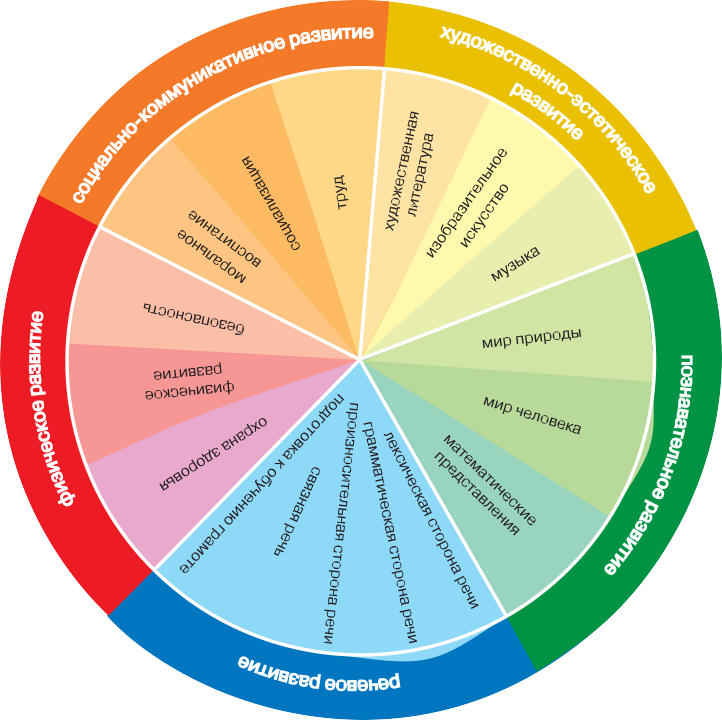 1.1.1. Цели и задачи реализации программы. а) Обязательная часть.Программа направлена на достижение общих ключевых целей:сохранять и укреплять физическое и психическое здоровье детей, формировать у них привычку к здоровому образу жизни;содействовать своевременному и полноценному психическому развитию каждого ребенка;обеспечивать каждому ребенку возможность радостно и содержательно прожить период дошкольного детства.Достижение поставленных целей требует решения определённых задач деятельности ДОУ. Для успешной деятельности  по реализации ООП необходимо:Способствовать физическому развитию.Формировать основы здорового образа жизни.Способствовать становлению деятельности.Способствовать становлению сознания.Закладывать основы личности.Создавать атмосферу эмоционального комфорта.Создавать условия для творческого самовыражения.Создавать условия для участия родителей в жизни группы.Организовывать яркие радостные общие события жизни группы.В ДОУ нет национально-культурные, демографических, климатических и других особенностей осуществления образовательного процесса. Обучение и воспитание носит светский характер и осуществляется на русском языке.Цель образовательной области «Познавательное развитие»:развитие познавательных интересов  и познавательных способностей детей, которые можно подразделить на: сенсорные, интеллектуально- познавательные и интеллектуально- творческие.Задачи:развивать интересы детей, любознательность и познавательную мотивацию;формировать познавательные действия, способствовать становлению сознания;развивать воображение и творческую активность;формировать первичные представления о себе, других людях, объектах окружающего мира, о свойствах и отношениях объектов окружающего мира (форме, цвете, размере, ритме, темпе, количестве, числе части и целом, пространстве и времени, движении и покое, причинах и следствиях и пр.)формировать первичные представления о малой родине и Отечестве, представления о социокультурных ценностях народа, об отечественных традициях и праздниках.формировать первичные представлений о планете Земля как общем доме людей, об особенностях её природы, многообразии стран и народов.Цель образовательной области «Речевое развитие»:формирование устной речи и навыков речевого общения с окружающими на основе овладения литературным языком своего народаЗадачи:способствовать овладению речью как средством общения и культуры;обогащать активный словарь ;развивать связную, грамматически правильную диалогическую и монологическую  речь;развивать речевое творчество;знакомить с книжной культурой, детской литературой, способствовать пониманию на слух текстов различных жанров детской литературы;формировать звуковую  аналитико - синтетическую активность как предпосылку обучения грамоте;развивать звуковую и интонационную культуру речи, фонематический слух.Цель образовательной области «Физическое развитие»:гармоничное физическое развитие, формирование основ здорового образа жизни, интереса и ценностного отношения к занятиям физической культурой. Задачи:способствовать накоплению и обогащению двигательного опыта у детей (овладение основными движениями);формировать у воспитанников потребность в  двигательной активности физическом самосовершенствовании;развивать физические качества (скорость, силу, гибкость, выносливость координацию), способствующих правильному  формированию опорно- двигательной системы организма, развитию равновесия,формировать начальный интерес к различным видам спорта, потребность в занятиях физическими упражнениями.способствовать становлению ценностей здорового образа жизни.Цель образовательной  области «Социально - коммуникативное развитие»:    позитивная социализация детей дошкольного возраста, приобщение детей к социокультурным нормам, традициям семьи, общества, государства.Задачи:способствовать усвоению норм и ценностей принятых в обществе, включая моральные и нравственные ценности;способствовать  развитию общения и взаимодействию ребенка со взрослыми и сверстниками;развивать социальный и эмоциональный интеллект, эмоциональную отзывчивость детей;формировать уважительное отношение и чувства принадлежности к своей семье и к сообществу детей и взрослых в организации;формировать позитивные установки к различным видам труда и творчества;формировать основы безопасного поведения в быту, социуме, природе;формировать готовность к совместной деятельности со сверстниками;способствовать становлению самостоятельности, целенаправленности и саморегуляции  собственных действий.Цель образовательной области «Художественно- эстетическое развитие»: формирование интереса к эстетической стороне окружающей действительности, удовлетворение потребности детей в самовыражении.Задачи:развивать предпосылки ценностно - смыслового восприятия и понимания произведений искусства (словесного, музыкального, изобразительного), мира природы;способствовать становлению эстетического отношения к окружающему миру;формировать элементарные представления о видах искусства;учить воспринимать музыку, художественную литературу, фольклор; стимулировать детей сопереживать персонажам художественных произведений;способствовать реализации самостоятельной творческой деятельности детей (изобразительной, конструктивно - модельной, музыкальной и.т.д.).Цели и задачи организации работы с детьми раннего возраста (1,5 - 3 лет).Педагогическая поддержка поисково-практической активности - готовности исследовать предметы ближайшего окружения, действовать самостоятельно, в сотрудничестве со взрослыми и сверстниками. Развитие пассивного и активного словаря, готовности использовать речь для выражения своих желаний, чувств. Воспитание культурно-гигиенических навыков и навыков самообслуживания. Воспитание интереса к разным видам двигательной активности. Поддержка позитивного эмоционального состояния, физического благополучия.Цели и задачи организации работы с детьми младшего дошкольного возраста (3-5лет).Содействие дальнейшему развитию поисково-практических действий: расширение арсенала исследовательских действий, способов получения информации, обучение способам фиксирования с помощью знаков, слов, схем своих действий, свойств и признаков предметов, результатов действий.Развитие инициативы и активности в речевом общении. Формирование первичного опыта рефлексии (самопонимания, самопрезентации). Стимулирование речевого творчества. Развитие двигательных навыков и умений. Воспитание интереса к  разным видам двигательной активности. Формирование навыка элементарного саморегулирования активности. Формирование первого опыта участия в спортивной жизни ДОУ. Знакомство с основами безопасности. Приобщение к ценностям здорового образа жизни.Цели и задачи организации работы с детьми старшего дошкольного возраста  ( 5-7 лет). Поддержка развития познавательной инициативы и активности. Содействие формированию целостного образа интересующих детей предметов явлений, отношений. Развитие навыка рефлексии.Развитие творческих способностей, двигательных навыков и умений, физических качеств (силы, быстроты, ловкости, выносливости). Развитие навыков самоорганизации, самопонимания, самопрезентации.  Воспитание привычек здорового образа жизни.б) Часть, формируемая участниками образовательных отношений.Парциальная программа «Цветные ладошки» Лыкова И.А.Цель программы - формирование у детей раннего и дошкольного возраста эстетического отношения и художественно-творческих способностей в изобразительной деятельности. Основные задачи: 1. Развитие эстетического восприятия художественных образов (в произведениях искусства) и предметов (явлений) окружающего мира как эстетических объектов. 2. Создание условий для свободного экспериментирования с художественными материалами и инструментами. 3. Ознакомление с универсальным «языком» искусства - средствами художественно-образной выразительности. 4. Амплификация (обогащение) индивидуального художественно-эстетического опыта (эстетической апперцепции): «осмысленное чтение» - распредмечивание и опредмечивание художественно-эстетических объектов с помощью воображения и эмпатии (носителем и выразителем эстетического выступает цельный художественный образ как универсальная категория); интерпретация художественного образа и содержания, заключенного в художественную форму. 5.  Развитие художественно-творческих способностей в продуктивных видах детской деятельности. 6.  Воспитание художественного вкуса и чувства гармонии. 7.  Создание условий для многоаспектной и увлекательной активности детей в художественно-эстетическом освоении окружающего мира. 8. Формирование эстетической картины мира и основных элементов «Я - концепции-творца». Парциальная программа: «Основы безопасности жизнедеятельности детей дошкольного возраста» Н.Н. Авдеева, О.Л. Князева, Р.Б. Стеркина.Цель программы - воспитание у ребенка навыков адекватного поведения в различных неожиданных ситуациях. Задачи программы: сформировать у ребенка навыки разумного поведения; научить адекватно вести себя в опасных ситуациях дома и на улице, в городском транспорте, при общении с незнакомыми людьми; при взаимодействии с пожароопасными и другими предметами, животными и ядовитыми растениями; способствовать становлению основ экологической культуры, приобщению к здоровому образу жизни. Парциальная программа социально-эмоционального развития дошкольников «Я, ты, мы» О.Л. Князева, Р.Б. Стеркина.Цель программы: воспитание свободных и ответственных граждан современного общества, обладающих чувством собственного достоинства и с уважением относящихся к другим людям.Программа состоит из 3 разделов:Уверенность в себе.Цель:  помочь ребенку осознать свои характерные особенности и предпочтения, понять свою уникальность и неповторимость, помочь поверить в свои силы.Чувства, желания, взгляды.Цель: научить детей осознанно воспринимать свои эмоции, чувства и переживания, понимать эмоциональные переживания других людей.Социальные навыки.Цель: научить детей этически ценным формам и способам поведения в отношениях с другими людьми; формировать коммуникативные навыки; умение устанавливать и поддерживать контакты, кооперироваться и сотрудничать, избегать конфликтных ситуаций.Парциальная программа экологического воспитания дошкольников «Наш дом-природа». Н.А. Рыжова.Цель программы: Становление у детей научно-познавательного, эмоционально-нравственного, практически - деятельностного отношения к окружающей среде и к своему здоровью.Задачи:Воспитание с первых лет жизни гуманной, социально-активной, творческой личности, способной понимать и любить окружающий мир, природу и бережно относится к ним;формирование системы элементарных научных экологических знаний, доступных пониманию ребенка-дошкольника (прежде всего, как средства становления осознанно-правильного отношения к природе);развитие познавательного интереса к миру природы;формирование умений и навыков наблюдений за природными объектами и явлениями;формирование первоначальной системы ценностных ориентаций (восприятие себя как части природы, взаимосвязи человека и природы, самоценность и многообразие природных компонентов, ценность общения с природой);освоение элементарных норм поведения по отношению к природе, формирование навыков рационального природопользования в повседневной жизни;формирование умения и желания сохранять природу и при необходимости оказывать ей помощь (уход за живыми объектами), а также навыков элементарной природоохранной деятельности в ближайшем окружении;формирование элементарных умений предвидеть последствия некоторых своих действий по отношению к окружающей среде.1.1.2  Принципы и подходы к реализации программы.а)  Обязательная часть        Принципы к реализации Программы условно можно разделить на несколько групп: 1.  международные принципы; 2. принципы формирования образовательного пространства и реализации образовательной деятельности (федеральный компонент); 3. основные принципы примерной общеобразовательной программы «Радуга». 1. Программа разработана на основе Конституции, законодательства РФ и с учетом Конвенции ООН о правах ребенка, в основе которых заложены следующие международные принципы: ▪  поддержка разнообразия детства; сохранение уникальности и самоценности детства как важного этапа в общем развитии человека. ▪ личностно-развивающий и гуманистический характер взаимодействия взрослых (родителей (законных представителей), педагогов и иных работников организации, осуществляющей образовательную деятельность, далее - Организация) и детей; ▪   уважение личности ребенка; ▪ реализация Программы в формах, специфических для детей данной возрастной группы, прежде всего в игре, познавательной и исследовательской деятельности, творческой активности. 2. Принципы формирования образовательного пространства и реализации образовательной деятельности: ▪  Полноценное проживание ребенком всех этапов детства, обогащения детского развития; ▪ Принцип построения образовательной деятельности на основе индивидуальных особенностей каждого ребенка, при котором сам ребенок становится активным в выборе содержания своего образования, становится субъектом дошкольного образования. ▪ Обеспечение преемственности целей, задач и содержания ступеней образования. ▪   Принцип содействия и сотрудничества детей и взрослых, признание ребенка полноценным участником (субъектом) образовательных отношений. ▪  Принцип поддержки инициативы детей в различных видах деятельности. ▪  Принцип сотрудничества с семьей. ▪  Принцип приобщения детей к социокультурным нормам, традициям семьи, общества и государства. ▪ Принцип формирования познавательных интересов и познавательных действий ребенка в различных видах деятельности. ▪  Принцип возрастной адекватности дошкольного образования (соответствие условий, требований, методов возрасту и особенностям развития). ▪  Принцип учета этнокультурной ситуации развития детей. 3. Примерная образовательная программа  дошкольного образования «Радуга»    обозначает следующие принципы и подходы:Принцип полноценного проживания ребенком всех этапов детства (младенческого, раннего и дошкольного возраста), обогащение (амплификация) детского развития.Принцип построения образовательной деятельности на основе индивидуальных особенностей каждого ребенка, при котором сам ребенок становится активным в выборе содержания своего образования, становится субъектом дошкольного образования.Принцип содействия и сотрудничества детей и взрослых, признания ребенка полноценным участником (субъектом) образовательных отношений.Принцип поддержки инициативы детей в различных видах деятельности;Принцип сотрудничества с семьей.Принцип приобщения детей к социокультурным нормам, традициям семьи, общества и государства.Принцип формирования познавательных интересов и познавательных        действий ребенка в различных видах деятельности.Принцип возрастной адекватности дошкольного образования (соответствия условий, требований, методов возрасту и особенностям развития).Принцип учета этнокультурной ситуации развития детей.б) Часть, формируемая участниками  образовательных отношений При разработке Программы учитывались принципы и подходы деятельностной педагогики: всестороннее развитие, формирование у ребенка способностей к самоизменению и саморазвитию, картины мира и нравственных качеств, создающих условия для успешного вхождения в культуру и созидательную жизнь общества, самоопределения и самореализации личности. Данная цель определяет систему психолого-педагогических принципов, отражающих наше представление о значении дошкольного возраста для становления и развития личности ребёнка: Принцип деятельности (предусматривает введение новых знаний не в готовом виде, а через самостоятельное «открытие» их детьми на предметной основе; Принцип минимакса (обеспечивается возможность продвижения каждого ребенка своим темпом); Принцип вариативности (формирование у детей умения осуществлять собственный выбор, систематическое предоставление возможности выбора);         Перечисленным принципам соответствуют личностно-ориентированный, деятельностный, компетентностный подходы к организации развивающего взаимодействия между всеми участниками образовательных отношений. Парциальная программа «Цветные ладошки» Лыкова И.А.Общепедагогические принципы: принцип культуросообразности: построение и/или корректировка универсального эстетического содержания программы с учетом региональных культурных традиций; принцип сезонности: построение и/или корректировка познавательного содержания программы с учётом природных и климатических особенностей данной местности в данный момент времени; принцип систематичности и последовательности: постановка и/или корректировка задач эстетического воспитания и развития детей в логике «от простого к сложному», «от близкого к далёкому», «от хорошо известного к малоизвестному и незнакомому»; принцип цикличности: построение и/или корректировка содержания программы с постепенным усложнение и расширением от возраста к возрасту; принцип оптимизации и гуманизации учебно-воспитательного процесса; принцип развивающего характера художественного образования; принцип природосообразности: постановка и/или корректировка задач художественно-творческого развития детей с учётом «природы» детей -возрастных особенностей и индивидуальных способностей; принцип интереса: построение и/или корректировка программы с опорой на интересы отдельных детей и детского сообщества (группы детей) в целом. Специфические принципы, обусловленные особенностями художественно-  эстетической деятельности: принцип эстетизации предметно-развивающей среды и быта в целом; принцип культурного обогащения (амплификации) содержания изобразительной деятельности, в соответствии с особенностями познавательного развития детей разных возрастов; принцип взаимосвязи продуктивной деятельности с другими видами детской активности; принцип интеграции различных видов изобразительного искусства и художественной деятельности; принцип эстетического ориентира на общечеловеческие ценности (воспитание человека думающего, чувствующего, созидающего, рефлектирующего); принцип обогащения сенсорно-чувственного опыта; принцип организации тематического пространства (информационного поля)  - основы для развития образных представлений; принцип взаимосвязи обобщённых представлений и обобщенных способов действий, направленных на создание выразительного художественного образа; принцип естественной радости (радости эстетического восприятия, чувствования и деяния, сохранение непосредственности эстетических реакций, эмоциональной открытости). Парциальная программа: «Основы безопасности жизнедеятельности детей дошкольного возраста» Н.Н. Авдеева, О.Л. Князева, Р.Б. Стеркина.принцип полноты; принцип системности; принцип сезонности; принцип учета условий городской и сельской местности; принцип возрастной адресованности; принцип интеграции; принцип координации деятельности педагогов; принцип преемственности взаимодействия с ребенком в условиях дошкольного учреждения и семье. Парциальная программа экологического воспитания дошкольников «Наш дом-природа» Н.А. РыжоваПринцип научности и системности в изучении природных процессов;Принцип целостного восприятия мира;Принцип взаимосвязи природных компонентов.1.2.  Характеристики особенностей развития детей раннего и дошкольного возраста.Ранее детство (до трех лет).Господствующей психической функцией раннего детства, по определению Л.С. Выготского, является чувственное познание мира. Центральное личностное  новообразование  первого года жизни - возникновение аффективно заряженных (мотивированных) представлений, которые побуждают ребенка и позволяют ему действовать вопреки воздействиям внешней среды (например, из множества имеющихся ребенок стремится получить только определенную игрушку). Познавательная активность побуждает ребенка к активному инициативному действию с предметами, объектами, звуками (словами) в ситуации «здесь и сейчас», способствует накоплению чувственного опыта, опыта практических действий, первичного опыта словесных определений своих действий, первичного накопления и словесного опосредования своих социальных отношений.Появление мотивирующих  представлений превращает ребенка в  субъекта, хотя сам ребенок еще этого не осознает. Со второго года жизни начинается новый период формирования личности, длящийся до трех лет. Он ознаменован переходом ребенка от существа, ставшего субъектом, к существу, осознающему себя как субъект,  иначе говоря, к возникновению того системного новообразования, которое принято  связывать с появлением слова «я». В этот  период в психическом развитии все большую роль начинает играть память. Дети становятся способными действовать не только под влиянием непосредственно воспринимаемых впечатлений, но и под влиянием всплывающих в их памяти образов и представлений. Тем самым перестраивается структура детского сознания и поведения ребенка. Познавательная деятельность  ребенка обращается не только на внешний мир, но и на самого себя, а процесс самопознания начинается с познания себя как субъекта деятельности. Еще одно новообразование этого периода связано с появлением инициативности: «…ребенок научается сначала отделять себя от взрослого, затем противостоять ему и, наконец, строить с ним партнерские отношения». Потребность в реализации и утверждении своего «я» является доминирующей. Взрослый уже не может управлять поведением ребенка только при помощи внешних воздействий. Все дальнейшее развитие личности теснейшим образом связано с  развитием самосознания.Дошкольный период (3-7 лет)Развитие ребенка претерпевает не только количественные, но и значительные качественные изменения. «В системе психических функций в дошкольном возрасте центральная роль принадлежит памяти - функции, связанной с накоплением и переработкой непосредственного опыта. У ребенка появляется способность « вырвать» предмет мышления из конкретной временной и пространственной ситуации, в которую он включен, и установить между общими   представлениями связь такого порядка, которая в опыте ребенка еще не была. Здесь закладывается то, что можно назвать первым абрисом детского мировоззрения, формируется единство и тождество « Я» - обобщенное представление о природ, об обществе, о самом себе.К 3-4 годам, вследствие качественных изменений в восприятии: от восприятия отдельных, конкретных действий и ситуации ребенок переходит к «обобщенному восприятию», становится способным к управлению восприятием. Это обеспечивает расширение  рамок  воспринимаемой  и осознаваемой  действительности, прежде всего через активное использование собственного прошлого опыта для решения возникающих задач и ситуаций, ведет к дальнейшему освоению, например, комплекса исследовательских действий, обеспечивающих деятельность ребенка в новых  сложных многофакторных динамических средах (физических, социальных).4-5летние дети способны к построению комплексных, комбинированных воздействий на объект с целью выявления его системообразующих связей и внутренних взаимодействий.Дети 5-7 лет проявляют большой исследовательский интерес и способны к самостоятельному успешному исследованию сложных, многосвязных физических и социальных объектов и ситуаций. Основной характеристикой исследовательской   инициативности детей является мощная творческая направленность на разнообразие всех компонентов познавательной деятельности – целей, способов действий, исследовательских  инструментов, выдвигаемых гипотез и  объяснений.  В возрасте 4-5 лет начинают проявляться и складываться первые устойчивые интересы ребенка. Возникает первое аффективное обобщение, возникает замещение и переключение интересов, и на этой основе формируется избирательность (по отношению к содержанию, к действию, к способу и т.д.). Речь как форма существования мышления и сознания в целом играет значительную роль в развитии сознания ребенка и вместе с тем увеличивает его возможности, изменяя отношения с окружающими. В возрасте 3-4 возникает «деловое» общение  со взрослыми, отношения становятся партнерскими, что означает, что ребенок не только осязает себя как личность, но и  действует во всех смыслах как осознанная личность. Отношения, возникающие в ходе и вследствие взаимодействия, фиксируются в виде определенных позиций, рангов популярности, репутации, престижа, авторитета, самоощущения и т.д. Закрепляясь в практике взаимодействия с другими, они превращаются в общие черты характера. Те, в свою очередь, становятся внутренним основанием для образования других характерологических свойств (интеллектуальных, волевых и.т.д.)  Осознание своего социального «Я» и возникновение на этой основе внутренней позиции, то есть некоторого целостного отношения к окружающему и к себе  самому, порождает соответствующие потребности и стремления, на которых возникают новые потребности. В процессе и в результате осознания себя как личности возникает относительно устойчивое внеситуативное соподчинение мотивов, во главе иерархии мотивов становятся специфически человеческие, то есть опосредованные по своей структуре (прежде всего образцами поведения взрослых, их взаимоотношениями, социальными нормами). Это превращает ребенка в существо, обладающее известным внутренним единством и организованностью, способное руководствоваться устойчивыми желаниями и стремлениями, связанными с усвоенными им социальными нормами. В самом широком смысле это можно понимать как психологическую готовность ребенка к замысливанию, простраиванию и осуществлению замысла, то есть целенаправленному осуществлению собственной деятельности.В дошкольном возрасте впервые складываются внутренние этические инстанции, этические правила ребенка. Дети могут преодолевать свои желания и действовать по нравственному мотиву «надо». Это возможно не потому, что они способны полностью управлять своим поведением, а потому, что их нравственные чувства обладают большой побудительной силой, чем другие мотивы. Иначе говоря, детей старшего дошкольного возраста характеризует своеобразная « непроизвольная произвольность», которая обеспечивает устойчивость их поведения и создает единство их личности.1.3. Планируемые результаты освоения программы     Результаты освоения Программы представлены в виде целевых ориентиров дошкольного образования, которые представляют собой социально-нормативные возрастные характеристики возможных достижений ребенка на этапе завершения уровня дошкольного образования.     Целевые ориентиры не подлежат непосредственной оценке, в том числе в виде педагогической диагностики (мониторинга), и не являются основанием для их формального сравнения с реальными достижениями детей. Они не являются основой объективной оценки соответствия установленным требованиям образовательной деятельности и подготовки детей. Освоение Программы не сопровождается проведением промежуточных аттестаций и итоговой аттестации воспитанников. Настоящие требования являются ориентирами для:а) построения образовательной политики на соответствующих уровнях с учетом целей дошкольного образования, общих для всего образовательного пространства Российской Федерации;б) решения задач: - формирования Программы;-  анализа профессиональной деятельности;-  взаимодействия с семьями;в) изучения характеристик образования детей в возрасте от 2 месяцев до 8 лет;г) информирования родителей (законных представителей) и общественности относительно целей дошкольного образования, общих для всего образовательного пространства Российской Федерации.    К целевым ориентирам дошкольного образования относятся следующие социально-нормативные возрастные характеристики возможных достижений ребенка:Целевые ориентиры образования в младенческом и раннем возрасте:ребенок интересуется окружающими предметами и активно действует с ними;эмоционально вовлечен в действия с игрушками и другими предметами, стремится проявлять настойчивость в достижении результата своих действий;использует специфические, культурно фиксированные предметные действия, знает назначение бытовых предметов (ложки, расчески, карандаша и пр.) и умеет пользоваться ими. Владеет простейшими навыками самообслуживания; стремится проявлять самостоятельность в бытовом и игровом поведении;владеет активной речью, включенной в общение; может обращаться с вопросами и просьбами, понимает речь взрослых; знает названия окружающих предметов и игрушек;стремится к общению со взрослыми и активно подражает им в движениях и действиях; появляются игры, в которых ребенок воспроизводит действия взрослого;проявляет интерес к сверстникам; наблюдает за их действиями и подражает им;проявляет интерес к стихам, песням и сказкам, рассматриванию картинки, стремится двигаться под музыку; эмоционально откликается на различные произведения культуры и искусства;у ребенка развита крупная моторика, он стремится осваивать различные виды движения (бег, лазанье, перешагивание и пр.).Целевые ориентиры на этапе завершения дошкольного образования:ребенок овладевает основными культурными способами деятельности, проявляет инициативу и самостоятельность в разных видах деятельности - игре, общении, познавательно-исследовательской деятельности, конструировании и др.; способен выбирать себе род занятий, участников по совместной деятельности;ребенок обладает установкой положительного отношения к миру, к разным видам труда, другим людям и самому себе, обладает чувством собственного достоинства; активно взаимодействует со сверстниками и взрослыми, участвует в совместных играх. Способен договариваться, учитывать интересы и чувства других, сопереживать неудачам и радоваться успехам других, адекватно проявляет свои чувства, в том числе чувство веры в себя, старается разрешать конфликты;ребенок обладает развитым воображением, которое реализуется в разных видах деятельности, и прежде всего в игре; ребенок владеет разными формами и видами игры, различает условную и реальную ситуации, умеет подчиняться разным правилам и социальным нормам;ребенок достаточно хорошо владеет устной речью, может выражать свои мысли и желания, может использовать речь для выражения своих мыслей, чувств и желаний, построения речевого высказывания в ситуации общения, может выделять звуки в словах, у ребенка складываются предпосылки грамотности;у ребенка развита крупная и мелкая моторика; он подвижен, вынослив, владеет основными движениями, может контролировать свои движения и управлять ими;ребенок способен к волевым усилиям, может следовать социальным нормам поведения и правилам в разных видах деятельности, во взаимоотношениях со взрослыми и сверстниками, может соблюдать правила безопасного поведения и личной гигиены;ребенок проявляет любознательность, задает вопросы взрослым и сверстникам, интересуется причинно-следственными связями, пытается самостоятельно придумывать объяснения явлениям природы и поступкам людей; склонен наблюдать, экспериментировать. Обладает начальными знаниями о себе, о природном и социальном мире, в котором он живет; знаком с произведениями детской литературы, обладает элементарными представлениями из области живой природы, естествознания, математики, истории и т.п.; ребенок способен к принятию собственных решений, опираясь на свои знания и умения в различных видах деятельности.По итогам освоения основной общеобразовательной программы ребенок:имеет физическое развитие, соответствующее возрастным нормативным показателям;  у него сформированы основные физические качества, потребность в физической активности, движении; проявляет индивидуальный интерес к какой-то форме двигательной активности (спорт, хореография);владеет основными культурно-гигиеническими навыками; самостоятельно и осознанно их реализует в своей жизнедеятельности;понимает и разделяет ценность здорового образа жизни, умеет соблюдать элементарные правила охраны своего здоровья и здоровья окружающих, имеет соответствующее возрастным возможностям представление о безопасном поведении в быту, в природе, среди незнакомых людей;познавательно активен, любознателен, способен самостоятельно исследовать, экспериментировать, находить разнообразную информацию в различных источниках – книгах, энциклопедиях, фильмах, а также умеет задавать взрослым интересующие вопросы; имеет собственную сферу интересов;самостоятелен и одновременно умеет обращаться ко взрослым за помощью;заинтересован в учении совершенствовании собственной компетенции в разных областях деятельности, владеет универсальными предпосылками учебной деятельности: умением работать по правилу и образцу, слушать взрослого и выполнять его инструкции;эмоционально отзывчив, способен к сопереживанию и сочувствию, откликается на эмоции близких людей, сопереживает персонажам при восприятии произведений художественной литературы, театра, кино, изобразительной деятельности, музыки, а также красоты окружающего мира, природы;общителен, умеет адекватно использовать вербальные и невербальные средства коммуникации, способен вести диалог и выражать свои мысли с помощью монологической речи; умеет договариваться со сверстниками, планировать совместную деятельность, владеет навыками сотрудничества; владеет стилем коммуникации со взрослыми и сверстниками и произвольно может изменять его;способен произвольно управлять своим поведением и планировать действия;соблюдает общепринятые нормы и правила поведения -  в том числе на улице (дорожные правила), правила поведения в общественных местах (театр, магазин, поликлиника, транспорт и т.п.);имеет базовые ценностные представления и руководствуется ими в собственном социальном поведении;интеллектуально развит в соответствии с возрастными возможностями, способен решать интеллектуальные задачи;инициативен в деятельности, способен предложить собственный замысел и воплотить его в постройке, рисунке, рассказе и др.;имеет первичную целостную картину мира, представления о себе, семье, обществе (ближайшем социуме), государстве (стране), мире и природе; принадлежности других людей к определенному полу; культурных ценностях;обладает сформированными умениями и навыками (речевыми, изобразительными, музыкальными, конструктивными и др.) необходимыми для осуществления различных видов детской деятельности;доброжелателен и спокоен, дружелюбен к другим людям и живым существам;осознает себя гражданином России;психологически устойчив к неуспеху и умеет конструктивно преодолевать возникающие трудности;хочет учиться и стать школьником, рассматривая это как новую желаемую и привлекательную ступень собственной взрослости;имеет чувство собственного достоинства и способен уважать других;обладает живым воображением, способен к фантазии и творчеству в разных формах.II. Содержательный раздел.Описание образовательной деятельности  по образовательным областям. Социально - коммуникативное развитиеа)  Обязательная часть.2-3года.Содействовать своевременному и полноценному психическому развитию каждого ребенка, способствую становлению деятельности:формировать начальную орудийную деятельность, обеспечивая развитие ручной умелости, мелкой моторики, совершенствование зрительно-двигательной координации.Содействовать развитию детской игры через передачу ребенку опыта воспроизведения игрового действия, используя для этого разнообразные паредметы-заместители;Способствовать становлению целенаправленности деятельности ребенка через знакомство с доступными его пониманию целями человеческой деятельности.В продуктивных видах (лепке, рисовании, конструировании) помогать ребенку сформулировать  свою собственную цель, соответствующую его личным интересам и отражающую его эмоциональные впечатления, и достичь ее.Формировать продуктивное целеполагание или образ цели, добиваясь того, чтобы ребенок определял (продумывал и проговаривал), кем и как будет использован тот результат продуктивной деятельности, который взрослый будет создавать при посильном участии ребенка.Формировать у ребенка культурно-гигиенические навыки и навыки самообслуживания.Содействовать своевременному и полноценному психическому развитию каждого ребенка, способствуя становлению сознания:Учить детей понимать и правильно употреблять местоимения, в том числе местоимение я;Учить называть друг друга и взрослых по именам и откликаться на свое имя;Дать представление о вежливых формах просьбы, благодарности;Учить обозначать словами свои и чужие действия; характеризовать состояния и настроение реальных людей и литературных персонажей (болеет, плачет, смеется); отмечать особенности действий и взаимоотношений взрослых и сверстников, литературных героев (помогает, жалеет, отнимает);Создавать условия, при которых ребенок может добиваться своей цели путем речевого обращения  ко взрослому или сверстнику; всегда внимательно выслушивать детей; деятельно реагировать на все их просьбы, предложения, вопросы; использовать в работе задания типа «покажи», «принеси», «сделай то-то»;Транслировать традиционную культуру в общении с детьми.Содействовать своевременному и полноценному психическому развитию каждого ребенка, закладывая основы личности:Развивать уверенность в себе и своих возможностях; развивать активность, инициативность, самостоятельность;Содействовать становлению социально ценных взаимоотношений со сверстниками:- формировать доброжелательные отношения между сверстниками; содействовать развитию эмпатии;- формировать представление о равноправии как норме отношений со сверстниками;- предотвращать негативное поведение;- обеспечивать каждому ребенку физическую безопасность со стороны сверстников;- формировать представления о нежелательных и недопустимых формах поведения. Добиваться различения детьми запрещенного и нежелательного поведения («нельзя» и «не надо»).закладывать основы доверительного отношения ко взрослым, формируя доверие и привязанность к воспитателю;формировать отношение к окружающему миру, поддерживая познавательный интерес к окружающей действительности.3-4 года.Содействовать своевременному и полноценному психическому развитию каждого ребенка, способствую становлению деятельности:расширять круг знаемых мотивов человеческой деятельности.Поддерживать в детях мотивацию к познанию, созиданию, общению, игре;Расширять поле знаемых и реализуемых в деятельности целей; способствовать осознанию ребенком его собственных целей;Формировать способность реализовать цепочку из двух-трех соподчиненных целей;Помогать ребенку овладевать различными способами достижения собственных целей;Развивать у детей навыки самообслуживания;Научить формировать способность к принятию критических замечаний относительно результатов собственной деятельности;Поддерживать стремление детей помогать по мере сил взрослым в их трудовой деятельности. Обеспечивать детей необходимыми, соответствующими их возрастным возможностям привлекательными орудиями труда.Содействовать своевременному и полноценному психическому развитию каждого ребенка, способствуя становлению сознания:Продолжать развивать диалогическую речь как способ коммуникации (жесты, мимика, слова, фразы);Создавать условия для инициативного общения ребенка со сверстниками и взрослыми;Закреплять простейшие формы речевого этикета (приветствие, прощание, просьба, знакомство);Продолжать транслировать традиционную культуру (фольклор).Содействовать своевременному и полноценному психическому развитию каждого ребенка, закладывая основы личности:Закладывать основу представления о себе:- обогащать образ Я ребенка представлениями о его прошлом и настоящем;- формировать способность различать отношение к себе и критику продуктов своей деятельности;- развивать уверенность в себе и своих возможностях; развивать активность, инициативность, самостоятельность.Содействовать становлению социально ценных взаимоотношений со сверстниками:- формировать доброжелательные и равноправные взаимоотношения между сверстниками;- предотвращать негативное поведение и и знакомить со способами разрешения конфликтов;- формировать представления о положительных и отрицательных действиях;- вводить четкие нормы жизни группы, запрещать прибегать к насилию для разрешения конфликтов, разрушать продукты деятельности других детей, пользоваться личными вещами других без их согласия;- создавать в группе положительный психологический микроклимат, в равной мере проявляя любовь и заботу ко всем детям: выражать радость при встрече; использовать ласку и теплое слово для выражения своего отношения к ребенку; уважать индивидуальные вкусы и привычки детей.Формировать отношения со взрослыми из ближнего окружения:- укреплять доверие и привязанность ко взрослому;- развивать заинтересованность в нем как партнере по совместной деятельности, способном научить новым способам деятельности.Формировать отношение к окружающему миру:- преодолевать проявления жестокости в отношении живых существ;- закладывать основы бережного и заботливого отношения к окружающему миру;- поддерживать созидательное отношение к окружающему миру и готовность совершать трудовые усилия;- поддерживать познавательный интерес к миру.4-5 лет.Содействовать своевременному и полноценному психическому развитию каждого ребенка, способствую становлению деятельности:Расширять круг знаемых мотивов и целей человеческой деятельности;Поддерживать в детях мотивацию к познанию, созиданию, общению, игре;Развивать способность в течение длительного времени разворачивать систему взаимосвязанных целей;Помогать ребенку овладевать различными способами достижения собственных целей:- формировать обобщенные способы практической деятельности, позволяющие получать результат, который может быть вариативно осмыслен каждым ребенком;- формировать способы, позволяющие получать эстетически удовлетворяющий ребенка результат;Формировать установку на получение качественного результата и преодоление частных неудач, неизбежных в процессе его получения.Закладывать предпосылки последующей совместной деятельности со сверстниками.Содействовать своевременному и полноценному психическому развитию каждого ребенка, способствуя становлению сознания:Формировать умение отвечать на вопросы и задавать их (в повседневном общении; в ролевых диалогах);Упражнять в умении поддерживать беседу, участвовать в коллективном разговоре на различные темы;Закреплять навыки речевого этикета;Начинать передавать культурные эталонные представления о добре и зле через чтение художественной литературы, волшебной сказки;Дать детям начальное представление о различных формах культурного досуга. Воспитывать интерес к посещению театра, концертов, музеев;Дать широкие социальные представления о труде человека -  в быту, природе, о профессиях.Содействовать своевременному и полноценному психическому развитию каждого ребенка, закладывая основы личности:Развивать уверенность в себе и своих возможностях; развивать активность, инициативность, самостоятельность:- формировать у каждого ребенка представление о себе самом и отношение к себе;- содействовать осознанию ребенком своих качеств, умений, знаний;-формировать у ребенка самоуважение.Содействовать становлению социально ценных взаимоотношений со сверстниками:-формировать доброжелательные и равноправные отношения между сверстниками;- обеспечивать эмоциональный опыт создания общего продукта всей группой;- предотвращать негативное поведение;- знакомить с нормативными способами разрешения типичных конфликтов в сюжетно-ролевых играх;- поощрять самостоятельное использование считалок, жребия, очередности при организации совместной игры;- содействовать формированию положительного социального статуса каждого ребенка.Укреплять доверие и привязанность ко взрослому:- развивать заинтересованность во взрослом как в источнике интересной информации;- рассказывать детям о событиях своей жизни, делиться яркими воспоминаниями и впечатлениями.Формировать отношение к окружающему миру:- закладывать основы бережного и заботливого отношения к окружающему миру;- поддерживать созидательное отношение к окружающему миру и готовность совершать трудовые усилия.Закладывать основы морального поведения:- формировать у детей представления о положительных и отрицательных действиях по отношению к ним;- формировать у детей личное полярное отношение к положительны и отрицательным поступкам, совершенным по отношению к другим людям;- формировать начальные эталонные представления о добре и зле.5-6 лет.Содействовать своевременному и полноценному психическому развитию каждого ребенка, способствую становлению деятельности:Создавать условия для формирования произвольности и опосредованности основных психических процессов (памяти, внимания, мышления, восприятия) в играх с правилами; при выполнении заданий на воспроизведение образца; при обучении работе по словесной инструкции; в рамках работы по обучению движению; в контексте общения со взрослым; в контексте поведения в обществе.Формировать способность к адекватной оценке результатов деятельности, в том числе собственной;Поддерживать в детях мотивации к познанию, созиданию, общению, игре;Расширять представления детей о способах трудовой деятельности (профессии, бытовой труд и мир увлечений);Развивать способность в течение длительного времени разворачивать систему взаимосвязанных целей;Помогать ребенку овладевать различными способами достижения собственных целей;Закладывать основу психологической неустойчивости к неуспеху и вырабатывать установку на его конструктивное преодоление.Формировать предпосылки трудовой деятельности;Формировать начальные навыки сотрудничества в продуктивной деятельности, партнерства в движении музицировании, коллективном исполнении, командных видах спорта.Формировать навык подчинении своего поведения правилу в игре  (настольной, шансовой, спортивной, сюжетной, подвижной);Содействовать своевременному и полноценному психическому развитию каждого ребенка, способствуя становлению сознания:Продолжать формировать представления о добре и зле;Транслировать детям общечеловеческие ценности.Воспитывать патриотизм, обогащая детей знаниями о родной стране – России.Воспитывать патриотизм через формирование уважения к родной культуре и гордость за нее.Воспитывать детей в духе уважения и интереса к различным культурам.Систематизировать представления детей о труде: что такое профессиональный труд; сфера производства и сфера услуг.Дать представление о деньгах, истории их происхождения, заработной плате; о роли денег в жизни современного сообщества людей.Содействовать своевременному и полноценному психическому развитию каждого ребенка, закладывая основы личности:Поддерживать и укреплять в детях уверенность в себе и своих возможностях; развивать активность, инициативность, самостоятельность.Содействовать становлению социально ценны взаимоотношений со сверстниками, формировать их как доброжелательные и равноправные:- предотвращать негативное поведение; обеспечивать каждому ребенку физическую безопасность со стороны сверстников;- способствовать осознанию детьми необходимости соблюдать правила, нормы жизни группы.Формировать заботливое отношение к более младшим детям, желание и готовность заботиться о них, помогать им и защищать их.Укреплять доверие и привязанность ко взрослому, реализуя потребность ребенка во внеситуативно - личностном общении.Формировать отношение к окружающему миру:- закладывать основы бережного и заботливого отношения к окружающему миру;- содействовать проявлению уважения ко всему живому;- способствовать гуманистической направленности поведения;- поддерживать созидательное отношение к окружающему миру и готовность совершать трудовые усилия;- поддерживать познавательное отношение к миру.Закладывать основы морального поведении:-- формировать у детей представления о положительных и отрицательных поступках и их носителях;- формировать противоположное отношение к носителя бытующих в детском обществе одобряемых и осуждаемых поступков;- вносить в образ Я ребенка представление о наличии у него положительных моральных качеств;- формировать способность принимать критику взрослых и сверстников.Содействовать становлению ценностных ориентаций:- приобщать детей к общечеловеческим ценностям;- приучать уважать права и достоинство других людей: родителей, педагогов, детей, пожилых людей;- побуждать детей проявлять терпимость к тому, что другой человек не такой, как они;- формировать важнейшие векторы нравственного, духовного развития: ориентацию на продуктивный и  необходимый для других людей труд, ориентацию на стабильную семейную жизнь; ясные представления о добре и зле; приверженность ценностям справедливости, правды, взаимопомощи, сострадания, уважения к жизни каждого существа, верности, доброты; уважение к старшим, к культуре и истории своего народа и к своей стране.Развивать эмпатию: при восприятии произведений художественной литературы, изобразительного и музыкального искусства вызывать у детей чувство сострадания к тем героям, которые попали в сложную жизненную ситуацию, нуждаются в помощи или испытывают  тревогу, волнение, физическую боль, огорчение, обиду.6-8 лет.Содействовать своевременному и полноценному психическому развитию каждого ребенка, способствую становлению деятельности:Продолжать работу по формированию произвольности и опосредованности основных психических процессов (внимания, памяти, мышления, восприятия): в играх с правилами; при выполнении заданий на воспроизведение образца; обучая работе по словесной инструкции; в рамках работы по обучению движению; в контексте общения со взрослыми; в контексте поведения в обществе;Осуществлять подготовку к полноценному освоению письменных форм речи (чтению и письму):- подготовить руку к обучению письму;- начать подготовку к технике письма;- формировать элементарные графические умения;- упражнять в анализе и синтезе условных обозначений предметов.Подготовить к обучению чтению:- дать представление об истории письменности и книгоиздания;- знакомить с буквами в разных вариантах их графики.Содействовать становлению мотивации к учебной деятельности, воспитывая у ребенка желание повышать свою компетентность (уровень своих возможностей), овладевая новым содержанием.Формировать предпосылки и простейшие навыки трудовой деятельности в быту и в природе.Совершенствовать навыки самообслуживания и добиваться их качества;Дать представление о деятельности учения и ученика:- знакомить с правилами поведения на уроке в школе, правилам общения детей и взрослых;- дать представление о предметах, которыми пользуется ученик на уроке в начальной школе, их назначении, способах действия с ними (карандаш, ластик, линейка, линованная бумага);- учить ориентироваться на бумаге в клетку и в линейку;Совершенствовать навык подчинения своего поведения правилу в игре (настольной, шансовой, спортивной, сюжетной, подвижной) и способности к эмоциональной саморегуляции;Создавать условия для дальнейшего развития игровой деятельности, самодеятельной сюжетно-ролевой игры с полноценным развернутым сюжетом, который протяжен во времени; побуждать детей развивать действие, играя в «игру с продолжением» на протяжении многих дней.Содействовать своевременному и полноценному психическому развитию каждого ребенка, способствуя становлению сознания:Продолжить работу по развитию речи детей как способа передачи своих мыслей, чувств, отношения к другим людям:- развивать умение передавать разнообразные интонации через изменение высоты голоса, силы его звучания, темпа и ритма речи;- приобщать к элементарным правилам ведения диалога (умение слушать и понимать собеседника; формулировать и задавать вопросы; строить ответ в соответствии с услышанным). Закреплять правила ведения диалога в повседневной жизни, традициях (группы, детского сада).Учить детей общению со взрослыми в формальной ситуации в позиции учитель – ученик (обращаться по имени и отчеству, обращаться на «вы», пользоваться вежливыми формами обращения, ждать, пока взрослый освободится.Формировать культуру поведения.Формировать интерес к накопленному человечеством опыту постижения времени через конкретные исторические факты.Показать детям, что в основе социальных понятий (семья, Родина) лежат особые отношения к близким людям; к месту, где родился и живешь;Начать формировать элементарные географические представления в соответствии с возрастными возможностями (знакомство с глобусом и физической картой мира; с различными природно-климатическими зонами, с природными богатствами; со странами и народами;Дать первичное представление о различных социальных группах и сообществах: ближайшее окружение – семья, группа; соседи; жители одного города или поселка; граждане страны. Дать представление о различных объединениях людей по содержательному признаку: трудовой коллектив, творческая группа, клуб по интересам, дружеская компания и др.Расширять представление о различных формах культурного досуга. Воспитывать интерес к посещению театров, концертов, музеев.Содействовать своевременному и полноценному психическому развитию каждого ребенка, закладывая основы личностиСодействовать становлению ценностных ориентаций.Продолжать развивать у детей уверенность в себе и своих силах, способствовать становлению адекватной самооценки, вносить в образ Я понимание ребенком своих положительных качеств, сильных сторон своей личности.Проводить адекватную оценку результата деятельности ребенка с одновременным признанием его усилий и указанием возможных путей и способов совершенствования достигнутого результата;Закладывать основу психологической устойчивости к неуспеху и вырабатывать установку на его конструктивное преодоление.Содействовать становлению социально ценных взаимоотношений между детьми в группе.Укреплять доверие и привязанность ко взрослому, реализуя потребность ребенка в общении со взрослым в различных ситуациях, в том числе в ходе специально организованных занятий.б) часть, формируемая участниками образовательных  отношений   Направления: 1) Развитие игровой деятельности детей с целью освоения различных социальных ролей. 2) Формирование основ безопасного поведения в быту, социуме, природе. 3) Трудовое воспитание. 4) Патриотическое воспитание детей дошкольного возраста● Парциальная программа: «Основы безопасности жизнедеятельности детей дошкольного возраста» Н.Н. Авдеева, О.Л. Князева, Р.Б. Стеркина.Старший дошкольный возрастСодержание разделов программы: 1. Ребенок и другие люди. 2. Ребенок и природа. 3. Ребенок дома. 4. Здоровье ребенка. 5. Эмоциональное благополучие ребенка. 6. Ребенок на улице. ● Парциальная программа социально-эмоционального развития дошкольников «Я, ты, мы» О.Л. Князева, Р.Б. СтеркинаЦель программы: воспитание свободных и ответственных граждан современного общества, обладающих чувством собственного достоинства и с уважением относящихся к другим людям.Содержание программы:Программа состоит из 3 разделов:Уверенность в себе.Цель:  помочь ребенку осознать свои характерные особенности и предпочтения, понять свою уникальность и неповторимость, помочь поверить в свои силы.Чувства, желания, взгляды.Цель: научить детей осознанно воспринимать свои эмоции, чувства и переживания, понимать эмоциональные переживания других людей.Социальные навыки.Цель: научить детей этически ценным формам и способам поведения в отношениях с другими людьми; формировать коммуникативные навыки; умение устанавливать и поддерживать контакты, кооперироваться и сотрудничать, избегать конфликтных ситуаций.Игровая деятельность.Классификация игр детей раннего и  дошкольного возрастаСюжетная самодеятельная игра как деятельность предъявляет к ребенку ряд требований, способствующих формированию психических новообразований: действие  в воображаемом плане способствует развитию символической функции мышления; наличие воображаемой ситуации способствует формированию плана представлений; игра направлена на воспроизведение человеческих взаимоотношений, следовательно, она способствует формированию у ребенка способности определенным образом в них ориентироваться; необходимость согласовывать игровые действия способствует формированию реальных взаимоотношений между играющими детьми. Принципы руководства сюжетно-ролевой игрой:1) Для того, чтобы дети овладели игровыми умениями, воспитатель должен играть вместе с ними. 2) На каждом возрастном этапе игра развертывается особым образом, так, чтобы детьми «открывался»  и усваивался новый, более сложный способ построения игры. 3) На каждом возрастном этапе при формировании игровых умений необходимо ориентировать детей, как на осуществление игрового действия, так и на пояснение его смысла партнерам. Руководя  сюжетно-ролевой игрой,  педагог должен помнить: об обязательном общении с детьми: диалогическом общении, полилогическом общении, предполагающем диалог с несколькими участниками игры одновременно (во время многоотраслевого сюжетного построения) и воспитывающем полифоничное слуховое восприятие; создании проблемных ситуаций, позволяющих стимулировать творческие проявления детей в поиске решения задачи. Комплексный метод руководства игрой                                                      Патриотическое воспитание. Цель: способствовать воспитанию гуманной, социально активной, самостоятельной,   интеллектуально развитой творческой личности, обладающей чувством национальной гордости, любви к Отечеству, родному городу,  своему народу. Задачи: 1) Заложить основы гражданско- патриотической позиции личности; 2) Освоение наиболее значимых российских  культурных традиций и традиций родного города;3) получение и расширение доступных знаний о стране и родном городе: его истории, культуре, географии, традициях, достопримечательностях, народных промыслах, архитектуре, выдающихся земляках, природе и т.д.  4) Воспитание чувства гордости  за туляков; 5) Формирование модели поведения ребенка во взаимоотношениях с другими  людьми. Для детей на этапе завершения дошкольного образования характерно: проявление доброжелательного внимания к окружающим, стремление оказать помощь, поддержку другому человеку; уважение к достоинству других; стремление к познанию окружающей действительности; решение вопросов о далёком прошлом и будущем, об устройстве мира; бережное отношение к окружающей природе, результатам труда других людей, чужим и своим вещам. Основу содержания гражданско-патриотического воспитания составляют  общечеловеческие ценности. Из всего спектра общечеловеческих ценностей, имеющих особое значение для содержания и организации воспитательного процесса можно выделить следующие: «Человек» - абсолютная ценность, «мера всех вещей». Сегодня гуманизму возвращается его индивидуальное начало, из средства человек становиться целью. Личность ребенка становится реальной ценностью. «Семья» - первый коллектив ребенка и естественная среда его развития, где закладываются основы будущей личности. Необходимо возрождать в людях чувства чести рода, ответственность за фамилию, перестроить взгляды на роль семьи, ее природное назначение. «Труд» - основа человеческого бытия, «вечное естественное условие человеческой жизни». Приобщение детей к труду всегда было важной частью воспитания. Задача педагога - воспитывать у детей уважение к людям, прославившим наш тульский край  честным трудом. «Культура» -богатство, накопленное человечеством в сфере духовной и материальной жизни людей, высшее проявление творческих сил и способностей человека. Воспитание должно быть культуросообразно. Задача педагога- помочь воспитанникам в овладении духовной культурой своего народа, при этом надо иметь в виду, что одна из главных особенностей русского национального характера- высокая духовность. «Отечество» - единственная уникальная для каждого человека Родина, данная ему судьбой, доставшаяся от его предков. Задача педагога- воспитание уважительного, бережного отношения к истории и традициям своего народа, любви к  родному краю, формирование представлений о явлениях общественной жизни , т.е. воспитание патриотических чувств. «Земля» - общий дом человечества. Это земля людей и живой природы. Важно  подвести детей к пониманию, что будущее Земли зависит от того, как к ней относятся люди. На данном этапе неоценимо экологическое воспитание, формирование интереса к общечеловеческим проблемам.Компоненты патриотического воспитанияВоспитание чувства патриотизма у дошкольника – процесс сложный и длительный, требующий от педагога большой личной убеждённости и вдохновения. Эта весьма кропотливая работа должна вестись систематически, планомерно во всех группах, в разных видах деятельности и по разным направлениям: воспитание любви к близким, к детскому саду, к родному городу, к своей стране.  Примерное содержание образовательной деятельности по ознакомлению с Ярославским  краемФормирование основ безопасности жизнедеятельностиЦели:1) Формирование основ безопасности собственной жизнедеятельности. 2) Формирование предпосылок  экологического сознания (безопасности окружающего мира).Задачи: 1) Формирование представлений об опасных  для человека и окружающего мира природы ситуациях и способах поведения в них; 2) Приобщение к  правилам безопасного для человека и окружающего мира природы поведения; 3) Передачу детям знаний о правилах безопасности дорожного движения в качестве пешехода и пассажира транспортного средства; 4) Формирование осторожного и осмотрительного отношения к потенциально опасным для человека и окружающего мира природы ситуациям. Основные направления работы по ОБЖ Усвоение дошкольниками первоначальных знаний о правилах безопасного поведения;Формирование у детей качественно новых двигательных навыков и бдительного восприятия окружающей обстановки; Развитие у детей способности к предвидению возможной опасности в конкретной  меняющейся ситуации и построению адекватного безопасного поведения; Основные принципы работы по воспитанию у детей навыков безопасного поведения:Важно не механическое заучивание детьми правил безопасного поведения, а воспитание у них навыков безопасного поведения в окружающей его обстановке. Воспитатели и родители не должны ограничиваться словами и показом картинок (хотя это тоже важно). С детьми надо рассматривать и анализировать различные жизненные ситуации, если возможно, проигрывать их в реальной обстановке. Занятия проводить не только по графику или плану, а использовать каждую возможность (ежедневно), в процессе игр, прогулок и т.д., чтобы помочь детям полностью усвоить правила, обращать внимание детей на ту или иную сторону правил. Развивать качества ребенка: его координацию, внимание, наблюдательность, реакцию  и т.д. Эти качества очень нужны и для безопасного поведения. Примерное содержание работы 1) Ребенок и другие люди: О несовпадении приятной внешности и добрых намерений. Опасные ситуации контактов с незнакомыми людьми. Ситуации насильственного поведения со стороны незнакомого взрослого. Ребенок и другие дети, в том числе подросток. Если «чужой» приходит в дом. 2) Ребенок и природа: В природе все взаимосвязано. Загрязнение окружающей среды. Ухудшение экологической ситуации. Бережное отношение к живой природе.Ядовитые растения. Контакты с животными. Восстановление окружающей среды. 3) Ребенок дома: Прямые запреты и умение правильно обращаться с некоторыми предметами. Открытое окно, балкон как источник опасности. Экстремальные ситуации в быту. 4) Ребенок и улица: Устройство проезжей части.Дорожные знаки для водителей и пешеходов. Правила езды на велосипеде. О работе ГИБДД. Полицейский - регулировщик. Правила поведения в транспорте.Если ребенок потерялся на улице.                                         Развитие трудовой деятельности. Цель: формирование положительного отношения к труду.Задачи: 1) Воспитание в детях уважительного отношения к труженику и результатам его труда, желания подражать ему в своей деятельности, проявлять нравственные качества. (Решение этой задачи должно привести к развитию осознания важности труда для общества). 2) Обучение детей трудовым умениям, навыкам организации и планирования своего труда, осуществлению самоконтроля и самооценки. (Решение этой задачи должно привести к формированию интереса к овладению новыми навыками, ощущению радости от своих умений, самостоятельности). 3) Воспитание нравственно-волевых качеств (настойчивости, целеустремленности, ответственности за результат своей деятельности), привычки к трудовому усилию. (Это должно привести к формированию у детей готовности к труду, развитию самостоятельности). 4) Воспитание нравственных мотивов деятельности, побуждающих включаться в труд при необходимости. (Действие этих мотивов должно вызывать у ребенка активное стремление к получению качественного результата, ощущению радости от собственного труда). 5) Воспитание гуманного отношения к окружающим: умения и желания включаться в совместный труд со сверстниками, проявлять доброжелательность, активность и инициативу, стремление к качественному выполнению общего дела, осознания себя как члена детского общества. Компоненты трудовой деятельности. 1) Планирование и контроль (умение ставить перед собой цель возникает у детей в среднем дошкольном возрасте). 2) Оценка достигнутого результата с точки зрения его важности для самого ребенка и для всей группы. 3) Мотивы, побуждающие детей к труду: интерес к процессу действий; интерес к будущему результату; интерес к овладению новыми навыками; соучастие в труде совместно с взрослыми; осознание своих обязанностей; осознание смысла, общественной важности труда. Чем выше уровень развития трудовой деятельности, тем выше  ее воспитательный потенциал. Своеобразие трудовой деятельности детей: 1) «субъективная значимость труда», то есть оценка результата не с точки зрения выполненного объема работы, а с учетом проявления заботливости, настойчивости, затраченных трудовых или волевых усилий. 2) связь с игрой, которая проявляется: в манипулятивных действиях детей, исполняющих роли взрослых; в продуктивных действиях, составляющих сюжет игры; во включении игровых действий в трудовой процесс; в ролевом поведении ребенка, создающего образ труженика. Виды труда: 1) Самообслуживание. 2) Хозяйственно-бытовой труд. 3) Труд в природе. 4) Ручной труд. 5) Ознакомление с трудом взрослых. Формы организации трудовой деятельности: 1) Поручения: простые и сложные; эпизодические и длительные; коллективные. 2) Дежурства. 3) Коллективный труд. Типы организации труда детей 1) Индивидуальный труд. 2) Труд рядом. 3) Общий труд. 4) Совместный трудОсобенности структуры и формы детской трудовой деятельностиМетоды и приемы трудового воспитания детей:I группа методов: формирование нравственных представление, суждений, оценок. 1) Решение маленьких логических задач, загадок. 2) Приучение к размышлению, логические беседы. 3) Беседы на этические темы. 4) Чтение художественной литературы. 5) Рассматривание иллюстраций. 6) Рассказывание и обсуждение картин, иллюстраций. 7) Просмотр телепередач, диафильмов, видеофильмов. 8) Задачи на решение коммуникативных ситуаций. 9) Придумывание сказок. II группа методов: создание у детей практического опыта трудовой деятельности. 1) Приучение к положительным формам общественного поведения. 2) Показ действий.3) Пример взрослого и детей. 4) Целенаправленное наблюдение. 5) Организация интересной деятельности (общественно-полезный труд). 6) Разыгрывание коммуникативных ситуаций. 7) Создание контрольных педагогических ситуаций. Формы  работы  с детьми по образовательной области «Социально-коммуникативное развитие"2.1.2.   Образовательная область «Познавательное развитие».Познавательное развитие – мир природы, мир человекаа) Обязательная часть.2-3 года.Содействовать своевременному и полноценному психическому развитию каждого ребенка, способствую становлению деятельности:Содействовать развитию исследовательской деятельности в рамках реализации предметно-манипулятивной игры;Через манипулирование и экспериментирование (с предметами рукотворного мира и неживой природы), наблюдение за объектами  и явлениями природы обогащать представления детей;Побуждать детей к разнообразным действиям с предметами, направленным на ознакомление с их качествами и свойствами (вкладывание и изымание, разбирание на части, открытие и закрытие и т.п.);Активизировать практический опыт детей через проигрывание «проблем» игрушек и бытовых предметов.Содействовать своевременному и полноценному психическому развитию каждого ребенка, способствуя становлению сознания:Расширять и обогащать представления детей о предметах непосредственного окружения (различать некоторые признаки (например, мягкий, белый, звонкий), действия (например, бегает, прыгает), состояния (болеет, плачет, смеется) и др.)Закреплять первичные представления детей о функциональных возможностях предметов;Знакомить с предметным наполнением групповых помещений, участка;Соотносить реальные предметы, окружающие ребенка, явления с их изображениями на иллюстрациях, с игрушечными аналогами.Содействовать своевременному и полноценному психическому развитию каждого ребенка, закладывая основы личности путем формирования познавательного отношения к окружающему миру через поддержку любознательности и инициативы детей в познании мира.3-4 года.Содействовать своевременному и полноценному психическому развитию каждого ребенка, способствую становлению деятельности:Поддерживать в детях мотивацию познания, созидания;Расширять представления о целях человеческой деятельности (покупка продуктов, приготовление еды, стирка и уборка, строительство, лечение и пр.);Поддерживать элементарное экспериментирование с отдельными объектами;Поощрять проявление интереса детей к окружающему;Организовывать наблюдение за объектами и явлениями природы, рукотворными предметами.Содействовать своевременному и полноценному психическому развитию каждого ребенка, способствуя становлению сознания:Расширять кругозор ребенка на базе ближайшего окружения;Поощрять проявления самостоятельной познавательной активности;Развивать представления о мире человека:- продолжать знакомить с предметным содержанием окружающего рукотворного мира (наименование, внешние признаки, целевое назначение и функции предметов);- начать целенаправленно знакомить с различной деятельностью людей в обществе и дома (предметы-помощники, трудовые действия);- в игровой форме начать знакомить со строением собственного тела;- формировать представления о факторах, влияющих на здоровье (продукты питания, сон, прогулка, движение, гигиена);Развивать представление о мире природы:- передавать информацию об отдельных представителях растительного и животного мира (внешние признаки и яркие характерные особенности;- знакомить с некоторыми природными материалами (дерево, глина), выделять их свойства и качества.Содействовать своевременному и полноценному психическому развитию каждого ребенка, закладывая основы личности:Формировать отношение к окружающему миру:- поддерживать у детей интерес к познанию окружающей действительности;- показывать детям пример бережного отношения к природе, к другим людям;Развивать представления о мире человека:- упражнять в проявлении бережного отношения к предметам и внимательного, заботливого отношения к окружающим;- ввести традицию «Исправляем-помогаем», проводить мини-праздники с рукотворными предметами и материалами;Развивать представления о мире природы:- вызывать эмоциональный отклик на различные объекты и явления природы при непосредственном общении с ними;- осуществлять уход за растениями;- проводить мини-праздники с природным материалом (шишки, вода, снег, песок и т.д.);- формировать позицию защитника и помощника по отношению к объектам природы.4-5 лет.Содействовать своевременному и полноценному психическому развитию каждого ребенка, способствую становлению деятельности:Поддерживать в детях мотивацию познания, созидания;Расширять представления детей о целях и способах трудовой деятельности (профессии, бытовой труд, мир увлечений);Привлекать к созданию обобщенного продукта, используя известные и доступные ребенку способы продуктивной деятельности;Приобщать детей к элементарной исследовательской деятельности и наблюдениям за окружающим.Содействовать своевременному и полноценному психическому развитию каждого ребенка, способствуя становлению сознания:Расширять кругозор на базе ближайшего окружения, а также за счет частичного выхода за пределы непосредственного окружения;Начать упорядочивать накопленные и получаемые представления о мире (делая акцент на ближайшее непосредственное окружение);Способствовать развитию самостоятельной познавательной активности;Обогащать сознание детей информацией, лежащей за пределами непосредственно воспринимаемой действительности;Развивать представления о мире человека:- продолжать целенаправленно знакомить детей с  различной деятельностью человека: профессии; быт; отдых (хобби, развлечения);- начать знакомить с правилами поведения (мерами предосторожности) в разных ситуациях, в разных общественных местах (в детском саду и за его пределами) и приобщать к их соблюдению;- закреплять и расширять представления детей о предметах и материалах, созданных руками человека (признаки, целевое назначение, функции предметов; зависимость внешних характеристик предметов от их целевого назначения и функции); на основе этих представлений начать вводить правила безопасности при использовании и хранении отдельных предметов;- дать представление о спорте как виде человеческой деятельности; познакомить с несколькими видами спорта, выдающимися спортсменами и их достижениями;- продолжать формировать представления о факторах, влияющих на здоровье.Развивать представления о мире природы:- продолжать знакомить с отдельными представителями растительного и животного мира (уникальность, особенности внешнего вида, повадки), с изменениями в их жизни в разные времена года;- обогащать сознание детей информацией об отдельных объектах и явлениях неживой природы в соответствии с сезонными изменениями;- продолжать знакомить с качествами и свойствами объектов неживой природы (камень, песок, почва, вода и пр.) и природных материалов (дерево, глина и пр.);Начать упорядочивать накопленные и получаемые представления о мире человека, знакомя с понятием «последовательность» через сопоставление правильных и нарушенных последовательностей:- расширять представление о целевых связях (зачем? для чего? для кого?) на примерах предметов и материального рукотворного мира;- закреплять и уточнять представления детей о строении тела (основные части; зависимость пространственной ориентировки от знания основных частей тела (правая рука - направо, над головой  - вверху и т.п.);Начать упорядочивать накопленные и получаемые представления о мире природы:- объяснять роль последовательности в жизни растений и животных (на примере сезонных изменений);- показывать отдельные связи и зависимости в жизни природы, во взаимоотношениях между человеком и природой; знакомить с целевыми связями, которые проявляются в отношении человека к природе;Поощрять возникновение у детей индивидуальных познавательных интересов.Содействовать своевременному и полноценному психическому развитию каждого ребенка, закладывая основы личности:Формировать представления о положительных и отрицательных действиях и отношение к ним;Поощрять интерес детей к фотографиям друг друга;Формировать отношение к окружающему миру;Укреплять познавательное отношение к миру за пределами непосредственного восприятия детей;Способствовать индивидуальной дифференциации интересов детей;Создавая условия, проявляя заинтересованность, помогать детям собирать их первые коллекции;Закладывать основы бережного и заботливого отношения к окружающему миру;Позволять ребенку активно проявлять свое отношение к миру, закреплять и упражнять свой положительный опыт;Побуждать детей отражать свои эмоции и чувства к объектам, явлениям и событиям через высказывания, рассказы, рисунки, поделки, практические действия и проявления;Максимально использовать художественное слово, музыку, образные сравнения для усиления эмоциональной стороны непосредственного восприятия природы;Показывать личный пример бережного и заботливого отношения к предметам и заботливого отношения к людям, животным и растениям;Поддерживать созидательное отношение к окружающему миру и готовность совершать трудовые усилия.5-6- и 6-8 лет.Содействовать своевременному и полноценному психическому развитию каждого ребенка, способствую становлению деятельности:Содействовать становлению мотивации учебной деятельности через рассказы о важности учения для успешности во взрослой жизни, о школе, посредством экскурсий в школу;Формировать предпосылки трудовой деятельности:- продолжать знакомить с профессиональным трудом взрослых;- дать детям представление о существующем обмене товарами и услугами;Развивать в детях интерес к исследовательской деятельности, экспериментированию;Систематически проводить познавательные практикумы (эксперименты, опыты), а также викторины, конкурсы и др.Содействовать своевременному и полноценному психическому развитию каждого ребенка, способствуя становлению сознания:Расширять кругозор ребенка на базе ближайшего окружения и содержания, находящегося за пределами непосредственно воспринимаемой действительности, упорядочивать и систематизировать полученную и получаемую информацию о мире ( с приоритетом содержания, находящегося за пределами непосредственно воспринимаемой действительности);Развивать самостоятельную познавательную активность;Обогащать сознание детей новым содержанием, способствующим накоплению представлений о мире;Подвести детей к элементарному осмыслению некоторых сложных понятий (время, знак, символ, знаковые системы; социальные понятия – семья, Родина и т.д.):- знакомить с некоторыми конкретными знаками (буква, цифра, дорожные знаки, нота и др.) и символами (например, государственная символика, символы Олимпийских игр и пр.)- закреплять и расширять полученные сведения о знаках, символах, знаковых системах через практический опыт (расшифровка известных знаков, создание своих символов);- формировать у детей интерес к накопленному человечеством опыту постижения времени через конкретные исторические факты;- формировать у детей личную заинтересованность, желание научиться разбираться во времени, фиксировать его и определять (часы, части суток, дни недели, месяцы, год) через использование готовых календарей и создание своих (календарь природы, календарь жизни группы и др.); сформировать у детей умение планировать свою деятельность и жизнь;- показывать детям, что в основе социальных понятий (семья, Родина) лежат особые отношения к близким людям, к месту, где родился и живешь;Начать формировать элементарные географические представления в соответствии с возрастными возможностями (знакомство с глобусом и физической картой мира, с различными природно-климатическими зонами, с природными богатствами, со странами и народами);Закреплять, уточнять, расширять ранее сформированные представления детей о человеке на основе упорядочивания информации (систематизация, классификация, сравнение и др.):- расширять и закреплять представления детей о разных видах деятельности людей; показывать, что рукотворный мир – это результат деятельности человека (через историю создания и совершенствования рукотворных предметов и объектов;- развивать интерес к событиям спортивной и физкультурной жизни страны;- знакомить детей со строением и работой некоторых органов и систем организма (элементарный, адаптированный к возрасту уровень);Закреплять, уточнять и расширять ранее сформированные представления детей о мире природы:- продолжать знакомить детей с жизнью животных и растений в разных условиях;- расширять представления детей об объектах и явлениях неживой природы;На доступном содержании (из жизни человека и природы) показывать значение и роль причинно-следственных связей в нашем мире;Подвести детей к осознанному разделению животных на диких и домашних, растений на культурные и дикорастущие;Показывать взаимосвязь и взаимозависимость живой и неживой природы: времена года, их ритмичность и цикличность, формировать умение наблюдать и фиксировать сезонные изменения и их влияние на жизнь природы и человека.Содействовать своевременному и полноценному психическому развитию каждого ребенка, закладывая основы личности:Формировать и укреплять познавательное отношение к миру:- знакомить с различными способами и источниками получения информации (книга, телевидение, телескоп, микроскоп, компьютер и др.), показывать их роль и значение в жизни человека;- формировать интерес к книге как к источнику информации;Формировать эмоциональное отношение к окружающему миру, закладывать основы бережного и заботливого отношения к нему:- формировать основы экологической этики, разъяснять особое место и роль человека в системе жизни на Земле;- формировать бережное отношение к предметам рукотворного мира (результатам деятельности человека);- формировать чувство ответственности за судьбу планеты. Активизировать посильную деятельность детей по охране окружающей среды;Формировать созидательное отношение к окружающему миру, поощряя желание создавать что-либо по собственному замыслу; обращать внимание детей на полезность будущего продукта для других или ту радость, которую он доставит кому-либо.б) Часть, формируемая участниками образовательного процессаПарциальная программа экологического воспитания дошкольников «Наш дом-природа» Н.А. РыжовааЦель программы: Становление у детей научно-познавательного, эмоционально-нравственного, практически - деятельностного отношения к окружающей среде и к своему здоровью.Задачи:Воспитание с первых лет жизни гуманной, социально-активной, творческой личности, способной понимать и любить окружающий мир, природу и бережно относится к ним;формирование системы элементарных научных экологических знаний, доступных пониманию ребенка-дошкольника (прежде всего, как средства становления осознанно-правильного отношения к природе);развитие познавательного интереса к миру природы;формирование умений и навыков наблюдений за природными объектами и явлениями;формирование первоначальной системы ценностных ориентаций (восприятие себя как части природы, взаимосвязи человека и природы, самоценность и многообразие природных компонентов, ценность общения с природой);освоение элементарных норм поведения по отношению к природе, формирование навыков рационального природопользования в повседневной жизни;формирование умения и желания сохранять природу и при необходимости оказывать ей помощь (уход за живыми объектами), а также навыков элементарной природоохранной деятельности в ближайшем окружении;формирование элементарных умений предвидеть последствия некоторых своих действий по отношению к окружающей среде.Педагогические условия успешного интеллектуального развития дошкольника.Методы ознакомления дошкольников с природойДетское экспериментированиеФормы  работы  с детьми  образовательная область "Познавательное развитие"Познавательное развитие: математические представления.а) Обязательная часть.2-3 года.Содействовать своевременному и полноценному психическому развитию каждого ребенка, способствую становлению деятельности:Способствовать формированию на уровне практического действия операции сериации (упорядочивания по размеру), предоставляя детям необходимое количество игрушек (пирамидки на конусной основе, матрешки, формочки-вкладыши);Формировать представления о цвете, форме, размере предметов, используя специальные дидактические игрушки, которые могут дать детям эталонные представления;На основе восприятия предлагать осуществлять простейшие классификации, например по цвету и размеру;Создавать условия для развития свойственного возрасту наглядно-действенного мышления с учетом того, что для детей данного возраста познание мира происходит в процессе предметных манипуляций:- обеспечивать разнообразную предметную среду, позволяющую активно исследовать внутреннее устройство различных предметов (вкладыши, составные игрушки, пирамидки, кубики);- предоставлять детям разнообразные емкости, которые можно заполнять и опустошать (банки, коробки, сумочки, кошельки, пустые флаконы);- делать вместе с детьми звучащие игрушки («шумелки» и «гремелки» из пустых флаконов, небольших плотно закрытых емкостей, наполняя их различными семенами, металлическими предметами, песком);Создавать условия для многократного повторения так называемых прямых и обратных действий – основы формирования обратимости мышления;Создавать условия для исследования принципов движения.Содействовать своевременному и полноценному психическому развитию каждого ребенка, способствуя становлению сознания:Создавать условия, позволяющие каждому ребенку научиться соотносить и подбирать предметы по форме, цвету, размеру;Создавать ситуации для понимания простейших слов, обозначающих количество: много-мало, пустой-полный, а также обобщенную характеристику размера: большой-маленький;Учить определять на глаз, без пересчета один и два предмета;Учить показывать простейшие геометрические формы -  круг, треугольник, шар, куб;Учить показывать основные цвета – синий, красный, желтый;Создавать предпосылки для формирования представления об упорядоченной последовательности, знакомя детей с кумулятивными сказками, песенками и потешками с циклическим сюжетом;Знакомить детей с понятиями такой же, одинаковые, столько же, другой, несколько, еще, кусочек.Содействовать своевременному и полноценному психическому развитию каждого ребенка, закладывая основы личности через поддерживание интереса к собиранию из различного материала конструкций и созданию построек и композиций, причем не обязательно имитационно-предметного плана.3-4 года.Содействовать своевременному и полноценному психическому развитию каждого ребенка, способствую становлению деятельности путем развития навыков простейшего экспериментирования для исследования свойств предметов и материалов.Содействовать своевременному и полноценному психическому развитию каждого ребенка, способствуя становлению сознания:Формировать представления о различных признаках и свойствах объектов и явлений (цвет, форма, величина, физические свойства и др.): - учить различать и называть простейшие геометрические формы: круг, треугольник, шар, куб;- учить различать и называть основные цвета: синий, красный, желтый;- учить различать и называть признаки величины: большой-маленький, длинный-короткий, высокий-низкий и др.;- учить осуществлять классификацию по одному признаку или свойству: выделять группу предметов, имеющих общее название, например «часы»; выделять группу предметов, имеющих общий сенсорный признак;- учить осуществлять сериацию – построение упорядоченного ряда по возрастанию или убыванию какого-либо признака без соответствующих обозначений степеней его выраженности в речи ребенка;- учить сравнивать предметы по одному признаку или свойству;- учить устанавливать сходство, тождество или различие предметов по одному заданному признаку или свойству; учить понимать слова, выражающие контрастные качества: сильный-слабый, чистый-грязный, большой-маленький, длинный-короткий, пустой-полный, прямой-кривой, светлый – темный и т.д.;- учить различать количество в пределах 3 без пересчета, субитацией;- учить порядку следования числительных в пределах 5;- знакомить с простейшими примерами упорядоченной временной последовательности: порядок следования сюжета, роста и развития растения, производства предмета;- знакомить с названиями частей суток: утро, день, вечер, ночь;- знакомить с понятиями вчера, сегодня, завтра;- знакомить со словами, выражающими пространственное расположение предметов: предлогами (над, под, около, перед, за, в), наречиями (спредеи-сзади, вверху-внизу, близко-далеко);- создавать условия для формирования представления об упорядоченной последовательности, знакомя детей со сказками, песенками и потешками с циклическим сюжетом.Содействовать своевременному и полноценному психическому развитию каждого ребенка, закладывая основы личности:Поддерживать общую любознательность ребенка;Поддерживать интерес к собиранию конструкций и созданию построек и композиций из различного материала, не имеющих опредмеченного названия или назначения.4-5 лет.Содействовать своевременному и полноценному психическому развитию каждого ребенка, способствую становлению деятельности:Создавать условия для освоения практических приемов сравнения по размеру (объему);Формировать начальные навыки для коллективной мыследеятельности: совместного решения проблемы, обсуждения, рассуждения;Развивать предпосылки творческого продуктивного мышления – абстрактного воображения, образной памяти, ассоциативного мышления, мышления по аналогии.Содействовать своевременному и полноценному психическому развитию каждого ребенка, способствуя становлению сознания:Формировать представления о числах первого десятка как о существенных признаках явлений окружающего мира:- дать представление о порядке следования чисел первого десятка  на основе стихов и считалок;- осваивать счет в пределах 10;- знакомить с цифрами;Дать представление о форме предмета; о геометрических формах: круг, треугольник, квадрат, шар, куб;Совершенствовать представления о цвете, вводя названия оттенков: голубой, розовый, серый;Дифференцировать представления о размере, учить практическим приемам сравнения по размеру;Учить понимать и правильно употреблять прилагательные в сравнительной и превосходной степенях сравнения, строить ряды «большой- больше-самый большой»; осуществлять сериацию из 3 предметов.Содействовать своевременному и полноценному психическому развитию каждого ребенка, закладывая основы личности:Поддерживать в детях удивление и восхищение математическими закономерностями окружающего мира;Обеспечивать эмоциональную окрашенность занятий, обращая внимание детей на те проявления числа или формы, которые интересны или красивы и не случайны;Включать в освоение детьми количественных, пространственных и временных отношений реализацию воспитательных и развивающих задач, а именно:- развитие устойчивости к интеллектуальной фрустрации, т.е. умение спокойно и конструктивно реагировать на свои ошибки и на неумение решить задачу;- формирование положительной общей	самооценки и уверенности в собственных интеллектуальных силах;- создание условий для индивидуального развития способностей ребенка;- формирование интереса к математике.5-6 лет.Содействовать своевременному и полноценному психическому развитию каждого ребенка, способствую становлению деятельности:Знакомить с операциями счета и измерения как способа выражения количества через число;Развивать представление о необходимости наименования результата счета и измерения;Сформировать представление об алгоритме операции измерения: использование единицы измерения, инструмента или прибора для измерения, определение результата измерения. Знакомить с единицами измерения различных величин, часто используемых в жизни (масса, объем, длина, температура, временные интервалы);Учить отличать ситуации, в которых необходимо использовать измерение от ситуаций, в которых могут использоваться и пересчет, и измерение;Учить алгоритмам действий отсчета и пересчета.  Дать представление об алгоритме счетной операции: каждый элемент совокупности только один раз ставится в соответствии с числом натурального числового ряда. Дать представление о необходимости наименования результата счета.Формировать начальные навыки коллективной мыследеятельности: совместного решения проблемы, обсуждения, рассуждения;Развивать предпосылки творческого продуктивного мышления – абстрактного воображения, образной памяти, ассоциативного мышления, мышления по аналогии.Содействовать своевременному и полноценному психическому развитию каждого ребенка, способствуя становлению сознания:Развивать представление о количестве, которое может быть выражено с помощью числа через операции счета или измерения;Формировать представление об изменении и сохранении количества;Дать представление об арифметических действиях сложения и вычитанию;Знакомить со знаками «+» и «- » для обозначения арифметических действий;Знакомить с задачей, дать представление о составлении и решении задач на сложение и вычитание в пределах первого десятка;Формировать представление об обратимых и необратимых изменениях;Знакомить с натуральным числовым рядом. Обеспечивать понимание детьми закономерности построения натурального числового ряда (каждое следующее число больше предыдущего на одну единицу);Развивать представление о составе каждого из чисел первого десятка из двух меньших чисел;Формировать навыки прямого и обратного счета в пределах первого десятка;Формировать операцию пересчета дискретных предметов в пределах 10;Формировать операцию отсчета по заданному числу предметов в пределах 10;Закреплять знание названий геометрических фигур. Создавать ситуации, в которых дети по словесному описанию (определению) называют геометрическую фигуру;Закреплять понимание и правильное употребление в речи слов, обозначающих цвет предмета или его изображения, включая основные названия оттенков;Закреплять умение определять направления относительно себя (вверх-вниз, назад-вперед, вправо-влево);Совершенствовать умение правильно описывать пространственное расположение предметов относительно друг друга, делая это не только с опорой на реальные предметы, но и по картинке;Формировать операцию обобщения на основе выделения общих признаков; закреплять умение правильно использовать обобщающие слова, понимая соотношение более общего и более частного понятий (морковь и репа – овощи и т.п.);Совершенствовать умение производить классификацию по одному и двум признакам, заданным педагогом, а также произвольно выбранным самим ребенком.Содействовать своевременному и полноценному психическому развитию каждого ребенка, закладывая основы личности:Формировать отношение к математике как науке; прививать детям вкус к размышлению и рассуждению, поиску решений, учить получать удовольствие от прилагаемых интеллектуальных усилий и достигнутого интеллектуального результата;Изучать интересы детей с целью раннего выявления математической одаренности;Читать детям сказки, формирующие ценностные представления об интеллекте, - «плутовские истории» типа «Вершки и корешки», «Заяц и черепаха».6-8 лет.Содействовать своевременному и полноценному психическому развитию каждого ребенка, способствуя становлению деятельности:Формировать общеорганизационные навыки учебной деятельности, а именно:- быстро доставать из портфеля (сумки, рюкзачка, стола и т.д.) все, что необходимо для занятия, и аккуратно класть эти предметы на край стола, а по окончании занятия также быстро и аккуратно убрать их обратно;- быстро находить и открывать нужные страницы тетрадей, развивающих пособий;- чертить карандашом по линейке, обводить фигуры по шаблону;- ориентироваться на листе бумаги в клетку по словесной инструкции;- рисовать на листе бумаги в клетку;- воспроизводить предлагаемые учителем графические образцы;- понимать словесные инструкции взрослого и действовать в соответствии с ними;- выражать связно свои мысли в словесной форме, формулировать определения, ставить вопросы;Формировать начальные навыки коллективной мыследеятельности: совместного решения проблемы, обсуждения, рассуждения;Развивать предпосылки творческого продуктивного мышления – абстрактного воображения, творческой памяти, ассоциативного мышления, мышления по аналогии.Содействовать своевременному и полноценному психическому развитию каждого ребенка, способствуя становлению сознания:Дать представление о числовой прямой и о числе как о точке этой прямой;Закладывать основы логического мышления, операций классификации и сериации;Содействовать становлению знаково-символической функции мышления;Содействовать формированию первичного представления о моделировании;Содействовать развитию воображения детей;Учить сравнивать предметы по количеству, используя различные приемы, и выражать в речи в развернутом ответе результат сравнения, используя понятия «больше», «меньше», «равно»;Учить сравнивать предметы по размеру (обобщенно; по длине, ширине, высоте), используя понятия «больше», «меньше», «равно»;Знакомить детей с арифметическими операциями сложения и вычитания; Содействовать осознанию связи между арифметической операцией (действием) и характером изменения количества. Учить определять, в каких ситуациях какое действие имело место (переводить задачу с языка сюжетного описания на язык арифметического действия);Знакомить со знаками арифметических операций сложения и вычитания;Формировать представление о различных временных интервалах: день (сутки), месяц, год. Знакомить с различными видами часов, единицами измерения времени – час, минута, секунда, их соотношением по длительности;Закреплять представление о годичном цикле смены времен года, характерных признаках времен года. Знакомить детей с календарем;Закреплять понимание простейших закономерностей построения возрастающего и убывающего ряда (сериация);Учить находить и формулировать простейшие причинно-следственные связи и закономерности на знакомом содержании;Обеспечивать наполнение предметно-развивающей среды логическими играми (лото, игры по типу «Четвертый лишний», загадки, ребусы, головоломки);Упражнять детей в составлении рассказов по последовательным сюжетным картинкам с целью восстановления в уме цепочки взаимосвязанных событий;Дать обобщенное представление о знаке как о способе передачи информации. Знакомить с примерами использования знаков в жизни (знаки дорожного движения, знаки воинского отличия, знаки-символы и т.д.). Дать представление о графических знаках;Сформировать понятие о букве и цифре как знаках. Дать представление о различных системах письменности – алфавитах и способах записи цифр в разные эпохи у разных народов;Знакомить детей с картой, планом, схемой, моделью; рассказывать об их назначении. Создавать ситуации, в которых дети в игровой форме могут получить первый опыт чтения простейшего плана, карты, схемы;Формировать операцию обобщения на основе выделения общих признаков; закреплять умение правильно использовать обобщающие слова, понимая соотношение более общего и более частного понятий (морковь и репа – овощи и т.п.);Совершенствовать умение производить классификацию по одному и двум заданным педагогом, а также произвольно выбранным самим ребенком признакам;Содействовать развитию пространственного воображения:- регулярно проводить с детьми занятия по плоскостному и объемному конструированию из геометрических форм;- предлагать различные по содержанию и оформлению геометрические головоломки;- предлагать детям различные конструкторы и мозаики для самостоятельной игры.Содействовать своевременному и полноценному психическому развитию каждого ребенка, закладывая основы личности:Приводить примеры познавательно активных людей, видевших в научной исследовательской деятельности смысл своей жизни;Читать детям произведения художественной литературы, фиксирующие ценность учения, грамотности (например, «Золотой ключик или Приключения Буратино»)б) Часть, формируемая участниками образовательных отношенийПринципы организации работы по развитию элементарных математических представлений:1) Формирование математических представлений на основе перцептивных (ручных) действий детей,  накопления чувственного опыта и его осмысления     2) Использование разнообразного и разнопланового  дидактического материала, позволяющего обобщить понятия «число», «множество», «форма» 3) Стимулирование активной речевой деятельности детей, речевое сопровождение перцептивных действий  4) Возможность сочетания самостоятельной деятельности детей и их разнообразного взаимодействия при освоении математических понятий Формы работы по развитию элементарных математических представлений:1) Обучение в повседневных бытовых ситуациях (МлДВ). 2) Демонстрационные опыты (МлДВ). 3) Сенсорные праздники на основе народного календаря (МлДВ). 4) Театрализация с математическим содержанием – на этапе объяснения или повторения и закрепления  (средняя и старшая группы). 5) Коллективное занятие при условии свободы участия в нем (средняя и старшая группы.6) Занятие с четкими правилами, обязательное для всех, фиксированной продолжительности  (подготовительная группа, на основе соглашения с детьми). 7) Свободные беседы гуманитарной направленности по истории математики, о прикладных аспектах математики  (МлДВ). 8) Самостоятельная деятельность в развивающей среде (все возрастные группы)2.1.3. Образовательная область «Развитие речи».а) Обязательная часть.2-3- года.Содействовать своевременному и полноценному психическому развитию каждого ребенка, способствуя развитию коммуникативной деятельности путем создания условий и побуждения ребенка, с использованием невербальных и вербальных (речевые и языковые) способов общения со взрослыми и сверстниками.Содействовать своевременному и полноценному психическому развитию каждого ребенка, способствуя становлению сознания:Целенаправленно обогащать словарь за счет расширения пассивного словаря, перевода слов в активную речь:- побуждать называть реальные предметы, объекты, явления, окружающие ребенка; их изображения на иллюстрациях;- учить обозначать словами некоторые признаки знакомых объектов (мягкий, белый, звонкий);- формировать умение обозначать словами свои и чужие действия; соотносить словесное обозначение действия с собственными движениями и действиями с предметами и игрушками; понимать действия, изображенные на картинке (кто что делает? – мальчик, прыгает, девочка спит, птичка летает);- развивать умение характеризовать посредством слова состояния и настроение реальных людей и литературных персонажей (болеет, плачет, смеется);- побуждать отмечать особенности действий и взаимоотношений окружающих взрослых и сверстников, литературных героев (помогает, жалеет, отнимает);- расширять словарь, обозначающий целое и отдельные части предметов и объектов (у мышки – голова, ушки, носик, у кастрюли – крышка, ручка, дно);- поощрять любые попытки повторять за воспитателем отдельные слова;Способствовать развитию грамматического строя речи:-упражнять в понимании и правильном употреблении пространственных предлогов (на, под) и наречий (вперед, назад, рядом);- поощрять использование в речи уменьшительно-ласкательных наименований (машинка, уточка);- помогать согласовывать слова в предложениях. Поощрять попытки строить предложения (фразы), состоящие из 2-3 слов.Развивать произносительную сторону речи:- способствовать развитию речевого слуха;- побуждать проговаривать вслед за воспитателем, а затем и самостоятельно звукоподражания животным (ко-ко, му-му) и предметам (поезд у-у-у);- развивать фонематический слух; различать на слух 2-3- слова и находить соответствующие картинки (предметы);- дифференцировать близкие по звучанию звукоподражания (ку-ку и ко-ко, му-му и мур-мур);- развивать слуховое внимание посредством игр и игровых упражнений.Обеспечивать коммуникативное развитие, совершенствуя диалогическую речь как средство общения:- создавать условия, при которых ребенок может добиваться своей цели путем речевого обращения к взрослому или сверстнику;- вводить в жизнь группы простые формы речевого этикета (приветствие, прощание, просьба) в соответствии с речевыми возможностями детей;- формировать умение выполнять элементарные действия по односложной инструкции («Принеси мяч», «Возьми ложку» и т.д.).Знакомить детей с книжной культурой, детской литературой, водить их в мир художественного слова:- рассказывать народные и авторские сказки;- вводить в повседневную жизнь детей потешки, песенки, небольшие авторские стихи;- вызывать у детей интерес к книгам, их рассматриванию как вместе со взрослыми, так и самостоятельно;;- привлекать детей к посильному рассказыванию взрослого (жесты, мимика, действия, звукоподражания, отдельные слова в соответствии с контекстом).3-4- года.Содействовать своевременному и полноценному психическому развитию каждого ребенка, способствуя развитию коммуникативной деятельности:Продолжать развивать диалогическую речь как способ коммуникации (жесты, мимика, слова, фразы);Создавать условия для инициативного общения ребенка со сверстниками и взрослыми в процессе детской игры, различных видов детской деятельности;Содействовать своевременному и полноценному психическому развитию каждого ребенка, способствуя становлению сознания:Обогащать словарь детей:- расширять пассивный и активный словарь на основе знакомства детей с окружающей действительностью и углублению представлений о ней;- знакомить со словами-обобщениями, обозначающими родовые понятия (игрушки, посуда, мебель, одежда, фрукты, овощи и т.п.);- расширять словарь, обозначающий действия (деятельность и действия людей, движения животных);- упражнять детей в использовании определений (характеристика предметов и явлений, внешний вид людей и животных, их эмоциональное состояние);Формировать грамматический строй речи:- упражнять в согласовании слов в роде, числе, лице и падеже;- упражнять в правильном употреблении предлогов, выражающих различные пространственные отношения (у, в, под, с, из, к, за, на);- упражнять в употреблении имен существительных в единственном и множественном числе;- закреплять умение называть животных и их детенышей в единственном и множественном числе (волк-волчонок-волчата);- начать формировать процессы словообразования;- учить распространять предложения за счет однородных членов предложения;Развивать произносительную сторону речи:- развивать речевой слух;- упражнять речевой аппарат (артикуляционный и дыхательный) для закрепления и появления правильного звукопроизношения; произносить, уточнять и закреплять произношение звуков родного языка (гласных и части согласных);- дифференцировать слова, близкие по слоговой структуре (с опорой на картинки): дом-кот, машина-барабан и др.;- дифференцировать слова, близкие по звучанию (с опорой на картинки): дом-ком, уточка-удочка и т.п.;- вырабатывать интонационную выразительность, правильный темп, силу голоса посредством игр-драматизаций, игровых сюжетов, чтения и воспроизведения простейших попевок, потешек, отрывков авторских произведений.Способствовать формированию предпосылок связной речи.Знакомить детей с книжной культурой, детской литературой, водить их в мир художественного слова:- рассказывать народные и авторские сказки, художественные произведения;- читать наизусть потешки, песенки, небольшие авторские стихи;- вызывать у детей интерес к книгам, их рассматриванию как вместе со взрослыми, так и самостоятельно;;- организовывать театрализацию хорошо известных детям произведений.4-5 лет.Содействовать своевременному и полноценному психическому развитию каждого ребенка, способствуя развитию коммуникативной деятельности:Формировать умение отвечать на вопросы и задавать их (в повседневном общении; в ролевых диалогах);Упражнять в умении поддерживать беседу, участвовать в коллективном разговоре на различные темы;Развивать возможности детей в связном выражении своих мыслей;Содействовать своевременному и полноценному психическому развитию каждого ребенка, способствуя становлению сознания:Обогащать словарь:- продолжать работу по расширению словаря детей названиями предметов и объектов, обобщающими понятиями;- поощрять внимание детей к незнакомым словам и желание узнать, что они обозначают. Начать работу над ле5ксическим значением слов (на примере хорошо знакомых слов);- учить детей подбирать и активно использовать в речи определения к предметам, объектам, явлениям (качества, свойства) и глаголы, обозначающие их действия и действия с ними;- вводить в словарь детей наречия и поощрять самостоятельное использование в речи наречий (холодно, горячо, тепло, весело и др.);- обращать внимания на слова, противоположные по смыслу (антонимы);- начать знакомить детей с доступными им многозначными словами разных частей речи (ручка, ножка; гладить, ходить; новый, сильный и др.);Формировать грамматический строй речи:- упражнять в образовании форм родительного падежа единственного и множественного числа существительных (чего нет?); в употреблении имен существительных во множественном числе;Упражнять в правильном употреблении предлогов, выражающих пространственные отношения (в, на, из, с, над, под, за, из-за, из-под, около, между и др.);- формировать умение образовывать прилагательные сравнительной и превосходной степени (тонкий, тоньше, более тонкий, самый тонкий);- учить согласовывать прилагательные с существительными (красный шар, красная кофта, красное солнце, красные цветы);- учить пользоваться глаголами в повелительном наклонении (иди, идите);- упражнять в образовании существительных при помощи суффиксов (включая названия животных и их детенышей); глаголов с помощью приставок; прилагательных от существительных (яблоко-яблочный);- упражнять в составлении и распространении простых предложений за счет однородных членов: подлежащих, определений, сказуемых; способствовать появлению в речи предложений сложных конструкций;Развивать произносительную сторону речи:- развивать фонематический слух;- закреплять правильное произношение звуков родного языка (свистящих и шипящих, соноров, твердых и мягких);- отрабатывать артикуляцию звуков и речевое дыхание;- упражнять в выделении заданного звука в словах (в начале слова); в умении подбирать слова на заданный звук (в начале слова);- выбирать из двух предметов тот, в названии которого есть заданный звук (звук (з) – кролик, заяц);- упражнять в умении использовать различные средства речевой выразительности;- способствовать формированию связной речи детей.Знакомить детей с книжной культурой, детской литературой, водить их в мир художественного слова:- формировать интерес к книге и художественной литературе;- приобщать к ведущим темам детской литературы, связанным с жизнью детей;- ежедневно читать детям; рассматривать книги, иллюстрации; вести беседы о прочитанном (что понравилось; самый интересный момент, кто вызывает симпатию; мотивация выбора определенного произведения или книги и т.д.);- корректировать перечень художественной литературы на региональном уровне.5-6 и 6-8 лет.Содействовать своевременному и полноценному психическому развитию каждого ребенка, способствуя развитию коммуникативной деятельности:Развивать способности к использованию диалога в общении со взрослыми и сверстниками путем формирования активной коммуникативной позиции с использованием элементарных правил ведения диалога в повседневной жизни, традициях (группы и д/с);Развивать способность к выражению своих мыслей путем построения связных монологических высказываний (повествовательного и описательного типа).Содействовать своевременному и полноценному психическому развитию каждого ребенка, способствуя становлению сознания:Обогащать словарь:- расширять словарный запас детей на основе формирующихся у них богатых представлений о мире; активизировать его в самостоятельных высказываниях;- продолжать формировать видовые (названия отдельных предметов), родовые (овощи, фрукты, игрушки, транспорт, растения и др.) и отвлеченные обобщенные понятия (добро, зло, красота, смелость и др.) с их последующей дифференциацией (обувь-летняя, зимняя, демисезонная; транспорт-наземный, воздушный, водный);- развивать смысловую сторону речи;Формировать грамматический строй речи:- осваивать морфологическую систему русского языка (изменение по родам, числам, лицам, временам): употребление имен существительных во множественном числе (один-много); образование формы родительного падежа множественного числа существительных трудных форм (улей-ульев, пень-пней, лоб-лбов и др.); согласование существительных с числительными, прилагательными и глаголами;Упражнять в правильном употреблении категории рода (женского, мужского, среднего);- практически освоить некоторые способы словообразования;- учить составлению (употреблению правильного порядка слов) и распространению предложений за счет однородных членов (подлежащих, определений, сказуемых); составлению сложных конструкций предложений (сложносочиненных и сложноподчиненных);- закреплять правильное употребление предлогов, выражающих различные пространственные отношения (в, на, за, из, с, под, над, между, перед, из-за, из-под и др.);Развивать произносительную сторону речи:-развивать речевой слух: фонематический и фонетический;- уточнять и закреплять произношение всех звуков русского языка, используя анализ артикуляции (по пяти позициям: положение губ, зубов , языка, вибрация голосовых связок и прохождение воздушной струи) в игровых упражнениях, речевых играх и т.д.;- совершенствовать фонематическое восприятие через упражнения и дидактические игры на дифференциацию звуков: свистящих и шипящих: (с-ш), (з-ж), (ц-с); звонких и глухих: (ж-ш), (з-с), (б-п), (д-т), (к-г), (в-ф); соноров (р-л); твердых и мягких: (с-сь), (з-зь), (п-пь), (б-бь), (т-ть), (д-дь),  (к-кь), (г-гь), (в-вь), (ф-фь), (р-рь), (л-ль);- упражнять в умении дифференцировать звуки (гласные-согласные, твердые-мягкие);- работать со словами-паронимами, объяснять их лексическое значение;- предлагать задания на подбор слов с заданным звуком в разных позициях (в начале, середине и конце слова); определять последовательность звуков в словах;- упражнять в умении анализировать слоговую структуру слова (определять количество и последовательность слогов в словах);- упражнять в умении производить анализ и синтез предложения по словам; короткого высказывания по предложениям;- развивать умение передавать разнообразные интонации через изменение высоты голоса, силы его звучания, тема и ритма речи в процессе разучивания стихотворений, средствами театрализованной деятельности, в игровых заданиях и упражнениях и др.;- развивать контроль за собственной речью и критическое отношение к речи окружающих;Развивать м совершенствовать связную речь;Осуществлять подготовку к полноценному освоению письменных форм речи (чтению и письму).Знакомить детей с книжной культурой, детской литературой, водить их в мир художественного слова:- поддерживать и закреплять интерес к художественной литературе- обсуждать с детьми смысл прочитанного, воспринимать богатство литературного языка;- учить анализировать тексты на доступном уровне;- знакомить с жанровым разнообразием художественной литературы;- формировать потребность ежедневного обращения к художественной литературе;- воспитывать интерес к книге: систематически знакомить детей с авторами литературных произведений, обращать их внимание на оформление книги (иллюстрации и их авторов); формировать навыки бережного обращения с книгой;- создавать материальную базу: библиотеки (общую и групповую), книжные уголки, выставки; фонотеку; коллекцию портретов писателей, поэтов, художников-иллюстраторов и т.д.б) часть, формируемая участниками образовательных отношенийОсновные направления работы по развитию речи детей в ДОУ.1) Развитие словаря: освоение значений слов и их уместное употребление в соответствии с контекстом высказывания,  с ситуацией, в которой происходит общение. 2) Воспитание звуковой культуры речи: развитие восприятия звуков родной речи и произношения. 3) Формирование грамматического строя: морфология (изменение слов по родам, числам, падежам);синтаксис (освоение различных типов словосочетаний и предложений); словообразование. 4)  Развитие связной речи:диалогическая (разговорная) речь; монологическая речь (рассказывание5) Формирование элементарного осознания явлений языка и речи: различение звука и слова, нахождение  места звука в слове. 6) Воспитание любви и интереса  к художественному слову. Методы развития речи.1) Наглядные: непосредственное наблюдение и его разновидности (наблюдение в природе, экскурсии); опосредованное наблюдение (изобразительная наглядность: рассматривание игрушек, картин, рассказывание по игрушкам и картинам.). 2) Словесные: чтение и рассказывание художественных произведений; заучивание наизусть; пересказ; общая беседа; рассказывание без опоры на наглядный материал. 3) Практические: дидактические игры; игры-драматизации, инсценировки, дидактические упражнения, пластические этюды, хороводные игры. Средства развития речи:1) Общение взрослых и детей. 2) Культурная языковая среде. 3) Обучение родной речи в организованной деятельности. 4) Художественная литература. 5) Изобразительное искусство, музыка, театр. 6) Непосредственно образовательная деятельность по другим разделам программы.Воспитание любви и интереса к художественному слову, знакомство детей с художественной литературой. Цель: Формирование интереса и потребности в чтении (восприятии книг). Задачи:1) Вызывать интерес к художественной литературе как средству познания, приобщения к словесному искусству, воспитания культуры чувств и переживаний 2) Приобщение к словесному искусству, в том числе развитие художественного восприятия и эстетического вкуса 3) Формировать и совершенствовать связную речь, поощрять собственное словесное творчество через прототипы, данные в художественном тексте 4) Развитие литературной речи Формы работы: 1) Чтение литературного произведения. 2) Рассказ литературного произведения. 3) Беседа о прочитанном произведении.4) Обсуждение литературного произведения. 5) Инсценирование литературного произведения. Театрализованная игра. 6) Игра на основе сюжета литературного произведения. 7) Продуктивная деятельность по мотивам прочитанного.8) Сочинение по мотивам прочитанного. 9) Ситуативная беседа по мотивам прочитанного. Основные принципы организации работы по воспитанию у детей интереса к художественному слову1) Ежедневное чтение детям вслух является обязательным и рассматривается как традиция. 2) В отборе художественных текстов учитываются предпочтения педагогов и особенности детей, а также способность книги конкурировать с видеотехникой не только на уровне содержания, но и на уровне зрительного ряда. 3) Создание по поводу художественной литературы детско-родительских проектов с включением различных видов деятельности: игровой, продуктивной, коммуникативной, познавательно-исследовательской, в ходе чего создаются целостные продукты в виде книг самоделок, выставок изобразительного творчества, макетов, плакатов, карт и схем, сценариев викторин, досугов, детско-родительских праздников и др. 4) Отказ от обучающих занятий по ознакомлению с художественной литературой в пользу свободного непринудительного чтения.Формы  работы  с детьми по  образовательной области "Речевое развитие"Формы работы с семьями воспитанниками по речевому развитию1. Информирование родителей о содержании деятельности ДОУ по развитию речи, их достижениях и интересах: Чему мы научимся (Чему научились),Наши достижения, Речевые мини-центры для взаимодействия родителей с детьми в условиях ДОУ, Аудиозаписи детской речи (описательные, творческие рассказы, интересные высказывания и т.п.) 2. Собеседование с ребёнком в присутствии родителей. Проводится с целью определения речевого развития дошкольника и является тактичным способом налаживания общения с родителями, демонстрации возможностей ребёнка. Опосредованно предостерегает родителей от авторитарного управления  развитием ребёнка и жёсткой установки на результат. 3. Ознакомление родителей с деятельностью детей   (видеозапись). Использование видеоматериалов с целью проведения индивидуальных консультаций с родителями, где анализируется речевое развитие ребёнка, умение общаться со сверстниками. 4. Выявление причин негативных тенденций и совместный с родителями поиск путей их преодоления. Открытые мероприятия с детьми для родителей. 5. Посещение культурных учреждений при участии родителей (театр, библиотека, выставочный зал и др.) с целью расширения представлений об окружающем мире обогащение словаря детей и , формирования адекватных форм поведения в общественных местах, воспитания положительных эмоций и эстетических чувств. 6. Организация партнёрской деятельности детей и взрослых по выпуску семейных газет и журналов с целью обогащения коммуникативного опыта дошкольников; создания продуктов творческой  художественно-речевой деятельности (тематические альбомы с рассказами и т.п.) с целью развития речевых способностей и воображения.7. Совместные досуги, праздники, литературные вечера на основе взаимодействия родителей и детей («Веселый этикет»,  «В королевстве правильной речи»,  «Страна вежливых слов»,  «Путешествие в сказку»,  «В. Терешкова наша великая землячка» и т.п.).8. Совместные наблюдения явлений природы, общественной жизни с оформлением плакатов, которые становятся достоянием группы. Помощь родителей ребёнку в подготовке рассказа по материалам.9. Создание в группе тематических выставок при участии родителей: «Дары природы», «Моя родословная», «Любимый город», «Профессии наших родителей», и др. целью расширения кругозора и обогащению словаря дошкольников.10. Совместная работа родителей, ребёнка и педагога по созданию альбома «Мои интересы и достижения» и др.; по подготовке тематических бесед «Мои любимые игрушки», «На пороге Новый год» и т.п. 11. Создание тематических выставок детских книг при участии семьи.12. Тематические литературные и познавательные праздники «Вечер сказок», «Любимые стихи детства» с участием родителей.14. Совместное формирование библиотеки для детей (познавательно-художественная литература, энциклопедии).2.1.4. Образовательная область«Художественно-эстетическое развитие».а) Обязательная часть.2-3 года.Содействовать своевременному и полноценному психическому развитию каждого ребенка, способствуя становлению деятельности:Способствовать становлению целенаправленности деятельности ребенка: в продуктивных видах (рисовании, лепке, конструировании) помогать ребенку формулировать и реализовывать свою собственную цель, соответствующую его личным интересам и отражающую его эмоциональные впечатления;Знакомить с разнообразными изобразительными и конструктивными материалами, создавать условия для их самостоятельного исследования (краски, мелки, фломастеры, пластилин, бумага различной фактуры, кисти, штампы и т.д.);Дать представление о разных способах звукоизвлечения:- знакомить с озвученными игрушками и простейшими шумовыми музыкальными инструментами;- предоставлять возможность действовать с этими игрушками и инструментами (нажимать на клавиши, дергать струны, дуть в свистки, ударять по барабану ладошкой или специальной палочкой), извлекать различные звуки, получать представление о способах получения разных звуковых эффектов;- изготавливать вместе с детьми звучащие игрушки – «шумелки» и «гремелки» из подручных средств.Учить детей петь простейшие детские песни;Создавать условия для выразительного свободного движения детей под разную по характеру музыку.Содействовать своевременному и полноценному психическому развитию каждого ребенка, способствуя становлению сознания:Знакомить детей с лучшими образцами книжной графики, работами художников-иллюстраторов;Вводить детей в мир детской художественной литературы:- рассказывать народные и авторские сказки;- использовать в повседневной жизни песенки, потешки, небольшие авторские стихи;- не отказывать детям в многократном повторении одного и того же хорошо знакомого произведения;- привлекать детей к посильному участию в рассказывании взрослого (жесты, мимика, звукоподражания, действия, отдельные слова  в соответствии с контекстом;Знакомить с произведениями декоративно-прикладного искусства;Обогащать опыт слухового восприятия музыки, звучания различных инструментов, звуков природы, голосов птиц и животных.Содействовать своевременному и полноценному психическому развитию каждого ребенка, закладывая основы личности:Пробуждать эмоциональную отзывчивость к эстетической стороне окружающей действительности, создавая благоприятные условия для восприятия и созерцания, обращать внимание детей на красоту природы, живописи, предметов декоративно-прикладного искусства, книжных иллюстраций, музыки.3-4 года.Содействовать своевременному и полноценному психическому развитию каждого ребенка, способствуя становлению деятельности:Знакомить с простейшими способами изобразительной деятельности в рисовании красками и кистью, мелками и карандашами; в лепке из глины, пластилина, иных пластичных материалов;Учить петь;Проводить игры и упражнения, направленные на сенсорное развитие в области восприятия звука;Создавать условия для шумового ритмического музицирования;Содействовать становлению целеполагания в продуктивной деятельности;Развивать звуковысотный слух и чувство ритма;Поощрять детей свободно выразительно двигаться под музыку.Содействовать своевременному и полноценному психическому развитию каждого ребенка, способствуя становлению сознания:Рассказывать народные сказки о животных;Знакомить с произведениями живописи, декоративно-прикладного искусства, музыки;Знакомить с образом животных в скульптуре малых форм, живописи, книжной графике; в музыке;Знакомить со звучанием и внешним видом различных музыкальных инструментов;Создавать условия для восприятия музыки как средства передачи чувств и настроения;Использовать музыку как средство регуляции настроения детей, создания благоприятного эмоционального фона.Содействовать своевременному и полноценному психическому развитию каждого ребенка, закладывая основы личности:Побуждать детей формировать и выражать собственные эстетические вкусы и предпочтения;Пробуждать эмоциональную отзывчивость к эстетической стороне окружающей действительности:- обращать внимание детей на красоту природы и создавать благоприятные условия для ее созерцания;- создавать условия для сосредоточенного любования отдельными эстетическими предметами, объектами, музыкальными явлениями.4-5 лет.Содействовать своевременному и полноценному психическому развитию каждого ребенка, способствуя становлению деятельности:Помогать ребенку овладевать различными способами достижения собственных целей;Формировать обобщенные способы практической деятельности, позволяющие получить результат, который может быть вариативно осмыслен каждым ребенком:- знакомить со способами создания разнообразных изображений на основе одной формы;- показывать способы создания обобщенного продукта, который ребенок может затем по желанию «превращать» в реальные предметы (овал можно превратить в овощи, части тела животных и т.п.);Формировать способы, позволяющие получать эстетически удовлетворяющий ребенка результат путем показа разных способов и техник украшения изделий с использованием различных средств выразительности;Создавать условия для разнообразной самостоятельной творческой деятельности детей в течение дня. Поддерживать замыслы детей и помогать найти способы их реализации;Стимулировать стремление улучшать работу, возвращаясь к ней спустя какое - то времяСодействовать своевременному и полноценному психическому развитию каждого ребенка, способствуя становлению сознания:Читать детям волшебные сказки;Знакомить с сокровищницей отечественного кино для детей (фильмы-сказки);Знакомить с жанрами изобразительного искусства и музыки;Давать представление об отражении сказки в музыкальном произведении;Знакомить с образом ребенка в живописи и скульптуре, книжной графике;Знакомить с различными способами отражения сказочных персонажей в литературе, изобразительной деятельности, музыке, танце.Содействовать своевременному и полноценному психическому развитию каждого ребенка, закладывая основы личности:Создавать в группе условия для спокойного и сосредоточенного индивидуального рассматривания книжных иллюстраций, альбомов репродукций произведений живописи, произведений декоративно-прикладного искусства, слушания музыки или звуков природы;Содействовать накоплению у детей эстетических впечатлений от созерцания природы. Показать детям красоту родного города (поселка, села) и его окрестностей (ландшафты, архитектурные ансамбли, сады, поля и т.д.);Создавать в группе и на участке д/с условия для выращивания цветов. Вместе с детьми ухаживать за ними и любоваться их красотой;Начинать привлекать детей к созданию композиций, бутоньерок, аранжировок из живых цветов и сухоцветов;Побуждать детей формировать и выражать собственную эстетическую оценку воспринимаемого, не навязывая им мнения взрослых.5-6, 6 - 8 лет.Содействовать своевременному и полноценному психическому развитию каждого ребенка, способствуя становлению деятельности:Развивать способность к изобразительной деятельности (чувство цвета, формы, композиции):- знакомить детей с материалами и оборудованием для рисования, лепки, аппликации, конструирования и ручного труда и учить применять их на практике;- побуждать детей экспериментировать с цветом, придумывать и создавать композицию, осваивать различные художественные техники (оригами, папье-маше, разрывная аппликация); использовать разнообразные материалы для создания художественного образа;- поддерживать и направлять эмоционально-эстетическую, декоративную трактовку образов.Формировать умение создавать постройку, конструкцию, скульптуру, рисунок, прикладное изделие по образцу разной степени сложности;Формировать представление об алгоритме действий, учить действовать по алгоритму с опорой на схему;Учить действовать по словесной инструкции;Учить создавать продукт в сотрудничестве, партнерстве (в паре, коллективно) и обеспечивать необходимые для этого условия;Создавать выставки, экспозиции;Привлекать детей к украшению группы к праздникам, обсуждая различные возможности и предложения;Совершенствовать навыки пения и движения под музыку, развивая чувство ритма и звуковысотный слух, навыки интонирования:- совершенствовать навыки пения индивидуально;- учить танцевальным движениям под музыку;Побуждать детей к элементарному самостоятельному музицированию:- учить музицировать индивидуально и ансамблем, совершенствуя умения согласовывать свои действия с действиями партнеров;- создавать ситуации, в которых дети могут самостоятельно использовать простейшие музыкальные инструменты.Расширять круг навыков прикладного художественного ручного труда.Содействовать своевременному и полноценному психическому развитию каждого ребенка, способствуя становлению сознания:Знакомить детей с произведениями о детях в стихах и прозе;Знакомить с произведениями театра и кино о детях;Знакомить с творчеством русских композиторов (П.И. Чайковский, Н.А. Римский-Корсаков);Давать представление о прикладных видах художественного творчества (по выбору): ювелирное искусство, создание одежды, литье, резьба по дереву, кружево и т.д.;Давать представление об эстетике в быту: дизайн предметов обихода; создание интерьера, дизайн мебели, светильников; эстетика в кулинарии;;Давать представление о людях творческих профессий: как они обучаются, где и как работают;Давать представление о ландшафтном дизайне (искусстве создания парка, сада).Дополнительное содержание образовательной области «Художественно-эстетическое развитие»а) Обязательная часть. 6-8 лет.Знакомить детей с былинами, балладами, баснями, мифами, легендами, притчами. Читать и обсуждать сказки А.С. Пушкина.Знакомить детей с традиционной музыкой разных народов в контексте «Путешествий в культуры мира»;Знакомить детей с произведениями мирового изобразительного искусства в контексте «Путешествий в культуры мира»;Читать детям волшебные сказки, легенды и мифы разных стран и народов;Формировать первичное представление о временной последовательности развития культуры – ленте времени.Содействовать своевременному и полноценному психическому развитию каждого ребенка, закладывая основы личности:Совершенствовать навыки адекватного оценивания результатов и продуктов своей деятельности, готовность и желание совершенствовать их и продолжать повышение собственной компетенции – учиться;Пробуждать эмоциональную отзывчивость к эстетической стороне окружающей действительности:- показывать детям красоту своего города, поселка, села с их ландшафтами, полями, садами, водоемами и т.п. Обращать внимание на разнообразие и красоту форм, цвета, звуков, запахов окружающего мира во время прогулок, экскурсий, в игре, в быту, в специально организованных видах деятельности;- создавать условия для восприятия природы, красивых предметов быта, произведений народного, декоративно-прикладного, изобразительного искусства, чтения художественной литературы, слушания музыкальных произведений;- знакомить детей с высокохудожественными произведениями литературы, музыки и изобразительного искусства разных видов (живопись, графика, скульптура). Дать первоначальное представление о театре как синтезе разных искусств;- побуждать высказывать свое отношение к произведению, задавая вопросы;- рассказывать детям о народных мастерах, деятелях культуры и искусства. Посещать с ними музеи, выставки, рассматривать книги об искусстве, прослушивать записи классической музыки;Воспитывать ценность культурного досуга, посещения учреждений культуры: библиотеки, музея, театра:- поддерживать и закреплять интерес к  художественной литературе:- учить анализировать тексты на доступном уровне;- знакомить с жанровым разнообразием художественной литературы;- стремиться понимать смысл прочитанного, воспринимать богатство литературного языка;Создавать материальную базу: библиотеки (общую и групповую), книжные уголки, выставки; фонотеку, коллекцию портретов писателей, поэтов, художников иллюстраторов и т.п.б)Часть, формируемая участниками образовательных отношений.Художественно-изобразительная  деятельность.Парциальная программа «Цветные ладошки» Лыкова И.А.Принципы, обусловленные особенностями художественно-эстетической деятельности.1) Эстетизация   предметно-развивающей среды и быта в целом.  2) Культурное   обогащение (амплификации) содержания изобразительной деятельности, в соответствии с особенностями познавательного развития детей разных возрастов. 3) Взаимосвязь продуктивной деятельности с другими видами детской активности. 4) Интеграция различных видов изобразительного искусства и художественной деятельности. 5) Эстетический ориентир на общечеловеческие ценности (воспитание человека думающего, чувствующего, созидающего, рефлектирующего). 6) Обогащение сенсорно-чувственного опыта 7) Организация тематического пространства (информационного поля) - основы для развития образных представлений; 8) Взаимосвязь обобщённых представлений и обобщённых способов действий, направленных на создание выразительного художественного образа. 9) Естественная радость (радость эстетического восприятия, чувствования и деяния, сохранение непосредственности эстетических реакций, эмоциональной открытости). Педагогические условия необходимые для эффективного художественного развития детей дошкольного возраста:1) Формирование эстетического отношения и художественных способностей в активной творческой деятельности детей. 2) Создание развивающей среды для занятий по рисованию, лепке, аппликации, художественному труду и самостоятельного детского творчества. 3) Ознакомление детей с основами изобразительного и народного декоративно-прикладного искусства в среде музея и дошкольного образовательного учреждения. Модель    эстетического   отношения к окружающему миру1) Способность эмоционального переживания. 2) Способность к активному усвоению художественного опыта (эстетической  апперцепции), к самостоятельной творческой деятельности, к саморазвитию и экспериментированию (поисковым действиям).  3) Специфические художественные и творческие способности (восприятие, исполнительство и творчество).  Методы эстетического воспитания:1) Метод пробуждения ярких эстетических эмоций и переживаний с целью овладения даром сопереживания.  2) Метод побуждения к сопереживанию, эмоциональной отзывчивости     на прекрасное в окружающем мире.  3) Метод эстетического убеждения  (По мысли А.В. Бакушинского «Форма, колорит, линия, масса и пространство, фактура должны убеждать собою непосредственно, должны быть самоценны, как чистый эстетический факт».).  4) Метод сенсорного насыщения (без сенсорной основы немыслимо приобщение детей к художественной культуре).  5) Метод эстетического выбора («убеждения красотой»), направленный  на формирование эстетического вкуса; » метод разнообразной  художественной практики. 6) Метод сотворчества (с педагогом, народным мастером, художником, сверстниками). 7) Метод нетривиальных (необыденных) творческих ситуаций, пробуждающих интерес к художественной деятельности.8) Метод эвристических и поисковых ситуаций. Принципы интегрированного подхода:1) В основе лежит понятие полихудожественного развития.  Все искусства выступают как явления жизни в целом. Каждый ребенок может успешно продвигаться в каждом из видов художественной деятельности и творчества. 2) Искусство взаимодействует даже в том случае, если педагог об этом не знает или не хочет с этим считаться. Цвет, звук, пространство, движение, форма тесно связаны, взаимозаменяемы. Они являются разным выражением тех же духовных явлений и качеств мира. В интегрированном подходе важно учитывать внутренние, образные, духовные связи искусств на уровне творческого процесса. Это нужно отличать от привычных межпредметных связей или взаимного иллюстрирования одного искусства примерами другого - по их сюжету и содержанию. 3) Интегрированный подход предполагает учет географических, исторических, культурогенных факторов сознания произведений искусства в едином потоке культуры. Искусства развивались неравномерно, причем у некоторых народов в определенные исторические периоды некоторые искусства либо преобладали, либо, просто отсутствовали. 4) Учет региональных, национально-исторических художественных традиций, связанных с местностью, материальными объектами, духовной устремленностью народа. Связи региональной и мировой художественных культур. 5) Связи искусства с науками в едином поле творческих проявлений человечества там, где они питаются достижениями друг друга, нередко совмещаясь в одном лице. ● Детское конструирование Виды детского конструирования: 1) Из строительного материала. 2) Из бумаги. 3) Из природного материала. 4) Из промышленных отходов. 5) Из деталей конструкторов. 6) Из крупно- габаритных модулей. 7) Практическое и компьютерное. Формы организации обучения конструированию: 1) Конструирование по модели. 2) Конструирование по условиям. 3) Конструирование по образцу. 4) Конструирование по замыслу. 5) Конструирование по теме.  6) Каркасное конструирование7) Конструирование по чертежам и схемам. Взаимосвязь конструирования и игры: Ранний возраст: конструирование слито с игрой. Младший дошкольный возраст: игра становится побудителем к конструированию, которое начинает приобретать для детей самостоятельное значение. Старший дошкольный возраст: сформированная способность к полноценному конструированию стимулирует развитие сюжетной линии игры и само, порой, приобретает сюжетный характер, когда создается несколько конструкций, объединенных общим сюжетом. ● Музыкальное развитие. Основная цель: развитие музыкальности детей и их способности эмоционально воспринимать музыку. Задачи: 1) Развитие музыкально-художественной деятельности. 2) Приобщение к музыкальному искусству. 3) Развитие воображения и творческой активности. Направления образовательной работы: 1) Восприятие музыки. 2) Пение. 3) Музыкально-ритмические движения. 4) Элементарное музицирование (игра на детских музыкальных инструментах). 5) Развитие детского творчества (песенного, музыкально-игрового, танцевального). Методы музыкального развития: 1) Наглядный: сопровождение музыкального ряда изобразительным, показ движений. 2) Словесный: беседы о различных музыкальных жанрах. 3) Словесно-слуховой: пение. 4) Слуховой: слушание музыки. 5) Игровой: музыкальные игры. 6) Практический: разучивание песен, танцев, воспроизведение мелодий.  Содержание работы: «Восприятие музыки»: ознакомление с музыкальными произведениями, их запоминание, накопление музыкальных впечатлений; развитие музыкальных способностей и навыков культурного слушания музыки;развитие способности различать характер песен, инструментальных пьес, средств их выразительности; формирование музыкального вкуса; развитие способности эмоционально воспринимать музыку. Содержание работы: «Пение» формирование у детей певческих умений и навыков; обучение детей исполнению песен на занятиях и в быту, с помощью воспитателя и самостоятельно, с сопровождением и без сопровождения инструмента; развитие музыкального слуха, т.е. различение интонационно точного и неточного пения, звуков по высоте, длительности, слушание себя при пении и исправление своих ошибок; развитие певческого голоса, укрепление и расширение его диапазона. Содержание раздела «Музыкально-ритмические движения» развитие музыкального восприятия, музыкально-ритмического чувства и в связи с этим ритмичности движений; обучение детей согласованию движений с характером музыкального произведения, наиболее яркими средствами музыкальной выразительности, развитие пространственных и временных ориентировок; обучение детей музыкально-ритмическим умениям и навыкам через игры, пляски и упражнения; развитие художественно-творческих способностей. Содержание работы: «Игра на детских музыкальных инструментах» совершенствование эстетического восприятия и чувства ребенка; становление и развитие волевых качеств: выдержка, настойчивость, целеустремленность, усидчивость; развитие сосредоточенности, памяти, фантазии, творческих способностей, музыкального вкуса; знакомство с детскими музыкальными инструментами и обучение детей игре на них; развитие координации музыкального мышления и двигательных функций организма. Содержание работы: «Творчество»: песенное, музыкально-игровое, танцевальное; импровизация на детских музыкальных инструментах  развивать способность творческого воображения при восприятии музыки; способствовать активизации фантазии ребенка, стремлению к достижению самостоятельно поставленной задачи, к поискам форм для воплощения своего замысла; развивать способность к песенному, музыкально-игровому, танцевальному творчеству, к импровизации на инструментах.Формы  работы  с детьми  образовательная область "Художественно-эстетическое развитие"Формы взаимодействия с семьями воспитанниковпо художественно-эстетическому развитию1. Совместная организация выставок произведений искусства (декоративно-прикладного) с целью обогащения художественно-эстетических представлений детей. 2. Организация и проведение конкурсов и выставок детского творчества. 3. Анкетирование родителей с целью изучения их представлений об эстетическом воспитании детей. 4. Организация тематических консультаций, папок-передвижек, раскладушек по разным направлениям художественно-эстетического воспитания ребёнка («Как познакомить детей с произведениями художественной литературы», «Как создать дома условия для развития художественных особенностей детей», «Развитие личности дошкольника средствами искусства» и др.). 5. Организация мероприятий, направленных на распространение семейного опыта художественно-эстетического воспитания ребёнка («Круглый стол», средства массовой информации, альбомы семейного воспитания и др.). 6. Встречи с родителями в «Художественной гостиной». Цель: знакомство с основными направлениями художественно-эстетического развития детей. 7. Участие родителей и детей в театрализованной деятельности6 совместная постановка спектаклей, создание условий, организация декораций и костюмов. 8. Организация совместной деятельности детей и взрослых по выпуску семейных газет с целью обогащения коммуникативного опыта дошкольника.9. Проведение праздников, досугов, литературных и музыкальных вечеров с привлечением родителей. 10. Приобщение к театрализованному и музыкальному искусству через аудио- и видиотеку. Регулирование тематического подбора для детского восприятия. 11. Семинары-практикумы для родителей  художественно-эстетическому воспитанию дошкольников. 12. Создание игротеки по Художественно-эстетическому развитию детей. 13. Организация выставок детских работ и совместных тематических выставок детей и родителей. 14. Сотрудничество с культурными учреждениями города с целью оказания консультативной помощи родителям. 15. Организация тренингов с родителями по обсуждению впечатлений после посещений культурных центров города. 16. Создание семейных клубов по интересам. 17. Организация совместных посиделок.18. Совместное издание литературно-художественного  журнала (рисунки, сказки, комиксы, придуманных детьми и их родителями). 19. «Поэтическая гостиная». Чтение стихов детьми и родителями.2.1.5. Образовательная область «Физическое развитие».а) Обязательная часть.2-3 года.Сохранять и укреплять здоровье детей, формировать у них привычку к здоровому образу жизни:Содействовать полноценному физическому развитию:- поддерживать потребность в самостоятельной двигательной активности и обогащать двигательный опыт детей;- обеспечивать необходимый двигательный режим в течение дня: создавать условия для активного движения в группе, на участке;- создавать условия для игр с мячом;- обогащать опыт детей подвижными играми, движением под музыку.Обеспечивать безопасность жизнедеятельности:- строго соблюдать санитарные нормы и правила охраны жизни и здоровья детей;- обеспечивать рациональный режим дня, сбалансированное качественное питание, обязательный дневной сон;- строго выдерживать необходимую длительность пребывания детей на свежем воздухе;- соблюдать режим проветривания.Укреплять здоровье детей:- создавать в детском саду атмосферу психологического комфорта, успешной адаптации ребенка к детскому саду;- создавать условия для закаливания организма детей: одевать по погоде, использовать спортивную форму и обувь для проведения физкультурных занятий, облегченную одежду в помещении детского сада при соблюдении температурного режима;- закаливать детей, используя факторы внешней среды в следующей последовательности по степени воздействия: воздух, вода, солнце;- проводить индивидуальные укрепляющие мероприятия и профилактику заболеваний силами медперсонала.Содействовать своевременному и полноценному психическому развитию каждого ребенка, способствуя становлению деятельности путем развития основных видов движений:Привлекать детей к упражнениям в ходьбе, беге, прыжках, равновесии, лазанье, ползании, подлезании, а также катании, бросании, метании;;Побуждать детей к движениям, обеспечивающим нагрузку на разные группы мышц.Содействовать своевременному и полноценному психическому развитию каждого ребенка, способствуя становлению сознания:Формировать основы культуры здоровья;Прививать простейшие культурно-гигиенические навыки и навыки самообслуживания:- терпеливо и постепенно учить детей правильно мыть и вытирать руки, пользоваться туалетом, одеваться и раздеваться;- на личном примере приучать детей к опрятному внешнему виду и нормам поведения;Приучать детей отличать предметы индивидуального пользования (расческа, зубная щетка, стаканчик для полоскания рта и т.п.)3-4 года.Сохранять и укреплять здоровье детей, формировать у них привычку к здоровому образу жизни:Содействовать полноценному физическому развитию:- поддерживать потребность в самостоятельной двигательной активности;- укреплять разные группы мышц, способствуя формированию правильной осанки;- обеспечивать необходимый двигательный режим в течение дня: создавать условия для активного движения в группе, на участке; обогащать опыт детей подвижными играми, движением под музыку;- создавать условия для игр с мячом;- обогащать двигательный опыт детей; - обеспечивать безопасность жизнедеятельности, строго соблюдая санитарные нормы и правила охраны жизни и здоровья детей.Укреплять здоровье детей:- предупреждать детские заболевания, систематически проводить оздоровительные мероприятия с учетом состояния здоровья и уровня физического развития каждого ребенка;- укреплять организм, используя естественные природные закаливающие факторы (солнечный свет, воздух, вода);- обеспечивать рациональный режим дня, сбалансированное качественное питание, обязательный дневной сон, достаточное пребывание на свежем воздухе;- расширять диапазон деятельности детей по самообслуживанию, создавать условия для повышения ее качества.Содействовать своевременному и полноценному психическому развитию каждого ребенка, способствуя становлению деятельности путем развития основных видов движений (бег, ходьба, прыжки, равновесие, лазанье, метание) и физических качеств (гибкость, ловкость, быстрота, сила, выносливость).Содействовать своевременному и полноценному психическому развитию каждого ребенка, способствуя становлению сознания путем формирования основ культуры здоровья:Совершенствовать культурно-гигиенические навыки, начинать формировать навыки культурного поведения;Начинать формировать представления о факторах, влияющих на здоровье (продукты питания, сон, прогулки, движение, гигиена);Формировать начальные представления о правилах безопасного поведения; воспитывать осторожность поведения в быту, на природе, на улице.Содействовать своевременному и полноценному психическому развитию каждого ребенка, закладывая основы личности:Формировать основы культуры здоровья;Формировать ответственное отношение ребенка к своему здоровью и здоровью окружающих.4-5 лет.Сохранять и укреплять здоровье детей, формировать у них привычку к здоровому образу жизни:Содействовать полноценному физическому развитию:- продолжать поддерживать и развивать потребность в разнообразной самостоятельной двигательной активности;- обогащать двигательный опыт детей за счет общеразвивающих и спортивных упражнений;- начать знакомить детей с элементами спортивных игр;- обогащать репертуар подвижных игр, в которые играют дети;- создавать условия для проявления и совершенствования ловкости, скорости и других физических качеств. Совершенствовать умение держать равновесие;- совершенствовать выполнение основных движений;- обеспечивать безопасность жизнедеятельности, строго соблюдая санитарные нормы и правила охраны жизни и здоровья детей;Укреплять здоровье детей:- создавать условия, способствующие повышению защитных сил организма, работоспособности и выносливости;- предупреждать детские заболевания, систематически проводить оздоровительные мероприятия с учетом состояния здоровья и уровня физического развития каждого ребенка;- укреплять разные группы мышц, способствуя формированию правильной осанки, и следить за ее поддержанием во время разных видов деятельности;- предупреждать нарушения зрения;- укреплять организм, используя естественные природные закаливающие факторы (солнечный свет, воздух, вода);- оберегать нервную систему ребенка от стрессов и перегрузок;- обеспечивать рациональный режим дня, сбалансированное качественное питание, обязательный дневной сон, достаточное пребывание на свежем воздухе.Содействовать своевременному и полноценному психическому развитию каждого ребенка, способствуя становлению деятельности путем поощрения двигательной активности ребенка и создания условий для ее развития через развитие основных видов движений (бег, ходьба, прыжки, равновесие, лазанье, метание) и физических качеств (гибкость, ловкость, быстрота, сила, выносливость), а также удовлетворения потребности ребенка в движении в течение дня.Содействовать своевременному и полноценному психическому развитию каждого ребенка, способствуя становлению сознания путем формирования основ культуры здоровья:Совершенствовать культурно-гигиенические навыки, начинать формировать навыки культурного поведения:- закреплять навыки культурного поведения за столом;- закреплять умение правильно пользоваться предметами личной гигиены (полотенце, расческа, носовой платок, одежда);- закреплять умение правильно выполнять основные культурно-гигиенические ритуалы: подготовки к еде, подготовки ко сну;Обращать внимание детей на чистоту того, что употребляется в пищу; на чистоту помещений, предметов, одежды;Продолжать формировать представления о факторах, влияющих на здоровье (продукты питания, сон, прогулки, движение, гигиена);Расширять начальные представления о правилах безопасного поведения; закреплять осторожность поведения в быту, на природе, на улице.Содействовать своевременному и полноценному психическому развитию каждого ребенка, закладывая основы личности путем формирования основ культуры здоровья:Закреплять ответственное отношение ребенка к своему здоровью и здоровью окружающих;Давать представление о спорте как особом виде человеческой деятельности; знакомить с несколькими видами спорта, выдающимися спортсменами и их достижениями.5-6, 6-8 лет.Сохранять и укреплять здоровье детей, формировать у них привычку к здоровому образу жизни:Содействовать полноценному физическому развитию:- создавать условия для совершенствования основных физических качеств;- продолжать поддерживать и развивать потребность в разнообразной самостоятельной двигательной активности;- обогащать двигательный опыт детей за счет общеразвивающих и спортивных упражнений;- начать знакомить детей с элементами спортивных игр;- обучать детей технике выполнения основных движений;Обеспечивать безопасность жизнедеятельности.Укреплять здоровье детей:- широко использовать спортивные игры и упражнения, корригирующие упражнения, элементы ЛФК для профилактики нарушений осанки, опорно-двигательного аппарата, плоскостопия:- следить  за поддержанием правильной осанки во время разных видов деятельности;- укреплять организм, используя естественные природные закаливающие факторы (солнечный свет, воздух, вода);- избегать перегрузки организованными занятиями;- обеспечивать рациональный режим дня, сбалансированное качественное питание, обязательный дневной сон, достаточное пребывание на свежем воздухе;- формировать сознательное отношение к окружающей среде, воспитывать здоровую брезгливость и стремление к чистоте;- развивать самоконтроль при выполнении норма и правил личной гигиены; совершенствовать навыки самообслуживания.Содействовать своевременному и полноценному психическому развитию каждого ребенка, способствуя становлению деятельности:Поощрять двигательную активность ребенка и создавать условия для ее развития путем развития основных видов движений (бег, ходьба, прыжки, равновесие, лазанье, метание) и физических качеств (гибкость, ловкость, быстрота, сила, выносливость), а также удовлетворения потребности ребенка в движении в течение дня;Обучать детей элементам спортивных игр, осваивать их правила и учиться подчиняться им. Совершенствовать навыки произвольности, тренировать внимание, скорость реакции в подвижных играх;Дать представление о совместной распределенной деятельности в команде. Учить детей действовать в команде.Содействовать своевременному и полноценному психическому развитию каждого ребенка, способствуя становлению сознания:Формировать основы культуры здоровья:- рассказывать детям о строении и работе важнейших органов и систем организма;- знакомить их с правилами личной безопасности в быту и в различных жизненных ситуациях. Учить предвидеть простейшие последствия собственных действий;- закреплять действия, направленные на охрану здоровья окружающих (отворачиваться, когда кашляешь; закрываться платком, когда чихаешь);- расширять знания о правилах безопасного поведения в быту, на природе, на улице; передавать детям знания о правилах безопасного дорожного движения в качестве пешехода и пассажира транспортного средства;- формировать осознанное выполнение требований безопасности; поддерживать проявления осторожности и осмотрительности.Содействовать своевременному и полноценному психическому развитию каждого ребенка, закладывая основы личности, приобщая детей к ценностям физической культуры и занятий спортом. б) Часть, формируемая участниками образовательных отношений.Цель: 1) гармоничное физическое развитие; 2) формирование интереса и ценностного отношения к занятиям физической культурой; 3) формирование основ здорового образа жизни.Задачи: 1) Оздоровительные: охрана жизни и укрепление здоровья, обеспечение нормального функционирования всех органов и систем организм;  всестороннее физическое совершенствование функций организма; повышение работоспособности и закаливание. 2) Образовательные: формирование двигательных умений и навыков; развитие физических качеств; овладение ребенком элементарными знаниями о своем организме, роли физических упражнений в его жизни, способах укрепления собственного здоровья. 3) Воспитательные: формирование интереса и потребности в занятиях физическими упражнениями;разностороннее  гармоничное развитие ребенка (не только физическое, но и умственное, нравственное, эстетическое, трудовое. Направления физического развития: 1) Приобретение детьми опыта в двигательной деятельности: связанной с выполнением упражнений; направленной на развитие таких физических качеств как координация и гибкость; способствующей правильному формированию опорно-двигательной системы организма, развитию равновесия, координации движений, крупной и мелкой моторики; связанной с правильным, не наносящим вреда организму, выполнением основных движений (ходьба, бег, мягкие прыжки, повороты в обе стороны). 2) Становление целенаправленности  и саморегуляции  в двигательной сфере. 3) Становление ценностей здорового образа жизни, овладение его элементарными нормами и правилами (в питании, двигательном режиме, закаливании, при формировании полезных привычек и др.) Принципы физического развития: 1) Дидактические:систематичность и последовательность; развивающее обучение;доступность;воспитывающее обучение;учет индивидуальных и возрастных  особенностей;сознательность и активность ребенка; наглядность. 2) Специальные: непрерывность; последовательность наращивания тренирующих воздействий;цикличность. 3) Гигиенические: сбалансированность нагрузок;рациональность чередования деятельности и отдыха; возрастная адекватность; оздоровительная направленность всего образовательного процесса; осуществление личностно- ориентированного обучения и воспитания. Методы физического развития: 1) Наглядные: наглядно-зрительные приемы (показ физических упражнений, использование наглядных пособий, имитация, зрительные ориентиры);наглядно-слуховые приемы  (музыка, песни); тактильно-мышечные приемы (непосредственная помощь воспитателя). 2) Словесные: объяснения, пояснения, указанияподача команд, распоряжений, сигналов;  вопросы к детям;  образный сюжетный рассказ, беседа;  словесная инструкция.3) Практические: Повторение упражнений без изменения и с изменениями; Проведение упражнений в игровой форме; Проведение упражнений в соревновательной форме.Система физкультурно-оздоровительной работы в МДОУ «Детский сад № 229»Организация двигательного режима в МДОУ д/с № 229Примерная модель двигательного режима в МДОУ д/с № 229Здоровьесберегающие технологии, используемые в МДОУ д/с № 229Формы организации работы с детьми по образовательной области "Физическое развитие"Формы работы с семьями воспитанниками по физическому развитию1. Изучение состояния здоровья детей совместно с медицинским персоналом ДОУ и родителями. 2. Изучение условий семейного воспитания через анкетирование родителей. 3. Формирование банка данных об особенностях развития и медико-педагогических  условиях жизни ребёнка в семье с целью разработки индивидуальных программ физкультурно-оздоровительной работы с детьми, направленной на укрепление их здоровья. 4. Создание условий для укрепления здоровья и снижения заболеваемости детей в ДОУ и семье: Зоны физической активности, Закаливающие процедуры, Оздоровительные мероприятия и т.п. 5. Организация целенаправленной работы по пропаганде здорового образа  жизни среди родителей. 6. Ознакомление родителей с содержанием и формами физкультурно- оздоровительной работы в ДОУ.7. Тренинг для родителей по использованию приёмов и методов оздоровления (дыхательная и артикуляционная  гимнастика, физические упражнения и т.д.) с целью профилактики заболевания детей. 8. Согласование с родителями индивидуальных программ оздоровления, профилактических мероприятий, организованных в ДОУ. 9. Ознакомление родителей с нетрадиционными методами оздоровления детского организма.10. Использование интерактивных методов для привлечения внимания родителей к физкультурно-оздоровительной сфере: организация конкурсов, викторин, проектов, развлечений и т.п. 11. Пропаганда и освещение опыта семейного воспитания по физическому развитию детей и расширения представлений родителей о формах семейного досуга. 12. Консультативная, санитарно-просветительская и медико-педагогическая помощь семьям с учётом преобладающих запросов родителей. 13. Организации дискуссий с элементами практикума по вопросам физического развития и воспитания детей.  14. Проведение дней открытых дверей, вечеров вопросов и ответов, совместных развлечений с целью знакомства родителей с формами физкультурно-оздоровительной работы в ДОУ. 15. Педагогическая диагностическая работа с детьми, направленная на определение уровня физического развития детей. Ознакомление родителей с результатами диагностических исследований. Отслеживание динамики развития детей. 16. Определение  и использование здоровьесберегающих технологий. 17. Правовое просвещение родителей на основе изучения социокультурного состояния родителей с целью повышения эффективности взаимодействия семьи и ДОУ, способствующего укреплению семьи, становлению гражданственности воспитанников, повышению имиджа ДОУ и уважению педагогов.2.2. Описание  вариативных форм, способов, методов  и средств реализации Программы.а) Обязательная часть определена соответствующим разделом примерной общеобразовательной программы «Радуга» с. 113б) часть, формируемая участниками образовательного процессаМодель организации образовательного процесса2.2.1. Технологии личностно-ориентированного взаимодействия педагога с детьмиХарактерные особенности: 1) смена педагогического воздействия на педагогическое взаимодействие; изменение направленности педагогического «вектора» — не только от взрослого к ребенку, но и от ребенка к взрослому; 2) основной доминантой является выявление личностных особенностей каждого ребенка как индивидуального субъекта познания и других видов деятельности; 3) содержание образования не должно представлять собой только лишь набор социокультурных образцов в виде правил, приемов действия, поведения, оно должно включая содержание субъектного опыта ребенка как опыта его индивидуальной жизнедеятельности, без чего содержание образования становится обезличенным, формальным, невостребованным. Характерные черты личностно-ориентированного взаимодействия педагога с детьми в ДОУ: создание педагогом условий для максимального влияния образовательного процесса на развитие индивидуальности ребенка (актуализация субъектного опыта детей;  оказание помощи в поиске и обретении своего индивидуального стиля и темпа деятельности, раскрытии и развитии индивидуальных познавательных процессов и интересов;  содействие ребенку в формировании положительной  Я-концепции, развитии творческих способностей, овладении умениями и навыками самопознания).  Интегрированные свойства личности педагога, которые в основном определяют успешность в личностно-ориентированном взаимодействии: 1) Социально-педагогическая ориентация — осознание педагогом необходимости отстаивания интересов, прав и свобод ребенка на всех уровнях педагогической деятельности. 2) Рефлексивные способности, которые помогут педагог остановиться, оглянуться, осмыслить то, что он делает: «Не навредить!» 3) Методологическая культура — система знаний и способов деятельности, позволяющих грамотно, осознанно выстраивать свою деятельность в условиях выбора образовательных альтернатив; одним из важных элементов этой культуры является умение педагога мотивировать деятельность своих воспитанников. Составляющие педагогической технологии:Построение субъект-субъектного взаимодействия педагога с детьми, которое требует от педагога высокого профессионального мастерства, развитой педагогической рефлексий способности конструировать педагогический процесс на основе педагогической диагностики. Построение педагогического процесса на основе педагогической диагностики, которая представляет собой набор специально разработанных информативных методик и тестовых заданий, позволяющих воспитателю в повседневной жизни детского сада диагностировать реальный уровень развития ребенка, находить пути помощи ребенку в его развитии (задания направлены на выявление успешности освоения содержания различных разделов программы, на определение уровня владения ребенком позиции субъекта, на возможность отслеживания основных параметров эмоционального благополучия ребенка в группе сверстников, на выявление успешности формирования отдельных сторон социальной компетентности (экологическая воспитанность, ориентировка в предметном мире и др). Осуществление индивидуально-дифференцированного подхода, при котором воспитатель дифференцирует группу на типологические подгруппы, объединяющие детей с общей социальной ситуацией развития, и конструирует педагогическое воздействие в подгруппах путем создания дозированных по содержанию, объему, сложности, физическим, эмоциональным и психическим нагрузкам заданий и образовательных ситуаций (цель индивидуальнодифференцированного подхода — помочь ребенку максимально реализовать свой личностный потенциал, освоить доступный возрасту социальный опыт; в старших группах конструирование педагогического процесса требует дифференциации его содержания в зависимости от половых интересов и склонностей детей). Творческое конструирование воспитателем разнообразных образовательных ситуаций (игровых, практических, театрализованных и т.д.), позволяющих воспитывать гуманное отношение к живому, развивать любознательность, познавательные, сенсорные, речевые, творческие способности. Наполнение повседневной жизни группы интересными делами, проблемами, идеями, включение каждого ребенка в содержательную деятельность, способствующую реализации детских интересов и жизненной активности. Нахождение способа педагогического воздействия для того, чтобы поставить ребенка в позицию активного субъект^ детской деятельности (использование игровых ситуаций, требующих оказание помощи любому персонажу, использование дидактических игр, моделирования, использование в старшем дошкольном возрасте занятий по интере-сам, которые не являются обязательными, а предполагают объединение взрослых и детей на основе свободного детского выбора, строятся по законам творческой деятельности, сотрудничества, сотворчества). Создание комфортных условий, исключающих «дидактический синдром», заорганизованность, излишнюю регламентацию, при этом важны атмосфера доверия, сотрудничества, сопереживания, гуманистическая система взаимодействия взрослых и детей во взаимоувлекательной деятельности (этим обусловлен отказ от традиционных занятий по образцу, ориентированных на репродуктивную детскую деятельность, формирование навыков). Предоставление ребенку свободы выбора, приобретение индивидуального стиля деятельности (для этого используются методика обобщенных способов создания поделок из разных материалов, а также опорные схемы, модели, пооперационные карты, простейшие чертежи, детям предоставляется широкий выбор материалов, инструментов). Сотрудничество педагогического коллектива детского сада с родителями (выделяются три ступени взаимодействия: создание общей установки на совместное решение задач воспитания; разработка общей стратегии сотрудничества; реализация единого согласованного индивидуального подхода к ребенку с целью максимального развития его личностного потенциала). Организация материальной развивающей среды, состоящей из ряда центров (сенсорный центр, центр математики, центр сюжетной игры, центр строительства, центр искусства и др.), которая способствовала бы организации содержательной деятельности детей и соответствовала бы ряду показателей, по которым воспитатель может оценить качество созданной в группе развивающей предметно-игровой среды и степень ее влияния на детей (включенность всех детей в активную самостоятельную деятельность; низкий уровень шума в группе; низкая конфликтность между детьми; выраженная продуктивность самостоятельной деятельности детей; положительный эмоциональный настрой детей, их жизнерадостность, открытость).  Интеграция образовательного содержания программы. 2.2.2. Технологии проектной деятельностиЭтапа в развитии проектной деятельности:1) Подражателъско-исполнительский, реализация которого возможна с детьми трех с половиной — пяти лет. На этом этапе дети участвуют в проекте «из вторых ролях», выполняют действия по прямому предложению взрослого или путем подражания ему, что не противоречит природе маленького ребенка: в этом возрасте еще сильна как потребность установить и сохранить положительное отношение к взрослому, так и подражательность.  2) Общеразвивающий, он характерен для детей пяти-шести лет, которые уже имеют опыт разнообразной совместной деятельности, могут согласовывать действия, оказывать друг другу помощь. Ребенок уже реже обращается ко взрослому с просьбами, активнее организует совместную деятельность со сверстниками. У детей развиваются самоконтроль и самооценка, они способны достаточно объективно оценивать как собственные поступки так и поступки сверстников. В этом возрасте дети принимают проблему, уточняют цель, способны выбрать необходимые средства для достижения результата деятельности. Они не только проявляют готовность участвовать в проектах, предложенных взрослым, но и самостоятельно находят проблемы, являющиеся отправной точкой творческих, исследовательских, опытно-ориентировочных проектов.  3) Творческий, он  характерен для детей шести-семи лет. Взрослому очень важно на этом этапе развивать и поддерживать творческую активность детей, создавать условия для самостоятельного определения детьми цели и содержания предстоящей деятельности, выбора способов работы над проектом и возможности организовать ее последовательность. Алгоритм деятельности педагога:педагог ставит перед собой цель, исходя из потребностей и интересов детей; вовлекает дошкольников в решение проблемы намечает план движения к цели (поддерживает интерес детей и родителей);  обсуждает план с семьями; обращается за рекомендациями к специалистам ДОУ;  вместе с детьми и родителями составляет план-схему проведения проекта; собирает информацию, материал; проводит занятия, игры, наблюдения, поездки (мероприятия основной части проекта);  дает домашние задания родителям и детям;  поощряет самостоятельные творческие работы детей и родителей (поиск материалов, информации, изготовлении поделок, рисунков, альбомов и т.п.);  организует презентацию проекта (праздник, открытое занятие, акция, КВН), составляет книгу, альбом совместный с детьми; подводит итоги (выступает на педсовете, обобщает опыт работы). 2.2.3. Технологии исследовательской деятельностиЭтапы становления исследовательской деятельности:ориентировка (выделение предметной области осуществления исследования); проблематизация (определение способов и средств проведения исследования); планирование (формулировка последовательных задач исследования, распределение последовательности действий для осуществления исследовательского поиска); эмпирия (сбор эмпирического материала, постановка и проведение исследования, первичная систематизация полученных данных); анализ (обобщение, сравнение, анализ, интерпретация данных); Алгоритм действий:1) Выявление проблемы, которую можно исследовать и которую хотелось бы разрешить (в переводе с древнегреческого слово problems означает «задача», «преграда», «трудность»). Главное качество любого исследователя — уметь отыскать что-то необычное в обычном, увидеть сложности и противоречия там, где другим все кажется привычным, ясным и простым. Настоящему исследователю надо уметь задавать себе вопросы и находить неожиданное, удивительное в самом простом и привычном. 2) Выбор темы исследования. Выбирая тему, следует иметь в виду, что можно провести исследование, а можно заняться проектированием. Принципиальное отличие исследования от проектирования состоит в том, что исследование — процесс бескорыстного поиска неизвестного, новых знаний (человек стремится к знанию, часто не зная, что принесет ему сделанное открытие и как можно будет на практике использовать полученные сведения), а проект — это всегда решение какой-то практической задачи (человек, реализующий проект, решает реальную проблему). 3) Определение цели исследования (нахождение ответа на вопрос о том, зачем проводится исследование). Примерные формулировки целей исследования обычно начинаются со слов «выявить», «изучить», «определить». Примерные формулировки целей проектов обычно начинаются словами «разработать», «создать», «выполнить». 4)  Определение задач исследования (основных шагов направления исследования). Некоторые ученые убеждены, что формулировать цель и задачи собственного исследования до того, как оно завершено, не только бесполезно, но даже вредно и опасно. Ясная формулировка делает предсказуемым процесс и лишает его черт творческого поиска, а исследователя — права импровизировать. 5) Выдвижение гипотезы (предположения, догадки, недоказанной логически и не подтвержденной опытом). Гипотеза — это попытка предвидения событий. Важно научиться вырабатывать гипотезы по принципу «Чем больше, тем лучше» (гипотезы дают возможность увидеть проблему в другом свете, посмотреть на ситуацию с другой стороны). 6) Составление предварительного плана исследования. Для того чтобы составить план исследования, надо ответить на вопрос «Как мы можем узнать что-то новое о том, что исследуем?». Список возможных путей и методов исследования в данном случае: подумать самому; прочитать книги о том, что исследуешь; посмотреть видеофильмы по этой проблеме; обратиться к компьютеру; спросить у других людей; понаблюдать; провести эксперимент. 7) Провести эксперимент (опыт), наблюдение, проверить гипотезы, сделать выводы. 8) Указать пути дальнейшего изучения проблемы. Для настоящего творца завершение одной  работы – это не просто окончание исследования, а начало решения следующей. Принципы исследовательского обучения:ориентации на познавательные интересы детей (исследование — процесс творческий, творчество невозможно навязать извне, оно рождается только на основе внутренней потребности, в данном случае на потребности в познании); опоры на развитие умнений самостоятельного поиска информации; сочетания репродуктивных и продуктивных методов обучения (психология усвоения свидетельствует о том, что легко и непроизвольно усваивается тот материал, который включен в активную работу мышления); формирования представлений об исследовании как стиле жизни. Пути создания проблемных ситуаций, личностно значимых для ребенка: преднамеренное столкновение жизненных представлений детей с научными фактами, объяснить которые они не могут- не хватает знаний, жизненного опыта; преднамеренное побуждение детей к решению новых задач старыми способами; побуждение детей выдвигать гипотезы, делать предварительные выводы и обобщения (противоречие — ядро проблемной ситуации — в данном случае возникает в результате столкновения различных мнений, выдвинутого предположения и результатов его опытной проверки в процессе диалога.Методические приемы:подведение детей к противоречию и предложение самостоятельно найти способ его разрешения;  изложение различных точек зрения на один и тот же вопрос; предложение детям рассмотреть явление с различных позиций; побуждение детей к сравнению, обобщению, выводам из ситуации, сопоставлению фактов; постановка конкретных вопросов на обобщение, обоснование, конкретизацию, логику, рассуждения; постановка проблемных задач (например, с недостаточными или избыточными исходными данными, неопределенностью в постановке вопроса, противоречивыми данными, заведомо допущенными ошибками, ограниченным временем решения и т.д.) Условия исследовательской деятельности:использование различных приемов воздействия на эмоционально-волевую сферу дошкольника (заботясь о том, чтобы в процессе познания нового материала он испытывал чувство радости, удовольствия, удовлетворения);создание проблемных ситуаций, вызывающих у детей удивление, недоумение, восхищение; четкая формулировка проблемы, обнажающей противоречия в сознании ребенка;  выдвижение гипотезы и обучение этому умению детей, принимая любые их предложения; развитие способности к прогнозированию и предвосхищению решений обучение детей обобщенным приемам умственной деятельности — умению выделять главное, сравнивать, делать выводы, классифицировать, знакомить с различными научными методами исследования; создание атмосферы свободного обсуждения, побуждение детей к диалогу, сотрудничеству; побуждение к самостоятельной постановке вопросов, обнаружению противоречий; подведение детей к самостоятельным выводам и обобщениям, поощрение оригинальных решений, умений делать выбор; знакомство с жизнью и деятельностью выдающихся ученых, с историей великих открытий. 2.2.4. Информационно - коммуникативные технологииВ МДОУ д/с № 229 применяются информационно-коммуникационные технологии с использованием мультимедийных презентаций, клипов, видеофильмов,  которые  дают возможность педагогу выстроить объяснение с использованием видеофрагментов.  Основные требования при проведении занятий с использованием компьютеров:образовательная деятельность должна быть четко организована и включать многократное переключение внимания детей на другой вид деятельности на образовательной деятельности  дети должны не просто получить какую-то информацию, а выработать определенный навык работы с ней или получить конечный продукт (продукт должен быть получен за одно занятие, без переноса части работы, так как у детей происходит ослабление мотивации в процессе длительной работы); на образовательной деятельности  не рекомендуется использовать презентации и видеоматериалы, пропагандирующие применение физической силы к персонажам, программный продукт, с одной стороны, должен критически реагировать на неправильные действия ребенка, а с другой — реакция не должна быть очень острой; перед образовательной деятельностью должна быть проведена специализированная подготовка — социально-ориентированная мотивация действий ребенка.2.3. Взаимодействие педагогического коллектива с семьями дошкольников. а) Обязательная часть. Обязательная часть определена соответствующим разделом примерной общеобразовательной программы «Радуга» с.142.б) Часть, формируемая участниками образовательных отношений.Партнерство с семьей строится на основе взаимного уважения и добровольности.Цель взаимодействия с семьей – сделать родителей активными участниками образовательного процесса, оказав им помощь в реализации ответственности за воспитание и обучение детей.Задачи образовательной организации по работе с семьей:постоянно изучать запросы и потребности в дошкольном образовании семей, находящихся в сфере деятельности дошкольной образовательной организации;повышать психологическую компетентность родителей. Учить родителей общаться с детьми в формах, адекватных их возрасту; нетравмирующим приемам управления поведением детей;убеждать родителей в необходимости единого с организацией режима дня для ребенка дошкольного возраста;учить родителей разнообразным формам организации досуга с детьми в семье;создавать ситуации приятного совместного досуга детей и родителей в дошкольной образовательной организации; условия для доверительного неформального общения педагогов с родителями;помогать родителям правильно выбрать школу для ребенка в соответствии с его индивидуальными возможностями и способностями;постоянно вести работу по профилактике нарушений и по защите прав и достоинства ребенка в дошкольной организации и в семье.Основные направления взаимодействия дошкольной организации с семьями детей:обеспечение комфортной адаптации ребенка и его семьи к условиям детского сада;формирование здоровья детей (родителями совместно с педагогами групп и специалистами, медицинской и психологической службами), построение индивидуальных программ укрепления здоровья ребенка;установление контакта с родителями и согласование с ними целей и ценностей образовательной деятельности;обеспечение постоянной содержательной информации о жизни детей в детском саду (в группе);предоставление родителям возможности повысить педагогическую компетентность, узнать больше о возрастных особенностях детей, об особенностях развития ребенка в дошкольном возрасте;создание ситуации приятного совместного досуга с участием семей детей;создание условия для реализации творческого потенциала семьи в организации жизни детей в детском саду.Формы сотрудничества с родителями.Общая лекция об особенностях ребенка соответствующего возраста  с общими рекомендациями по созданию дома развивающей среды;Выдача каждой семье печатной памятки, в которой содержится краткое резюме положений лекции;Подбор и размещение соответствующего справочного материала на стенде для родителей;Создание библиотечки для родителей, в том числе периодических изданий – методических и познавательных;Индивидуальные консультации с учетом особенностей каждого ребенка (подвижность, темперамент, интересы и т.п.);Семинар-практикум;Мастер-класс;Дискуссионный клуб;Круглый стол.Эффективные формы взаимодействия и сотрудничества с семьями воспитанников с точки зрения повышения родительской компетенции:Ролевая игра, направленная на поиск нестандартных и эффективных способов воздействия на ребенка в различных ситуациях;Психологический тренинг общения, обучение умению видеть реакцию партнера по общению и учитывать ее, меняя собственный стиль общения; обучение умению понимать и осознанно использовать невербальные компоненты коммуникации;Тренинг самоконтроля и психоэмоциональной саморегуляции;Рефлексия собственного стиля родительского поведения и формирование осознанных установок на желаемое поведение.Содержание работы с родителями по направлениям.Обеспечение комфортной адаптации ребенка и семьи к детскому саду:Формировать доверие родителей и детей к воспитателям группы;Помогать ребенку и родителям осваивать новое пространство;Помогать родителям осваивать осуществление всех основных режимных моментов -  приема пищи, сна, посещения туалета, прогулки (одевание и раздевание), игры в дошкольной организации с целью синхронизации организации жизни ребенка в семье и в детском саду;Обеспечивать установление контактов со сверстниками;Обеспечивать снижение общей тревожности родителей;Реализовывать заочное знакомство с группой в семье по фотографиям и в иной форме;Создавать и реализовывать традицию приема нового ребенка при его первом приходе;Обеспечивать поддержку инициатив ребенка и оказывать ему необходимую помощь в режимных моментах по его инициативе;Предоставлять детям возможность привыкать к детскому саду, постепенно увеличивая продолжительность пребывания;Создавать условия для совместного пребывания малыша с родителями;Составлять план приема детей в группу;Помогать родителям выбрать правильную линию поведения с ребенком на период адаптации.Формирование здоровья детей, построение индивидуальных программ укрепления здоровья ребенка:Проводить регулярные профилактические медицинские осмотры детей и формировать рекомендации врачей-специалистов для сохранения и укрепления здоровья детей;Организовывать индивидуальное консультирование родителей по вопросам охраны и укрепления здоровья детей с привлечением специалистов детской поликлиники, медицинских работников и педагогов дошкольной организации;Формировать индивидуальные информационные листки для родителей с рекомендациями по вопросам физического развития детей;Синхронизировать режим дня в дошкольной организации и в семье ребенка, согласовывать режим питания с тем, чтобы сохранить здоровье ребенка;Привлекать родителей к участию в спортивных праздниках, днях здоровья, побуждая их поддерживать двигательную активность детей.Установление контакта с родителями и согласование целей и ценностей образовательной деятельности:Рассказывать об образовательной организации и программе ее деятельности (руководитель ДОО);2.4. Описание образовательной деятельности по профессиональной  коррекции нарушений развития детей.а) Обязательная частьОбязательная часть определена соответствующим разделом примерной общеобразовательной программы «Радуга» с. 157. б) Часть, формируемая участниками образовательных отношений.                       Содержание коррекционно-речевой работы.            Коррекционно-речевая работа учителя-логопеда обеспечивает индивидуализированный и системный подход к коррекции речевых нарушений у детей. Воздействуя на все стороны развития и личность ребенка, активно вовлекая в коррекционный процесс педагогов ДОУ и родителей, он добивается высокой и устойчивой результативности в коррекционно-речевой работе с детьми даже при тяжелых нарушениях речи.Формы и режим логопедических занятий:  в первую половину дня (индивидуальные и подгрупповые занятия согласно расписанию занятий, которое составляется после каждой передвижки детей);  во вторую половину дня (индивидуальные занятия и работа с родителями). Частота и длительность индивидуальных занятий определяется степенью выраженности речевого нарушения, возрастом и психофизическими особенностями детей и составляет 2 раза  в неделю с длительностью от 20 до 30 минут.            Основная цель индивидуальных логопедических занятий — устранение специфических нарушений звуковой стороны речи, характерных для разных форм речевых нарушений: дислалии,  дизартрии, стертой формы дизартрии. В процессе достижения этой цели реализуется принцип системного подхода, который предполагает взаимосвязанное формирование фонетико-фонематических и лексико-грамматических компонентов речи.Содержание индивидуальных занятий:нормализация мышечного тонуса мимической и артикуляционной мускулатуры (при дизартриях);нормализация артикуляционной моторики;нормализация голоса (при дизартриях);нормализация речевого дыхания;нормализация просодики;развитие мелкой моторики;уточнение произношения и постановка звуков;автоматизация уточненных или поставленных звуков; дифференциация поставленных звуков в произношении с оппозиционными фонемами;развитие фонематического восприятия и первоначальных навыков звукового анализа и синтеза;уточнение, обогащение, активизация лексического запаса, совершенствование грамматического строя и развитие связной речи в процессе работы по коррекции звукопроизношения;развитие и коррекция неречевых психических процессов (восприятия, внимания, памяти, мышления).            Подгрупповые занятия организуются по мере необходимости и возможности на определенных этапах логопедической работы для оптимизации коррекционно-речевого процесса. Планирование логопедической работы по образовательным областямКоррекционные задачи с детьми с нарушениями речи.Формирование правильного произношения (воспитание артикуляционных навыков, звукопроизношения, слоговой структуры и фонематического восприятия).Практическое усвоение лексических и грамматических средств языка.Развитие навыков связной речи.Развитие внимания, памяти, совершенствование словесно-логического мышления.Подготовка к обучению грамоте, овладение элементами грамоты.Цель:  Устранить речевой дефект, предупредить возможные трудности в усвоении школьных знаний, обусловленных речевыми нарушениями.Коррекционно-речевая работа включает следующие разделы.1. Логопедическое обследование:начальное (сентябрь);итоговое – оценка результатов коррекционно-речевой работы за учебный год (май)2. Развитие общих речевых навыков (на индивидуальных и подгрупповых занятиях):формирование сильного длительного выдоха;работа по воспитанию умения пользоваться тихим и громким голосом;работа над темпом, ритмом и интонацией.                                           3. Коррекция звукопроизношения (на индивидуальных занятиях):выработка четких координированных движений органов артикуляционного аппарата, подготовка органов артикуляции к постановке тех или иных звуков; уточнение произношения и постановка звуков в последовательности, обусловленной отсутствием или наличием патологической симптоматики в артикуляционной области и от степени ее выраженности не придерживаясь традиционного порядка, рекомендующего постановку со свистящих звуков. То есть уточнение или постановка в первую очередь тех звуков, артикуляционный уклад которых «созрел» прежде всего. Это могут быть шипящие  звуки или звуки [Л], [Р], артикуляционные же уклады свистящих звуков для детей с дизартрией часто являются более сложными; автоматизация поставленных звуков в традиционной для логопедии последовательности: слогах, словах, словосочетаниях, предложениях, стихах, связной речи. Вначале автоматизация проходит с опорой на слуховой образец (повторение за логопедом), затем с опорой только на наглядность (картинки, схемы, символы и т. д.);дифференциация  поставленных звуков в случаях дефектов звукопроизношения в виде замен или смешения звуков.4. Коррекция звуко-слоговой структуры слов (только индивидуально, на материале правильно произносимых звуков):работа над односложными словами со стечением согласных в начале или в конце слов (стол, мост);работа над двусложными и трехсложными словами без стечения согласных (мука, домик, малина, василек);работа над двусложными словами со стечением согласных в начале слов (книга, цветок), в середине слов (окно, палка, капкан), в конце слов (радость);работа над трехсложными словами со стечением согласных в начале слов (сметана), в середине (пылинка), в конце слов (машинист);работа над двух-, трех-, четырех-, пятисложными словами со сложной звуко-слоговой структурой (квадрат, мотоцикл, квартира, отвертка, троллейбус, водопровод, сковорода, электричество и т. д.).5. Развитие фонематических процессов (фонематического восприятия, фонематических представлений, звукового анализа и синтеза). На подгрупповых и индивидуальных занятиях  в условиях дошкольного логопедического пункта проводится эта работа только с частью звуков. Прежде  всего, это все гласные звуки,  нескольких же согласных (от 5 до 10) достаточно, чтобы у ребенка сформировался навык звукового анализа и синтеза. Знакомство  же со всеми звуками проводят воспитатели, согласно требованиям образовательной программы.6. Грамматический строй речи (на индивидуальных и подгрупповых     занятиях в процессе  нормализации звуковой стороны речи  и через выполнение заданий с воспитателями и родителями):преобразование существительных в именительном падеже единственного числа во множественное число именительного падежа (стол — столы, лев -  преобразование существительных в именительном падеже единственного числа во множественное число родительного падежа (стол — столов, лев — львов);согласование числительных с существительными по родам (один петух, одна книга, одно яблоко, два петуха, две книги, два яблока);согласование прилагательных с существительными по родам и числам (синий мяч, синяя ваза, синее ведро, синие носки);образование существительных с уменьшительно-ласкательными суффиксами (кукла — куколка);образование названий детенышей животных и птиц в единственном числе (лиса — лисенок, гусь - гусенок);образование названий детенышей животных и птиц во множественном числе (лиса — лисята, гусь — гусята);согласование глаголов с существительными единственного и множественного числа (мальчик идет, мальчики идут);образование относительных прилагательных от существительных (сок из апельсина — апельсиновый, стул из дерева — деревянный, шапка из меха — меховая).уточнение значений простых и сложных предлогов; подбор синонимов (слов-братьев);подбор антонимов (скажи наоборот);образование новых слов путем сложения (снегопад, листопад, водопровод, пылесос);образование притяжательных прилагательных от существительных (очки бабушки - бабушкины, уши зайца — заячьи, хвост лисы — лисий).            Каждая грамматическая категория планируется  в зависимости от сроков усвоения детьми на период от 1 до 3 недель. Воспитатели группы  включают игры по ее усвоению в различные занятия и режимные моменты. Родителям детей, зачисленных на логопункт, даются рекомендации по закреплению данной категории в играх со своим ребенком. Таким образом, каждый родитель может проверить, правильно ли его ребенок пользуется этой категорией и помочь ему в случае ошибок. Планирование  грамматических категорий по лексическим темам, как это делается в группах компенсирующей  направленности, в условиях дошкольного  логопедического пункта менее эффективно.7. Развитие связной речи  (в процессе нормализации звуковой стороны речи):Выполнение упражнений и заданий на:составление предложений;распространение предложений;составление рассказов по картине, серии картин; пересказ.Порядок работы учителя-логопеда по развитию фонематических процессов в условиях логопедического пункта. Работа над понятием ряда (первый, в начале, последний, в конце, в середине; порядковые числительные: второй, третий ...);Развитие слухового восприятия на материале неречевых звуков (звуки окружающего мира, звучащие игрушки, музыкальные инструменты и т. п.) и звукоподражаний; Развитие фонематического восприятия, фонематических представлений, звукового анализа и синтеза:•	запоминание и воспроизведение серий из двух, а затем из трех слогов;•	выделение речевых звуков из ряда других изолированных звуков;•	определение наличия звука в слове;•	введение понятия «гласные звуки», выделение гласных звуков из начала слов;•	подбор слов на гласные звуки;•	звуковой анализ и синтез звукосочетаний типа АУ, ИА, АИУ;•	выделение гласных звуков из конца слов (пальто, кенгуру, стихи, столы, пчела);•	выделение гласных звуков в трехзвуковых словах (мак, сок, мышь, кот, кит);•	введение понятия «согласный звук», «согласный твердый звук», «согласный мягкий звук»;•	звуковой анализ и синтез обратных слогов (ам, ум, им);•	выделение согласных твердых и согласных мягких звуков из конца слов (угол, уголь);•	звуковой анализ и синтез прямых слогов (ма, му, мы, ми, мо);•	выделение согласных твердых и согласных мягких звуков из начала слов (мак, миска);•	определение позиции согласных твердых и согласных мягких звуков в словах;•	подбор картинок и слов с заданным звуком;•	полный звуковой анализ и синтез трехзвуковых слов с гласными: А, У, О, И, Ы, составление схем слов типа «ивы, осы, мак, мир»;•	полный звуковой анализ и синтез слов типа «стол, шкаф, волк»;        •	полный звуковой анализ и синтез двусложных слов без стечения согласных (мука, мухи, киты, паук).•	деление слов на слоги;введение понятия «предложение», составление предложений по схемам, подбор схем к предложениям.   Индивидуальные перспективные планы (индивидуальные программы) коррекционно-речевой работы составляются и заносятся в речевые  карты детей при их зачислении в логопедический пункт. Каждый ребенок, зачисленный на занятия, должен получить коррекционную помощь не менее 2 раз в неделю.Консультативно-методическая работа с педагогическим персоналом ДОУ и родителями планируется учителем-логопедом в начале каждого учебного года.Воспитатели групп  контролируют речь детей во время своих занятий и во время режимных моментов, способствуют автоматизации поставленных или исправленных учителем-логопедом звуков, развивают мелкую и артикуляционную моторику, фонематическое восприятие, формируют первоначальные навыки звукового анализа и синтеза,  расширяют словарный запас, совершенствуют грамматический строй и связную речь. Выполняя эти должностные обязанности в процессе реализации общеобразовательной программы, они ориентируются на рекомендации, индивидуальные и групповые консультации и задания учителя-логопеда, «экраны звукопроизношения» и т. д.   Педагог-психолог  корректирует основные психические функции, развивает произвольность и навыки самоконтроля, снимает тревожность детей при негативном настрое на логопедические занятия, активизирует отработанную лексику, развивает зрительно-моторную координацию, создает среду психологической поддержки детям  с нарушениями речи.Музыкальный руководитель развивает чувство ритма и темпа, акустические и тембральные свойства голоса, речевое дыхание, слуховое внимание, способствует автоматизации звуков при разучивании и  исполнении песен.2.5. Особенности образовательной деятельности разных видов и   культурных практика) Обязательная часть.Особенности образовательной деятельности разных видов.   Развитие ребенка в образовательном процессе детского сада осуществляется целостно в процессе всей его жизнедеятельности. В то же время освоение любого вида деятельности требует обучения общим и специальным умениям, необходимым для ее осуществления. Основной единицей образовательного процесса выступает образовательная ситуация, то есть такая форма совместной деятельности педагога и детей, которая планируется и целенаправленно организуется педагогом с целью решения определенных задач развития, воспитания и обучения.   Образовательная ситуация протекает в конкретный временной период образовательной деятельности. Особенностью образовательной ситуации является появление образовательного результата (продукта) в ходе специально организованного взаимодействия воспитателя и ребенка. Такие продукты могут быть, как материальными (рассказ, рисунок, поделка, коллаж, экспонат для выставки), так и нематериальными (новое знание, образ, идея, отношение, переживание). Ориентация на конечный продукт определяет технологию создания образовательных ситуаций. Преимущественно образовательные ситуации носят комплексный характер и включают задачи, реализуемые в разных видах деятельности на одном тематическом содержании.   Образовательные ситуации используются в процессе непосредственно организованной образовательной деятельности. Главными задачами таких образовательных ситуаций являются формирование у детей новых умений в разных видах деятельности и представлений, обобщение знаний по теме, развитие способности рассуждать и делать выводы.Воспитатель создает разнообразные образовательные ситуации, побуждающие детей применять свои знания и умения, активно искать новые пути решения возникшей в ситуации задачи, проявлять эмоциональную отзывчивость и творчество. Организованные воспитателем образовательные ситуации ставят детей перед необходимостью понять, принять и разрешить поставленную задачу. Активно используются игровые приемы, разнообразные виды наглядности, в том числе схемы, предметные и условно-графические модели. Назначение образовательных ситуаций состоит в систематизации, углублении, обобщении личного опыта детей: в освоении новых, более эффективных способов познания и деятельности; в осознании связей и зависимостей, которые скрыты от детей в повседневной жизни и требуют для их освоения специальных условий. Успешное и активное участие в образовательных ситуациях подготавливает детей к будущему школьному обучению.   Воспитатель также широко использует ситуации выбора (практического иморального). Предоставление дошкольникам реальных прав практического выбора средств, цели, задач и условий своей деятельности создает почву для личного самовыражения и самостоятельности. Образовательные ситуации могут включаться в образовательную деятельность в режимных моментах. Они направлены на закрепление имеющихся у детей знаний и умений, их применение в новых условиях, проявление ребенком активности ,самостоятельности и творчества. Образовательные ситуации могут запускать инициативную деятельность детей через постановку проблемы, требующей самостоятельного решения, через привлечение внимания детей к материалам для экспериментирования и исследовательской деятельности, для продуктивного творчества. Ситуационный подход дополняет принцип продуктивности образовательной деятельности, который связан с получением какого-либо продукта, который в материальной форме отражает социальный опыт, приобретаемый детьми (панно, газета, журнал, атрибуты для сюжетно-ролевой игры, экологический дневник и др.).   Принцип продуктивности ориентирован на развитие субъектности ребенка в образовательной деятельности разнообразного содержания.     Этому способствуют современные способы организации образовательного процесса с использованием детских проектов, игр-оболочек и игр-путешествий, коллекционирования, экспериментирования, ведения детских дневников и журналов, создания спектаклей-коллажей и многое другое.Непосредственно образовательная деятельность основана на организациипедагогом видов деятельности, заданных ФГОС дошкольного образования.Игровая деятельность является ведущей деятельностью ребенка дошкольного возраста. В организованной образовательной деятельности она выступает в качестве основы для интеграции всех других видов деятельности ребенка дошкольного возраста.   В младшей и средней группах детского сада игровая деятельность является основой решения всех образовательных задач. В сетке непосредственно образовательной деятельности игровая деятельность не выделяется в качестве отдельного вида деятельности.Игровая деятельность представлена в образовательном процессе вразнообразных формах — это дидактические и сюжетно-дидактические, развивающие, подвижные игры, игры-путешествия, игровые проблемные ситуации, игры-инсценировки, игры-этюды и пр. При этом обогащение игрового опыта творческих игр детей тесно связано с содержанием непосредственно организованной образовательной деятельности.Организация сюжетно-ролевых, режиссерских, театрализованных игр и игр-драматизаций осуществляется  преимущественно в режимных моментах (в утренний отрезок времени и во второй половине дня).Коммуникативная деятельность направлена на решение задач, связанных с развитием свободного общения детей и освоением всех компонентов устной речи, освоение культуры общения и этикета, воспитание толерантности, подготовки к обучению грамоте (в старшем дошкольном возрасте). В сетке непосредственно организованной образовательной деятельности она занимает отдельное место, но при этом коммуникативная деятельность включается во все виды детской деятельности, в ней находит отражение опыт, приобретаемый детьми в других видах деятельности.Познавательно-исследовательская деятельность включает в себя широкоепознание детьми объектов живой и неживой природы, предметного и социального мира(мира взрослых и детей, деятельности людей, знакомство с семьей и взаимоотношениями людей, городом, страной и другими странами), безопасного поведения, освоение средств и способов познания (моделирования, экспериментирования), сенсорное и математическое развитие детей.Восприятие художественной литературы и фольклора организуется какпроцесс слушания детьми произведений художественной и познавательнойлитературы, направленный на развитие читательских интересов детей, способности восприятия литературного текста и общения по поводу прочитанного. Чтение может быть организовано как непосредственно чтение (или рассказывание сказки) воспитателем вслух и как прослушивание аудиозаписи.Конструирование и изобразительная деятельность детей представленаразными видами художественно-творческой (рисование, лепка, аппликация)деятельности. Художественно-творческая деятельность неразрывно связана со знакомством детей с изобразительным искусством, развитием способностихудожественного восприятия. Художественное восприятие произведений искусства существенно обогащает личный опыт дошкольников, обеспечивает интеграцию между познавательно-исследовательской, коммуникативной и продуктивной видами деятельности.Музыкальная деятельность организуется в процессе музыкальных занятий, которые проводятся музыкальным руководителем ДОО в специально оборудованном помещении.Двигательная деятельность организуется в процессе занятий физическойкультурой, требования к проведению которых согласуются дошкольной организацией с положениями действующего СанПиН.Образовательная деятельность, осуществляемая в ходе режимных моментов, требует особых форм работы в соответствии с реализуемыми задачами воспитания, обучения и развития ребенка. В режимных процессах, в свободной детской деятельности воспитатель создает по мере необходимости дополнительно развивающие проблемно-игровые или практические ситуации, побуждающие дошкольников применить имеющийся опыт, проявить инициативу, активность для самостоятельного решения возникшей задачи.Образовательная деятельность, осуществляемая в утренний отрезок времени, включает:наблюдения — в уголке природы, за деятельностью взрослых (сервировка стола к завтраку);индивидуальные игры и игры с небольшими подгруппами детей(дидактические, развивающие, сюжетные, музыкальные, подвижные и пр.);создание практических, игровых, проблемных ситуаций и ситуаций общения,сотрудничества, гуманных проявлений, заботы о малышах в детском саду,   проявлений эмоциональной отзывчивости ко взрослым и сверстникам;трудовые поручения (сервировка столов к завтраку, уход за комнатными растениями и пр.);беседы и разговоры с детьми по их интересам;рассматривание дидактических картинок, иллюстраций, просмотрвидеоматериалов разнообразного содержания;индивидуальную работу с детьми в соответствии с задачами разныхобразовательных областей;двигательную деятельность детей, активность которой зависит от содержания  организованной образовательной деятельности в первой половине дня;работу по воспитанию у детей культурно-гигиенических навыков и культуры здоровья.Образовательная деятельность, осуществляемая во время прогулки, включает:подвижные игры и упражнения, направленные на оптимизацию режима двигательной активности и укрепление здоровья детей;наблюдения за объектами и явлениями природы, направленные на      установление разнообразных связей и зависимостей в природе, воспитание отношения  к ней;экспериментирование с объектами неживой природы;сюжетно-ролевые и конструктивные игры (с песком, со снегом, с природным материалом);элементарную трудовую деятельность детей на участке детского сада;свободное общение воспитателя с детьми.Культурные практики.Во второй половине дня организуются разнообразные культурные практики,ориентированные на проявление детьми самостоятельности и творчества в разных видах деятельности. В культурных практиках воспитателем создается атмосфера свободы выбора, творческого обмена и самовыражения, сотрудничества взрослого и детей. Организация культурных практик носит преимущественно подгрупповой характер.Совместная игра воспитателя и детей (сюжетно-ролевая, режиссерская, игра-драматизация, строительно-конструктивные игры) направлена на обогащение содержания творческих игр, освоение детьми игровых умений, необходимых для организации самостоятельной игры.Ситуации общения и накопления положительного социально-эмоционального опыта носят проблемный характер и заключают в себе жизненную проблему, близкую детям дошкольного возраста, в разрешении которой они принимают непосредственное участие. Такие ситуации могут быть реально-практического характера (оказание помощи малышам, старшим), условно-вербального характера (на основе жизненных сюжетов или сюжетов литературных произведений) и имитационно -игровыми. В ситуациях условно-вербального характера воспитатель обогащает представления детей об опыте разрешения тех или иных проблем, вызывает детей на задушевный разговор, связывает содержание разговора с личным опытом детей. В реально-практических ситуациях дети приобретают опыт проявления заботливого, участливого отношения к людям, принимают участие в важных делах («Мы сажаем рассаду для цветов», «Мы украшаем детский сад к празднику» и пр.).Ситуации могут планироваться воспитателем заранее, а могут возникать в ответ на события, которые происходят в группе, способствовать разрешению возникающих проблем.Творческая мастерская предоставляет детям условия для использования и применения знаний и умений. Мастерские разнообразны по своей тематике, содержанию, например: занятия рукоделием, приобщение к народным промыслам («В гостях у народных мастеров»), просмотр познавательных презентаций, оформление художественной галереи, книжного уголка или библиотеки («Мастерская  книгопечатания», «В гостях у сказки»), игры и коллекционирование предмета, воспоминания. Далее следует работа с самым разнообразным материалом: словом, звуком, цветом, природными материалами, схемами и моделями. И обязательно включение детей в рефлексивную деятельность: анализ своих чувств, мыслей, взглядов («Чему удивились? Что узнали? Что порадовало?» и пр.). Результатом работы в творческой мастерской является создание книг-самоделок, детских журналов, составление маршрутов путешествия на природу, оформление коллекции, создание продуктов детского рукоделия и пр.Музыкально-театральная и литературная гостиная (детская студия) —форма организации художественно-творческой деятельности детей, предполагающая организацию восприятия музыкальных и литературных произведений, творческую деятельность детей и свободное общение воспитателя и детей на литературном или музыкальном материале.Сенсорный и интеллектуальный тренинг — система заданий преимущественно игрового характера, обеспечивающая становление системы сенсорных эталонов (цвета, формы, пространственных отношений и др.), способов интеллектуальной деятельности (умение сравнивать, классифицировать, составлять сериационные ряды, систематизировать по какому-либо признаку и пр.). Сюда относятся развивающие игры, логические упражнения, занимательные задачи.Детский досуг — вид деятельности, целенаправленно организуемый взрослыми для игры, развлечения, отдыха. Как правило, в детском саду организуются досуги «Здоровья и подвижных игр», музыкальные и литературные досуги. Возможна организация досугов в соответствии с интересами и предпочтениями детей (в старшем дошкольном возрасте). В этом случае досуг организуется как кружок. Например, для занятий рукоделием, художественным трудом и пр.Коллективная и индивидуальная трудовая деятельность носит общественно полезный характер и организуется как хозяйственно-бытовой труд и труд в природе.2.6. Способы и направления поддержки детской инициативыа) Обязательная частьОбязательная часть определена соответствующим разделом примерной общеобразовательной программы «Радуга» с. 138. б) Часть, формируемая участниками образовательных отношений2-3 года.Приоритетной сферой проявления детской инициативы является самостоятельная исследовательская деятельность с предметами, материалами, веществами; обогащение собственного сенсорного опыта восприятия окружающего мира.  Для поддержки детской инициативы необходимо:предоставлять детям самостоятельность во всем, что не представляет опасности для их жизни и здоровья, помогая им реализовывать собственные замыслы;отмечать и приветствовать даже минимальные успехи детей;не критиковать результаты деятельности ребенка и его самого как личность;формировать у детей привычку самостоятельно находить для себя интересные занятия; приучать свободно пользоваться игрушками и пособиями; знакомить детей с группой, другими помещениями и сотрудниками детского сада, территорией прогулочного участка с целью повышения самостоятельности;побуждать детей к разнообразным действиям с предметами, направленным на ознакомление с их качествами и свойствами (вкладывание и вынимание, разбирание на части, открывание и закрывание, подбор по форме и размеру);поддерживать интерес ребенка к тому, что он рассматривает и наблюдает в разные режимные моменты;устанавливать простые и понятные детям нормы жизни группы, четко исполнять их и следить за их выполнением всеми детьми;взрослым эмоционально положительно настраиваться на день работы; переживать его как дар; радоваться совместности проживание этого дня с детьми. Избегать ситуаций спешки, поторапливания детей;для поддержки инициативы в продуктивной творческой деятельности по  указанию ребенка создавать для него изображения или лепку, другие изделия;содержать в открытом доступе изобразительные материалы;поощрять занятия изобразительной деятельностью, выражать одобрение любому результату труда ребенка.3-4 года.  Приоритетной сферой проявления детской инициативы  является продуктивная деятельность.   Для поддержки детской инициативы необходимо:создавать условия для реализации собственных планов и замыслов каждого ребенка;рассказывать детям об их реальных, а также возможных в будущем достижениях;отмечать и публично поддерживать любые успехи детей;всемерно поощрять самостоятельность детей и расширять ее сферу;помогать ребенку найти способ реализации собственных поставленных целей;способствовать стремлению научиться делать что-то и поддерживать радостное ощущение возрастающей умелости;в ходе занятий и повседневной жизни терпимо относиться к затруднениям ребенка, позволять ему действовать в своем темпе;не критиковать результаты деятельности детей, а также их самих. Ограничить критику исключительно результатами продуктивной деятельности, используя в качестве субъекта критики  игровые персонажи (детей критикует игрушка, а не педагог);учитывать индивидуальные особенности детей, стремиться найти подход к застенчивым, нерешительным, конфликтным, непопулярным детям;уважать и ценить каждого ребенка независимо от его достижений, достоинств и недостатков;создавать в группе положительный психологический микроклимат, в равной мере проявляя любовь и заботу ко всем детям: выражать радость при встрече, использовать ласку и теплое слово для выражения своего отношения к ребенку, проявлять деликатность и тактичность;всегда предоставлять детям возможность для реализации их замысла в творческой	 продуктивной деятельности.4-5- лет.Приоритетной сферой проявления детской инициативы является познавательная деятельность, расширение информационного кругозора, игровая деятельность со сверстниками.  Для поддержки детской инициативы необходимо:способствовать стремлению детей делать собственные умозаключения, относиться к таким попыткам внимательно, с уважением;обеспечивать для детей возможности осуществления их желания переодеваться и наряжаться, примеривать на себя разные роли. Иметь в группе набор атрибутов и элементов костюмов для переодевания, а также технические средства, обеспечивающие стремление детей петь и двигаться под музыку;создавать условия, обеспечивающие детям возможность строить дом, укрытия для сюжетных игр;при необходимости осуждать негативный поступок, действия ребенка, но не допускать критики его личности, его качеств. Негативные оценки давать только поступкам ребенка и только с глазу на глаз, а не перед всей группой;не допускать диктата, навязывания в выборе детьми сюжета игры;обязательно участвовать в играх детей по их приглашению (или при их добровольном согласии) в качестве партнера, равноправного участника, но не руководителя игры;привлекать детей к украшению группы к праздникам, обсуждая разные возможности и предложения;побуждать детей формировать и выражать собственную эстетическую оценку воспринимаемого, не навязывая им мнения взрослых;привлекать детей к планированию жизни группы на день;читать и рассказывать детям по их просьбе, включать музыку.5-6 лет.Приоритетной сферой детской инициативы является внеситуативно-личностное общение со взрослыми и сверстниками, а также информационная познавательная инициатива.   Для поддержки детской инициативы необходимо:создавать в группе положительный психологический микроклимат, в равной мере проявляя любовь и заботу ко всем детям: выражать радость при встрече, использовать ласку и теплое слово для выражения своего отношения к ребенку;уважать индивидуальные вкусы и привычки детей;поощрять желание создавать что-либо по собственному замыслу; обращать внимание детей на полезность будущего продукта для других или ту радость, которую он доставит кому-то (маме, бабушке, папе, другу);создавать условия для самостоятельной творческой деятельности детей;при необходимости помогать детям в решении проблем организации игры;привлекать детей к планированию жизни группы на день и на более отдаленную перспективу. Обсуждать выбор спектакля для постановки, песни, танца и т.п.;создавать условия и выделять время для самостоятельной творческой или познавательной деятельности детей по интересам.6-8лет.   Приоритетной сферой проявления детской инициативы является научение, расширение сфер собственно	 компетентности в различных областях практической предметной, в том числе орудийной, деятельности, а также информационная познавательная деятельность.   Для поддержки детской инициативы необходимо:вводить адекватную оценку результата деятельности ребенка с одновременным признанием его усилий и указанием возможных путей и способов совершенствования продукта деятельности;спокойно реагировать на неуспех ребенка и предлагать несколько вариантов исправления работы: повторное исполнение спустя некоторое время, доделывание, совершенствование деталей и т.п. Рассказывать детям о трудностях, которые педагоги испытывали при обучении новым видам деятельности;создавать ситуации, позволяющие ребенку реализовывать свою компетентность, обретая уважение и признание взрослых и сверстников;обращаться к детям с просьбой показать воспитателю те индивидуальные достижения, которые есть у каждого, и научить его добиваться таких же результатов;поддерживать чувство гордости за свой труд и удовлетворение его результатами;создавать условия для разнообразной самостоятельной творческой деятельности детей;при необходимости помогать детям в решении проблем при организации игры;привлекать детей к планированию жизни на день, неделю, месяц. Учитывать и реализовать их пожелания и предложения;создавать условия и выделять время для самостоятельной творческой или познавательной деятельности детей по интересам;устраивать выставки и красиво оформлять постоянную экспозицию работ;организовывать концерты для выступления детей и взрослых.III. Организационный раздел.3.1. Психолого-педагогические условия реализации ПрограммыУсловия, необходимые для создания социальной ситуации развития детей:обеспечение эмоционального благополучия через:- непосредственное общение с каждым ребенком;- уважительное отношение к каждому ребенку, его чувствам и потребностям;поддержка индивидуальности и инициативы детей через:- создание условий для свободного выбора детьми деятельности участков совместной деятельности;- создание условий для принятия решений, выражения своих чувств и мыслей;- недирективную помощь. поддержку детской инициативы и самостоятельности в разных видах деятельности (игровой, исследовательской, проектной, познавательной...)установление правил взаимодействия в разных ситуациях:- создание условий для позитивных доброжелательных отношений между детьми, в том числе принадлежащими к разным национально-культурным, религиозным общностям и социальным слоям, а так же имеющими различные (в том числе ограниченные) возможности здоровья;- развитие коммуникативных способностей детей. позволяющих разрешать конфликтные ситуации со сверстниками;- развитие умения работать в группе сверстников;построение вариативного развивающего образования, ориентированного на уровень развития, проявляющихся у ребенка в совместной деятельности со взрослым и более опытными сверстниками, но не актуализирующийся в его индивидуальной деятельности (зона ближайшего развития каждого ребенка), через:- создание условий для овладения культурными средствами деятельности;- организацию видов деятельности способствующих развитию мышления, речи, общения, воображения и детского творчества, личностного, физического и художественно-эстетического развития;- поддержку спонтанной игры её обогащение, обеспечение игрового времени и пространства;- оценку индивидуального развития детей;взаимодействие с родителями (законными представителями по вопросам образования ребенка, непосредственного вовлечения их в образовательную деятельность, в том числе средствами создания образовательных проектов совместно с семьей на основе выявления потребности и поддержки образовательных инициатив семьи.Профессиональный стандарт педагога оговаривает целый ряд требований к его педагогической деятельности, связанных с реализацией образовательной Программы ДОУ:Трудовые действия:Участие в разработке основной общеобразовательной программы образовательной организации в соответствии с федеральным государственным образовательным стандартом дошкольного образованияУчастие в создании безопасной и психологически комфортной образовательной среды образовательной организации через обеспечение безопасности жизни детей, поддержание эмоционального благополучия ребенка в период пребывания в образовательной организацииПланирование и реализация образовательной работы в группе детей раннего и/или дошкольного возраста в соответствии с федеральными государственными образовательными стандартами и основными образовательными программамиОрганизация и проведение педагогического мониторинга освоения детьми образовательной программы и анализ образовательной работы в группе детей раннего и/или дошкольного возрастаУчастие в планировании и корректировке образовательных задач (совместно с психологом и другими специалистами) по результатам мониторинга с учетом индивидуальных особенностей развития каждого ребенка раннего и/или  дошкольного возрастаРеализация педагогических рекомендаций специалистов (психолога, логопеда, дефектолога и др.)  в работе с детьми, испытывающими трудности в освоении программы, а также  с детьми с особыми образовательными потребностямиРазвитие профессионально значимых компетенций, необходимых для решения образовательных задач развития детей раннего и дошкольного возраста с учетом особенностей возрастных и индивидуальных особенностей их развитияФормирование психологической готовности к школьному обучениюСоздание позитивного психологического климата в группе и условий для доброжелательных отношений между детьми, в том числе принадлежащими к разным национально-культурным, религиозным общностям и социальным слоям, а также с различными (в том числе ограниченными) возможностями здоровьяОрганизация видов деятельности, осуществляемых в раннем и дошкольном возрасте: предметной,  познавательно-исследовательской, игры (ролевой, режиссерской, с правилом), продуктивной; конструирования, создания широких возможностей для развития свободной игры детей, в том числе обеспечение игрового времени и пространстваОрганизация конструктивного  взаимодействия детей в разных видах деятельности, создание условий для свободного выбора детьми деятельности, участников совместной деятельности, материаловАктивное использование недирективной помощи и поддержка детской инициативы и самостоятельности в разных видах деятельностиОрганизация образовательного процесса на основе непосредственного общения с каждым ребенком с учетом его особых образовательных потребностей.Необходимые умения:Организовывать виды деятельности, осуществляемые в раннем и дошкольном возрасте: предметная,  познавательно-исследовательская, игра (ролевая, режиссерская, с правилом), продуктивная; конструирование, создания широких возможностей для развития свободной игры детей, в том числе обеспечения игрового времени и пространстваПрименять методы физического, познавательного и личностного развития детей раннего и дошкольного возраста в соответствии с образовательной программой организацииИспользовать методы и средства анализа психолого-педагогического мониторинга, позволяющие оценить результаты освоения детьми образовательных программ, степень сформированности у них качеств, необходимых для дальнейшего обучения и развития на следующих уровнях обученияВладеть всеми видами развивающих деятельностей дошкольника (игровой, продуктивной, познавательно-исследовательской)Выстраивать партнерское взаимодействие с родителями (законными представителями) детей раннего и дошкольного возраста для решения образовательных задач, использовать методы и средства для их психолого-педагогического просвещенияВладеть ИКТ-компетентностями, необходимыми и достаточными для планирования, реализации и оценки образовательной работы с детьми раннего и дошкольного возраста   Необходимые знания:Специфика дошкольного образования и особенностей организации работы с детьми раннего и дошкольного возрастаОсновные психологические подходы: культурно-исторический, деятельностный и личностный; основы дошкольной педагогики, включая классические системы дошкольного воспитанияОбщие закономерности развития ребенка в раннем и дошкольном возрастеОсобенности становления и развития детских деятельностей в раннем и дошкольном возрастеОсновы теории физического, познавательного  и  личностного развития детей раннего и дошкольного возрастаСовременные тенденции развития дошкольного образованияДругие характеристики:Соблюдение правовых, нравственных и этических норм, требований профессиональной этикиОрганизация развивающей предметно-пространственной среды а) Обязательная часть  ▪ Здание (помещение) и участок образовательного учреждения (группы) выполнены в соответствии с санитарно-эпидемиологическими правилами и нормативами;▪ Водоснабжение и канализация, отопление и вентиляция здания (помещения) образовательного учреждения (группы) в соответствии с санитарно-эпидемиологическими правилами и нормативами;▪ Набор и площади образовательных помещений, их отделка и оборудование соответствуют санитарно-эпидемиологическими правилами и нормативами;▪ Искусственное и естественное освещение помещений для образования детей соответствует с санитарно-эпидемиологическими правилами и нормативами;▪ Санитарное состояние и содержание помещений соответствуют санитарно-эпидемиологическими правилами и нормативами;▪ Пожарная безопасность здания соответствует правилам пожарной безопасности;▪ Требования охраны жизни и здоровья воспитанников и работников образовательного учреждения, включающие: состояние и содержание территории, здания и помещений образовательного учреждения соответствует санитарным и гигиеническим нормам, нормам пожарной и электробезопасности, требованиям охраны труда воспитанников и работников.       В наличии имеется необходимое оснащение помещений для питания воспитанников, а также для хранения и приготовления пищи;для организации качественного горячего питания воспитанников в  соответствии с санитарно-эпидемиологическими правилами и нормативами;▪   В ДОУ функционируют оснащенные в соответствии с требованиями кабинеты специалистов (учителя – логопеда), музыкальный зал, спортивная площадка, с необходимым игровым и спортивным оборудованием и инвентарем;▪     В помещениях, в которых осуществляется образовательная деятельность в процессе организации различных видов детской деятельности (игровой, коммуникативной, трудовой, познавательно-исследовательской, продуктивной, музыкально-художественной, чтения), имеется в наличии здоровьесберегающее оборудование (зрительные тренажеры, оборудование, позволяющие удовлетворить потребность воспитанников в движении) используемого в профилактических целях;▪ Методическое обеспечение образовательного процесса отвечает требованиям: комплектности обеспечения образовательного процесса с учетом достижения целей и планируемых результатов освоения основной общеобразовательной программы дошкольного образования;качества обеспечения образовательного процесса с учетом достижения целей и планируемых результатов освоения основной общеобразовательной программы дошкольного образования.Развивающая предметно-пространственная среда помещений и групповых  комнат  МДОУ.б) Часть, формируемая участниками образовательных отношенийРазвивающая предметно- пространственная среда ДОО   Образовательная среда в детском саду предполагает специально созданные условия, такие, которые необходимы для полноценного проживания ребенком дошкольного детства. Под предметно-развивающей средой понимают определенное пространство, организационно оформленное и предметно насыщенное, приспособленное для удовлетворения потребностей ребенка в познании, общении, труде, физическом и духовном развитии в целом. Современное понимание развивающей предметно-пространственной среды включает в себя обеспечение активной жизнедеятельности ребенка, становления его субъектной позиции, развития творческих проявлений всеми доступными, побуждающими к самовыражению средствами.Основные требования к организации средыРазвивающая предметно-пространственная среда дошкольной организации должна быть:содержательно-насыщенной, развивающей;трансформируемой;полифункциональной;вариативной;доступной;безопасной;здоровьесберегающей;эстетически-привлекательной.Основные принципы организации среды   Оборудование помещений дошкольного учреждения должно быть безопасным, здоровьесберегающим, эстетически привлекательным и развивающим. Мебель должна соответствовать росту и возрасту детей, игрушки — обеспечивать максимальный для данного возраста развивающий эффект.    Развивающая предметно-пространственная среда должна быть насыщенной, пригодной для совместной деятельности взрослого и ребенка и самостоятельной деятельности детей, отвечающей потребностям детского возраста.    В младших группах в основе замысла детской игры лежит предмет, поэтому взрослый каждый раз должен обновлять игровую среду (постройки, игрушки, материалы и др.), чтобы пробудить у малышей любопытство, познавательный интерес, желание ставить и решать игровую задачу. В групповой комнате необходимо создавать условия для самостоятельной двигательной активности детей: предусмотреть площадь, свободную от мебели и игрушек, обеспечить детей игрушками, побуждающими к двигательной игровой деятельности, менять игрушки, стимулирующие двигательную активность, несколько раз в день.    В старших группах замысел основывается на теме игры, поэтому разнообразная полифункциональная предметная среда пробуждает активное воображение детей, и они всякий раз по-новому перестраивают имеющееся игровое пространство, используя гибкие модули, ширмы, занавеси, кубы, стулья. Трансформируемость предметно-игровой среды позволяет ребенку взглянуть на игровое пространство с иной точки зрения, проявить активность в обустройстве места игры и предвидеть ее результаты.    Развивающая предметно-пространственная среда должна обеспечивать доступ к объектам природного характера; побуждать к наблюдениям на участке детского сада (постоянным и эпизодическим) за ростом растений, участию в элементарном труде, проведению опытов и экспериментов с природным материалом.    Развивающая предметно-пространственная среда должна организовываться как культурное пространство, которое оказывает воспитывающее влияние на детей (изделия народного искусства, репродукции, портреты великих людей, предметы старинного быта и пр.).     Пространство группы следует организовывать в виде хорошо разграниченных зон («центры», «уголки», «площадки»), оснащенных большим количеством развивающих материалов (книги, игрушки, материалы для творчества, развивающее оборудование и пр.). Все предметы должны быть доступны детям.     Подобная организация пространства позволяет дошкольникам выбирать интересные для себя занятия, чередовать их в течение дня, а педагогу дает возможность эффективно организовывать образовательный процесс с учетом индивидуальных особенностей детей.   Оснащение центров должно меняться в соответствии с тематическим планированием образовательного процесса.В качестве центров развития могут выступать:- центр сюжетно-ролевых игр;- центр театрализованной деятельности (для театрализованных игр);- литературный центр;- познавательный центр;- выставка (детского рисунка, детского творчества, изделий народных мастеров и т. д.);- экологический центр (наблюдений за природой);- центр двигательной активности;- центры для разнообразных видов самостоятельной деятельности детей — конструктивной, изобразительной, музыкальной и др.;- игровой центр с крупными мягкими конструкциями (блоки, домики, тоннели и пр.) для легкого изменения игрового пространства;- игровой уголок (с игрушками, строительным материалом).   Развивающая предметно-пространственная среда должна выступать как динамичное пространство, подвижное и легко изменяемое. При проектировании предметной среды следует помнить, что «застывшая» (статичная) предметная среда не сможет выполнять своей развивающей функции в силу того, что перестает пробуждать фантазию ребенка. В целом принцип динамичности — статичности касается степени подвижности игровых пространств, вариантности предметных условий и характера детской деятельности. Вместе с тем, определенная устойчивость и постоянство среды — это необходимое условие ее стабильности, привычности, особенно если это касается мест общего пользования (библиотечка, шкафчик с игрушками, ящик с полифункциональным материалом и т. п.).Образовательная область «Познавательное развитие».Игровые центры в группах (для сюжетно-ролевых игр);Познавательные центры в группах (математические, логические, развивающие игры); Центры опытно-экспериментальной деятельности;Центры  природы и наблюдений в группах;Коррекционно - развивающий центрЦентры сенсорного развития и мелкой моторики (группа раннего возраста, младшие группы);Демонстрационный материал;Литература.Образовательная область « Речевое развитие»Кабинет логопеда;Речевые центры в группах;Игровые зоны в группах (для сюжетно-ролевых игр) ;Центры театра в группах;Уголки книги в группахКнижные выставки в группах. Дидактические и настольно-печатные игры;Детская литература.Образовательная область « Физическое развитие»Спортивная площадка;Спортивное оборудование для занятий на улице (зима/лето);Уголки физической культуры и здоровья в группах;Дидактические игры;Картотеки подвижных игр;Картотеки комплексов утренней гимнастики;Литература.Образовательная область « Социально- коммуникативное развитие»Игровые центры в группах (для сюжетно-ролевых игр, подвижных игр по правилам); Центр «Моя семья»Экраны настроения в группах;Уголки настроения;Центры театра в группах;Центры безопасности в группах;Дидактические, настольно-печатные  игры;Демонстрационный материал;Литература.Образовательная область «Художественно- эстетическое развитие»Художественные центры в группах;Центры сенсорного развития и мелкой моторики (ясельные, младшие группы);Демонстрационный материал;Материалы  для детского творчества;Музыкальный зал; Площадка для музыкальных игр и развлечений на улице;Музыкальные центры в группах; Игровые центры в группах (для сюжетно-ролевых игр) Фонотеки; Дидактические, настольно-печатные игры; Литература.Основные рекомендуемые развивающие центры в групповых комнатах  ДОО.Уголок здоровья и физической культуры Музыкальный центрХудожественный центрПознавательный центр (математические, логические, развивающие игры)Центр опытно – экспериментальной деятельностиЦентр театраЛитературный центрУголок государственной символикиЭкологический центрЦентр сенсорного развития и мелкой моторики (ясельные, младшие группы)Игровой центр (для сюжетно- ролевой и других игр для мальчиков и девочек).В соответствии с ФГОС к структуре и условиям реализации основной образовательной  программы в ДОУ разрабатываются модели развивающей среды в каждой возрастной группе с учетом особенностей  группы.3.3. Кадровые условия реализации Программы3.3.1  Требования к кадровым условиям реализации образовательной программы.Реализация Программы обеспечивается руководящими, педагогическими, административно-хозяйственными работниками дошкольного учреждения. В реализации Программы участвуют иные работники МДОУ № 229, в том числе осуществляющие финансовую и хозяйственную деятельность, охрану жизни и здоровья детей, обеспечивающие реализацию Программы.Квалификация педагогических работников соответствует квалификационным характеристикам, установленным в Едином квалификационном справочнике должностей руководителей, специалистов и служащих, раздел "Квалификационные характеристики должностей работников образования", утвержденном приказом Министерства здравоохранения и социального развития российской Федерации от 26 августа 2010 г. № 761н (зарегистрирован Министерством юстиции Российской Федерации 6 октября 2010г., регистрированных № 18638), с изменениями, внесенными приказом Министерства здравоохранения и социального развития Российской Федерации от 31 мая 2011г. № 448н (зарегистрирован Министерством юстиции Российской Федерации 01 июля 2011г., регистрационный № 21240).Должностной состав и количество работников, необходимых для реализации и обеспечения реализации Программы, определяются ее целями и задачами, а так же особенностями развития детей.Необходимым условием качественной реализации Программы является ее непрерывное сопровождение педагогическими работниками в течение всего времени ее реализации в МДОУ № 229.Педагогические работники, реализующие Программу обладают основными компетенциями, необходимыми для создания условия развития детей.В коррекционной работе принимают участие учитель-логопед, педагог-психолог, воспитатели, имеющие профессиональное образование. Воспитательно-образовательною работу с детьми в ДОУ осуществляют 14 педагогов, из них: 1 учитель-логопед, 1 музыкальный работник и 12 воспитателей.3.3.2. Кадровый составОбщее количество педагогов 14 человек, из них: 1 педагог "Почетный работник общего образования РФ", 5 педагогов награждены Почетной Грамотой Министерства образования и науки РФ.Характеристика кадрового состава по педагогическому стажу Со стажем более 20 лет – 6 чел.от 15 до 20 лет  - 2 чел.от 10 до 15 лет  - 2 чел.от 5 до 10 лет – 1 чел.до 5 лет – 3 чел.Характеристика кадрового состава по образованию с высшим образованием – 4 чел.со средним специальным образованием – 8 чел.без педагогического образования - 0Характеристика кадрового состава по результатам аттестацииС высшей квалификационной категорией – 1 чел.с 1 квалификационной категорией –7 челсоответствие занимаемой должности – 3 чел.не аттестованы – 3 чел3.4. Материально-техническое обеспечение Программы3.4.1.  Требования к зданию (помещению) и участку образовательного учреждения (группы) в соответствии с санитарно-эпидемиологическими правилами и нормативамиЗдание дошкольной организации должно быть 2-х этажным.Групповые ячейки для детей ясельного возраста располагают на 1-м этаже, для детей от 3-х и старше размещение групповой ячейки допускается на 2-м этаже.Здания образовательных организаций, в зависимости от вместимости, могут иметь различную конфигурацию в том числе: компактную, блочную или павильонную структуру, состоять из нескольких корпусов-павильонов, отдельно стоящих или соединенных между собой отапливаемыми переходами. Не отапливаемые переходы и галереи допускаются в III Б климатическом подрайоне.В целях сохранения воздушно-теплового режима в помещениях дошкольных организациях, в зависимости от климатических районов, входы в здания должны быть оборудованы тамбурами.В планировочной структуре зданий дошкольных организациях необходимо соблюдать принцип групповой изоляции. Групповые ячейки для детей ясельного возраста должны иметь самостоятельный вход с участка. Допускается общий вход с общей лестницей для детей ясельных групп, размещенных на 2 этаже, для детей дошкольного возраста – не более чем на 4 группы, независимо от их расположения в здании.В состав групповой ячейки входят: раздевальная (для приема детей и хранения верхней одежды), групповая (для проведения игр, занятий и приема пищи), спальня, буфетная (для подготовки готовых блюд к раздаче и мытья столовой посуды), туалетная (совмещенная с умывальной).В приемной для детей ясельного возраста до года выделяют место для  раздевания родителей и кормления грудных детей матерями; спальню в этих группах следует разделять на 2 зоны остекленной перегородкой.Площади помещений групповой ячейки:раздевальная - площадью не менее 18 кв. м;групповая (для игр, занятий и приема пищи детьми) - площадью из расчета не менее 2,5 кв. м на 1 ребенка в ясельных группах, не менее 2,0 кв. м на 1 ребенка в дошкольных группах;буфетная - площадью не менее 3,0 кв. м;спальня - площадью из расчета не менее 1,8 кв. м на 1 ребенка в ясельных группах, не менее 2,0 кв. м на 1 ребенка в дошкольных группах, без учета расстояния от наружных стен при расстановке кроватей;туалетная - площадью не менее 16 кв. м для дошкольных групп и не менее 12 кв. м для ясельных групп.Для осуществления проветривания всех основных помещений дошкольных организаций окна должны быть обеспечены исправными и функционирующими во все сезоны года откидными фрамугами и форточками.При замене оконных блоков площадь остекления должна быть сохранена или увеличена. Показатели светопропускания у вновь устанавливаемых окон должны быть не меньше, чем у окон, подлежащих замене.Остекление окон должно быть выполнено из цельного стеклополотна. Замена разбитых стекол должна проводиться немедленно.Во вновь строящихся и реконструируемых зданиях дошкольных организаций рекомендуется предусматривать два зала: один - для музыкальных, другой - для физкультурных занятий площадью не менее 75 м2 каждый. Залы не должны быть проходными.В существующих зданиях дошкольных организаций допускается один общий зал для музыкальных и физкультурных занятий.При залах оборудуют кладовые для хранения физкультурного и музыкального инвентаря площадью не менее 6 м.Помещения медицинского назначения для обслуживания детей размещают на первом этаже дошкольной организации единым блоком.Медицинский кабинет должен иметь самостоятельный вход из коридора и размещаться смежно с палатой (одной из палат) изолятора.В дошкольных организациях вместимостью 280 и более детей изолятор проектируют не менее, чем на 2 инфекции (2 отдельных помещения).В зданиях дошкольных организаций рекомендуется предусмотреть минимальный набор служебно-бытовых помещений, площадь которых должна соответствовать настоящим санитарным правилам. В состав пищеблока входят: горячий цех, холодный цех (горячий и холодный цех могут быть совмещены в одном помещении и разделены перегородкой), раздаточная, помещение для хранения сыпучих продуктов, помещение с холодильными оборудованием для хранения скоропортящихся продуктов, моечная кухонной посуды, моечная обменной тары, комната персонала, раздевалка, душевая и туалет для персонала.На пищеблок должны поступать мытые или очищенные овощи, полуфабрикаты высокой степени готовности (мясные, рыбные) отвечающие гигиеническим требованиям безопасности и пищевой ценности на пищевые продукты для детей дошкольного возраста. Полуфабрикаты могут поступать от дошкольных организаций или от базового предприятия (комбината) питания, расположенных в оптимальной транспортной доступности, позволяющей соблюдать сроки и условия транспортировки полуфабрикатов.Питание детей организуют в помещении групповой.Для мытья столовой посуды буфетная оборудуется двухгнездными моечными ваннами с подводкой к ним холодной и горячей воды. Допускается установка посудомоечной машины.На случай отключения горячего водоснабжения предусматривается установка резервных электроводонагревателей с жесткой разводкой воды к моечным ваннам.3.4.2. Требования к водоснабжению и канализации, отоплению и вентиляции здания (помещения) образовательного учреждения (группы) в соответствии с санитарно-эпидемиологическими правилами и нормативамиЗдания дошкольных организаций оборудуют системами центрального отопления и вентиляции в соответствии с требованиями, предъявляемыми к отоплению, вентиляции и кондиционированию воздуха в общественных зданиях и сооружениях.Теплоснабжение зданий дошкольных организаций следует предусматривать от тепловых сетей ТЭЦ, районных и местных котельных с резервным вводом. Допускается применение автономного или газового отопления.Паровое отопление не используется.Для поддержания оптимальных параметров температурного режима отопительные приборы оборудуются регулируемыми кранами.Не допускается использование переносных обогревательных приборов, а также обогреватели с инфракрасным излучением.При наличии печного отопления в существующих зданиях дошкольных организаций топка устраивается в недоступном для детей месте. Во избежание загрязнения воздуха помещений окисью углерода печные трубы закрываются не ранее полного сгорания топлива и не позднее, чем за два часа до прихода детей.Средняя температура поверхности нагревательных приборов не должна превышать 80 °С.Во избежание ожогов и травм у детей отопительные приборы, конструкция которых не имеет защитных устройств, следует ограждать съемными решетками из дерева или термостойких материалов, разрешенных к применению в установленном порядке.Ограждения из древесно-стружечных плит и других полимерных материалов не используются.В зимний период температура пола в групповых помещениях, расположенных на первых этажах здания, должна быть не менее 22 °С.Относительная влажность воздуха в помещениях с пребыванием детей должна быть в пределах 40-60 %, в производственных помещениях пищеблока и постирочной - не более 70 %.Все помещения ежедневно и неоднократно проветриваются в отсутствие детей. Сквозное проветривание проводят не менее 10 минут через каждые 1,5 часа. В помещениях групповых и спальнях во всех климатических районах, кроме IA, IБ, IГ климатических подрайонов, следует обеспечить естественное сквозное или угловое проветривание. Проветривание через туалетные комнаты не допускается.В присутствии детей допускается широкая односторонняя аэрация всех помещений в теплое время года.Длительность проветривания зависит от температуры наружного воздуха, направления ветра, эффективности отопительной системы. Проветривание проводят в отсутствие детей и заканчивают за 30 мин. до их прихода с прогулки или занятий.При проветривании допускается кратковременное снижение температуры воздуха в помещении, но не более чем на 2-4 °С.В помещениях спален сквозное проветривание проводят до укладывания детей спать.В холодное время года фрамуги, форточки закрывают за 10 минут до отхода ко сну детей; открывают во время сна с одной стороны и закрывают за 30 минут до подъема.В теплое время года сон (дневной и ночной) организуют при открытых окнах (избегая сквозняка).Значения температуры воздуха и кратности обмена воздуха помещений в 1 час должны приниматься в соответствии с приложением 3 настоящих санитарных правил.Скорость движения воздуха в основных помещениях не более 0,1 м/с.Контроль за температурой воздуха во всех основных помещениях пребывания детей осуществляют с помощью бытового термометра, прикрепленного на внутренней стене, на высоте (0,8-1,0 метра).Здания дошкольных организаций оборудуют системами холодного и горячего водоснабжения, канализацией.Учреждения должны быть обеспечены водой отвечающей требованиям к питьевой воде. Водоснабжение и канализация должны быть централизованными.Подводкой горячей и холодной воды обеспечивают помещения пищеблока, буфетных, туалетов для детей и персонала, постирочных, бассейна, медицинского назначения. Умывальники, моечные ванны, душевые установки и водоразборные краны для хозяйственных нужд обеспечивают смесителями.В помещениях пищеблока, буфетных, медицинского назначения, туалетных, устанавливают резервные источники горячего водоснабжения с обеспечением жесткой разводки к местам пользования, которые эксплуатируются в отсутствии централизованного горячего водоснабжения в период профилактических работ в котельных и на инженерных сетях централизованного горячего водоснабжения.3.4.3. Требования к набору и площадям образовательных помещений, их отделке и оборудованию в соответствии с санитарно-эпидемиологическими правилами и нормативамиСтены помещений должны быть гладкими и иметь отделку, допускающую уборку влажным способом и дезинфекцию.Все строительные и отделочные материалы должны быть безвредными для здоровья детей.Стены помещений пищеблока, буфетных, кладовой для овощей, охлаждаемых камер, моечной в помещении с ванной-бассейном, постирочной, гладильной и туалетных следует облицовывать глазурованной плиткой или аналогичным материалом безвредным для здоровья детей на высоту 1,5 м; в заготовочной пищеблока и залах с ваннами бассейна - на высоту 1,8 м для проведения влажной обработки с применением моющих и дезинфицирующих средств.В помещениях, ориентированных на южные румбы горизонта, применяют отделочные материалы и краски неярких холодных тонов, с коэффициентом отражения 0,7-0,8 (бледно-голубой, бледно-зеленый), на северные румбы - теплые тона (бледно-желтый, бледно-розовый, бежевый) с коэффициентом отражения 0,7-0,6. Отдельные элементы допускается окрашивать в более яркие цвета, но не более 25 % всей площади помещения.Поверхности стен помещений для музыкальных и гимнастических занятий рекомендуется отделывать материалами безвредными для здоровья детей светлых тонов с коэффициентом отражения 0,6-0,8.Для отделки потолков в помещениях с обычным режимом эксплуатации используют меловую или известковую побелки. Допускается применение водоэмульсионной краски.Потолки в помещениях с повышенной влажностью воздуха (производственные цеха пищеблока, душевые, постирочные, умывальные, туалеты и др.) окрашивают масляной краской.Возможно применение иных материалов безвредных для здоровья детей.Полы помещений должны быть гладкими, нескользкими, плотно пригнанными, без щелей и дефектов, плинтуса - плотно пригнанным к стенам и полу, предусматривающими влажную уборку с применением моющих и дезинфицирующих средств.Полы в помещениях групповых, размещаемых на первом этаже, следует делать утепленными и (или) отапливаемыми, с регулируемым температурным режимом на поверхности пола. В основных помещениях в качестве материалов для пола используют дерево (дощатые полы, которые покрывают масляной краской, или паркетные). Допускается покрытие полов синтетическими полимерными материалами, безвредными для здоровья детей и допускающими обработку влажным способом и дезинфекцию.Полы в помещениях пищеблока, постирочной, гладильной, подсобных помещениях, туалетной выстилают керамической или мозаичной шлифованной метлахской плиткой или аналогичными материалами безвредными для здоровья детей.В помещениях душевых и постирочных, моечных и заготовочном цеху пищеблока полы оборудуют сливными трапами с соответствующими уклонами полов к отверстиям трапов.Оборудование основных помещений должно соответствовать росту и возрасту детей, учитывать гигиенические и педагогические требования. Функциональные размеры приобретаемой и используемой детской (дошкольной) мебели для сидения и столов (обеденных и учебных) должны соответствовать обязательным требованиям, установленным техническими регламентами или (и) национальным стандартам.Помещения детских садов компенсирующего вида оборудуются в зависимости от осуществления квалифицированной коррекции отклонений в физическом и психическом развитии воспитанников.Раздевальные оборудуют шкафами для верхней одежды детей и персонала.Шкафы для одежды и обуви оборудовать индивидуальными ячейками-полками для головных уборов и крючками для верхней одежды. Каждый индивидуальный шкаф маркируется.В раздевальных (или в отдельных помещениях) должны быть предусмотрены условия для сушки верхней одежды и обуви детей.В раздевальных возможна установка стеллажей для игрушек, используемых на прогулке.В групповых помещениях для детей 1,5 лет и старше столы и стулья устанавливают по числу детей в группах. Для детей старшей и подготовительной групп рекомендуется использовать столы с изменяющимся наклоном крышки до 30 градусов.Стулья должны быть в комплекте со столом одной группы, которая должна быть промаркирована. Подбор мебели для детей следует проводить с учетом антропометрических показателей согласно таблице 1.Таблица 1Основные размеры столов и стульев для детей младенческого и раннего возрастаДля организации настольных игр для детей допускается использовать подоконные ленточные и учебные столы.Для детей 1,5-3 лет в групповых следует предусмотреть спортивный уголок.При оборудовании групповой соблюдают следующие требования:столы для занятий старших и подготовительных групп устанавливают вблизи светонесущей стены при обязательном левостороннем освещении рабочего места;для леворуких детей индивидуальные рабочие места организуют с правосторонним освещением рабочего места.Столы устанавливают следующим образом:четырехместные столы - не более чем в 2 ряда с учетом обеспечения боковым освещением максимального количества детей;двухместные столы - не более чем в 3 ряда;расстояние между рядами столов должно быть не менее 0,5 м;расстояние первого ряда столов от светонесущей стены должно быть 1 м;расстояние от первых столов до настенной доски должно быть 2,5-3 м при этом угол рассматривания должен составлять не менее 45 град.Рабочие поверхности столов должны иметь матовое покрытие светлого тона. Материалы, используемые для облицовки столов и стульев, должны обладать низкой теплопроводностью, быть стойкими к воздействию теплой воды, моющих и дезинфицирующих средств.Размер настенной доски составляет 0,75-1,5 м, высота нижнего края настенной доски над полом - 0,7-0,8 м.Меловые доски должны быть изготовлены из материалов, имеющих высокую адгезию с материалами, используемыми для письма, хорошо очищаться влажной губкой, быть износостойкими, иметь темно-зеленый или коричневый цвет и иметь антибликовое ила матовое покрытие.При использовании маркерной доски цвет маркера должен быть контрастным (черный, красный, коричневый, темные тона синего и зеленого).Учебные доски, не обладающие собственным свечением, должны быть обеспечены равномерным искусственным освещением.При использовании интерактивной доски и проекционного экрана необходимо обеспечить ее равномерное освещение и отсутствие световых пятен повышенной яркости.При организации занятий детей рассаживают с учетом роста, состояния здоровья, зрения и слуха. Детей, страдающих частыми простудными заболеваниями, следует сажать подальше от окон и дверей, детей с пониженным слухом и близорукостью - за первые столы, соответствующие их росту.В дошкольных организациях используют игрушки, безвредные для здоровья детей и отвечающие гигиеническим требованиям к товарам детского ассортимента, которые могут быть подвергнуты влажной обработке (стирке) и дезинфекции. Мягконабивные и пенолатексные ворсованные игрушки для детей дошкольного возраста следует использовать только в качестве дидактических пособий.Для показа диафильмов используют стандартные проекторы и экраны с коэффициентом отражения 0,8. Высота подвеса экрана над полом должна быть не менее 1 м и не более 1,3 м. Показ диафильмов непосредственно на стене не допускается. Соотношение расстояния проектора от экрана и расстояния зрителей первого ряда от экрана представлено в таблице 2.Таблица 2Требования к организации просмотра диафильмовДля просмотра телевизионных передач и видеофильмов используют телевизоры с размером экрана по диагонали 59-69 см. Высота их установки должна составлять 1-1,3 м. При просмотре телепередач детей располагают на расстоянии не ближе 2-3 м и не дальше 5-5,5 м от экрана. Стулья устанавливают в 4-5 рядов (из расчета на одну группу); расстояние между рядами стульев должно быть 0,5-0,6 м. Детей рассаживают с учетом их роста.В отдельных помещениях или в отдельно выделенных местах возможна организация уголков и комнат природы, фитоогорода, фитобара и других. При их организации соблюдают следующие требования:животные и растения должны быть безопасны для детей и взрослых;недопустимы больные, агрессивные и непредсказуемые в своем поведении животные, а также ядовитые и колючие растения;животных принимают с разрешения органов ветеринарного надзора (постановка на учет, своевременные прививки, гигиенические процедуры);недопустимо принимать бродячих животных;уборка за животными и уход за растениями осуществляется ежедневно и только персоналом дошкольной организации. Полив растений могут осуществлять дети.Комнату природы оборудуют подводкой горячей и холодной воды, канализацией, стеллажами для хранения инвентаря и корма. Корма для животных следует хранить в местах, недоступных для детей.Размещение аквариумов, животных, птиц в помещениях групповых не допускается.Во вновь строящихся и реконструируемых дошкольных организациях необходимо в составе групповых предусмотреть отдельные спальные помещения.Спальни оборудуют стационарными кроватями.Кровати для детей до 3 лет должны иметь: длину - 120 см; ширину - 60 см; высоту ограждения от пола - 95 см; ложе с переменной высотой от пола - на уровне 30 см и 50 см.Следует предусматривать возможность уменьшения высоты бокового ограждения не менее чем на 15 см.Длина стационарной кровати для детей 3-7 лет составляет 140 см, ширина - 60 см и высота - 30 см.Кровати расставляют с соблюдением минимальных разрывов: между длинными сторонами кроватей - 0,65 м, от наружных стен - 0,6 м, от отопительных приборов - 0,2 м, между изголовьями двух кроватей - 0,3 м.В существующих дошкольных организациях, при отсутствии спален по проекту, допускается организовывать дневной сон детей дошкольных групп в групповых на раскладных кроватях с жестким ложем или на трансформируемых (выдвижных, выкатных) одно-трехуровневых кроватях.Новые типы кроватей должны быть безвредны для здоровья детей.При использовании раскладных кроватей (раскладушек) в каждой групповой должно быть предусмотрено место для их хранения, а также для индивидуального хранения постельных принадлежностей и белья.Дети обеспечиваются индивидуальными постельными принадлежностями, полотенцами, предметами личной гигиены. Следует иметь не менее 3-х комплектов постельного белья и полотенец, 2 комплектов наматрасников из расчета на 1 ребенка.Туалетные помещения делят на умывальную зону и зону санитарных узлов. В зоне умывальной размещают детские умывальники и огороженный трансформируемым ограждением душевой поддон с доступом к нему с 3 сторон для проведения закаливающих процедур. В зоне санитарных узлов размещают унитазы.Для душевого поддона высота установки составляет 0,3 м. Душевой поддон оборудуют гибким шлангом с душевой насадкой, расположенным над днищем поддона на высоту 1,6 м.Туалетную для детей младенческого и раннего возраста оборудуют в одном помещении, где устанавливают 3 умывальные раковины с подводкой горячей и холодной воды для детей, 1 умывальную раковину для персонала, шкаф (стеллаж) с ячейками для хранения индивидуальных горшков и слив для их обработки, детскую ванну, хозяйственный шкаф. Горшки должны быть промаркированы.Хранение одноразовых подгузников в помещениях с повышенной влажностью воздуха не допускается.В туалетной младшей дошкольной группы в умывальной зоне устанавливают 4 умывальные раковины для детей и 1 умывальную раковину для взрослых, с подводкой к ним горячей и холодной воды со смесителем, 4 детских унитаза.В туалетных старшей и подготовительной групп в умывальной зоне устанавливают умывальные раковины с подводкой горячей и холодной воды для детей из расчета 1 раковина на 5 детей, 1 умывальную раковину для взрослых, детские унитазы или из расчета 1 унитаз на 5 детей. Детские унитазы устанавливают в закрывающихся кабинах без запоров. Размер кабины для детского унитаза должен быть 1,00,75 м, высота ограждения кабины - 1,2 м (от пола), не доходящая до уровня пола на 0,15 м.При проектировании и реконструкции дошкольных организаций в старших и подготовительных группах следует предусмотреть раздельные туалетные комнаты для мальчиков и девочек.Для проведения гигиенических процедур (подмывание) детям младенческого и раннего возраста должны быть предусмотрены душевые поддоны с душевой сеткой на гибком шланге.При круглосуточном пребывании детей рекомендуется оборудовать ванные комнаты для помывки детей, оборудованные душевыми кабинами (ваннами, поддоны с подводкой горячей и холодной водой со смесителем).Для детей младшего дошкольного возраста высота установки умывальников от пола до борта прибора составляет 0,4 м, для детей среднего и старшего дошкольного возраста - 0,5 м.Унитазы оборудуются детскими сидениями или гигиеническими накладками, изготовленными из материалов, безвредные для здоровья детей, допускающих их обработку моющими и дезинфицирующими средствами.В существующих дошкольных организациях допускается оборудование санитарного узла для персонала в детской туалетной комнате в виде отдельной закрытой туалетной кабины.В туалетных помещениях устанавливают настенные или навесные вешалки с индивидуальными ячейками для детских полотенец и предметов личной гигиены, хозяйственные шкафы, шкаф для уборочного инвентаря.3.4.4. Требования к искусственному и естественному освещению помещений для образования детей в соответствии с санитарно-эпидемиологическими правилами и нормативамиУровни естественного и искусственного освещения в дошкольных организациях должны соответствовать требованиям к естественному, искусственному и совмещенному освещению жилых и общественных зданий.Светопроемы в групповых, игровых и спальнях оборудуют регулируемыми солнцезащитными устройствами. В качестве солнцезащитных устройств используются жалюзи внутренние, межстекольные и наружные только вертикально направленные. Материал, используемый для жалюзи, должен быть стойким к воде, моющим и дезинфицирующим средствам. В качестве солнцезащитных устройств используют и тканевые шторы светлых тонов, сочетающихся с цветом стен. Допускается использовать шторы из хлопчатобумажных тканей (поплин, штапельное полотно, репс), обладающих достаточной степенью светопропускания и хорошими светорассеивающими свойствами.Конструкция регулируемых солнцезащитных устройств в исходном положении не должна уменьшать светоактивную площадь оконного проема. Зашторивание окон в спальных помещениях допускается лишь во время сна детей, в остальное время шторы раздвигают, обеспечивая инсоляцию помещения.При одностороннем освещении глубина групповых помещений должна составлять не более 6 м. При глубине помещений более 6 метров необходимо двустороннее параллельное или угловое расположение окон (обеспечивающее сквозное проветривание).На подоконниках в групповых не следует размещать широколистные цветы, снижающие уровень естественного освещения, а также цветы, превышающие высоту 15 см (от подоконника).При проведении занятий в условиях недостаточного естественного освещения необходимо дополнительное искусственное освещение.Источники искусственного освещения должны обеспечивать достаточное равномерное освещение всех помещений.В основных помещениях предусматривается преимущественно люминесцентное освещение с использованием ламп по спектру цветоизлучения: белый, теплобелый, естественно-белый.Размещение светильников осуществляется в соответствии с приложением 2 настоящих санитарных правил.Все источники искусственного освещения содержат в исправном состоянии. Неисправные и перегоревшие ртутьсодержащие лампы (люминесцентные, газоразрядные и другие) собирают в специально выделенном помещении и вывозят из здания дошкольной организации.Чистку оконных стекол проводят по мере их загрязнения, но не реже 2 раз в год, осветительной арматуры и светильников - не реже 2 раз в год и по мере загрязнения.Осветительные приборы должны иметь пылевлагонепроницаемую защитную арматуру.3.4.5. Требования к санитарному состоянию и содержанию помещений в соответствии с санитарно-эпидемиологическими правилами и нормативамиВсе помещения убирают влажным способом с применением моющих средств не менее 2 раз в день при открытых фрамугах или окнах с обязательной уборкой мест скопления пыли (полы у плинтусов и под мебелью, подоконники, радиаторы и т.п.) и часто загрязняющихся поверхностей (ручки дверей, шкафов, выключатели, жесткую мебель и др.)Влажную уборку в спальнях проводят после ночного и дневного сна, в групповых - после каждого приема пищи.Столы в групповых помещениях промывают горячей водой с мылом до и после каждого приема пищи специальной ветошью, которую простирывают, просушивают и хранят в сухом виде в специальной промаркированной посуде с крышкой. Стулья, пеленальные столы, манежи и другое оборудование, а также подкладочные клеенки, клеенчатые нагрудники после использования моют горячей водой с мылом; нагрудники из ткани - стирают.Для технических целей (уборка помещений групповой, туалета и т.д.) оборудуется в туалетных помещениях групповых отдельный водопроводный кран.Ковры ежедневно пылесосят и чистят влажной щеткой или выколачивают на специально отведенных для этого площадках, затем чистят влажной щеткой. Один раз в год их подвергают сухой химической чистке.В помещениях, где оборудованы уголки живой природы, проводят ежедневную влажную уборку, чистку клеток, кормушек, замену подстилок, мытье поилок и смену в них воды. Один раз в две недели клетки, кормушки, поилки необходимо дезинфицировать с последующей промывкой проточной водой и высушиванием. После дезинфекции в клетку кладут чистую подстилку и корм.Санитарно-техническое оборудование ежедневно обеззараживают независимо от эпидемиологической ситуации. Сидения на унитазах, ручки сливных бачков и ручки дверей моют теплой водой с мылом или иным моющим средством, безвредным для здоровья детей, ежедневно. Горшки моют после каждого использования при помощи ершей или щеток и моющих средств. Ванны, раковины, унитазы чистят дважды в день ершами или щетками с использованием моющих и дезинфицирующих средств.Генеральную уборку всех помещений и оборудования проводят один раз в месяц с применением моющих и дезинфицирующих средств. Окна снаружи и изнутри моют по мере загрязнения, но не реже 2 раз в год (весной и осенью).Уборочный инвентарь для туалета маркируют ярким цветом и хранят в туалетной комнате в специальном шкафу. Весь уборочный инвентарь после использования промывают горячей водой с моющими средствами и просушивают.Дезинфицирующие растворы и моющие средства хранят в местах, недоступных для детей.Емкости с растворами дезинфицирующих и моющих средств должны иметь крышки, четкие надписи с указанием названия средства, его концентрации, назначения, даты приготовления. Для готовых к применению средств, разрешенных для многократного использования, указывают дату его разведения. Все дезинфицирующие и моющие средства должны иметь инструкцию по их использованию и применяться в соответствии с ней.Игрушки моют или стирают ежедневно в конце дня, а в ясельных группах - 2 раза в день. Кукольная одежда стирается по мере загрязнения с использованием детского мыла и проглаживается.Смену постельного белья, полотенец проводят по мере загрязнения, но не реже одного раза в неделю. Все белье маркируют. Постельное белье, кроме наволочек, маркируют у ножного края. На каждого ребенка необходимо иметь три комплекта белья, включая полотенца для лица и ног, и две смены наматрасников. Чистое белье доставляют в мешках и хранят в шкафах.Белье после употребления складывают в специальный бак, ведро с крышкой, клеенчатый, пластиковый или из двойной материи мешок. Грязное белье доставляют в постирочную (или специальное помещение). Матерчатые мешки сдают в стирку, клеенчатые и пластиковые - обрабатывают горячим мыльно-содовым раствором.Постельные принадлежности: матрацы, подушки, спальные мешки следует проветривать непосредственно в спальнях при открытых окнах во время каждой генеральной уборки, периодически выносить на воздух. Один раз в год постельные принадлежности подвергаются химической чистке или обработке в дезинфекционной камере.Мочалки для мытья детей (число мочалок соответствует количеству детей в группе) после использования замачивают в дезинфицирующем растворе, промывают проточной водой, просушивают и хранят в чистых матерчатых мешках.При наличии насекомых и грызунов в помещениях ДО организуют мероприятия специализированными организациями по дезинсекции и дератизации в соответствии с санитарными правилами, предъявляющие санитарно-эпидемиологические требования к проведению дезинфекционных и дератизационных мероприятий.3.4.6. Требования пожарной безопасности в соответствии с правилами пожарной безопасностиОбщие положенияНастоящие Правила устанавливают требования пожарной безопасности для всех типов общеобразовательных школ, профессионально-технических училищ, школ-интернатов (в т. ч. школ- интернатов для детей с дефектами умственного и физического развития), детских домов, детских дошкольных учреждений (детских садов, детских яслей-садов для детей с дефектами умственного и физического развития), детских внешкольных учреждений (учебно-производственных комбинатов, дворцов и домов пионеров и школьников, юношеских клубов, домов художественного воспитания детей, станций юных техников и юных натуралистов и т. п.), детских музыкальных, художественных и хореографических школ и детско-юношеских спортивных школ (далее – детских учреждений) независимо от их ведомственной принадлежности. Требования, устанавливающие специфику обеспечения пожарной безопасности в учебно-производственных мастерских, мастерских трудового обучения, кабинетах и лабораториях, лагерях труда и отдыха, столовых, буфетах, медпунктах, музеях, спортивных сооружениях, складских помещениях и т. п., при проведении сельскохозяйственных и других видов специальных работ и занятий в детских учреждениях, определяются соответствующими общесоюзными и отраслевыми правилами пожарной безопасности.Руководители, учителя, воспитатели, преподаватели, обслуживающий персонал и другие работники детских учреждений (далее – работники детских учреждений), а также воспитанники знают и строго выполняют правила пожарной безопасности, а в случае возникновения пожара принимать все зависящие от них меры к эвакуации людей и тушению пожара.Ответственность за обеспечение пожарной безопасности детских учреждений несут их руководители – директора, заведующие.Руководитель детского учреждения обязан:обеспечить выполнение настоящих Правил и осуществлять контроль за соблюдением установленного противопожарного режима всеми работниками, учащимися и воспитанниками, принимать срочные меры для устранения отмеченных недостатков;организовывать изучение настоящих Правил и проведение противопожарного инструктажа с работниками детских учреждений по программе, приведенной в приложении 3. Определить сроки, место и порядок проведения противопожарного инструктажа, а также список должностных лиц, на которых возлагается его проведение. Лица, не прошедшие противопожарный инструктаж, а также показавшие неудовлетворительные знания, к работе не допускаются. утвержден план эвакуации и порядок оповещения людей, устанавливающие обязанности и действия работников детского учреждения на случай возникновения пожара.План эвакуации и порядок эвакуации своевременно пересматриваются с учетом изменяющихся условий.Практические занятия по отработке плана эвакуации проводятся не реже одного раза в полугодие;установить порядок осмотра и закрытия помещений и зданий по окончании занятий и работы детского учреждения;обеспечить своевременное выполнение мероприятий пожарной безопасности, предложенных органами государственного пожарного надзора и предусмотренных приказами и указаниями вышестоящих органов.2. Общие требования пожарной безопасностиСодержание территории, зданий и помещений.Все детские учреждения перед началом учебного года принимаются соответствующими комиссиями, в состав которых включаются представители государственного пожарного надзора.Территория детского учреждения постоянно содержатся в чистоте. Отходы горючих материалов, опавшие листья и сухую траву следует регулярно убирать и вывозить с территории.Дороги, проезды и подъезды к зданиям и пожарным водоисточникам, а также доступы к пожарному инвентарю и оборудованию должны быть всегда свободными. О закрытии отдельных участков дорог или проездов в связи с проведением ремонтных работ или по другим причинам, препятствующим проезду пожарных автомобилей, следует немедленно уведомить пожарную охрану.Разведение костров, сжигание мусора и устройство открытых кухонных очагов на территории не допускается.Вместимость помещений должна соответствовать установленным нормам.Расстановка мебели и оборудования в классах, кабинетах, мастерских, спальнях, столовых и других помещениях не должна препятствовать эвакуации людей и подходу к средствам пожаротушения.В коридорах, вестибюлях, холлах, на лестничных клетках и дверях эвакуационных выходов должны иметься предписывающие и указательные знаки безопасности.Эвакуационные проходы, выходы, коридоры, тамбуры и лестницы не должны загромождаться какими-либо предметами и оборудованием.Двери лестничных клеток, коридоры, тамбуры и холлы должны иметь уплотнения в притворах, быть оборудованы устройствами для самозакрывания, которые должны постоянно находиться в исправном состоянии. В период пребывания людей в зданиях двери эвакуационных выходов допускается запирать только изнутри с помощью легко открывающихся (без ключей) запоров (задвижек, крючков и т. д.).В помещениях, связанных с пребыванием детей, ковры, паласы, ковровые дорожки и т. п. должны быть жестко прикреплены к полу.Здания детских учреждений должны быть оборудованы средствами оповещения людей о пожаре. Для оповещения людей о пожаре могут быть использованы внутренняя телефонная и радиотрансляционная сети, специально смонтированные сети вещания, звонки и другие звуковые сигналы.Двери (люки) чердачных и технических помещений (насосных, вентиляционных камер, бойлерных, складов, кладовых, электрощитов и т. д.) постоянно закрыты на замок. Ключи от замков хранится в определенном месте, доступном для получения их в любое время суток. На дверях (люках) чердачных и технических помещений должны быть надписи, определяющие назначение помещений и место хранения ключей.Наружные пожарные лестницы, лестницы- стремянки и ограждения на крышах зданий содержатся в исправном состоянии. Допускается нижнюю часть наружных вертикальных пожарных лестниц закрывать легко снимаемыми щитами на высоту не более 2,5 м от уровня земли.Слуховые окна чердачных помещений остеклены и находиться в закрытом состоянии.В зданиях детских учреждений проживание обслуживающего персонала и других лиц не допускается.В зданиях детских учреждений запрещается:производить перепланировку помещений с отступлением от требований строительных норм и правил;использовать для отделки стен и потолков путей эвакуации (рекреаций, лестничных клеток, фойе, вестибюлей, коридоров и т. п.) горючие материалы;устанавливать решетки, жалюзи и подобные им несъемные солнцезащитные, декоративные и архитектурные устройства на окнах помещений, связанных с пребыванием людей, лестничных клеток, коридоров, холлов и вестибюлей;снимать дверные полотна в проемах, соединяющих коридоры с лестничными клетками;забивать двери эвакуационных выходов;применять для целей отопления нестандартные (самодельные) нагревательные устройства;использовать электроплитки, кипятильники, электрочайники, газовые плиты и т. п. для приготовления пищи и трудового обучения (за исключением специально оборудованных помещений);устанавливать зеркала и устраивать ложные двери на путях эвакуации;проводить огневые, электрогазосварочные и другие виды пожароопасных работ в зданиях при наличии в их помещениях людей;обертывать электрические лампы бумагой, материей и другими горючими материалами;применять для освещения свечи, керосиновые лампы и фонари;производить уборку помещений, очистку деталей и оборудования с применением легковоспламеняющихся и горючих жидкостей;производить отогревание труб систем отопления, водоснабжения, канализации и т. п. с применением открытого огня.Для этих целей следует применять горячую воду, пар или нагретый песок;хранить на рабочих местах и в шкафах, а также оставлять в карманах спецодежды использованные обтирочные материалы;оставлять без присмотра включенные в сеть счетные и пишущие машинки, радиоприемники, телевизоры и другие электроприборы.Одежду и обувь следует сушить в специально выделенных для этой цели помещениях или шкафах, выполненных из негорючих материалов, с обогревом радиаторами водяного отопления.Огневые и сварочные работы могут быть допущены только с письменного разрешения руководителя детского учреждения. Эти работы должны производиться согласно требованиям Правил пожарной безопасности при проведении сварочных и других работ на объектах народного хозяйства.Пользование утюгами разрешается только в специально отведенных помещениях, под наблюдением работника детского учреждения. Использование помещений для других целей, в т. ч. для хранения белья, не допускается.Глажение разрешается только утюгами с исправными терморегуляторами и световыми индикаторами включения. Утюги должны устанавливаться на подставках из огнеупорных материалов.Все здания и помещения детского учреждения должны быть обеспечены первичными средствами пожаротушения.Отопление, вентиляция и кондиционирование воздуха.Перед началом отопительного сезона котельные, калориферные установки, печи и другие приборы отопления, а перед началом учебного года (первой смены для детских учреждений сезонного типа) системы вентиляции и кондиционирования воздуха и кухонные очаги должны быть тщательно проверены и отремонтированы, а обслуживающий их персонал должен пройти противопожарный инструктаж.Неисправные устройства систем отопления, вентиляции и кондиционирования воздуха, а также кухонные очаги эксплуатировать не допускается.При эксплуатации систем вентиляции и кондиционирования воздуха запрещается:отключать огнезадерживающие устройства;выжимать скопившиеся в воздуховодах и зонтах жировые отложения, пыль и другие горючие вещества;закрывать вытяжные каналы, отверстия и решетки.В местах забора воздуха должна быть исключена возможность появления горючих газов и паров, дыма, искр и открытого огня.2.3. Электроустановки.Электрические сети и электрооборудование, используемые в детских учреждениях, и их эксплуатация должны отвечать требованиям действующих Правил устройства электроустановок, Правил технической эксплуатации электроустановок потребителей и Правил техники безопасности при эксплуатации электроустановок потребителей.Администрация детских учреждений обязана обеспечить обслуживание и техническую эксплуатацию электрооборудования и электросетей, своевременное проведение профилактических осмотров, планово-предупредительных ремонтов и эксплуатацию электрооборудования, аппаратуры и электросетей в соответствии с требованиями документов, указанных  настоящими Правилами, своевременно устранять выявленные недостатки.Соединения, оконцевания и ответвления жил проводов и кабелей должны быть выполнены с помощью опрессовки, сварки, пайки или специальных зажимов.Устройство и эксплуатация временных электросетей, за исключением электропроводки, питающей места производства строительных и временных ремонтно-монтажных работ, не допускается.В производственных, складских и других помещениях с наличием горючих материалов, а также материалов и изделий в сгораемой упаковке, электрические светильники должны иметь закрытое или защищенное исполнение (со стеклянными колпаками).Переносные светильники должны быть оборудованы защитными стеклянными колпаками и металлическими сетками. Для этих светильников и другой переносной и передвижной электроаппаратуры следует применять гибкие кабели с медными жилами с резиновой изоляцией в оболочке, стойкой к окружающей среде. Подключение переносных светильников следует предусматривать от ответвительных коробок со штепсельными розетками.Устройство воздушных линий электропередачи и наружных электропроводок над сгораемыми кровлями, навесами, штабелями лесоматериалов, тары и складами для хранения горючих материалов не допускается.Осветительная электросеть должна быть смонтирована так, чтобы светильники находились на расстоянии не менее 0,2 м от поверхности строительных конструкций из горючих материалов и не менее 0,5 м от тары в складских помещениях.Все неисправности в электросетях и электроаппаратуре, которые могут вызвать искрение, короткое замыкание, сверхдопустимый нагрев изоляции кабелей и проводов, должны немедленно устраняться. Неисправные электросети и электроаппараты следует немедленно отключать до приведения их в пожаро- безопасное состояние.Детские учреждения должны быть обеспечены электрическими фонарями на случай отключения электроэнергии.Противопожарное водоснабжение.Администрация детского учреждения обязана обеспечить техническое обслуживание, исправное состояние и постоянную готовность к использованию находящихся на балансе учреждения систем противопожарного водоснабжения (наружных водопроводных сетей с установленными на них пожарными гидрантами и указателями; пожарных водоемов и резервуаров; насосных станций для повышения давления в наружных и внутренних водопроводных сетях; пожарных пирсов и подъездов к естественным водоисточникам; внутренних пожарных кранов; стационарных установок водоснабжения, приспособленных для забора воды на случай пожара).Внутренние пожарные краны периодически должны подвергаться техническому обслуживанию и проверяться на работоспособность путем пуска воды. О результатах технического обслуживания и проверок составляются акты.Пожарные краны внутреннего противопожарного водопровода должны быть оборудованы рукавами и стволами, помещенными в шкафы, которые пломбируются. В шкафу должен находиться рычаг для облегчения открытия крана.Пожарные рукава должны быть сухими, хорошо скатанными и присоединенными к кранам и стволам. Один раз в год следует производить проверку рукавов путем пуска воды под давлением и перекатывать их “на ребро”.На дверце шкафа пожарного крана должны быть указаны:– буквенный индекс ПК;– порядковый номер пожарного крана и номер телефона ближайшей пожарной части.В случае проведения ремонтных работ или отключения участков водопроводной сети, выхода из строя насосных станций, утечки воды из пожарных водоемов и резервуаров следует немедленно уведомить пожарную охрану.Водоемы и резервуары следует содержать в исправном состоянии, не допускать их засорения, регулярно проверять наличие в них расчетного количества воды, следить за сохранностью и исправным состоянием водозаборных устройств.Крышки люков пожарных резервуаров и колодцев подземных гидрантов должны быть постоянно закрыты. Их необходимо своевременно очищать от грязи, льда и снега.Установки пожарной автоматики.Администрация детского учреждения должна обеспечить работоспособность и надежную эксплуатацию пожарной автоматики в соответствии с требованиями Типовых правил технического содержания установок пожарной автоматики.Техническое обслуживание установок пожарной автоматики должно проводиться в соответствии с Инструкцией по организации и проведению работ по регламентированному техническому обслуживанию установок пожаротушения, пожарной и охраннопожарной сигнализации.Учреждения, не имеющие возможности собственными силами осуществлять техническое обслуживание установок и содержать обслуживающий персонал, обязаны заключить соответствующие договора на обслуживание спринклерных, дренчерных и других установок автоматического пожаротушения, а также установок пожарной сигнализации со специализированными организациями Минприбора СССР.При производстве работ по техническому обслуживанию и ремонту специализированной организацией контроль за качеством их выполнения осуществляет должностное лицо детского учреждения, ответственное за эксплуатацию установок.Установки пожарной автоматики должны эксплуатироваться в автоматическом режиме и круглосуточно находиться в работоспособном состоянии.В период выполнения работ по техническому обслуживанию или ремонту, проведение которых связано с отключением установок, администрация детского учреждения обязана обеспечить пожарную безопасность защищаемых установками помещений и поставить в известность пожарную охрану.При эксплуатации пожарной автоматики не допускается:устанавливать взамен вскрывшихся и неисправных оросителей пробки и заглушки;загромождать подходы к контрольно сигнальным устройствам и приборам;складировать материалы на расстоянии менее 0,9 м до оросителей и 0,6 м до извещателей;использование трубопроводов установок для подвески или крепления какого-либо оборудования;нанесение на оросители и извещатели краски, побелки, штукатурки и других защитных покрытий при ремонтах и в процессе эксплуатации.3. Первичные средства пожаротушенияДетские учреждения должны быть оснащены первичными средствами пожаротушения независимо от оборудования зданий и помещений установками пожаротушения и пожарными кранами.Места расположения первичных средств пожаротушения указываются в планах эвакуации, разрабатываемых согласно ГОСТ 12.1.11482. Внешнее оформление и указательные знаки для определения мест расположения первичных средств пожаротушения соответствуют требованиям ГОСТ 12.4.02676.Ручные огнетушители должны размещаться согласно требованиям ГОСТ 12.4.00983:путем навески на вертикальные конструкции на высоте не более 1,5 м от уровня пола до нижнего торца огнетушителя;путем установки в пожарные шкафы совместно с пожарными кранами, в специальные тумбы или на пожарные стенды.Огнетушители должны устанавливаться таким образом, чтобы был виден имеющийся на его корпусе текст инструкции по использованию. Конструкции и внешнее оформление тумб и шкафов для размещения огнетушителей должны позволять визуально определить тип установленных в них огнетушителей.Огнетушители должны размещаться в легкодоступных местах, где исключено повреждение, попадание на них прямых солнечных лучей и атмосферных осадков, непосредственное воздействие отопительных и нагревательных приборов.При размещении огнетушителей не должны ухудшаться условия эвакуации людей.Огнетушители, размещаемые вне помещений или в не отапливаемых помещениях, подлежат съему на холодный период. В этих случаях на пожарных стендах должна быть информация о месте их расположения.На период перезарядки и технического обслуживания огнетушителей, связанного с их ремонтом, взамен должны быть установлены огнетушители из резервного фонда.При эксплуатации и техническом обслуживании огнетушителей следует руководствоваться требованиями, изложенными в паспортах заводов изготовителей и утвержденными в установленном порядке регламентами технического обслуживания огнетушителей каждого типа.На территории зданий IIIа, IIIб, IV, IVб и V степеней огнестойкости, расположенных в сельской местности, следует оборудовать пожарные посты с набором следующих первичных средств пожаротушения: огнетушители пенные емкостью 10 л или порошковые емкостью 5 л – 2 шт., ведра – 4 шт., топоры – 2 шт., лопаты – 2 шт., багры – 2 шт., лестницы приставные – 1 шт., бочки с водой емкостью 0,25 куб. м – 2 шт. (на зимний период заменяются ящиками с песком емкостью по 0,25 куб. м).Повседневный контроль за сохранностью, содержанием и постоянной готовностью к действию первичных средств пожаротушения осуществляется лицами, назначенными приказом руководителя детского учреждения.Использование первичных средств пожаротушения для хозяйственных и прочих нужд, не связанных с тушением пожаров, запрещается.4. Требования пожарной безопасности при проведении культурно-массовых мероприятийОтветственными за обеспечение пожарной безопасности при проведении культурно-массовых мероприятий (вечеров, спектаклей, концертов, киносеансов, новогодних елок и т. п.) являются руководители детских учреждений.Перед началом культурно-массовых мероприятий руководитель детского учреждения должен тщательно проверить все помещения, эвакуационные пути и выходы на соответствие их требованиям пожарной безопасности, а также убедиться в наличии и исправном состоянии средств пожаротушения, связи и пожарной автоматики.Все выявленные недостатки должны быть устранены до начала культурно-массового мероприятия.На время проведения культурно-массовых мероприятий должно быть обеспечено дежурство работников детского учреждения.Во время проведения культурно-массового мероприятия с детьми должны неотлучно находиться дежурный или воспитатели. Эти лица должны быть проинструктированы о мерах пожарной безопасности и порядке эвакуации детей в случае возникновения пожара и обязаны обеспечить строгое соблюдение требований пожарной безопасности при проведении культурно-массового мероприятия.Культурно-массовые мероприятия должны проводиться:в зданиях I и II степени огнестойкости – в помещениях любого этажа;в зданиях III–V степени огнестойкости – только в помещениях первого этажа, при этом ограждающие конструкции внутри помещений зданий V степени огнестойкости должны быть оштукатурены или обработаны огнезащитным составом.Проведение культурно-массовых мероприятий в подвальных и цокольных помещениях запрещается.Этажи и помещения, где проводятся культурно-массовые мероприятия, должны иметь не менее двух рассредоточенных эвакуационных выходов.Количество мест в помещениях устанавливается из расчета 0,75 кв. м на человека, а при проведении танцев, игр и подобных им мероприятий из расчета 1,5 кв. м на одного человека (без учета площади сцены). Заполнение помещений людьми сверх установленных норм не допускается.Количество непрерывно установленных мест в ряду должно быть не более:Расстояние между рядами должно быть:Ширина продольных и поперечных проходов в помещениях для проведения культурно-массовых мероприятий должна быть не менее одного метра, а проходов, ведущих к выходам, не менее ширины самих выходов. Все проходы и выходы должны располагаться так, чтобы не создавать встречных или пересекающихся потоков людей.Сокращать ширину проходов между рядами и устанавливать в проходах добавочные места запрещается.В помещениях для культурно-массовых мероприятий все кресла и стулья должны быть соединены в рядах между собой и прочно прикреплены к полу.В помещениях, используемых для танцевальных вечеров и детских игр, с количеством мест не более 200 крепление стульев к полу может не производиться.Эвакуационные выходы из помещений должны быть обозначены световыми указателями с надписью “Выход” белого цвета на зеленом фоне, подключенными к сети аварийного или эвакуационного освещения здания. При наличии людей в помещениях световые указатели должны быть во включенном состоянии.Проведение ООД, репетиций, спектаклей и концертов, а также демонстрация кинофильмов в актовых и подобных им залах детских учреждений разрешается только в строгом соответствии с действующими Правилами пожарной безопасности для театрально-зрелищных предприятий, культурно-просветительных учреждений, кинотеатров и киноустановок.В помещениях, используемых для проведения культурно-массовых мероприятий, запрещается:использовать ставни на окнах для затемнения помещений;оклеивать стены и потолки обоями и бумагой;применять горючие материалы, не обработанные огнезащитными составами, для акустической отделки стен и потолков;хранить бензин, керосин и другие легковоспламеняющиеся и горючие жидкости;хранить имущество, инвентарь и другие предметы, вещества и материалы под сценой или подмостками, а также в подвалах, расположенных под помещениями;применять предметы оформления помещений, декорации и сценическое оборудование, изготовленные из горючих синтетических материалов, искусственных тканей и волокон (пенопласта, поролона, поливинила и т. п.);применять открытый огонь (факелы, свечи, канделябры, фейерверки, бенгальские огни и т. п.), использовать хлопушки, применять дуговые прожекторы, устраивать световые эффекты с применением химических и других веществ, могущих вызвать загорание;устанавливать стулья, кресла и т. п., конструкции которых выполнены из пластмасс и легковоспламеняющихся материалов;устанавливать на дверях эвакуационных выходов замки и другие трудно открывающиеся запоры;устанавливать на окнах глухие решетки.Полы помещений должны быть ровными, без порогов, ступеней, щелей и выбоин. При разности уровней смежных помещений, в проходах должны устраиваться пологие пандусы.Все сгораемые декорации, сценическое оформление, а также драпировка, применяемые на окнах и дверях, должны подвергаться обработке огнезащитными составами с составлением акта в двух экземплярах, один из которых передается заказчику, а второй хранится в организации, производившей пропитку.Руководители детских учреждений обязаны производить проверку качества огнезащитной обработки декораций и конструкций перед проведением каждого культурно-массового мероприятия.При проведении новогоднего вечера елка должна устанавливаться на устойчивом основании (подставка, бочка с водой) с таким расчетом, чтобы не затруднялся выход из помещения. Ветки елки должны находиться на расстоянии не менее одного метра от стен и потолков.При отсутствии в детском учреждении электрического освещения новогодние представления и другие культурно-массовые мероприятия должны проводиться в дневное время.Оформление иллюминации елки должно производиться только опытным электриком.Иллюминация елки должна быть смонтирована прочно, надежно и с соблюдением требований Правил устройства электроустановок.Лампочки в гирляндах должны быть мощностью не более 25 Вт. При этом электропровода, питающие лампочки елочного освещения, должны быть гибкими, с медными жилами. Электропровода должны иметь исправную изоляцию и подключаться к электросети при помощи штепсельных соединений.При неисправности елочного освещения (сильное нагревание проводов, мигание лампочек, искрение и т. п.) иллюминация должна быть немедленно отключена и не включаться до выяснения неисправностей и их устранения.Участие в празднике елки детей и взрослых, одетых в костюмы из ваты, бумаги, марли и подобных им легковоспламеняющихся материалов, не пропитанных огнезащитным составом, запрещается.При оформлении елки запрещается:использовать для украшения целлулоидные и другие легковоспламеняющиеся игрушки и украшения;применять для иллюминации елки свечи, бенгальские огни, фейерверки и т. п.;обкладывать подставку и украшать ветки ватой и игрушками из нее, не пропитанными огнезащитным составом.5. Порядок действия в случае возникновения пожараВ случае возникновения пожара действия работников детских учреждений и привлекаемых к тушению пожара лиц в первую очередь должны быть направлены на обеспечение безопасности детей, их эвакуацию и спасение.Каждый работник детского учреждения, обнаруживший пожар или его признаки (задымление, запах горения или тления различных материалов, повышение температуры и т. п.), обязан:немедленно сообщить об этом по телефону в пожарную часть (при этом необходимо четко назвать адрес учреждения, место возникновения пожара, а также сообщить свою должность и фамилию);задействовать систему оповещения людей о пожаре; приступить самому и привлечь других лиц к эвакуации детей из здания в безопасное место согласно плану эвакуации;известить о пожаре руководителя детского учреждения или заменяющего его работника;организовать встречу пожарных подразделений, принять меры по тушению пожара имеющимися в учреждении средствами пожаротушения.Руководитель детского учреждения или заменяющий его работник, прибывший к месту пожара, обязан:проверить, сообщено ли в пожарную охрану о возникновении пожара;осуществить руководство эвакуацией людей и тушением пожара до прибытия пожарных подразделений. В случае угрозы для жизни людей немедленно организовать их спасение, используя для этого все имеющиеся силы и средства;организовать проверку наличия детей и работников, эвакуированных из здания, по имеющимся спискам и классным журналам;выделить для встречи пожарных подразделений лицо, хорошо знающее расположение подъездных путей и водоисточников;проверить включение в работу автоматической (стационарной) системы пожаротушения;удалить из опасной зоны всех работников и других лиц, не занятых эвакуацией людей и ликвидацией пожара;при необходимости вызвать к месту пожара медицинскую и другие службы;прекратить все работы, не связанные с мероприятиями по эвакуации людей и ликвидации пожара;организовать отключение сетей электро- и газоснабжения, остановку систем вентиляции и кондиционирования воздуха и осуществление других мероприятий, способствующих предотвращению распространения пожара;обеспечить безопасность людей, принимающих участие в эвакуации и тушении пожара, от возможных обрушений конструкций, воздействия токсичных продуктов горения и повышенной температуры, поражения электрическим током и т. п.;организовать эвакуацию материальных ценностей из опасной зоны, определить места их складирования и обеспечить при необходимости их охрану;информировать начальника пожарного подразделения о наличии людей в здании.При проведении эвакуации и тушении пожара необходимо:с учетом сложившейся обстановки определить наиболее безопасные эвакуационные пути и выходы, обеспечивающие возможность эвакуации людей в безопасную зону в кратчайший срок;исключить условия, способствующие возникновению паники. С этой целью учителям, преподавателям, воспитателям, мастерам и другим работникам детского учреждения нельзя оставлять детей без присмотра с момента обнаружения пожара и до его ликвидации;эвакуацию детей следует начинать из помещения, в котором возник пожар, и смежных с ним помещений, которым угрожает опасность распространения огня и продуктов горения. Детей младшего возраста и больных следует эвакуировать в первую очередь;в зимнее время по усмотрению лиц, осуществляющих эвакуацию, дети старших возрастных групп могут предварительно одеться или взять теплую одежду с собой, а детей младшего возраста следует выводить или выносить, завернув в одеяла или другие теплые вещи;тщательно проверить все помещения, чтобы исключить возможность пребывания в опасной зоне детей, спрятавшихся под кроватями, партами, в шкафах или других местах;выставлять посты безопасности на выходах в здание, чтобы исключить возможность возвращения детей и работников в здание, где возник пожар;при тушении следует стремиться в первую очередь обеспечить благоприятные условия для безопасной эвакуации людей;воздерживаться от открывания окон и дверей, а также от разбивания стекол во избежание распространения огня и дыма в смежные помещения. Покидая помещения или здание, следует закрывать за собой все двери и окна3.4.7.  Требования охраны жизни и здоровья воспитанников и работников образовательного учрежденияФизическое воспитание детей должно быть направлено на улучшение состояния здоровья и физического развития, расширение функциональных возможностей растущего организма, формирование двигательных навыков и двигательных качеств.Рациональный двигательный режим, физические упражнения и закаливающие мероприятия следует осуществлять с учетом состояния здоровья, возрастно-половых возможностей детей и сезона года.Рекомендуется использовать формы двигательной деятельности: утреннюю гимнастику, занятия физической культурой в помещении и на воздухе, физкультурные минутки, подвижные игры, спортивные упражнения, ритмическую гимнастику, занятия на тренажерах, плавание и другие.Следует предусмотреть объем двигательной активности воспитанников 5-7 лет в организованных формах оздоровительно-воспитательной деятельности до 6-8 часов в неделю с учетом психофизиологических особенностей детей, времени года и режима работы дошкольных организаций.Для реализации двигательной деятельности детей следует использовать оборудование и инвентарь физкультурного зала и спортивных площадок в соответствии с возрастом и ростом ребенка.Физическое развитие детей первого года жизни организуют в форме индивидуальных занятий, включающих комплексы массажа и гимнастики по назначению врача.Непосредственно образовательная деятельность с детьми первого года жизни проводят с каждым ребенком индивидуально в групповом помещении ежедневно не ранее чем через 45 минут после еды.Длительность занятия с каждым ребенком составляет 6-10 минут.Начиная с 9 месяцев, помимо комплексов гимнастики и массажа, с детьми проводят разнообразные подвижные игры в индивидуальном порядке. Допускается объединение детей в небольшие группы (по 2-3 ребенка).Для осуществления непосредственно образовательной деятельности по физическому развитию в индивидуальной форме рекомендуется использовать стол высотой - 72-75 см, шириной - 80 см, длиной - 90-100 см, имеющий мягкое покрытие из материалов, позволяющих проводить влажную обработку и дезинфекцию; стол сверху накрывается пеленкой, которая меняется после каждого ребенка.С детьми второго и третьего года жизни непосредственно образовательную деятельность по физическому развитию осуществляют по подгруппам воспитатели 2-3 раза в неделю. С детьми второго года жизни ее проводят в групповом помещении, с детьми третьего года жизни - в групповом помещении или в физкультурном зале.Рекомендуемая наполняемость групп в процессе осуществления непосредственно образовательной деятельности по физическому развитию и ее длительность в зависимости от возраста детей, представлена в таблице 3.          3.4.8. Финансовые условия реализации Программы.Обеспечение методическими рекомендациями и средствами обучения и воспитанияа) Обязательная часть Примерная ООП «Радуга»  / С.Г. Якобсон, Т.И. Гризик, Т.Н. Доронова, Е.В. Соловьева, Е.А. Екжанова. – М.: Просвещение, 2014гб) Часть, формируемая участниками образовательных отношенийПрограммы, технологии и пособия по образовательной области "Физическое развитиеЗдоровьеБезопасностьПрограммы, технологии и пособия по образовательной области "Социально-коммуникативное развитие"Трудовая деятельностьПрограммы, технологии и пособия по образовательной области "Познавательное развитие"Программы, технологии и пособия по образовательной области "Речевое развитие"Чтение художественной литературыПрограммы, технологии и пособия по образовательной области "Художественно-эстетическое развитие"МузыкаПрограммы, технологии и пособия по коррекционной работеАтрибуты для сюжетно-ролевых игр, подбор литературы,  демонстрационный материал, дидактические игры.Боголюбская М. К., Шевченко В. В. Художественное чтение и рассказывание в детском саду.Богуславская В. А. Разова В. Д. Работа с книгой в детском саду.Буре Р.С. «Когда обучение воспитывает»Вавилова Е.Н. «Укрепляйте здоровье детей».Громова О. Е., Соломатина Г. Н.Савинова Н. П. Стихи о временах года и игры.Дидактические игры, наглядный и демонстрационный материал, литература, рабочие тетради, плакаты, ТСО, предметно-практический материал.Картотеки.Князева О.М. Г.Д. Маханева.» Приобщение детей к истокам русской народной культуры».Лыкова Н.А. Программа «Цветные ладошки» изобразительная деятельность в детском саду с 2 до 7 лет.Никулина Г.В. «Оздоровительная гимнастика для детей дошкольного возраста с 3 до 7 лет».Оборудования для работы в уголке природы, для дежурства в группе, на участке,  дидактические игры, литература, плакаты.Пазухина И.А. «Давай познакомимся!».Панфилова М.А. «Игротерапия общения».Подбор литературы,  демонстрационный материал, дидактические игры, ТСО.Радынова О.П. Музыкальное воспитание дошкольниковРадынова О.П. Слушаем музыку.Репродукции картин, предметы художественного творчества, материал для творчества, литература, ТСО, предметы прикладного искусства, наглядные средства изодеятельности.Стеркина Р.Б., Н.Н.Авдеева, О.Л.Князева «Основы безопасности детей дошкольного возраста»ТСО, атрибуты для музыкальных игр, детские музыкальные инструменты. Швайко Г.С. «Занятия по изодеятельности в детском саду.Яковлева Л.В., Юдина Р.А. «Физическое развитие и  здоровье детей с 3 до 7 лет».Планирование образовательной деятельности.Примерное комплексно-тематическое планирование в первой младшей группе (2-3 года).Примерное комплексно-тематическое планирование Во второй  младшей группе (3-4 года).Примерное комплексно-тематическое планирование в средней группе (4-5 лет).Примерное комплексно-тематическое планирование в старшей группе (5-6 лет).Примерное комплексно-тематическое планирование в подготовительной группе (6-7 лет).3.7. Режим дня и распорядока) Обязательная частьОбязательная часть определена соответствующим разделом примерной общеобразовательной программы «Радуга» с. 202. б) Часть, формируемая участниками образовательных отношенийЕжедневная организация жизни и деятельности детейРежим дня - это четкий распорядок жизни в течение суток, предусматривающий чередование бодрствования и сна, а также рациональную организацию различных видов деятельности. В нашем саду организован режим дня, учитывающий особенности развития детей с патологией зрения, соответствующий возрастным возможностям детей, способствующий укреплению здоровья, обеспечивающей работоспособность, успешное осуществление разнообразной деятельности, предохраняющий от переутомления. Мы придерживаемся мнения, что у ребенка, приученного к  распорядку, потребность в еде, сне, отдыхе наступает через определенные промежутки времени и сопровождается ритмическими изменениями в деятельности всех внутренних органов.Режим дня в нашем саду соответствует требованиям СанПиН.  Определена максимальная продолжительность непрерывного бодрствования. Она составляет 5,5 - 6 часов. Хорошая работоспособность в течение дня обеспечивается разнообразием видов деятельности и их чередованием. Мы учитываем, что в течение суток активность и работоспособность ребенка не одинаковы. Их подъем отмечается от 8 до 12 ч и от 16 до 18 ч, а период минимальной работоспособности приходится на 14—16 ч.,  поэтому деятельность, вызывающая выраженное утомление детей, планируется в первую половину дня, в часы оптимальной работоспособности.При организации режима дня мы так же учитываем, что работоспособность детей неоднозначна  на протяжении недели. В понедельник она невысока. Это можно объяснить адаптацией ребенка к режиму детского сада после двухдневного пребывания в домашних условиях, когда в большинстве случаев привычный режим существенно нарушается, поэтому в начале  недели снижаем умственную нагрузку. Наилучшие показатели работоспособности отмечаются во вторник и среду, с учетом этого мы увеличиваем нагрузку, а начиная с четверга, она вновь ухудшается, достигая самых низких характеристик в пятницу и субботу. Следовательно, к концу недели организуем работу с детьми с учетом неуклонно нарастающего утомления. Увеличение двигательного компонента и рациональное (с учетом динамики работоспособности) распределение в течение недели деятельности, особенно утомительной для детей, мы относим  к числу мер по предупреждению утомления.Необходимость чередования бодрствования и сна предусмотрена в режиме дня.Сон          Как бы целесообразно ни строился режим — с дозировкой нагрузок, переключением на разные виды деятельности, с увеличением двигательного компонента, в течение суток показатели биологической активности ребенка неизбежно снижаются, что диктует необходимость смены деятельного состояния (бодрствования) на сон.Продолжительность сна обусловлена санитарными нормами и составляет в течение суток соответственно 12 – 12,5 часов, 2 – 2,5ч. из которых отводится дневному сну. Мы исходим из убеждения, что чередование бодрствования и сна способствует нормальной психической деятельности. Быстрое и спокойное засыпание ребенка обеспечивается тем,  укладывание его происходит в строго определенные часы, что вырабатывает известную системность. Фактор времени приобретает свойства условного сонного раздражителя и способствует нормальному засыпанию. ПрогулкаРежимом предусмотрены ежедневные прогулки детей и составляют они не менее 4-4,5 часов в день. Прогулки организуются два раза в день: в первую половину дня – до обеда и во вторую половину дня  - после дневного сна и полдника. Мы учитываем, что продолжительность прогулки во многом зависит от ее организации. Большое значение имеет уровень подготовки к прогулке в холодное время года. Поэтому пристальное внимание уделяется своевременному формированию у детей навыков самообслуживания, привычки рационально складывать одежду, удобной расстановки мебели в раздевальных комнатах, свободный подход к шкафчикам и, наконец, ожидание интересной прогулки. Прогулка организована в соответствии с методическими требованиями. Она решает не только воспитательные, но и оздоровительные задачи. На ней педагог проводит с детьми наблюдения за природой, индивидуальную работу по развитию движений, подвижные, спортивные игры, развлечения и физические упражнения. Специальное время отводится для трудовой и самостоятельной деятельности детей. Если перед прогулкой были учебные занятия со статическим напряжением,  то педагоги начинают ее подвижной игрой, если предшествовали динамические занятия, игру  организуют в середине прогулки. При этом подвижные игры и упражнения проводятся с детьми в конце прогулки перед возвращением в группу. Эти условия  в равной степени относятся  к организации  спортивных развлечений с достаточно высокими физическими нагрузками (катание на велосипеде, коньках, лыжах, санках и др.).ИграИгра — ведущий вид деятельности дошкольника. Характер игр, задачи, которые они решают, и их влияние на организм различны. При организации игровой деятельности  ориентируемся на следующие гигиенические требования: в утренние часы предлагаем воспитанникам играть индивидуально или маленькими группами, для снятия сонного торможения используются игры с двигательным компонентом, с использованием мячей и скакалок, кольцебросов и других пособий. Характер игровой деятельности до и между занятиями определяется содержанием последних. Если предстоит занятие со статическими нагрузками (сидя за столами), педагогами проводятся игры с элементами движения. Перед физкультурным или музыкальным занятием и непосредственно после него — спокойные игры.Образовательная деятельность Систематическое, последовательное ознакомление ребенка с окружающим миром, обучение правильной речи, элементам счета, обогащение словарного запаса, формирование изобразительной деятельности, развитие и усложнение мыслительной деятельности происходит в образовательной деятельности.В процессе этого у детей формируются качества, необходимые для дальнейшего успешного обучения в школе, -  активность, инициатива, творчество,   работоспособность. Образовательная деятельность  осуществляется по определенной системе с учетом на развитие логического мышления, интенсивной умственной деятельности.Цель образовательной деятельности  - развить у детей интегративные качества, создать основу для успешного освоения программного материала при обучении в школе. Комплексными программами, выбранными для реализации в нашем ДОУ предусмотрены разнообразные направления образовательной деятельности, которые развивают предусмотренные образовательной программой интегративные качества. Усвоение и закрепление программного материала сложный процесс. Он требует рациональной организации совместной деятельности воспитателя с детьми, отвечающей положениям гигиены. Прежде всего, это касается продолжительности каждого вида деятельности. Рациональная продолжительность  определяется его «физиологической стоимостью», т. е. величиной нагрузки, которую оно предъявляет центральной нервной системе. Эффективность образовательной деятельности определяется продолжительностью активного внимания детей. При разработке режима мы учитывали, что у дошкольников 3 - 4 лет она не превышает 10 - 15  мин, 4 -  5 лет -15-20 мин и 6 - 7 лет - 25-30 мин. При составлении расписаний  исходим из наиболее рационального их сочетания, а также учитываем уровень работоспособности детей по дням недели.Структура расписания  проста. Ежедневно планируются виды деятельности,  как  динамического характера, так и менее подвижные. Сочетание 2 динамических, а также 2 однотипных видов деятельности нерационально, так как нарушается принцип чередования работы различных функциональных систем организма. Самостоятельная деятельностьСамостоятельная деятельность (игры,  личная гигиена и т.д.) детей занимает в режиме дня от 3 до 4 часов.ПитаниеПолное удовлетворение энергетических запросов детского организма обеспечивается сбалансированным питанием, при котором калорийность пищи полностью соответствует расходу энергии.  При организации питания соблюдаются физиологические нормы суточной потребности в основных пищевых веществах.Строго соблюдаются установленные часы приема пищи в соответствии с п.2.10.14 правил СанПиН, которые предусматривают для детей с 12-часовым пребыванием организацию 4-разового питании.Режим дня детей 2-3 лет (холодный период)(1-я младшая группа)Режим дня детей 3-4 лет (холодный период) (вторая младшая группа)Режим дня детей 4-5 лет (холодный период)(средняя группа)Режим дня детей 5-6 лет (холодный период)(старшая группа)Режим дня детей 6-7лет (холодный период)(подготовительная группа)Режим дня на теплое время годаI. Целевой раздел образовательной программы. ................................................................…. ..41.1. Пояснительная записка.........................................................................................................41.1. 1. Цели и задачи реализации Программы  .................................................................6           а) Обязательная часть………………………………………………………………6           б) Часть, формируемая участниками образовательных отношений…………....91.1.2.. Принципы и подходы к формированию Программы ...........................................12           а) Обязательная часть……………………………………………………………...12           б) Часть, формируемая участниками образовательных отношений……………131.2. Характеристики особенностей развития детей раннего и дошкольного         возраста  ..................................................................................................................................151.3.  Планируемые результаты освоения программы ............................................................18                 1.3.1. Целевые ориентиры в младенческом и раннем возрасте………………………...19                 1.3.2. Целевые ориентиры в дошкольном возрасте……………………………………..19II.  Содержательный  раздел программы  .....................................................................................222.1. Описание образовательной деятельности в соответствии с направлениями    развития ребенка, представленными в пяти  образовательных областях………..Социально-коммуникативное развитие …………………………………………..22          а) Обязательная часть……………………………………………………………….22б) Часть, формируемая участниками образовательных отношений …………….32 Познавательное развитие…………………………………………………………..50 Мир природы, мир человека……………………………………………………….51          а) Обязательная часть……………………………………………………………….51б) Часть, формируемая участниками образовательных отношений……………..58Математические представления……………………………………………………66          а) Обязательная часть……………………………………………………………….66 б) Часть, формируемая участниками образовательных отношений……………74 Развитие речи……………………………………………………………………….75            а) Обязательная часть………………………………………………………………75 б) Часть, формируемая участниками образовательных отношений…………….83Художественно-эстетическое развитие………………………………………….91           а) Обязательная часть………………………………………………………………91 б) Часть, формируемая участниками образовательных отношений……………98Физическое развитие ……………………………………………………………..107            а) Обязательная часть……………………………………………………………...107  б) Часть, формируемая участниками образовательных отношений…………...113 2.2.  Описание вариативных форм, способов, методов и средств реализации           Программы  .........................................................................................................................128            а) Обязательная часть……………………………………………………………..128                       б) Часть, формируемая участниками образовательных отношений…………...1282.2.1. Технологии личностно-ориентированного взаимодействия педагога и детей...1292.2.2. Технологии проектной деятельности ......................................................................1312.2.3. Технологии исследовательской деятельности  ......................................................1322.2.4   Информационно-коммуникативные технологии………………………………..1352.3. Взаимодействие педагогического коллектива с семьями дошкольников…………..136           а) Обязательная часть……………………………………………………………...136                       б) Часть, формируемая участниками образовательных отношений…………...136           2.4. Описание образовательной деятельности по профессиональной коррекции        нарушений развития детей..................................................................................................140            а) Обязательная часть…………………………………………………………….140            б) Часть, формируемая участниками образовательных отношений…………..140      2.5. Особенности образовательной деятельности разных видов культурных              практик.................................................................................................................................150      2.6. Способы и направления поддержки детской инициативы…………………………..155            а) Обязательная часть……………………………………………………………..155б) Часть, формируемая участниками образовательных отношений………….. 155 III. Организационный раздел. ......................................................................................................1603.1.  Психолого-педагогические условия реализации Программы .....................................1603.2.  Организация развивающей предметно- пространственной среды…………………...164             а) Обязательная часть…………………………………………………………….164б) Часть, формируемая участниками образовательных отношений………….1703.3.  Кадровые условия реализации Программы……………………………………………1743.4.  Материально-техническое обеспечение Программы. ...................................................1753.4.1.  Требования к зданию (помещению) и участку образовательного            учреждения (группы) в соответствии с санитарно-эпидемиологическими           правилами и нормативами…………………………………………………………        3.4.2. Требования к водоснабжению и канализации, отоплению и вентиляции                  здания (помещения) образовательного учреждения (группы) в соответствии                    с санитарно-эпидемиологическими правилами и нормативами……………….177 3.4.3. Требования к набору и площадям образовательных помещений, их             отделке и оборудованию в соответствии с санитарно-эпидемиологическими правилами и   нормативами……………………………………………………….1793.4.4.Требования к искусственному и естественному освещению помещений          для образования детей в соответствии с санитарно-эпидемиологическими           правилами  и нормативами……………………………………………………….1853.4.5. Требования к санитарному состоянию и содержанию помещений в            соответствии с   санитарно-эпидемиологическими правилами и            нормативам………………………………………………………………………..1873.4.6. Требования пожарной безопасности в соответствии с правилами пожарной  безопасности………………………………………………………………………..1893.4.7. Требования охраны жизни и здоровья воспитанников и работников образовательного учреждения……………………………………………………...2033.4.8. Финансовые условия реализации Программы……………………………………2043.5. Обеспечение методическими рекомендациями и средствами обучения и воспитания...204                              а) Обязательная часть ……………………………………………………………...204                              б) Часть, формируемая участниками образовательных     отношений………….2043.6.  Планирование образовательной деятельности……………………………………………2403.7.  Режим дня и распорядок……………………………………………………………………266                              а) Обязательная часть ……………………………………………………………...266 б) Часть, формируемая участниками образовательных     отношений………….266ИгрыИгрыИгрыВозрастная адресованностьВозрастная адресованностьВозрастная адресованностьВозрастная адресованностьВозрастная адресованностьВозрастная адресованностьВозрастная адресованностьКлассыВидыПодвиды1234567Игры, возникающие по инициативе ребенкаИгры-экспериментированияС животными и людьми•••Игры, возникающие по инициативе ребенкаИгры-экспериментированияС природными объектами••••Игры, возникающие по инициативе ребенкаИгры-экспериментированияОбщение с людьми•••••••Игры, возникающие по инициативе ребенкаИгры-экспериментированияСо специальными игрушками для экспериментирования•••••••Игры, возникающие по инициативе ребенкаСюжетные самодеятельные игрыСюжетно-отобразительные••Игры, возникающие по инициативе ребенкаСюжетные самодеятельные игрыСюжетно-ролевые••••Игры, возникающие по инициативе ребенкаСюжетные самодеятельные игрыРежиссерские ••••Игры, возникающие по инициативе ребенкаСюжетные самодеятельные игрыТеатрализованные ••••Игры, связанные с исходной инициативой взрослогоОбучающие игрыАвтодидактические предметные••••••Игры, связанные с исходной инициативой взрослогоОбучающие игрыСюжетно-дидактические•••••Игры, связанные с исходной инициативой взрослогоОбучающие игрыПодвижные ••••••Игры, связанные с исходной инициативой взрослогоОбучающие игрыМузыкальные ••••••Игры, связанные с исходной инициативой взрослогоОбучающие игрыУчебно-предметные дидактические••••Игры, связанные с исходной инициативой взрослогоДосуговые игрыИнтеллектуальные •••Игры, связанные с исходной инициативой взрослогоДосуговые игрыЗабавы ••••••Игры, связанные с исходной инициативой взрослогоДосуговые игрыРазвлечения••••Игры, связанные с исходной инициативой взрослогоДосуговые игрыТеатральные •••Игры, связанные с исходной инициативой взрослогоДосуговые игрыПразднично-карнавальные•••••Игры, связанные с исходной инициативой взрослогоДосуговые игрыКомпьютерные ••••Игры народные, идущие от исторических традиций этноса.Обрядовые игрыКультовые•Игры народные, идущие от исторических традиций этноса.Обрядовые игрыСемейные •••••Игры народные, идущие от исторических традиций этноса.Обрядовые игрыСезонные •••••Игры народные, идущие от исторических традиций этноса.Тренинговые игрыИнтеллектуальные •••Игры народные, идущие от исторических традиций этноса.Тренинговые игрыСенсомоторные •••••••Игры народные, идущие от исторических традиций этноса.Тренинговые игрыАдаптивные •••••Игры народные, идущие от исторических традиций этноса.Досуговые игрыИгрища ••Игры народные, идущие от исторических традиций этноса.Досуговые игрыТихие •••••••Игры народные, идущие от исторических традиций этноса.Досуговые игрыЗабавляющие •••••••Игры народные, идущие от исторических традиций этноса.Досуговые игрыРазвлекающие •••••Содержательный(представления ребенка  об окружающем мире)Эмоционально-побудительный (эмоционально-положительные  чувства ребенка к окружающему миру)Деятельностный (отражение отношения к миру  в деятельности)о культуре народов, его традициях и творчестве;о природе родного края и страны  и деятельности человека в природе;об истории родной страны, отраженной в названиях улиц и памятниках;о символике родного города и страны (герб, гимн, флаг).Любовь и чувство привязанности   к родной семье и дому Интерес к жизни родного города   и страны Гордость за достижения своей   страны Уважение к культуре и традициям   народа, к историческому    прошлому Восхищение народным   творчеством Любовь к родной природе,   к родному языку Уважение к человеку-труженику   и желание принимать посильное   участие в труде.Труд• Игра • Продуктивная деятельность • Музыкальная  деятельность • Познавательная деятельность№ТемаСредняя группаСтаршая группаПодготовительная группаПодготовительная группа1Я и моя семьяПонятия «семья». Члены семьи. Место ребенка в семье (сын, дочь, брат, сестра, внук, внучка). Семейные обязанности.Понятия «семья», «родной дом». Семья- группа живущих вместе родственников. Значение семьи для человека. Объяснение смысла пословиц: «Дома и стены помогают», «Мой дом - моя крепость".Различные уклады семейного быта. Семейные традиции. Понятие «предки». Несколько поколений составляют «род». Родословная. Генеалогическое древо.Различные уклады семейного быта. Семейные традиции. Понятие «предки». Несколько поколений составляют «род». Родословная. Генеалогическое древо.2Родной город Город, в котором я живу. Улица, на которой я живу. Улица, на которой находится детский сад. Некоторые достопримечательности города.  Современные и старинные постройки. Понятия «Родина», «малая родина». Путешествие в прошлое родного края. Исторические памятники родного города. Крестьянские и городские постройки. Храмы. Историко-архитектурный музей-заповедник Ярославского края. Символика Ярославля.Каменное и деревянное зодчество. Главная улица города. Архитектура и функциональные особенности отдельных зданий. Города, районы, реки Ярославской области, их современное и древнее название.Каменное и деревянное зодчество. Главная улица города. Архитектура и функциональные особенности отдельных зданий. Города, районы, реки Ярославской области, их современное и древнее название.3Природа родного краяРастения сада, огорода, цветника, характерные для Ярославского края. Домашние и дикие животные, среда их обитания.Растительный и животный мир Ярославской области. Красная книга Ярославской области. Охрана природы Ярославской области. Зеленая аптека (лекарственные растения). Особенности ландшафта Ярославской области.Растительный и животный мир Ярославской области. Красная книга Ярославской области. Охрана природы Ярославской области. Зеленая аптека (лекарственные растения). Особенности ландшафта Ярославской области.Растительный и животный мир Ярославской области. Красная книга Ярославской области. Охрана природы Ярославской области. Зеленая аптека (лекарственные растения). Особенности ландшафта Ярославской области.4Быт, традицииЗнакомство с русской избой и домашней утварью. Загадки о предметах быта. Знакомство с традиционными народными праздниками. Произведения устного народного творчества Ярославской областиФункциональное предназначение предметов русского быта. Сочетание сезонного труда и развлечений- нравственная норма народной жизни. Традиционные народные праздники. Песни Ярославской области. Чаепитие на Руси.Функциональное предназначение предметов русского быта. Сочетание сезонного труда и развлечений- нравственная норма народной жизни. Традиционные народные праздники. Песни Ярославской области. Чаепитие на Руси.Народный календарь. Традиционные обрядные праздники, особенности их празднования в Ярославской области, традиционные праздничные блюда.5Русский народный костюмЗнакомство с народным костюмом. Материал, из которого изготовлен костюм Знакомство с историей костюма. Орнамент и его предназначение. Одежда наших предков. . Детали костюмаЗнакомство с историей костюма. Орнамент и его предназначение. Одежда наших предков. . Детали костюмаОсобенности Ярославского народного костюма. Женский и мужской костюмы. Современный костюм6Народные промыслы Ярославского краяМногообразие народных игрушек Ярославского края: тряпичные куколки, глиняные колокольчики, свистульки, Ярославская майолика, печные изразцы. Ярославская глиняная свистулька. История возникновения, приемы лепки.Ярославская глиняная свистулька. История возникновения, приемы лепки.Ярославская майолика.  История возникновения, технология изготовления. Современная авторская игрушка.7Народные игрыРусские народные игры традиционные в Ярославской областиНародные обрядовые игры. Знакомство с игрой русская лапта. изучение правил. Разучивание считалок, слов к играм.Народные обрядовые игры. Знакомство с игрой русская лапта. изучение правил. Разучивание считалок, слов к играм.Старинные и современные народные игры, традиционные в Ярославской области. Русская лапта. "Котел". "Городки".8Земляки, прославившие наш крайПонятие «земляки». Н.Некрасов: круг детского чтения. Ярославские писатели, поэты и художники, скульпторы. Ярославцы - герои Великой отечественной войны. Наши современники- земляки, прославившие наш городПонятие «земляки». Н.Некрасов: круг детского чтения. Ярославские писатели, поэты и художники, скульпторы. Ярославцы - герои Великой отечественной войны. Наши современники- земляки, прославившие наш городПонятие «земляки». Н.Некрасов: круг детского чтения. Ярославские писатели, поэты и художники, скульпторы. Ярославцы - герои Великой отечественной войны. Наши современники- земляки, прославившие наш городПонятие «земляки». Н.Некрасов: круг детского чтения. Ярославские писатели, поэты и художники, скульпторы. Ярославцы - герои Великой отечественной войны. Наши современники- земляки, прославившие наш городУсловное обозначениеОсобенности структурыНаличие совместной деятельности в зависимости от участниковИндивидуальный трудРебенок действует сам, выполняя все задания в индивидуальном темпеНе испытывает никакой зависимости от других детейТруд рядомРебенок действует сам, выполняя все задания в индивидуальном темпеНе испытывает никакой зависимости от других детейТруд общийУчастников объединяет общее задание и общий результатВозникает необходимость согласований при распределении задании, при обобщении результатов Совместный трудНаличие тесной зависимости от партнеров, темпа и качества их деятельностиКаждый участник является контролером деятельности предыдущего участникаСодержание Содержание ВозрастВозрастСовместная деятельностьСовместная деятельностьРежимные моментыСамостоятельная деятельностьСамостоятельная деятельность1. Развитие  игровой  деятельности* Сюжетно-ролевые игры* Подвижные  игры* Театрализованные  игры* Дидактические игры1. Развитие  игровой  деятельности* Сюжетно-ролевые игры* Подвижные  игры* Театрализованные  игры* Дидактические игры1,5-7 лет1,5-7 летЗанятия, экскурсии, наблюдения, чтение художественной литературы, видеоинформация, досуги, праздники, обучающие игры, досуговые игры, народные игры. Самостоятельные сюжетно-ролевые игры, дидактические игры, досуговые игры с участием воспитателей.Занятия, экскурсии, наблюдения, чтение художественной литературы, видеоинформация, досуги, праздники, обучающие игры, досуговые игры, народные игры. Самостоятельные сюжетно-ролевые игры, дидактические игры, досуговые игры с участием воспитателей.В соответствии  с  режимом  дня* Игры-экспериментирование * Сюжетные самодеятельные игры (с собственными знаниями детей на основе их опыта). * Внеигровые формы: самодеятельность дошкольников; изобразительная деят-ть; труд в природе; экспериментирование; конструирование; бытовая деятельность; наблюдение.* Игры-экспериментирование * Сюжетные самодеятельные игры (с собственными знаниями детей на основе их опыта). * Внеигровые формы: самодеятельность дошкольников; изобразительная деят-ть; труд в природе; экспериментирование; конструирование; бытовая деятельность; наблюдение.2. Приобщение  к  элементарным  общепринятым     нормам  и  правилам взаимоотношения  со  сверстниками   и  взрослыми2. Приобщение  к  элементарным  общепринятым     нормам  и  правилам взаимоотношения  со  сверстниками   и  взрослыми1,5-5 лет1,5-5 летБеседы, обучение, чтение  худ. литературы, дидактические игры, игровые занятия, сюжетно-ролевые игры, игровая деятельность (игры в парах, совместные игры с несколькими партнерами, пальчиковые игры).Беседы, обучение, чтение  худ. литературы, дидактические игры, игровые занятия, сюжетно-ролевые игры, игровая деятельность (игры в парах, совместные игры с несколькими партнерами, пальчиковые игры).Индивидуальная работа во время утреннего приема (беседы, показ); Культурно-гигиенические процедуры  (объяснение, напоминание); Игровая деятельность во время прогулки (объяснение, напоминание).Игровая деятельность, дидактические игры, сюжетно ролевые игры, самообслуживаниеИгровая деятельность, дидактические игры, сюжетно ролевые игры, самообслуживание2. Приобщение  к  элементарным  общепринятым     нормам  и  правилам взаимоотношения  со  сверстниками   и  взрослыми2. Приобщение  к  элементарным  общепринятым     нормам  и  правилам взаимоотношения  со  сверстниками   и  взрослыми5-7 лет5-7 летБеседы- занятия, чтение    худ. литературы, проблемные ситуации, поисково –творческие задания, экскурсии, праздники, просмотр видиофильмов, театрализованные постановки, решение задачБеседы- занятия, чтение    худ. литературы, проблемные ситуации, поисково –творческие задания, экскурсии, праздники, просмотр видиофильмов, театрализованные постановки, решение задачИндивидуальная работа во время утреннего приема Культурно-гигиенические процедуры  (напоминание); Игровая деятельность во время прогулки (напоминание); дежурство; тематические досуги.  Минутка вежливостиИгровая деятельность (игры  в парах, совместные игры с несколькими партнерами, хороводные игры, игры с правилами), дидакт. игры, сюжетно-ролевые игры,   дежурство, самообслуживание, подвижные, театрализованные игры, продуктивная деят-тьИгровая деятельность (игры  в парах, совместные игры с несколькими партнерами, хороводные игры, игры с правилами), дидакт. игры, сюжетно-ролевые игры,   дежурство, самообслуживание, подвижные, театрализованные игры, продуктивная деят-ть3. Формирование гендерной, семейной и гражданской принадлежности* образ  Я* семья* детский  сад* родная  страна* наша армия (со ст. гр.) * наша планета (подг.гр1,5-5 лет1,5-5 летИгровые  упражнения, познавательные беседы, дидактические игры, праздники, музыкальные досуги, развлечения, чтение рассказ экскурсияИгровые  упражнения, познавательные беседы, дидактические игры, праздники, музыкальные досуги, развлечения, чтение рассказ экскурсияПрогулка Самостоятельная деятельность Тематические досуги Труд (в природе, дежурство)Прогулка Самостоятельная деятельность Тематические досуги Труд (в природе, дежурство)Прогулка Самостоятельная деятельность Тематические досуги Труд (в природе, дежурство)сюжетно-ролевая игра, дидактическая игра, настольно-печатные игры3. Формирование гендерной, семейной и гражданской принадлежности* образ  Я* семья* детский  сад* родная  страна* наша армия (со ст. гр.) * наша планета (подг.гр5-7 лет5-7 летВикторины, КВН, познавательные досуги, тематические досуги, чтение  рассказ экскурсияВикторины, КВН, познавательные досуги, тематические досуги, чтение  рассказ экскурсияТематические досуги Создание коллекций Проектная деятельность Исследовательская деятельностьТематические досуги Создание коллекций Проектная деятельность Исследовательская деятельностьТематические досуги Создание коллекций Проектная деятельность Исследовательская деятельностьСюжетно-ролевая игра, дидактическая игра, настольно-печатные игры, продуктивная деятельность, дежурство4. Формирование патриотических чувств5-7 лет5-7 летпознавательные беседы, развлечения, моделирование, настольные игры, чтение, творческие задания, видеофильмыпознавательные беседы, развлечения, моделирование, настольные игры, чтение, творческие задания, видеофильмыИгра Наблюдение УпражнениеИгра Наблюдение УпражнениеИгра Наблюдение Упражнениерассматривание иллюстраций, дидактическая игра, изобразительная деятельность5. Формирование чувства принадлежности к мировому сообществу5-7 лет5-7 летпознавательные викторины, КВН, конструирование, моделирование,  чтениепознавательные викторины, КВН, конструирование, моделирование,  чтениеОбъяснение Напоминание НаблюдениеОбъяснение Напоминание НаблюдениеОбъяснение Напоминание Наблюдениерассматривание иллюстраций, продуктивная деятельность, театрализация6. Формирование основ  собственной  безопасности*ребенок и другие люди*ребенок и природа*ребенок дома*ребенок и улица1,5-7 лет1,5-7 летБеседы,  обучение, Чтение Объяснение, напоминание Упражнения, Рассказ Продуктивная  деятельность Рассматривание  иллюстраций Рассказы, Целевые   прогулкиБеседы,  обучение, Чтение Объяснение, напоминание Упражнения, Рассказ Продуктивная  деятельность Рассматривание  иллюстраций Рассказы, Целевые   прогулкиДидактические  и  настольно-печатные  игры; Сюжетно-ролевые  игры Минутка  безопасности  Показ, объяснение, обучение, напоминаниеДидактические  и  настольно-печатные  игры; Сюжетно-ролевые  игры Минутка  безопасности  Показ, объяснение, обучение, напоминаниеДидактические  и  настольно-печатные  игры; Сюжетно-ролевые  игры Минутка  безопасности  Показ, объяснение, обучение, напоминаниеРассматривание  иллюстраций Дидактическая игра Продуктивная  деятельность Для  самостоятельной игровой  деятельности  -   разметка  дороги  вокруг  детского  сада, Творческие задания, Рассматривание иллюстраций, Дидактическая игра, Продуктивная  деятельность7. Развитие трудовой деятельности7. Развитие трудовой деятельности7. Развитие трудовой деятельности7. Развитие трудовой деятельности7. Развитие трудовой деятельности7.1. Самообслуживание1.5-4 летНапоминание,  беседы, потешки Разыгрывание игровых ситуацийПоказ, объяснение,  обучение,  наблюдение.  Напоминание  Создание ситуаций, побуждающих детей к проявлению навыков самообслуживанияДидактическая игра Просмотр видеофильмов7.1. Самообслуживание4-5 летУпражнение, беседа,  объяснение, поручение  Чтение и рассматривание книг познавательного характера о труде взрослых,    досугПоказ,   объяснение,  обучение,   напоминание  Создание ситуаций побуждающих детей к оказанию помощи сверстнику и взросломуРассказ, потешки,  Напоминание   Просмотр видеофильмов,  Дидактические игры7.1. Самообслуживание5-7 летЧтение художественной литературы Поручения, игровые ситуации,  ДосугОбъяснение,  обучение, напоминание Дидактические и развивающие игрыДидактические игры, рассматривание иллюстраций, сюжетно-ролевые игры7.2. Хозяйственно-бытовой  труд1.5-4 летОбучение, наблюдение  поручения, рассматривание иллюстраций. Чтение художественной литературы, просмотр видеофильмовОбучение,  показ,  объяснение,   Наблюдение.  Создание ситуаций, побуждающих детей к проявлению навыков самостоятельных трудовых действийПродуктивная деятельность, поручения,  совместный труд детей7.2. Хозяйственно-бытовой  труд4-5 летОбучение, поручения, совместный труд, дидактические игры, продуктивная деятельность Чтение художественной литературы, просмотр видеофильмовОбучение, показ, объяснение напоминание Дидактические и развивающие игры. Создание ситуаций, побуждающих детей к закреплению желания бережного отношения  к своему труду и труду других людей.Творческие задания, дежурство,  задания,  поручения, совместный труд детей7.2. Хозяйственно-бытовой  труд5-7 летОбучение, коллективный труд, поручения,  дидактические игры, продуктивная деятельность, экскурсииОбучение, показ, объяснение Трудовые поручения, участие в совместной со взрослым в уборке игровых уголков,   участие в ремонте атрибутов для игр детей и книг.  Уборка постели после сна, Сервировка  стола,  Самостоятельно  раскладывать подготовленные воспитателем материалы для занятий, убирать ихТворческие задания, дежурство,  задания,  поручения7.3.  Труд  в природе1.5-4 летОбучение, совместный труд детей и взрослых, беседы, чтение художественной литературыПоказ, объяснение, обучение наблюдение  Дидакт.  и развивающие игры.  Создание ситуацийпобуждающих детей к проявлению заботливого отношения к природе.  Наблюдение, как взрослый ухаживает за растениями и животными.  Наблюдение за изменениями, произошедшими со знакомыми растениями и животнымиПродуктивная деятельность,  тематические досуги7.3.  Труд  в природе4-5 летОбучение,  совместный труд детей и взрослых,  беседы, чтение художественной литературы, дидактическая игра Просмотр видеофильмовПоказ, объяснение,  обучение напоминания  Дидактические  и развивающие игры. Трудовые поручения,  участие в совместной работе со взрослым в уходе за растениями  и животными, уголка природы Выращивание  зелени для корма птиц в зимнее время. Подкормка  птиц .  Работа  на огороде и цветникеПродуктивная деятельность, ведение календаря природы совместно с воспитателем, тематические досуги7.3.  Труд  в природе5-7 летОбучение,  совместный труд детей и взрослых, беседы, чтение художественной литературы, дидактическая  игра Просмотр видеофильмов целевые прогулкиПоказ, объяснение, обучение напоминания  Дежурство в уголке природы. Дидактические и развивающие игры.  Трудовые поручения, участиеПродуктивная деятельность, ведение календаря природы, тематические досуги7.4. Ручной  труд5-7 летСовместная деятельность детей  и взрослых, продуктивная деятельностьПоказ, объяснение, обучение, напоминание Дидактические  и развивающие игры. Трудовые поручения,  Участие со взрослым по ремонту атрибутов для игр детей, подклейке книг,Изготовление  пособий для занятий, самостоятельное планирование трудовой деятельности.Работа с природным материалом, бумагой, тканью. Игры и игрушки своими руками.Продуктивная деятельность7.7. Формирование  первичных представлений  о труде взрослых1.5-5 летНаблюдение,  целевые прогулки, рассказывание, чтение. Рассматривание иллюстрацийДидактические игры,  Сюжетно-ролевые игры,  чтение,  закреплениеСюжетно-ролевые игры,  обыгрывание, дидактические игры. Практическая деятельность7.7. Формирование  первичных представлений  о труде взрослых5-7 летЭкскурсии,  наблюдения, рассказы, обучение, чтениерассматривание иллюстраций,   просмотр видеоДидактические игры,  обучение,  чтение, практическая деятельность, встречи с людьми  интересных профессий,  создание альбомовДидактические игры, сюжетно-ролевые игрыОбеспечение использования собственных, в том числе «ручных», действий в познании различных количественных групп, дающих возможность накопления чувственного опыта предметно-количественного содержанияИспользование разнообразного дидактического наглядного материала,  способствующего выполнению каждым ребенком действий с различными предметами, величинамиИспользование разнообразного дидактического наглядного материала,  способствующего выполнению каждым ребенком действий с различными предметами, величинамиИспользование разнообразного дидактического наглядного материала, способствующего выполнению каждым ребенком действий  с различными предметами, величинамиОрганизация разнообразных форм взаимодействия: «педагог – дети», «дети – дети»Организация разнообразных форм взаимодействия: «педагог – дети», «дети – дети»Организация разнообразных форм взаимодействия: «педагог – дети», «дети – дети»Организация речевого общения детейОрганизация обучения детейОрганизация разнообразных форм взаимодействияОрганизация разнообразных форм взаимодействияОрганизация разнообразных форм взаимодействияПозиция педагога при организации жизни детей в детском саду, дающая возможность самостоятельного накопления чувственного опыта и его осмысления. Основная роль воспитателя - организация ситуаций для познания детьми отношений между предметами, когда ребенок сохраняет в процессе обучения чувство комфортности  и уверенности в собственных силахПсихологическая перестройка  позиции педагога на личностно-ориентированное взаимодействие с ребенком в процессе обучения,  содержанием которого является формирование у детей средств и способов приобретения знаний в ходе специально организованной самостоятельной деятельностиФиксация успеха,  достигнутого ребенком,  его аргументация создает положительный эмоциональный фон для проведения обучения, способствует возникновению  познавательного интересаНаглядныеПрактическиеСловесныеНаблюдениеРассматривание картин, демонстрация фильмовИграЭлементарные опытыТруд в природеРассказБеседаЧтениеКратковременныеДлительныеОпределение состояния предмета по отдельным признакамВосстановление картины целого по отдельным признакамДидактические игры:ПредметныеНастольно-печатные СловесныеИгровые упражнения и игры-занятияПодвижные игрыТворческие игры (в т.ч. строительные)Индивидуальные порученияКоллективный трудЭкспериментирование, как методическая система познавательного развития дошкольников Экспериментирование, как методическая система познавательного развития дошкольников Экспериментирование, как методическая система познавательного развития дошкольников Экспериментирование, как методическая система познавательного развития дошкольников Экспериментирование, как методическая система познавательного развития дошкольников Наблюдения - целенаправленный процесс в результате которого ребенок должен сам получать знанияОпытыПоисковая деятельность, как нахождение способа действияДемонстрационные (показ воспитателя) и лабораторные (дети вместе с воспитателем, с его помощью).Кратковременные и долгосрочныеОпыт - доказательствоиопыт - исследованиеСодержание Возраст Совместная деятельностьРежимные моментыСамостоятельная деятельность1.Формирование элементарных математических представлений* количество и счет * величина  * форма  * ориентировка в пространстве * ориентировка  во  времени3-5 летИнтегрированные  деятельность  Упражнения Игры (дидактические, подвижные) Рассматривание Наблюдение Чтение ДосугИгровые упражнения Напоминание Объяснение Рассматривание Наблюдение Игры (дидактические,  развивающие, подвижные)1.Формирование элементарных математических представлений* количество и счет * величина  * форма  * ориентировка в пространстве * ориентировка  во  времени5-7 летИнтегрированные  занятия  Проблемно-поисковые ситуации Упражнения Игры (дидактические, подвижные) Рассматривание Наблюдение Досуг,  КВН,  ЧтениеИгровые упражнения Объяснение Рассматривание  НаблюдениеИгры (дидактические,  развивающие, подвижные)Детское  эксперименти-рование3-5 летОбучение в условиях специально оборудованной полифункциональной интерактивной средеИгровые занятия с использованием полифункционального игрового оборудования Игровые упражнения Игры (дидактические, подвижные) Показ Игры экспериментирования Простейшие  опытыИгровые упражнения Напоминание Объяснение ОбследованиеНаблюдение Наблюдение на прогулке Развивающие игрыИгры (дидактические, развивающие, подвижные) Игры-экспериментирования Игры с использованием дидактических материалов  Наблюдение  Интегрированная детская деятельность (включение ребенком полученного сенсорного опыта в его практическую деятельность: предметную, продуктивную, игровую)Детское  эксперименти-рование5-7 летИнтегрированные занятия Экспериментирование Обучение в условиях специально оборудованной полифункциональной интерактивной среде Игровые занятия с использованием полифункционального игрового оборудования Игровые упражнения Игры (дидактические, подвижные) Показ Тематическая прогулка КВНИгровые упражнения Напоминание Объяснение Обследование Наблюдение Наблюдение на прогулке Игры экспериментирования Развивающие игры Проблемные ситуацииИгры (дидактические, развивающие, подвижные) Игры-экспериментирования Игры с использованием дидактических материалов  Наблюдение  Интегрированная детская деятельность (включение ребенком полученного сенсорного опыта в его практическую деятельность: предметную, продуктивную, игровую3.Формирование  целостной  картины  мира, расширение кругозора * предметное  и социальное  окружение * ознакомление  с природой3-5 летСюжетно-ролевая игра Игровые обучающие ситуацииНаблюдение Целевые прогулки Игра-экспериментирование Исследовательская деятельность Конструирование Развивающие игры Экскурсии Ситуативный разговор Рассказ  Беседы   Экологические, досуги, праздники, развлеченияСюжетно-ролевая игра Игровые обучающие ситуацииРассматривание  Наблюдение  Труд  в уголке природе Экспериментирование  Исследовательская деятельность Конструирование  Развивающие игры Экскурсии Рассказ БеседаСюжетно-ролевая игра Игровые обучающие ситуацииИгры с правилами  Рассматривание Наблюдение Игра-экспериментирование Исследовательская деятельность Конструирование Развивающие игры3.Формирование  целостной  картины  мира, расширение кругозора * предметное  и социальное  окружение * ознакомление  с природой5-7 летСюжетно-ролевая игра Игровые обучающие ситуации Наблюдение Рассматривание, просмотр фильмов, слайдов   Труд  в уголке природе, огороде, цветнике Целевые прогулки Экологические акции Экспериментирование, опыты Моделирование Исследовательская деятельность Комплексные, интегрированные занятия КонструированиеРазвивающие игры Беседа  Рассказ  Создание коллекций, музейных экспозиций Проектная деятельность Проблемные ситуации Экологические, досуги, праздники, развлеченияСюжетно-ролевая игра Игровые обучающие ситуации Наблюдение Труд  в уголке природе, огороде, цветнике Подкормка птиц Выращивание растений Экспериментирование Исследовательская деятельность Конструирование Развивающие игры Беседа  Рассказ  Создание коллекций Проектная деятельностьПроблемные ситуацииСюжетно-ролевая игра Игры с правилами  Рассматривание Наблюдение  Экспериментирование Исследовательская деятельность Конструирование Развивающие игры Моделирование Самостоятельная художественно-речевая деятельность Деятельность в уголке природыСодержание Возраст Совместная деятельностьРежимные моментыСамостоятельная деятельность1. Развитие свободного общения со взрослыми и детьми1,5-5 лет- Эмоционально-практическое взаимодействие (игры с предметами и  сюжетными игрушками). - Обучающие  игры  с использованием предметов и игрушек. - Коммуникативные игры с включением малых фольклорных форм (потешки, прибаутки, пестушки, колыбельные) - Сюжетно-ролевая игра. - Игра-драматизация.  - Работа в книжном уголке  - Чтение, рассматривание иллюстраций  - Сценарии активизирующего общения. - Речевое стимулирование (повторение, объяснение, обсуждение, побуждение, напоминание, уточнение)  -  Беседа с опорой на  зрительное восприятие и без опоры на  него. - Хороводные игры, пальчиковые игры- Речевое стимулирование (повторение, объяснение, обсуждение, побуждение, уточнение напоминание)  - Формирование элементарного реплицирования.- Беседа с опорой на  зрительное восприятие и без опоры на  него. - Хороводные игры, пальчиковые игры- Образцы коммуникативных кодов взрослого. - Тематические досуги- Содержательное игровое взаимодействие детей (совместные игры с использованием предметов и игрушек) - Совместная предметная и продуктивная деятельность детей (коллективный монолог).  - Игра-драматизация с  использованием разных видов театров (театр на банках, ложках и т.п.)  - Игры в парах и совместные игры (коллективный монолог1. Развитие свободного общения со взрослыми и детьми5-7 лет- Имитативные упражнения, пластические этюды. - Сценарии активизирующего общения. - Чтение,  рассматривание иллюстраций  (беседа.) - Коммуникативные тренинги. - Совместная продуктивная деятельность. -  Работа в книжном уголке - Экскурсии. - Проектная  деятельность- Поддержание социального контакта (фатическая беседа, эвристическая беседа).- Образцы коммуникативных  кодов взрослого. - Коммуникативные тренинги. - Тематические досуги. -  Гимнастики  (мимическая, логоритмическая).- Самостоятельная художественно-речевая деятельность детей - Сюжетно-ролевая игра.  - Игра- импровизация по мотивам сказок. - Театрализованные игры. - Игры с правилами. - Игры парами (настольно-печатные)  - Совместная  продуктивная деятельность детей2. Развитие всех компонентов устной речи1,5-5 лет- Артикуляционная гимнастика - Дидактические игры,- Настольно-печатные игры - Продуктивная деятельность - Разучивание стихотворений, пересказ - Работа в книжном уголке - Разучивание скороговорок, чистоговорок. - Обучению пересказу по серии сюжетных картинок, по картине- Называние, повторение, слушание - Речевые дидактические игры- Наблюдения - Работа в книжном уголке - Чтение. Беседа - Разучивание стихов- Совместная  продуктивная и игровая деятельность детей. - Словотворчество2. Развитие всех компонентов устной речи5-7 лет- Сценарии активизирующего общения. - Дидактические игры- Игры-драматизации - Экспериментирование с природным материалом - Разучивание, пересказ - Речевые задания и упражнения - Разучивание скороговорок, чистоговорок.- Артикуляционная гимнастика - Проектная деятельность - Обучению пересказу литературного произведения- Речевые дид. игры. - Чтение, разучивание - Беседа- Досуги - Разучивание стихов- Игра-драматизация - Совместная  продуктивная и игровая- Деятельность детей - Самостоятельная художественно-речевая деятельность3. Практическое овладение нормами речи (речевой этикет).1,5 -5 лет- Сюжетно-ролевые игры - Чтение художественной литературы -Досуги- Образцы коммуникативных  кодов взрослого- Освоение формул речевого этикета (пассивное)Совместная  продуктивная и игровая деятельность детей3. Практическое овладение нормами речи (речевой этикет).5-7 лет- Интегрированные НОД  - Тематические досуги - Чтение художественной литературы - Моделирование и обыгрывание    проблемных ситуаций- Образцы коммуникативных  кодов взрослого- Использование в повседневной жизни формул речевого этикета- Беседы- Самостоятельная художественно-речевая деятельность - Совместная  продуктивная и игровая деятельность детей. - Сюжетно- ролевые игры4. Формирование интереса и потребности в чтении1.5-5 летПодбор иллюстраций  Чтение литературыПодвижные игры Физкультурные досуги Заучивание  Рассказ Обучение Экскурсии ОбъясненияФизкультминутки, прогулка, прием пищи БеседаРассказ чтение Д/и настольно-печатные игры Игры-драматизацииИгры дидактические игрыТеатр Рассматривание иллюстраций Игры Продуктивная деятельность Настольно-печатные игры Беседы Театр4. Формирование интереса и потребности в чтении5-7 летЧтение художественной и познавательной литературы Творческие задания Пересказ  Литературные праздники Досуги Презентации проектов Ситуативное общение  Творческие игры Театр Чтение литературы, подбор загадок, пословиц, поговорокФизкультминутки, прогулка,  Работа в театральном уголке Досуги кукольные спектакли Организованные формы работы с детьми Тематические досуги Самостоятельная детская деятельность Драматизация Праздники Литературные викториныПересказДраматизация Рассматривание иллюстраций Продуктивная деятельность ИгрыСодержание Возраст Совместная деятельностьРежимные моментыСамостоятельная деятельность1. Развитие продуктивной  деятельностирисованиелепка аппликация конструирование    2. Развитие детского творчества 3. Приобщение  к  изобразительному искусству1.5-5 летНаблюдения по ситуации Занимательные показы Наблюдения по ситуации Индивидуальная работа с детьми Рисование  Аппликация  Лепка Сюжетно-игровая ситуацияВыставка детских работ Конкурсы Интегрированные занятия Интегрированная детская деятельность  Игра Игровое упражнение  Проблемная ситуация Индивидуальная работа с детьмиСамостоятельная художественная деятельность Игра Проблемная ситуация Игры со строительным материалом Постройки для сюжетных игр1. Развитие продуктивной  деятельностирисованиелепка аппликация конструирование    2. Развитие детского творчества 3. Приобщение  к  изобразительному искусству5-7 летРассматривание предметов искусства Беседа Экспериментирование с материалом Рисование  Аппликация  Лепка Художественный труд Интегрированные занятия Дидактические игры Художественный досуг Конкурсы  Выставки работ декоративно прикладного искусстваИнтегрированная детская деятельность  Игра Игровое упражнение  Проблемная ситуация Индивидуальная работа с детьми Проектная деятельность  Создание коллекций Выставка репродукций произведений живописи Развивающие игры Рассматривание чертежей и схемСамостоятельное художественное творчество ИграПроблемная ситуация4.Развитие  музыкально-художественной деятельности;  приобщение к музыкальному искусству  *Слушание * Пение * Песенное    творчество  * Музыкально-ритмические  движения  * Развитие танцевально-игрового творчества * Игра на детских музыкальных инструментах1.5-5 летЗанятия  Праздники, развлечения Музыка в повседневной жизни:  -Театрализованная деятельность -Слушание музыкальных сказок,  -Просмотр мультфильмов, фрагментов детских музыкальных фильмов - рассматривание картинок, иллюстраций в детских книгах, репродукций, предметов окружающей действительности; Игры, хороводы  - Рассматривание портретов композиторов (ср. гр.) - Празднование дней рожденияИспользование музыки: -на утренней гимнастике и физкультурных занятиях; - на музыкальных занятиях; - во время умывания - в продуктивных  видах деятельности - во время  прогулки (в теплое время)  - в сюжетно-ролевых играх - перед дневным сном - при пробуждении - на праздниках и развлеченияхСоздание условий для самостоятельной музыкальной деятельности в группе: подбор музыкальных инструментов (озвученных и неозвученных), музыкальных игрушек, театральных кукол, атрибутов для ряжения, ТСО. Экспериментирование со звуками, используя музыкальные игрушки и шумовые инструменты Игры в «праздники», «концерт» Стимулирование самостоятельного выполнения танцевальных движений под плясовые мелодии Импровизация танцевальных движенийв образах животных, Концерты-импровизации Игра на шумовых музыкальных инструментах; экспериментирование со звуками, музыкально-дид. игры4.Развитие  музыкально-художественной деятельности;  приобщение к музыкальному искусству  *Слушание * Пение * Песенное    творчество  * Музыкально-ритмические  движения  * Развитие танцевально-игрового творчества * Игра на детских музыкальных инструментах5-7 летЗанятия  Праздники, развлечения Музыка в повседневной жизни: -Театрализованная деятельность -Слушание музыкальных сказок,  - Беседы с детьми о музыке; -Просмотр мультфильмов, фрагментов детских музыкальных фильмов - Рассматривание иллюстраций в детских книгах, репродукций, предметов окружающей действительности; - Рассматривание портретов композиторов - Празднование дней рожденияИспользование музыки: -на утренней гимнастике и физкультурных занятиях; - на музыкальных занятиях; - во время умывания - во время  прогулки (в теплое время)  - в сюжетно-ролевых играх - перед дневным сном - при пробуждении - на праздниках и развлечениях Инсценирование песен -Формирование танцевального творчества, -Импровизация образов сказочных животных и птиц - Празднование дней рожденияСоздание условий для самостоятельной музыкальной деятельности в группе: подбор музыкальных инструментов (озвученных и неозвученных), музыкальных игрушек, театральных кукол, атрибутов, элементов костюмов для театрализованной деятельности. ТСО Игры в «праздники», «концерт», «оркестр», «музыкальные занятия», «телевизор» Придумывание простейших танцевальных движений Инсценирование содержания песенХороводов Составление композиций танца Музыкально-дидактические игры Игры-драматизации Аккомпанемент в пении, танце и др Детский ансамбль, оркестр  Игра в «концерт», «музыкальные занятия№ п/п№ п/пМероприятияГруппы ДОУПериодичностьПериодичностьОтветственный МОНИТОРИНГ МОНИТОРИНГ МОНИТОРИНГ МОНИТОРИНГ МОНИТОРИНГ МОНИТОРИНГ МОНИТОРИНГ1.1.Определение  уровня физического развития.Определение уровня  физической подготовленности детейВсе2 раза в год (в сентябре и мае)2 раза в год (в сентябре и мае)Старшая медсестраВоспитатели групп2.2.Диспансеризациястаршая, подготовительная1 раз в год1 раз в годСпециалисты детской поликлиники, старшая медсестра, врачII. ДВИГАТЕЛЬНАЯ ДЕЯТЕЛЬНОСТЬII. ДВИГАТЕЛЬНАЯ ДЕЯТЕЛЬНОСТЬII. ДВИГАТЕЛЬНАЯ ДЕЯТЕЛЬНОСТЬII. ДВИГАТЕЛЬНАЯ ДЕЯТЕЛЬНОСТЬII. ДВИГАТЕЛЬНАЯ ДЕЯТЕЛЬНОСТЬII. ДВИГАТЕЛЬНАЯ ДЕЯТЕЛЬНОСТЬII. ДВИГАТЕЛЬНАЯ ДЕЯТЕЛЬНОСТЬ1.1.Утренняя гимнастикаВсегруппыВсегруппыЕжедневноВоспитатели групп2.2.Хороводная игра или игра средней подвижностиВсегруппыВсегруппыЕжедневноВоспитатели групп3.3.Физическая  культура А) в зале Б) на воздухеВсе группыВсе группы3 раза в неделю 2 раза 1 разВоспитатели групп4.4.Физкультминутка Все группыВсе группыЕжедневно во время занятияВоспитатели групп5.5.Динамическая паузаВсе группыВсе группыЕжедневно между занятиями (если нет физкультуры или музыкального занятия)Воспитатели групп6.6.Подвижные игрыВсе группыВсе группы2 раза в деньВоспитатели групп7.7.Индивидуальная работа по развитию движений на прогулкеВсе группыВсе группыЕжедневноВоспитатели групп8.8.Гимнастика после дневного снаВсе группыВсе группыЕжедневноВоспитатели групп9.9.Спортивные игрыСтаршая, подготовительная группыСтаршая, подготовительная группы2 раза в неделюВоспитатели групп1010 Физкультурные досугиВсеВсе1 раз в месяцВоспитатели групп11.11.Физкультурные праздникиВсеВсе2 раза в год воспитатели групп,музыкальный руководительДень здоровьяВсе группы, кроме ясельнойВсе группы, кроме ясельной1 раз в месяцст. медсестра, музыкальный руководитель, воспитатели группКаникулыВсе группыВсе группы2 раза в годВсе педагогиСамостоятельная двигательная деятельность Все группыВсе группыЕжедневно Прогулки, экскурсии, мини-походыСтаршая, подготови-тельная группыСтаршая, подготови-тельная группы1 раз в кварталВоспитатели, ст. воспитатель12.12.Оздоровительный бегВсе группы, кроме 1-й младшейВсе группы, кроме 1-й младшейЕжедневно в летний периодВоспитатели 13.13.Ритмическая гимнастикаСредняя, старшая,подготови-тельная группыСредняя, старшая,подготови-тельная группы 1раз в неделюТренер по ритмикеIII. ПРОФИЛАКТИЧЕСКИЕ МЕРОПРИЯТИЯIII. ПРОФИЛАКТИЧЕСКИЕ МЕРОПРИЯТИЯIII. ПРОФИЛАКТИЧЕСКИЕ МЕРОПРИЯТИЯIII. ПРОФИЛАКТИЧЕСКИЕ МЕРОПРИЯТИЯIII. ПРОФИЛАКТИЧЕСКИЕ МЕРОПРИЯТИЯIII. ПРОФИЛАКТИЧЕСКИЕ МЕРОПРИЯТИЯIII. ПРОФИЛАКТИЧЕСКИЕ МЕРОПРИЯТИЯ1.1.ВитаминотерапияВсе группы2 раза в год2 раза в годСт. медсестра22Профилактика гриппа и простудных заболеваний (режимы проветривания, утренние  фильтры, работа с род.)Все группыВ неблагоприятные периоды (осень-весна) возникновения инфекции)В неблагоприятные периоды (осень-весна) возникновения инфекции)Ст. медсестра3.3.Кислородные коктейлиВсе2 раза в год (ноябрь-май) курсом 20 дней2 раза в год (ноябрь-май) курсом 20 днейСт. медсестра 4.4.Лечебное питание: соки, овощиВсе группыВ течение летаВ течение летаСт. медсестраIV. НЕТРАДИЦИОННЫЕ ФОРМЫ ОЗДОРОВЛЕНИЯIV. НЕТРАДИЦИОННЫЕ ФОРМЫ ОЗДОРОВЛЕНИЯIV. НЕТРАДИЦИОННЫЕ ФОРМЫ ОЗДОРОВЛЕНИЯIV. НЕТРАДИЦИОННЫЕ ФОРМЫ ОЗДОРОВЛЕНИЯIV. НЕТРАДИЦИОННЫЕ ФОРМЫ ОЗДОРОВЛЕНИЯIV. НЕТРАДИЦИОННЫЕ ФОРМЫ ОЗДОРОВЛЕНИЯIV. НЕТРАДИЦИОННЫЕ ФОРМЫ ОЗДОРОВЛЕНИЯ1.Фитотерапия: фитоадептогены (женьшень, элеутерокок)Фитотерапия: фитоадептогены (женьшень, элеутерокок)По назначению врача1 раз в год (ноябрь)1 раз в год (ноябрь)ст. медсестра 2.Фитонцидотерапия (лук, чеснок)Фитонцидотерапия (лук, чеснок)Все группыНеблагоприятные периоды, эпидемии, инфекционные заболеванияНеблагоприятные периоды, эпидемии, инфекционные заболеванияСт. медсестра, младшие воспитателиV. ЗАКАЛИВАНИЕV. ЗАКАЛИВАНИЕV. ЗАКАЛИВАНИЕV. ЗАКАЛИВАНИЕV. ЗАКАЛИВАНИЕV. ЗАКАЛИВАНИЕV. ЗАКАЛИВАНИЕ1.Контрастные воздушные ванныКонтрастные воздушные ванныВсе группыПосле дневного сна, на физкультурных занятияхПосле дневного сна, на физкультурных занятияхВоспитатели,2.Ходьба босикомХодьба босикомВсе группыПосле дневного сна, на занятии физкультурой в залеПосле дневного сна, на занятии физкультурой в залеВоспитатели3.Облегченная одежда детейОблегченная одежда детейВсе группыВ течение дняВ течение дняВоспитатели, младшие воспитатели4.Мытье рук, лица, шеи прохладной водойМытье рук, лица, шеи прохладной водойВсе группыВ течение дняВ течение дняВоспитатели, младшие воспитатели5.Ходьба по массажным коврикам Ходьба по массажным коврикам Все группыПосле дневного сна,на физкультурных занятияхПосле дневного сна,на физкультурных занятияхВоспитатели 6.Сон без маекСон без маекВсе группыВ летний периодВ летний периодВоспитателиФормы организацииМладшаягруппаСредние группыСтаршая группаПодготовит.группа Организованная деятельность6 часов в неделю8 часов в неделю8 часов в неделюУтренняя гимнастика6-8 минут6-8 минут8-10 минут10-12 минутДозированный бег3-4 минуты5-6 минут7-8 минутУпражнения после дневного сна5-10 минут5-10 минут5-10 минут5-10 минутПодвижные игрыНе менее 2-4 раз в деньНе менее 2-4 раз в деньНе менее 2-4 раз в деньНе менее 2-4 раз в деньПодвижные игры6-8 минут10-15 минут15-20 минут15-20 минутСпортивные игрыЦеленаправленное обучение не реже 1 раза в неделюЦеленаправленное обучение не реже 1 раза в неделюЦеленаправленное обучение не реже 1 раза в неделюСпортивные упражненияЦеленаправленное обучение не реже 1 раза в неделюЦеленаправленное обучение не реже 1 раза в неделюЦеленаправленное обучение не реже 1 раза в неделюЦеленаправленное обучение не реже 1 раза в неделюСпортивные упражнения8-12 минут8-15 минут8-15 минутФизкультурные упражнения  на прогулкеЕжедневно с подгруппамиЕжедневно с подгруппамиЕжедневно с подгруппамиЕжедневно с подгруппамиФизкультурные упражнения  на прогулке5-10 минут10-12 минут10-15 минут10-15 минутСпортивные развлечения1-2 раза в месяц1-2 раза в месяц1-2 раза в месяц1-2 раза в месяцСпортивные развлечения15 минут20 минут30 минут30-40 минутСпортивные праздники2-4 раза в год2-4 раза в год2-4 раза в год2-4 раза в годСпортивные праздники15 минут20 минут30 минут40 минутДень здоровьяНе реже 1 раза в кварталНе реже 1 раза в кварталНе реже 1 раза в кварталНе реже 1 раза в кварталДень здоровья1 раз в месяц1 раз в месяц1 раз в месяц1 раз в месяцСамостоятельная двигательная деятельностьежедневноежедневноежедневноежедневно№Формы организацииОсобенности организации1.Утренняя гимнастикаЕжедневно на открытом воздухе или зале, длительность 10-12 минут2.Двигательная разминка во время перерыва между занятиямиЕжедневно в течение 7-8 минут3.Динамические паузы во время ООДЕжедневно, в зависимости от вида и содержания занятий4.Подвижные игры и физические упражнения на прогулкеЕжедневно с учетом уровней двигательной активности детей , длительность 12-15минут5.Индивидуальная работа по развитию движений на прогулкеЕжедневно во время прогулки, длительность 12-15 минут6.Гимнастика после дневного сна в сочетании с контрастными воздушными ваннамиЕжедневно по мере пробуждения и подъема детей, длительность не более 10 минут7.НОД по физической культуре3 раза в неделю (одно на воздухе), длительность 15-30 минут8.Самостоятельная двигательная деятельностьЕжедневно. под руководством воспитателя, продолжительность зависит от индивидуальных особенностей9.Физкультурно-спортивные праздники2 раза в год10.Физкультурно-спортивные развлечения1-2 раза в год, длительность не более 30 минут11.Участие родителей в физкультурно-оздоровительных, массовых мероприятиях детского садаВо время подготовки и проведения физкультурных досугов, праздников, посещения открытых занятий№Виды Особенности организацииМедико-профилактическиеМедико-профилактическиеМедико-профилактическиеЗакаливание в соответствии с медицинскими показаниямиЗакаливание в соответствии с медицинскими показаниямиЗакаливание в соответствии с медицинскими показаниями1.Обширное умывание после дневного сна (мытье рук до локтя)Дошкольные группы ежедневно2.Контрастное обливание ногМладшая – подг. гр. (в летний период)3.Ходьба босикомВсе группы ежедневно4.Облеченная одеждаВсе группы ежедневноПрофилактические мероприятияПрофилактические мероприятияПрофилактические мероприятия1.витаминотерапия2 раза в год (осень, весна)2.Витаминизация 3-х блюдЕжедневно3.Употребление фитонцидов (лук, чеснок)Осенне-зимний период4.Полоскание рта после едыЕжедневно Медицинские мероприятияМедицинские мероприятияМедицинские мероприятия1.Мониторинг здоровья воспитанниковВ течение года2.Плановые медицинские осмотры2 раза в год3.Антропометрические измерения2 раза в год4.Профилактические прививкиПо возрасту5.Кварцевание По эпидпоказаниям6.Организация и контроль питания детейЕжедневноФизкультурно-оздоровительные мероприятияФизкультурно-оздоровительные мероприятияФизкультурно-оздоровительные мероприятия1.Корригирующие упражнения (улучшение осанки, плоскостопие, зрение)Ежедневно 2.Зрительная гимнастика Ежедневно 3.Пальчиковая гимнастикаЕжедневно 4.Дыхательная гимнастикаЕжедневно 5.Двигательная гимнастикаЕжедневно 6.Динамические паузыЕжедневно Образовательные мероприятияОбразовательные мероприятияОбразовательные мероприятия1.Привитие культурно-гигиенических навыковЕжедневно2.Образовательная деятельность из серии "Школа здоровья"Дошкольные группы не реже 1 раза в месяцСодержание Возраст НОДОбразовательная деятельность, реализуемая в ходе режимных моментовСамостоятельная деятельность1. Основные движения:  ходьба; бег; катание, бросание, метание, ловля; ползание, лазание.2.Общеразвивающие упражнения    3.Подвижные игры4.Спортивные упражнения      1,5-3 летНОД по физическому воспитанию: - сюжетно-игровые - тематические -классические -тренирующее      В НОД по физическому воспитанию: -тематические комплексы -сюжетные -классические -с предметами -подражательныйкомплекс Физ.минутки Динамические паузы          Утренний отрезок времени Индивидуальная работа воспитателя  Игровые упражнения Утренняя гимнастика: -классическая -сюжетно-игровая -тематическая Подражательные движения Прогулка  Подвижная игра большой и малой подвижности Игровые упражнения Индивидуальная работа Подражательные движения Вечерний отрезок времени, включая прогулку Гимнастика после дневного сна: - коррекционная оздоровительная -сюжетно-игровая Физкультурные упражнения Коррекционные упражнения Индивидуальная работа Подражательные движения  ИграИгровые упражненияПодражательные движенияСодержание Возраст НОДОбразовательная деятельность, реализуемая в ходе режимных моментовСамостоятельная деятельность1. Основные движения:  ходьба; бег; катание, бросание, метание, ловля; ползание, лазание; упражнения в равновесии; строевые упражнения; ритмические упражнения.   2.Общеразвивающие упражнения    3.Подвижные игры4.Спортивные упражнения      5.Активный отдых      6. Формирование начальных представлений о ЗОЖ3-5 летНОД по физическому воспитанию: - сюжетно-игровые - тематические -классические -тренирующее      В НОД по физическому воспитанию: -тематические комплексы -сюжетные -классические -с предметами -подражательныйкомплекс Физ.минутки Динамические паузы          Обучающие игры по инициативе воспитателя (сюжетно-дидактические), развлеченияУтренний отрезок времени Индивидуальная работа воспитателя  Игровые упражнения Утренняя гимнастика: -классическая -сюжетно-игровая -тематическая -полоса препятствий Подражательные движения Прогулка  Подвижная игра большой и малой подвижности Игровые упражнения Проблемная ситуация Индивидуальная работа Занятия по физическому воспитанию на улице Подражательные движения Вечерний отрезок времени, включая прогулку Гимнастика после дневного сна: - коррекционная оздоровительная -сюжетно-игровая -полоса препятствий Физкультурные упражнения Коррекционные упражнения Индивидуальная работа Подражательные движения  Физкультурный досуг Физкультурные праздники День здоровья (ср. гр.)   Дидактические  игры, чтение художественных произведений, личный пример, иллюстративный материал                 ИграИгровые упражненияПодражательные движенияСюжетно-ролевые игрыСодержание Возраст НОДОбразовательная деятельность, реализуемая в ходе режимных моментовСамостоятельная деятельность1. Основные движения:  ходьба; бег; катание, бросание, метание, ловля; ползание, лазание; упражнения в равновесии; строевые упражнения; ритмические упражнения.   2.Общеразвивающие упражнения    3.Подвижные игры4.Спортивные упражнения      5.Активный отдых      6. Формирование начальных представлений о ЗОЖ5-7 летНОД по физическому воспитанию: - сюжетно-игровые - тематические -классические -тренирующее-по развитию элементов двигательной креативности (творчества)      В занятиях по физическому воспитанию: -тематические комплексы -сюжетные -классические -с предметами Физ.минутки Динамические паузы Подвижная игра большой и малой подвижности с элементами спортивных игр        Развлечения. ОБЖМинутка здоровья Утренний отрезок времени Индивидуальная работа воспитателя  Игровые упражнения Утренняя гимнастика: -классическая -игровая -полоса препятствий Музыкально-ритмическая аэробика (подготовительная группа)Подражательные движения Прогулка  Подвижная игра большой и малой подвижности Игровые упражнения Проблемная ситуация Индивидуальная работа Занятия по физическому воспитанию на улице Подражательные движения Вечерний отрезок времени, включая прогулку Гимнастика после дневного сна: - коррекционная оздоровительная -полоса препятствий Физкультурные упражнения Коррекционные упражнения Индивидуальная работа Подражательные движения  Физкультурный досуг Физкультурные праздники День здоровья  Объяснение, показ, дидактические  игры, чтение художественных произведений, личный пример, иллюстративный материал, досуг, театрализованные игры.                 Игровые упражненияПодражательные движенияДидактические игрыСюжетно-ролевые игрыОбразова-тельныеобластиЗадачиМетодические и дидактические пособия«Физическое развитие»Развитие общих речевых навыковРазвивать мелкую моторику в пальчиковой гимнастике, занимательных упражнениях, в работе с мозаиками, шнуровками, трафаретами, обводками по контуру, штриховках;организовывать специальные игры и упражнения, способствующие развитию мелких движений рук и операционно-технической стороны предметной деятельности: складывания, прикладывания, совмещения;формирование сильного длительного выдоха;работа по воспитанию умения пользоваться тихим и громким голосом;работа над темпом, ритмом и интонацией. выработка четких координированных движений органов артикуляционного аппарата, подготовка органов артикуляции к постановке тех или иных звуков;уточнение произношения и постановка звуков.формировать правильную осанку и навыки правильной осанки при статическом положении;развитие мелкой моторики;развитие общей моторики.Т.В. Буденная – «Логопедичес-кая гимнастика»Н.Г. Метельская – «100 физкультмину-ток на логопедичес-ких занятиях»«Речевое развитие»Автоматизация поставленных звуков в традиционной для логопедии последовательности: слогах, словах, словосочетаниях, предложениях, стихах, связной речи. дифференциация  поставленных звуков в случаях дефектов звукопроизношения в виде замен или смешения звуков.Грамматический строй речи.▪    преобразование существительных в          именительном падеже         единственного  числа во множественное число    именительного падежа (стол —          столы, лев -  львы);преобразование существительных в именительном падеже единственного числа во множественное число родительного падежа (стол — столов, лев — львов);согласование числительных с существительными по родам (один петух, одна книга, одно яблоко, два петуха, две книги, два яблока);согласование прилагательных с существительными по родам и числам (синий мяч, синяя ваза, синее ведро, синие носки);образование существительных с уменьшительно-ласкательными суффиксами (кукла — куколка);образование названий детенышей животных и птиц в единственном числе (лиса — лисенок, гусь - гусенок);образование названий детенышей животных и птиц во множественном числе (лиса — лисята, гусь — гусята);согласование глаголов с существительными единственного и множественного числа (мальчик идет, мальчики идут);образование относительных прилагательных от существительных (сок из апельсина — апельсиновый, стул из дерева — деревянный, шапка из меха — меховая).уточнение значений простых и сложных предлогов; подбор синонимов (слов-братьев);подбор антонимов (скажи наоборот);образование новых слов путем сложения (снегопад, листопад, водопровод, пылесос);образование притяжательных прилагательных от существительных (очки бабушки - бабушкины, уши зайца — заячьи, хвост лисы — лисий).Развитие связной речизакреплять умение детей говорить в спокойном темпе;продолжать работу над четкостью дикции, интонационной выразительностью речи;продолжать обучать составлению предложения по картинкам, учить распространять предложение;закреплять умение составлять описательные рассказы о предметах;совершенствовать умение составлять рассказы по картине,  по серии сюжетных картин; учить грамотно задавать вопросы;совершенствовать навык пересказа небольших текстов;учить использованию принятых норм вежливого речевого общения (внимательно слушать собеседника, задавать вопросы, строить высказывания кратко или распространенно). Развивать коммуникативную функцию речи. Создавать условия для общения детей. Формировать коммуникативные навыки.учить правильно строить и использовать в речи сложноподчиненные предложения.А.И. Богомолова – «Логопедичес-кое пособие для детей».З.Е.Агранович – «Сборник домашних заданий в помощь логопедам и родителям для преодоления лексико-грамматического недоразвития речи у дошкольников с ОНР»«Познавательное развитие»Общее развитиеуточнение, обогащение, активизация лексического запаса, совершенствование грамматического строя и развитие связной речи в процессе работы по коррекции звукопроизношения;развитие и коррекция неречевых психических процессов (восприятия, внимания, памяти, мышления).развитие работоспособности и усидчивости.Различные игры и упражнения направленные на развитие психических процессов.«Художест-венно – эстетическое развитие»Развитие фонематического восприятия:различение на слух звучание разных музыкальных инструментов;воспроизведение ритмического рисунка при отстукивании, отхлопывании или подаче звука на любом инструменте (бубен, погремушка, металлофон и т.п.);развитие акустического восприятия (баночки с крупой).Т.А.Ткаченко «Развитие фонематического восприятия и навыков звукового анализа»Вида помещенияОсновное предназначениеОснащениеРазвивающая предметно-пространственная среда в МДОУРазвивающая предметно-пространственная среда в МДОУРазвивающая предметно-пространственная среда в МДОУМузыкальный  залНепосредственно образовательная деятельность Утренняя  гимнастика Досуговые мероприятия,  Праздники Театрализованные представления Родительские собрания и прочие мероприятия для родителейМузыкальный центр, переносная мультимедийная установка.Пианино Детские музыкальные инструменты Различные виды театра,  ширмы Спортивное оборудование для прыжков, метания, лазания, равновесия Шкаф  для пособий, игрушек, атрибутов,по физической культуре. Медицинский  кабинетОсмотр детей, консультации  медсестры, врачей;Консультативно-просветительская  работа с родителями и сотрудниками ДОУИзолятор Процедурный  кабинет Медицинский  кабинетКоридоры ДОУИнформационно-просветительская  работа  с  сотрудниками  ДОУ  и  родителямиСтенды для  родителей,  визитка  ДОУСтенды  для  сотрудниковУчасткиПрогулки, наблюдения;Игровая  деятельность; Самостоятельная двигательная деятельностьТрудовая  деятельностьПрогулочные  площадки  для  детей  всех  возрастных  группИгровое, функциональное,  и спортивное  оборудованиеФизкультурная площадкаДорожки  для  ознакомления  дошкольников  с правилами  дорожного  движенияОгород, цветники. Экологическая  тропаФизкультурная площадкаОрганизованная образовательная деятельность по физической культуре, спортивные игры, досуговые мероприятия, праздникиСпортивное оборудование Оборудование для спортивных игрРазвивающая предметно-пространственная среда в группахРазвивающая предметно-пространственная среда в группахРазвивающая предметно-пространственная среда в группахЦентр двигательной активностиРасширение  индивидуального  двигательного опыта  в  самостоятельной  деятельности  Оборудование  для ходьбы, бега, равновесия Для прыжков  Для катания, бросания, ловли   Для ползания и лазания  Атрибуты  к  подвижным  и спортивным  играм Нетрадиционное физкультурное оборудованиеЭкологический центрРасширение познавательного  опыта, его использование в трудовой деятельности  Календарь природы (2 мл, ср, ст, подг гр) Комнатные растения в соответствии с возрастными рекомендациями Сезонный материал Паспорта растений Стенд  со  сменяющимся  материалом  на  экологическую  тематику Макеты Литература   природоведческого  содержания, набор картинок, альбомы   Материал для проведения элементарных опытов Обучающие и дидактические игры по экологии Инвентарь   для  трудовой  деятельности Природный   и  бросовый  материал. Материал по астрономии (ст, подг.).Центр познавательной деятельностиРасширение познавательного сенсорного опыта детейДидактический материал по сенсорному воспитанию Дидактические  игры для развития логического мышления, математических представлений и др. Настольно-печатные  игры Познавательный материал Материал для детского экспериментированияЦентр строительстваПроживание, преобразование познавательного опыта в продуктивной деятельности. Развитие ручной умелости, творчества. Выработка позиции творца Напольный  строительный  материалНастольный строительный материал Пластмассовые конструкторы ( младший возраст с крупными деталями)  Конструкторы с металлическими деталями Схемы и модели для всех видов конструкторов – старший возраст Мягкие строительно- игровые модули (младший возраст)Транспортные  игрушки  Схемы, иллюстрации  отдельных  построек (мосты, дома, корабли, самолёт и  др.Игровой центрРеализация  ребенком  полученных  и  имеющихся знаний  об  окружающем  мире  в  игре.  Накопление  жизненного  опытаАтрибутика для сюжетно-ролевых игр по возрасту детей («Семья», «Больница», «Магазин», «Школа», «Парикмахерская», «Почта», «Армия», «Космонавты», «Библиотека», «Ателье») Предметы- заместителиМикроцентр "Уголок  безопасности"Расширение  познавательного  опыта,  его  использование  в повседневной  деятельностиДидактические, настольные  игры  по  профилактике  ДТПМакеты  перекрестков,  районов  города,   Дорожные  знаки Литература  о  правилах  дорожного  движенияЛитературный центрФормирование умения самостоятельно работать с книгой, «добывать» нужную информациюДетская   художественная  литература в соответствии с возрастом детей Наличие художественной литературы Иллюстрации по темам  образовательной деятельности по ознакомлению с окружающим миром и ознакомлению с художественной литературой Материалы о художниках – иллюстраторах Портрет поэтов, писателей (старший возраст) Тематические выставкиЦентр театрализованной деятельностиРазвитие  творческих  способностей  ребенка,  стремление  проявить  себя  в  играх-драматизацияхШирмы  Элементы костюмов Различные виды театров (в соответствии с возрастом)Предметы декорацииЦентр искусстваПроживание, преобразование познавательного опыта в продуктивной деятельности. Развитие ручной умелости, творчества. Выработка позиции творцаБумага разного формата, разной формы, разного тонаДостаточное количество цветных карандашей, красок, кистей, тряпочек, пластилина (стеки, доски для лепки)Наличие цветной бумаги и картонаДостаточное количество ножниц с закругленными концами, клея, клеенок, тряпочек, салфеток  для аппликации Бросовый материал (фольга, фантики от конфет и др.)Место для сменных выставок детских работ, совместных работ детей и родителей Место для сменных выставок произведений изоискусства Альбомы- раскраски Наборы открыток, картинки, книги и альбомы с иллюстрациями, предметные картинки Предметы народно – прикладного искусства.Музыкальный центрРазвитие   творческих  способностей  в  самостоятельно-ритмической  деятельностиДетские музыкальные инструменты Портрет композитора (старший возраст) МагнитофонНабор аудиозаписей Музыкальные игрушки (озвученные, не озвученныеИгрушки- самоделкиМузыкально- дидактические игры Музыкально- дидактические пособияГруппа роста детей (мм)Группа мебелиВысота стола (мм)Высота стула (мм)до 85000340180свыше 850 до 1 0000400220с 1 000-1 1501460260с 1 150-1 3002520300с 1 300-1 4503580340С 1 450-1 6004640380Расстояние проектора от экрана (м)Ширина экранного изображения (м)Расстояние 1 ряда от экрана (м)4,01,22,43,51,02,13,00,91,82,50,751,52,00,61,2При односторонней эвакуацииПри двухсторонней эвакуацииВ зданиях I, II и III степени огнестойкости3060В зданиях IV и V степени огнестойкости15301234Количество непрерывно установленных мест в рядуКоличество непрерывно установленных мест в рядуНаименьшее расстояние между спинками сидений (в метрах)Ширина прохода между рядами (в метрах)при односторонней 
эвакуации рядапри двухсторонней 
эвакуации рядаНаименьшее расстояние между спинками сидений (в метрах)Ширина прохода между рядами (в метрах)До 7До 150,800,358–1216–250,850,4013–2026–400,900,4521–2541–450,950,5026–3051–601,000,55Возраст Задачи (из программы)Парциальные программы и технологииПособия дидактические и методические1,5 – 3 года3 - 4 года1. Содействовать полноценному физическому развитию детей.2.Поддерживать потребность в самостоятельной двигательной активности.3. Способствовать физическому развитию детей.4. Обогащать двигательный опыт детей. Развивать физические качества.1. Содействовать полноценному физическому развитию детей.2.Поддерживать потребность в самостоятельной двигательной активности.3. Способствовать физическому развитию детей.4. Обогащать двигательный опыт детей. 5. Содействовать развитию физических качеств.1. Примерная ООП «Радуга»  / С.Г. Якобсон, Т.И. Гризик, Т.Н. Доронова, Е.В. Соловьева, Е.А. Екжанова. – М.: Просвещение, 2014г Примерная ООП «Радуга»  / С.Г. Якобсон, Т.И. Гризик, Т.Н. Доронова, Е.В. Соловьева, Е.А. Екжанова. – М.: Просвещение, 2014г- «Формирование здорового образа жизни у дошкольников». Каренова Т.Г.- Учитель, 2009г.- «Физическая культура для малышей». Лайзане С.Я.- М.: Просвещение, 1987г.- «Физическое воспитание в детском саду». Степаненкова Э.Я.- М.: Мозаика-синтез, 2004г.- «Двигательная активность ребенка в детском саду». Рунова М.А.- М.:Мозаика-синтез, 2000г.-  «Физкультурно-оздоровительная работа в ДОУ». Васильева, Гербова, Комарова.- Учитель, 2010г.- «Физкультурные занятия в детском саду». Пензулаева Л.И.- М.: Мозаика-Синтез, 2009г.-«Оздоровительная гимнастика». Пензулаева Л.И. – М.: Мозаика-Синтез, 2010г.-«Физкультурно-оздоровительная работа». Под ред. Васильевой М.А., Гербовой В.В., Комаровой П.С. – М.: Учитель, 2010г.- «Азбука физкультминуток». Ковалько В.И. – М.: Вако, 2010г.- «Дифференцированные занеятия по физической культуре с детьми 3-4 лет». Рунова М.А. – М.: Просвещение, 2007г.4- 5- лет1. Содействовать полноценному физическому развитию детей.2. Обеспечить безопасность жизнедеятельности детей.3. Продолжать поддерживать и развивать потребность в разнообразной самостоятельной двигательной активности.4. Обогащать двигательный опыт детей за счет общеразвивающих и спортивных упражнений.5. Совершенствовать физические качества.6. Приобщать детей к ценностям физической культуры.1 Примерная ООП «Радуга»  / С.Г. Якобсон, Т.И. Гризик, Т.Н. Доронова, Е.В. Соловьева, Е.А. Екжанова. – М.: Просвещение, 2014г - «Физкультурные занятия в детском саду». Пензулаева Л.И.- М.: Мозаика-Синтез, 2009г.-«Оздоровительная гимнастика». Пензулаева Л.И. – М.: Мозаика-Синтез, 2010г.-«Физкультурно-оздоровительная работа». Под ред. Васильевой М.А., Гербовой В.В., Комаровой П.С. – М.: Учитель, 2010г.- «Азбука физкультминуток». Ковалько В.И. – М.: Вако, 2010г.-«Дифференцированные занеятия по физической культуре с детьми 3-4 лет». Рунова М.А. – М.: Просвещение, 2007г. 5 – 6 лет1.Содействовать полноценному физическому развитию детей.2. Создавать условия для совершенствования основных физических качеств.3.Продолжать поддерживать и развивать потребность в разнообразной самостоятельной двигательной активности.4. Обогащать двигательный опыт детей за счет общеразвивающих и спортивных упражнений.5.Обучать детей технике выполнения основных движений.6. Приобщать детей к ценностям физической культуры.1. Примерная ООП «Радуга»  / С.Г. Якобсон, Т.И. Гризик, Т.Н. Доронова, Е.В. Соловьева, Е.А. Екжанова. – М.: Просвещение, 2014г - «Физкультурно-оздоровительная работа» (комплексное планирование). Васильева М.А., Гербова В.В., Комарова Т.С.- М.: Просвещение, 2010г.- «Физкультурные занятия с детьми 5-6 лет». Пензулаева Л.И. – М.: Просвещение, 1982г.- «Подвижные игры и упражнения для детей 5-7 лет».  Пензулаева Л.И. – М.: Владос, 2002г.- «Физкультурные занятия, игры и упражнения на прогулке». Фролов В.Г. – М.: Владос, 2005г.- «Физкультура – это радость». Сивачева Л.Н. – СПб: Детство-пресс, 2001г.6 – 7 лет1.Содействовать полноценному физическому развитию детей.2. Создавать условия для совершенствования основных физических качеств.3.Продолжать поддерживать и развивать потребность в разнообразной самостоятельной двигательной активности.4. Обогащать двигательный опыт детей за счет общеразвивающих и спортивных упражнений.5.Обучать детей технике выполнения основных движений.6. Приобщать детей к ценностям физической культуры.Примерная ООП «Радуга»  / С.Г. Якобсон, Т.И. Гризик, Т.Н. Доронова, Е.В. Соловьева, Е.А. Екжанова. – М.: Просвещение, 2014г -  «Профилактика плоскостопия и нарушений осанки в ДОУ».- Учитель, 2005г.- «Обучение в 1 классе шестилеток. 2 часть». – М.: Просвещение, 1986г.- «300 подвижных игр для оздоровления детей». Страковская В.Л. – Новая школа, 1994г.- «Физкультурные праздники в детском саду». Чадова Л.- М.: Айрис-Пресс, 2004г.- «Физкультурное и спортивно-игровое оборудование для дошкольных образовательных учреждений». Осокина Т.И, Тимофеева Е.А., Рунова М.А. – М.: Мозаика – синтез, 1999г.- «Физическое развитие и здоровье детей 3-7 лет». Яковлева Л.В., Юдина Р.А. – М.: Владос, 2003г.Возраст Задачи (из программы)Парциальные программы и технологииПособия дидактические и методические1,5 – 3 года1. Обеспечивать безопасность жизнедеятельности детей.2. Укреплять здоровье детей.3. Формировать предпосылки здорового образа жизни.4. Организовывать рациональный режим дня в группе, обеспечивающий физический и психологический комфорт ребенка.5. Формировать у детей культурно-гигиенические навыки и навыки самообслуживания.-  Примерная ООП «Радуга»  / С.Г. Якобсон, Т.И. Гризик, Т.Н. Доронова, Е.В. Соловьева, Е.А. Екжанова. – М.: Просвещение, 2014г - Программа адаптации детей к ДОУ «Дружная семейка». Севастьянова Е.О.- М.: Сфера, 2005г.- «Гигиена детей раннего и дошкольного возраста». Чабовская А.П. – М.: Просвещение, 1972г.- «Уроки Мойдодыра». Зайцев Г.- СПб.: Акцидент, 1997г.- «Растем здоровыми». Доскин В.А., Голубева Л.Г.- М.: Просвещение, 2002г.3 – 4 года1. Формировать предпосылки здорового образа жизни.2. Обеспечивать безопасность жизнедеятельности детей.3.  Укреплять здоровье детей.4. Организовывать рациональный режим дня в группе, обеспечивающий физический и психологический комфорт ребенка.5. Закреплять потребность в чистоте  и аккуратности.6. Совершенствовать культурно-гигиенические навыки.7. Начинать формировать навыки культурного поведения. Примерная ООП «Радуга»  / С.Г. Якобсон, Т.И. Гризик, Т.Н. Доронова, Е.В. Соловьева, Е.А. Екжанова. – М.: Просвещение, 2014г - «Познай себя». Фролова Е.С., Цветкова Е.Э. – Ярославль, 1996г.- «Если хочешь быть здоров». Исаев А. – М.: Физкультура и спорт, 1988г.- «Уроки Мойдодыра». Зайцев Г. – СПб.: Акцидент, 1997г.- «Уроки этикета». Насонкина С.А. – СПб.: Акцидент, 1996г.- «Уроки здоровья». Под ред. Чечельницкой С.М. – М.: Учитель, 2008г.4 – 5 лет1. Формировать предпосылки здорового образа жизни. 2. Укреплять здоровье детей.3. Организовывать рациональный режим дня в группе, обеспечивающий физический и психологический комфорт ребенка.5. Закреплять потребность в чистоте  и аккуратности.6. Совершенствовать культурно-гигиенические навыки.7. Формировать навыки культурного поведения.Примерная ООП «Радуга»  / С.Г. Якобсон, Т.И. Гризик, Т.Н. Доронова, Е.В. Соловьева, Е.А. Екжанова. – М.: Просвещение, 2014г - «Как воспитать здорового ребенка». Алямовская В.Г. – М.: Линка-пресс, 1993г.-«Здоровьесберегающие технологии воспитания в детском саду». Под ред. Яковлевой Т.С. – М.: Школьная пресса, 2006г.- «Растем здоровыми». Доскин В.А., Голубева Л.Г. – М.: Просвещение, 2002г.5 – 6 лет1. Обеспечивать безопасность жизнедеятельности детей.2. Укреплять здоровье детей.3. Формировать предпосылки здорового образа жизни.4. Организовывать рациональный режим дня в группе, обеспечивающий физический и психологический комфорт ребенка.5. Закреплять потребность в чистоте  и аккуратности.6. Формировать навыки культурного поведения.Примерная ООП «Радуга»  / С.Г. Якобсон, Т.И. Гризик, Т.Н. Доронова, Е.В. Соловьева, Е.А. Екжанова. – М.: Просвещение, 2014г - «Уроки здоровья». Тихомирова Л.Ф. – М.: Просвещение, 1996г.- «Уроки этикета». Насонкина С.А. – СПб.: Акцидент, 1996г.- Развивающая педагогика оздоровления». Кудрявцев В.Т., Егоров Б.Б. – М.: Линка-пресс, 200г.- «Уроки здоровья». Под ред. Чечельницкой С.М.6 – 7 лет1. Обеспечивать безопасность жизнедеятельности детей.2. Укреплять здоровье детей.3. Формировать предпосылки здорового образа жизни.4. Организовывать рациональный режим дня в группе, обеспечивающий физический и психологический комфорт ребенка.5. Закреплять потребность в чистоте  и аккуратности.6. Формировать навыки культурного поведения.Примерная ООП «Радуга»  / С.Г. Якобсон, Т.И. Гризик, Т.Н. Доронова, Е.В. Соловьева, Е.А. Екжанова. – М.: Просвещение, 2014г - «Оздоровительные занятия с детьми 6-7 лет». Картушина М.Ю. – М.: Сфера, 2010г.- «Упражнения на каждый день: уроки здоровья для детей 5-8 лет». Тихомирова Л.Ф.- Ярославль: Академия развития, 2002г.- «Воспитание здорового ребенка». Маханева М.Д.- М.: Аркти, 1997г.Возраст Задачи (из программы)Парциальные программы и технологииПособия дидактические и методические1,5 – 3 годаНачать формировать ответственное отношение к своему здоровью и здоровью окружающих.-  Примерная ООП «Радуга»  / С.Г. Якобсон, Т.И. Гризик, Т.Н. Доронова, Е.В. Соловьева, Е.А. Екжанова. – М.: Просвещение, 2014г - «Осторожные сказки: безопасность для малышей». Шорыгина Т.А.- М.: Книголюб, 2004г.3 – 4 годаНачать формировать ответственное отношение к своему здоровью и здоровью окружающих.Примерная ООП «Радуга»  / С.Г. Якобсон, Т.И. Гризик, Т.Н. Доронова, Е.В. Соловьева, Е.А. Екжанова. – М.: Просвещение, 2014г - «Правила дорожного движения». Поддубная Л.В. – М.: Корифей, 2008г.- «Воспитание безопасного поведения  в быту детей дошкольного возраста». Учебное пособие. Храмцова Т.Г. – М.: Педагогическое общество России, 2005г.-«Осторожные сказки: безопасность для малышей». Шорыгина Т.А. – М.: Книголюб, 2004г.4 – 5 летПродолжать формировать ответственное отношение к своему здоровью и здоровью окружающих.Примерная ООП «Радуга»  / С.Г. Якобсон, Т.И. Гризик, Т.Н. Доронова, Е.В. Соловьева, Е.А. Екжанова. – М.: Просвещение, 2014г -«Правила дорожного движения». Извекова Н.А. – М.: Просвещение, 1999г.- Правила дорожного движения». Рубляк В.З. М.: Учитель, 2002г.- «Основы безопасного поведения дошкольников». Гермашенцева О.В. М.: Учитель, 2007г.5 – 6 летПродолжать формировать ответственное отношение к своему здоровью и здоровью окружающих. Примерная ООП «Радуга»  / С.Г. Якобсон, Т.И. Гризик, Т.Н. Доронова, Е.В. Соловьева, Е.А. Екжанова. – М.: Просвещение, 2014г - «Основы безопасного поведения дошкольников».Чермашетнева О.В., М.: Сфера, 2002г.- «Формирование культуры безопасного поведения у детей 3-7 лет». М.: Аркти, 2005г.- «Три сигнала светофора». Саулина Т.Ф.- М.: Просвещение, 1989г.- «Воспитание безопасного поведения в быту у детей дошкольного возраста». Учебное пособие. Храмцова Т.Г. – М.: Педагогическое общество России, 2005г.6 – 7 летПродолжать формировать ответственное отношение к своему здоровью и здоровью окружающих.Примерная ООП «Радуга»  / С.Г. Якобсон, Т.И. Гризик, Т.Н. Доронова, Е.В. Соловьева, Е.А. Екжанова. – М.: Просвещение, 2014г - «ОБЖ: разработки занятий в подготовительной группе». Фисенко М.А.- М.: Корифей, 2010г.- «Когда, зачем и почему?». Афонькин С.- М.: Лань, 1996г.- «Правила пожарной безопасности детей 5-8 лет». Шорыгина Т.А. – М.: Сфера, 2005г.- «Дошкольникам - о правилах дорожного движения».Степаненкова Э.Я., Филенко М.Ф.- М.: Просвещение, 1979г.Возраст Задачи (из программы)Парциальные программы и технологииПособия дидактические и методические1,5 – 3 года1.Развивать уверенность в себе и своих возможностях.2. Развивать активность, инициативность, самостоятельность. 3. Содействовать становлению социально ценных взаимоотношений:- формировать доброжелательные и равноправные  отношения между сверстниками;- показывать детям образцы одинаково доброжелательного отношения ко всем, удовлетворять потребность каждого ребенка во внешних проявлениях симпатии к нему лично.4. Предотвращать негативное поведение.5. Обеспечивать каждому ребенку физическую безопасность со стороны сверстников.6. Формировать представление о положительных и отрицательных действиях.7. Добиваться четкого различения детьми запрещенного и нежелательного поведения (нельзя и не надо).8. Закладывать основы доверительного отношения к взрослым, формируя доверие и привязанность к воспитателю.9. Формировать отношение к окружающему миру: поддерживать познавательное отношение к окружающей действительности.1.  Примерная ООП «Радуга»  / С.Г. Якобсон, Т.И. Гризик, Т.Н. Доронова, Е.В. Соловьева, Е.А. Екжанова. – М.: Просвещение, 2014г Технологии по игровой деятельности:1. «Ступеньки творчества или развивающие игры». Б.П. Никитин.- М.: Просвещение, 1989г.2. «Домашняя школа. Развивающие игры». Венгер Л.А. – М.: Просвещение, 1987г.3. «Дидактические игры в детском саду». Бондаренко А.К. – М.: Просвещение, 1991г.- «Руководство играми детей в дошкольных учреждениях». Васильева М.А. -  М.: Просвещение, 1986г.- «Учите, играя». Туманова Г.А. – М.: Просвещение, 1983г.- «Воспитание и развитие детей раннего возраста». Лямина Г.М. – М.: Просвещение, 1981г.- «Дидактические игры и занятия с детьми раннего возраста». Новоселова С.П.- М.: Просвещение, 1991г.- «Развивающие игры для детей младшего дошкольного возраста». Смирнова Б.О., Богуславская Э.М. – М.: Просвещение, 1991г.3 – 4 года1. Развивать уверенность в себе и своих возможностях.2. Содействовать становлению социально ценных взаимоотношений:- доброжелательные и равноправные отношения между сверстниками.3. Предотвращать негативное поведение и знакомить со способами разрешения конфликтов.4. Бороться с проявлениями жестокости в отношении других живых существ.5. Формировать представление о положительных и отрицательных действиях.6. Формировать представления и отношение к себе:- обогащать образ Я ребенка представлениями о своем прошлом и настоящем;- формировать способность различать отношение к себе и критику продуктов своей деятельности.7. Укреплять доверие и привязанность к взрослому.8. Развивать заинтересованность во взрослом как в партнере по совместной деятельности.1. Примерная ООП «Радуга»  / С.Г. Якобсон, Т.И. Гризик, Т.Н. Доронова, Е.В. Соловьева, Е.А. Екжанова. – М.: Просвещение, 2014г 2. «Я, ты, мы». Социально-эмоциональное развитие детей. О.Л.Князева, Р.Б. Стеркина.  – М.: Просвещение, 2005г.Технологии по игровой деятельности:1. «Ступеньки творчества или развивающие игры». Б.П. Никитин.- М.: Просвещение, 1989г.2. «Домашняя школа. Развивающие игры». Венгер Л.А. – М.: Просвещение, 1987г.3. «Дидактические игры в детском саду». Бондаренко А.К. – М.: Просвещение, 1991г.4. «Развивающие игры для детей». Смирнова Е.О., Богуславская Э.М. – М.: Просвещение, 1991г.-«Развитие игровой деятельности». Дронова Т.Н., Карабанова О.А., Соловьева Е.В. – М.: Просвещение, 2010г.- «Игровая деятельность в детском саду». Рубанова И.Ф. – М.: Литера, 2007г.- «500игр, считалок, загадок для детей». Красильников Н.Н. – М.: Сфера, 2009г.-«Воспитание у дошкольников социальных норм поведения в деятельности на занятиях. Социальное развитие ребенка». Буре Р. – М.: Просвещение, 2004г.4 – 5 лет1. Развивать уверенность в себе и своих возможностях.2. Развивать активность, инициативность, самостоятельность.3. Содействовать становлению социально ценных взаимоотношений:- доброжелательные и равноправные отношения между сверстниками;- обеспечивать опыт создания общего продукта всей группой;- предотвращать негативное поведение и знакомить со способами разрешения конфликтов;- знакомить с нормативными способами разрешения типичных конфликтов в сюжетно-ролевых играх.- формировать представление о положительных и отрицательных действиях и отношение к ним;- формировать личное полярное отношение к положительным и отрицательным поступкам в адрес других;- формировать представление о себе и отношение к себе;- содействовать  осознанию ребенком своих качеств, умений, знаний т.д.;- формировать у ребенка самоуважение.4. Укреплять доверие и привязанность к взрослому.5. Развивать заинтересованность во взрослом как источнике информации.6. Формировать отношение к окружающему миру.7. Укреплять познавательное отношение к миру за пределами непосредственного восприятия детей.8. Закладывать основы бережного и заботливого отношения к окружающему миру.1 Примерная ООП «Радуга»  / С.Г. Якобсон, Т.И. Гризик, Т.Н. Доронова, Е.В. Соловьева, Е.А. Екжанова. – М.: Просвещение, 2014г 2.  «Я, ты, мы». Социально-эмоциональное развитие детей. О.Л.Князева, Р.Б. Стеркина. – М.: Просвещение, 2005г. Технологии по игровой деятельности:1. «Ступеньки творчества или развивающие игры». Б.П. Никитин.- М.: Просвещение, 1989г.2. «Домашняя школа. Развивающие игры». Венгер Л.А. – М.: Просвещение, 1987г.3. «Игры и упражнения по развитию умственных способностей у детей дошкольного возраста». Венгер Л.А. – М.: Просвещение, 1986г.-«Игра с правилами в дошкольном возрасте». Михайленко Н.Я., Короткова Н.А. – Екатеринбург, 1999г.-«Уроки доброты». Фесюкова Л.Б. – М.: Ранок, 2006г.-«Чувства и эмоции» Фесюкова Л.Б. – М.: Ранок, 207г.-«Занятия по патриотическому воспитанию в детском саду». Кондрыкинская Л.А. – М.: Сфера, 2010г.-- «Как научить детей любить Родину». Антонов Ю.Е., Левина Л.В., Розова О.В. – М.: Аркти, 2003г.- «Дошкольникам о защитниках Отечества». Кондрыкинская Л.А., Вострухина Т.Н. – М.: Сфера, 2005г.5 – 6 лет1. Содействовать становлению ценностных ориентаций.2. Воспитывать чувство патриотизма, любви и уважения к своей стране – России.3. Развивать уверенность в себе и своих возможностях.4. Развивать активность, инициативность, самостоятельность.5. Содействовать становлению социально ценных взаимоотношений:- формировать доброжелательные и равноправные отношения между сверстниками;- предотвращать негативное поведение, обеспечивать каждому ребенку физическую безопасность со стороны сверстников;- способствовать осознанию детьми необходимости соблюдать правила;- формировать представление о положительных и отрицательных поступках и их носителях;- формировать соответствующее отношение к носителям бытующих в детском обществе одобряемых и осуждаемых поступков;- формировать представления и отношение к себе;- вносить в образ Я ребенка представление о наличии у него положительных моральных качеств;- формировать у детей самоуважение;- формировать способность принимать критику взрослых и сверстников.6. Укреплять доверие и привязанность к взрослому, реализуя потребность ребенка во внеситуативно-личностном общении. 7. Формировать отношение к окружающему миру:- укреплять познавательное отношение к миру;- закладывать основы бережного и заботливого отношения к окружающему миру.1.  Примерная ООП «Радуга»  / С.Г. Якобсон, Т.И. Гризик, Т.Н. Доронова, Е.В. Соловьева, Е.А. Екжанова. – М.: Просвещение, 2014г 2.  «Я, ты, мы». Социально-эмоциональное развитие детей. О.Л.Князева, Р.Б. Стеркина. – М.: Просвещение, 2005г.Технологии по игровой деятельности:1. «Ступеньки творчества или развивающие игры». Б.П. Никитин.- М.: Просвещение, 1989г.2. «Домашняя школа. Развивающие игры». Венгер Л.А. – М.: Просвещение, 1987г.3. «Игры и упражнения по развитию умственных способностей у детей дошкольного возраста». Венгер Л.А. – М.: Просвещение, 1986г- «Сюжетно-ролевые игры для старших дошкольников». Виноградова Н.А., Позднякова Н.В. – М.: Просвещение, 1991г.- «Веселый этикет». Богуславская Н.Е., Купина Н.А. – М.: Просвещение, 1989г.- «Правила поведения для воспитанных детей». Шалаева Г.П, Журавлева О.М. – М.: Эксмо, 2006г.- «Люблю тебя, мой Ярославль!». Под ред. Шматухи В.А. – Ярославль, Академия развития, 2007г.- «Как научить детей любить Родину». Антонов Ю.Е., Левина Л.В., Розова О.В. – М.: Аркти, 2003г.- «Российская сиволика». Ривина Е.М. – М.: Аркти, 204г.6 – 7 лет1. Содействовать становлению ценностных ориентаций.2. Воспитывать чувство патриотизма, любви и уважения к своей стране – России.3. Развивать уверенность в себе и своих возможностях.4. Развивать активность, инициативность, самостоятельность.5. Содействовать становлению социально ценных взаимоотношений:- формировать доброжелательные и равноправные отношения между сверстниками;- предотвращать негативное поведение, обеспечивать каждому ребенку физическую безопасность со стороны сверстников;- способствовать осознанию детьми необходимости соблюдать правила;- формировать представление о положительных и отрицательных поступках и их носителях;- формировать соответствующее отношение к носителям бытующих в детском обществе одобряемых и осуждаемых поступков;- формировать представления и отношение к себе;- вносить в образ Я ребенка представление о наличии у него положительных моральных качеств;- формировать у детей самоуважение;- формировать способность принимать критику взрослых и сверстников.6. Укреплять доверие и привязанность к взрослому, реализуя потребность ребенка во внеситуативно-личностном общении. 7. Формировать отношение к окружающему миру:- укреплять познавательное отношение к миру;- закладывать основы бережного и заботливого отношения к окружающему миру.1.  Примерная ООП «Радуга»  / С.Г. Якобсон, Т.И. Гризик, Т.Н. Доронова, Е.В. Соловьева, Е.А. Екжанова. – М.: Просвещение, 2014г 2. «Я, ты, мы». Социально-эмоциональное развитие детей. О.Л.Князева, Р.Б. Стеркина. – М.: Просвещение, 2005г.3. Государственная программа «Патриотическое воспитание граждан Российской Федерации на 2001-2005гг.»Технологии по игровой деятельности:1. «Ступеньки творчества или развивающие игры». Б.П. Никитин.- М.: Просвещение, 1989г.2. «Домашняя школа. Развивающие игры». Венгер Л.А. – М.: Просвещение, 1987г.3. «Игры и упражнения по развитию умственных способностей у детей дошкольного возраста». Венгер Л.А. – М.: Просвещение, 1986г- «Дошкольнику об истории и культуре России». Данилина Г.Н. – М.: Аркти, 205г.- «Окружающий мир в дидактических играх дошкольников». Артемова Л.В. – М.: Просвещение, 1992г.- «Воспитываем маленького гражданина». Ковалева Г.А. – М.: Аркти, 2005г.- «Азбука вежливости». Васильева-Гангнус. – М.: Педагогика, 1988г.- «Учимся сочувствовать, сопереживать. Для детей 5-8 лет». Семенака С.И. – М.: Аркти, 2004г.- «Уроки добра. Для детей 5-7 лет». Семенака С.И. – М.: Аркти, 2005г.- «Знакомим дошкольников с памятниками архитектуры Ярославля». Ярославль, 2006г.- «Как научить детей любить Родину». Антонов Ю.Е., Левина Л.В., Розова О.В. – М.: Аркти, 2003г.Возраст Задачи (из программы)Парциальные программы и технологииПособия дидактические и методические1,5 – 3 годаПоддерживать созидательное отношение к окружающему миру и желание участвовать в труде.1.  Примерная ООП «Радуга»  / С.Г. Якобсон, Т.И. Гризик, Т.Н. Доронова, Е.В. Соловьева, Е.А. Екжанова. – М.: Просвещение, 2014г - «Воспитание и развитие детей раннего возраста». Лямина Г.М. – М.: Просвещение, 1981г.- «Воспитание дошкольника в труде». Под ред. Нечаевой В.Г. – М.: Просвещение, 1983г.«Нравственно-трудовое воспитание ребенка-дошкольника». Пособие для педагогов. Куцакова Л.В. – М.: Владос, 2003г.3 – 4 годаПоддерживать созидательное отношение к окружающему миру и готовность совершать трудовые усилия.1. Примерная ООП «Радуга»  / С.Г. Якобсон, Т.И. Гризик, Т.Н. Доронова, Е.В. Соловьева, Е.А. Екжанова. – М.: Просвещение, 2014г -«Нравственно-трудовое воспитание детей в детском саду». Под ред. Буре Р.С. – М.: Просвещение, 1987г.- «Учите детей трудиться». Буре Р.С., Година  Г.Н. – М.: Просвещение, 1983г.- «Культура поведения за столом».Алямовская В.Г., Белая К.Ю., Зимонина В.Н. – М.: Ижица, 2004г.- «Беседы с дошкольниками о профессиях». Поитапова Т.В. – М.: Сфера, 2005г.4 – 5 летПоддерживать созидательное отношение к окружающему миру и готовность совершать трудовые усилия.1. Примерная ООП «Радуга»  / С.Г. Якобсон, Т.И. Гризик, Т.Н. Доронова, Е.В. Соловьева, Е.А. Екжанова. – М.: Просвещение, 2014г - «Индивидуальный подход в воспитании детей в процессе трудового воспитания». Ковальчук Л.И. – М.: Просвещение, 2002г.-«Нравственно-трудовое воспитание дошкольников». Куцакова Л.В. – М.: Владос, 2003г.-«Воспитание детей дошкольного возраста в процессе трудовой деятельности». Сергеева Д.В. – М.: Просвещение, 1987г.-- «Беседы с дошкольниками о профессиях». Потапова Т.В.- М.: Сфера, 2005г.-«Конструирование и ручной труд в детском саду». Пособие для воспитателей. Куцакова Л.В. – М.: Просвещение, 1990г.5 – 6 летПоддерживать созидательное отношение к окружающему миру и готовность совершать трудовые усилия.1. Примерная ООП «Радуга»  / С.Г. Якобсон, Т.И. Гризик, Т.Н. Доронова, Е.В. Соловьева, Е.А. Екжанова. – М.: Просвещение, 2014г - «Дошкольник и труд» Учебно-методическое пособие. Буре Р.С. – СПб.: Детство- Пресс, 2004г.- «Ребенок за столом». Методическое пособие. Алямовская В.Г. – М.: Сфера, 2005г.- «Беседы с дошкольниками о профессиях». Потапова Т.В.- М.: Сфера, 2005г.-«Конструирование и ручной труд в детском саду». Пособие для воспитателей. Куцакова Л.В. – М.: Просвещение, 1990г.- «Чудесные поделки из бумаги». Книга для воспитателей д/с. Богатеева З.А. - М.: Просвещение, 1992г.- «Конструирование из природного материала». Парамонова Л.А. _ М.: Карапуз, 2005г.- «Учите детей трудиться». Буре Р.С., Година Г.Н. – М.: Просвещение, 1983г.6 – 7 летПоддерживать созидательное отношение к окружающему миру и готовность совершать трудовые усилия.1. Примерная ООП «Радуга»  / С.Г. Якобсон, Т.И. Гризик, Т.Н. Доронова, Е.В. Соловьева, Е.А. Екжанова. – М.: Просвещение, 2014г - «Воспитание дошкольника в труде». Нечаева В.Г.- М.: Просвещение, 1983г.- «Наблюдения и труд детей в природе». Мазурина А.Ф. – М.: Просвещение, 1979г.- «Кукольный домик» (детское рукоделие). Пантелеева Л.В. – М.: Карапуз, 2005г.- «Конструирование и ручной труд в детском саду». Пособие для воспитателей. Куцакова Л.В. – М.: Просвещение, 1990г.- «Учите детей трудиться». Буре Р.С., Година Г.Н. – М.: Просвещение, 1983г.- «Рукотворный мир» Дыбина О.В. – М.: Сфера, 2001г.- «Конструирование из природного материала». Парамонова Л.А. _ М.: Карапуз, 2005г.Возраст Задачи (из программы)Парциальные программы и технологииПособия дидактические и методические1,5 – 3 года1.Способствовать познавательному развитию детей.2. Способствовать своевременному интеллектуальному развитию ребенка.3. Обеспечивать условия для сенсорного развития ребенка.4.Содействовать развитию исследовательской деятельности.5. Формировать элементарные математические представления.1.  Примерная ООП «Радуга»  / С.Г. Якобсон, Т.И. Гризик, Т.Н. Доронова, Е.В. Соловьева, Е.А. Екжанова. – М.: Просвещение, 2014г Технологии: 1. «Ступеньки творчества или развивающие игры». Б.П. Никитин.- М.: Просвещение, 1989г.2. «Домашняя школа. Развивающие игры». Венгер Л.А. – М.: Просвещение, 1987г.3. «Игры и упражнения по развитию умственных способностей у детей дошкольного возраста». Венгер Л.А. – М.: Просвещение, 1986г- «Занятия с детьми 2-3 лет». Винникова Г.И. – Творческий центр, 2010г.- «Математика для детей 2-3 лет». Колесникова Е.В. – Творческий центр, 2006г.- «Игры и занятия со строительным материалом».- «Развивающие занятия с детьми 2-3 лет» под ред. Парамоновой Л.А. – М.: Олма Медиа Групп, 2008г.- «Чего на свете не бывает?» Занимательные игры для детей. Под ред. Дьяченко О.М. – М.: Просвещение, 1991г.3 – 4 года1.Способствовать познавательному развитию детей:- расширять кругозор ребенка на базе ближайшего окружения;- способствовать развитию самостоятельной познавательной активности.2. Способствовать своевременному интеллектуальному развитию ребенка:- формировать элементарные математические представления;- закладывать основы логического мышления, операций классификации и сериации;- развивать исследовательскую деятельность.1 Примерная ООП «Радуга»  / С.Г. Якобсон, Т.И. Гризик, Т.Н. Доронова, Е.В. Соловьева, Е.А. Екжанова. – М.: Просвещение, 2014г 2. «Наш дом – природа». Рыжова Н.А.Технологии:1. «Ступеньки творчества или развивающие игры». Б.П. Никитин.- М.: Просвещение, 1989г.2. «Домашняя школа. Развивающие игры». Венгер Л.А. – М.: Просвещение, 1987г.3. «Игры и упражнения по развитию умственных способностей у детей дошкольного возраста». Венгер Л.А. – М.: Просвещение, 1986г- «Развитие элементарных математических представлений у дошкольников». Тарунтаева Т.В. – М.: Просвещение, 1980г.- «Развивающие занятия в детском саду». Фомина Л.В. – Ярославль, 2006г.- «Математика во 2 младшей группе». Маклакова Е.С. – Волгоград, 2011г.- «Зеленая тропинка» Методическое пособие. Николаева С.Н. – М.: Просвещение, 2001г.- «Умные занятия». Синицина Е. – М.: Просвещение, 1998г.- «Познавательное развитие детей 3-4 лет». Гризик Т. – М.: Просвещение, 1997г.- «Математика от 3 до 6». Михайлова З.А., Иоффе Э.Н. – СПб.: Акцидент, 1996г.- «Познание окружающего мира с детьми 3-7 лет». Протасова Е.Ю., Родина Н.М. – М.: Сфера, 2009г.4 – 5 лет1.Способствовать познавательному развитию детей:- расширять кругозор;- начать упорядочивать накопленные и получаемые представления о мире;-способствовать развитию самостоятельной познавательной активности.2.  Способствовать своевременному интеллектуальному развитию ребенка:- формировать элементарные математические представления;- закладывать основы логического мышления, операций классификации и сериации;- развивать исследовательскую деятельность.1. Примерная ООП «Радуга»  / С.Г. Якобсон, Т.И. Гризик, Т.Н. Доронова, Е.В. Соловьева, Е.А. Екжанова. – М.: Просвещение, 2014г 2. «Наш дом – природа». Рыжова Н.А.Технологии:1. «Ступеньки творчества или развивающие игры». Б.П. Никитин.- М.: Просвещение, 1989г.2. «Домашняя школа. Развивающие игры». Венгер Л.А. – М.: Просвещение, 1987г.3. «Игры и упражнения по развитию умственных способностей у детей дошкольного возраста». Венгер Л.А. – М.: Просвещение, 1986г- «Математика в детском саду». Метлина Л.С. – М.: Просвещение, 1977г.- «Развивающие занятия с детьми 4-5 лет». Под ред. Парамонова Л.А. – М.: ОЛМА Медиа Групп, 2009г.- «Чего на свете не бывает?» Занимательные игры для детей от 3 до 6 лет. Под ред. Дьяченко О.М. – М.: Просвещение, 1991г.-«Игровые занимательные задачи по математике для дошкольников» Михайлова З.А. – М.: Просвещение, 1990г.- «Игры и упражнения по развитию умственных способностей у детей дошкольного возраста». Под ред. Говорова Р.И. – М.: Сфера, 2002г.- «Давайте поиграем». Математические игры для детей 4-6 лет. Кособуцкий Н.И.  – М.: Просвещение, 1991г.- «Детское экспериментирование». Куликовская И.Э., Совгир Н.Н.- М.: Педагогическое общество России, 2005г.-«Неизведанное рядом» Дыбина О.В. – М.: Сфера, 2005г.- «Система экологического воспитания в ДОУ». Горбатенко О.Р. – Волгоград: Учитель, 2006г.- «Умственное воспитание детей в процессе ознакомления с природой». Виноградова И.Ф. – М.: Просвещение ,1980г.- «Лучшие поделки из природного материала». Агапова И., Давыдова М. – М.: Лада, 2009г. - «Оригами для дошкольников». Соколова С.В. – СПб.: Детство- пресс, 2007г.- «Творим и мастерим» Куцакова Л.В. – М.: Мозаика-Синтез, 2008г.5 – 6 лет1.Способствовать познавательному развитию детей:- расширять кругозор;- упорядочивать и систематизировать полученную и получаемую информацию о мире;-способствовать развитию самостоятельной познавательной активности.2.  Способствовать своевременному интеллектуальному развитию ребенка:- формировать элементарные математические представления;- содействовать развитию пространственного воображения;- закладывать основы логического мышления, операций классификации и сериации;- содействовать становлению знаково-символической функции;- содействовать формированию первичного представления о моделировании;- содействовать развитию воображения детей;- развивать исследовательскую деятельность.1. Примерная ООП «Радуга»  / С.Г. Якобсон, Т.И. Гризик, Т.Н. Доронова, Е.В. Соловьева, Е.А. Екжанова. – М.: Просвещение, 2014г 2. «Наш дом – природа». Рыжова Н.А.Технологии:1. «Ступеньки творчества или развивающие игры». Б.П. Никитин.- М.: Просвещение, 1989г.2. «Домашняя школа. Развивающие игры». Венгер Л.А. – М.: Просвещение, 1987г.3. «Игры и упражнения по развитию умственных способностей у детей дошкольного возраста». Венгер Л.А. – М.: Просвещение, 1986г- «Занятия по математике в д/с» Метлина Л.С. – М.: Просвещение, 1987г.- «Как развивать логическое мышление» Занимательные задания. Зак А.З. – М.: Просвещение, 1991г.- «Математика для дошкольников 5-6 лет» Колесникова Е.В. – Творческий центр, 2006г.- «Математика в д/с». Конспекты занятий для детей 5-6- лет. Новикова В.П. – М.: Владос, 2002г.- «Праздник числа». Занимательная математика для детей. Волина В. – М.: Владос, 2003г.- «Формирование математических представлений». Казинцева Е.А. – М.: Владос, 2005г.- «Конструирование». Лиштван З.В. – М.: Просвещение, 1981г.- «Игры и занятия со строительным материалом в д/с». Лиштван  З.В., М.: Просвещение, 1981г.- «Что можно сделать из природного материала». Гульянц Э.К. – СПб, Экспо, 2006г.- «Чудесные поделки из бумаги». Богатеева З.А. – М.: Просвещение, 1992г.-«Мамина школа» (экспериментирование). Зайцева В.Н. – М.: Сфера, 2008г.- «Экологическое образование». Потапова Л.М. – М.: Владос, 2009г.6 – 7 лет1.Способствовать познавательному развитию детей:- расширять кругозор;- упорядочивать и систематизировать полученную и получаемую информацию о мире;-способствовать развитию самостоятельной познавательной активности.2.  Способствовать своевременному интеллектуальному развитию ребенка:- формировать элементарные математические представления;- содействовать развитию пространственного воображения;- закладывать основы логического мышления, операций классификации и сериации;- содействовать становлению знаково-символической функции;- содействовать формированию первичного представления о моделировании;- содействовать развитию воображения детей;- развивать исследовательскую деятельность.1. Примерная ООП «Радуга»  / С.Г. Якобсон, Т.И. Гризик, Т.Н. Доронова, Е.В. Соловьева, Е.А. Екжанова. – М.: Просвещение, 2014г 2. «Наш дом – природа». Рыжова Н.А.Технологии: 1. «Ступеньки творчества или развивающие игры». Б.П. Никитин.- М.: Просвещение, 1989г.2. «Домашняя школа. Развивающие игры». Венгер Л.А. – М.: Просвещение, 1987г.3. «Игры и упражнения по развитию умственных способностей у детей дошкольного возраста». Венгер Л.А. – М.: Просвещение, 1986г- «Математика для детей 6-7 лет». Колесникова Е.В. – М.: Сфера, 2001г.- «Праздник числа». Волина В. – Знание, 1993г.- «Хочу все знать». Развитие интеллекта детей 5-7 лет. Севостьянова. – М.: Сфера, 2005г. - «Что необходимо знать к 1 классу». Тарабарина Т.И. – Ярославль, Акуадемия развития, 2000г.- «Познание предметного мира». Санкина Л.К. – Учитель, 209г.- «Дошколятам о животных». Волк Е.Ю. – Учитель, 2010г.- «Ознакомление дошкольников с неживой природой». Николаева С.Н. – М.: Сфера, 2005г.- «Путешествие во Вселенной». Донина О.И. – М.: Аркти, 2009г.- «Из чего сделаны предметы». Дыбина О.В. – М.: Сфера, 2009г.- «И учеба, и игра: природоведение». Тарабарина Т.И. – Ярославль, Академия развития, 1998г.- «Покорение космоса». Скоролупова О.А. – Скрипторий, 2005г.- «Сценарий занятий по экологическому воспитанию дошкольников». Горькова Л.Г.- М.: ВАКО, 2005г.- «Экологические занятия с детьми 6-7 лет». Бондаренко Т.М. – М.: Учитель, 2004г.-«Детское экспериментирование». Куликовская И.Э. – М.: Педагогическое об-во России, 2003г.Возраст Задачи (из программы)Парциальные программы и технологииПособия дидактические и методические1,5 – 3 года1. Развивать речь детей:- целенаправленно обогащать словарь;- способствовать развитию грамматического строя речи;- развивать произносительную сторону речи;- развивать диалогическую речь как способ коммуникации.1. Примерная ООП «Радуга»  / С.Г. Якобсон, Т.И. Гризик, Т.Н. Доронова, Е.В. Соловьева, Е.А. Екжанова. – М.: Просвещение, 2014г - «Занятия с детьми 2-3 лет». Винникова Г.Н. – М.: Творческий центр, 2010г.- «Занятия по развитию речи в детском саду». Под ред. Ушаковой О.С. – М.: Просвещение ,1993г.- «Занятия по развитию речи». Гербова В.В., Максаков А.И. – М.: Просвещение , 1986г.- «Развитие речи детей». Тихеева Е.И. – М.: Просвещение ,1972г.- «Дидактические игры в детском саду». Бондаренко А.К. - М.: Просвещение, 1985г.- «Учимся общаться с ребенком». Руководство для воспитателя д/с. Петровский В.А., Виноградова А.М., Кларина Л.М. – М.: Просвещение, 1993г.3 – 4 года1. Развивать речь детей:- обогащать словарь;-  развивать произносительную сторону речи;- способствовать развитию грамматического строя речи;2. Способствовать формированию предпосылок связной речи детей:- диалогическая форма речи;- монологическая форма речи.1. Примерная ООП «Радуга»  / С.Г. Якобсон, Т.И. Гризик, Т.Н. Доронова, Е.В. Соловьева, Е.А. Екжанова. – М.: Просвещение, 2014г -- «Занятия по развитию речи в детском саду». Под ред. Ушаковой О.С. – М.: Просвещение, 1993г.- «Учусь говорить». Гербова В.В. – М.: Просвещение, 2002г.- «Придумай слово». Ушакова О.М. – М.: Паритет, 2010г.- «Общение, речь, эмоциональное развитие дошкольников». Ильина Л.С. – М.: Сфера, 2009г.- «Логопедическая ритмика». Волкова Г.А. – М.: Владос, 2002г.- «Слышу, вижу, ощущаю – правильно говорю». Иванова Е.А. – М.: Сфера, 2007г. 4 – 5 лет1. Развивать речь детей:- обогащать словарь;- формировать грамматический строй речи;-  развивать произносительную сторону речи;2. Способствовать формированию предпосылок связной речи детей:- диалогическая форма речи;- монологическая форма речи.1. Примерная ООП «Радуга»  / С.Г. Якобсон, Т.И. Гризик, Т.Н. Доронова, Е.В. Соловьева, Е.А. Екжанова. – М.: Просвещение, 2014г - «Правильно ли говорит ваш ребенок». Максаков А.И. – М.: Мозаика-Синтез, 2006г.- «Обучение дошкольников грамоте». Варенцова Н.С. – М.: Мозаика-Синтез, 2009г.- «Развитие речи детей в дошкольном возрасте». Сохина Ф.А. – М.: Просвещение, 1976г.-«Учите, играя». Максаков А.И., Тумакова Г.А. – М.: Просвещение, 1983г.- «Ознакомление дошкольников со звучащим словом». Тумакова Г.А. – М.: Просвещение, 1991г.5 – 6 лет1. Развивать речь детей:- совершенствовать лексическую сторону речи;-совершенствовать и уточнять грамматический строй речи;- совершенствовать произносительную сторону речи.2. Развивать и совершенствовать связную речь:- диалогическая форма речи;- монологическая форма речи;- описание;- повествование;- комбинированные высказывания;- пересказ (как средство формирования связной речи).3.Осуществлять подготовку к полноценному освоению письменных форм речи (чтению и письму):- подготовить руку к обучению письму;- начать подготовку к технике письма;- формировать элементарные графические умения;- упражнять в анализе и синтезе условных изображений предметов.4. Подготовить к обучению чтению.1. Примерная ООП «Радуга»  / С.Г. Якобсон, Т.И. Гризик, Т.Н. Доронова, Е.В. Соловьева, Е.А. Екжанова. – М.: Просвещение, 2014г - «Учусь говорить». Гербова В.В. – М.: Просвещение, 2000г.- «Дидактические игры по развитию речи». Новоторцева Н.В. – Ярославль, Гринго, 1995г.- «Речь и общение». Белобрыкина О.А. – М.: Просвещение, 1998г.- «Учите, играя». Максаков А.И., Тумакова Г.А. – М.: Просвещение, 1983г.- «занимательное азбуковедение». Вагина В.В. – М.: Сфера, 2006г.- «Занятия по развитию речи с детьми 4-6 лет». Гербова В.В. _ М.: Просвещение, 1993г.- «Ознакомление дошкольников со звучащим словом». Тумакова Г.А. – М.: Просвещение, 1991г.- «Обучение дошкольников грамоте». Журова Л. Е. – М.: Просвещение, 1995г.- «Пальчиковые игры». Для развития речи дошкольников. Белая А.Е., Жирнова В.И. – М.: Сфера, 2008г. 6 – 7 лет1. Развивать речь детей:- совершенствовать лексическую сторону речи;-совершенствовать и уточнять грамматический строй речи;- совершенствовать произносительную сторону речи.2. Развивать и совершенствовать связную речь:- диалогическая форма речи;- монологическая форма речи;- описание;- повествование;- комбинированные высказывания;- пересказ (как средство формирования связной речи).3.Осуществлять подготовку к полноценному освоению письменных форм речи (чтению и письму):- подготовить руку к обучению письму;- начать подготовку к технике письма;- формировать элементарные графические умения;- упражнять в анализе и синтезе условных изображений предметов.4. Подготовить к обучению чтению.5. Обучать чтению.1. Примерная ООП «Радуга»  / С.Г. Якобсон, Т.И. Гризик, Т.Н. Доронова, Е.В. Соловьева, Е.А. Екжанова. – М.: Просвещение, 2014г - «Подготовка старших дошкольников к обучению грамоте». Ельцова О.М. – М.: Учитель, 2009г.- На пороге школы». Доронова Т.Н. – М.: Просвещение, 2004г.- Игры для детей 4-7 лет: развитие речи и воображения» Алябьева Е.А. – М.: Сфера, 2009г.- «Развитие связной речи детей 6-7 лет». Вальчук Е.В. – М.: Учитель, 2009г.- «Творческое рассказывание: обучение детей 5-7 лет». Граб Л.М.  – М.: Учитель, 2009г.- «Развитие логического мышления и речи детей 5-8 лет». Алябьева Е.А. – М.: Сфера, 2005г.- «Таинственный мир звуков». Калмыкова И.Р.  – Ярославль, Академия развития, 1998г.- «Обучение в 1 классе шестилеток». Фоминых Б.И. – М.: Просвещение, 1986г.- «Занимательное азбуковедение». Волина В.И. – М.: Просвещение, 1991г.Возраст Задачи (из программы)Парциальные программы и технологииПособия дидактические и методические1,5 – 3 года1. Вводить детей в мир художественного слова.1.  Примерная ООП «Радуга»  / С.Г. Якобсон, Т.И. Гризик, Т.Н. Доронова, Е.В. Соловьева, Е.А. Екжанова. – М.: Просвещение, 2014г - «Ребенок и книга». Гурович Л., Береговая Л. и др. – СПб, 1996г.3 – 4 года1. Вводить детей в мир художественного слова.1. Примерная ООП «Радуга»  / С.Г. Якобсон, Т.И. Гризик, Т.Н. Доронова, Е.В. Соловьева, Е.А. Екжанова. – М.: Просвещение, 2014г - «Занятия по развитию речи» Ушакова О.С. – М.: Просвещение, 2010г.- «В гостях у сказки». Семиренко И. – М.: Литера, 2006г.- «Ребенок и книга». Гурович Л., Береговая Л. и др. – СПб, 1996г.4 – 5 лет1. Вводить детей в мир художественного слова.1. Примерная ООП «Радуга»  / С.Г. Якобсон, Т.И. Гризик, Т.Н. Доронова, Е.В. Соловьева, Е.А. Екжанова. – М.: Просвещение, 2014г - «Ознакомление дошкольников с художественной литературой». Соколова А.И. – М.: Просвещение, 2008г.- «Четыре времени года». Веретенникова С.А. _ М.: Просвещение, 1991г.- «Хрестоматия для детей дошкольного возраста». Жуковская Р.И. – М.: Просвещение, 1993г.- «Хрестоматия для дошкольников с методическими подсказками для педагогов». Томилина С.Т. – М.: Просвещение, 2009г.5 – 6 лет1. Вводить детей в мир художественного слова.1. Примерная ООП «Радуга»  / С.Г. Якобсон, Т.И. Гризик, Т.Н. Доронова, Е.В. Соловьева, Е.А. Екжанова. – М.: Просвещение, 2014г - - «Знакомим с литературой детей 5-7 лет». Ушакова О.С. – М.: Сфера, 2010г.- «Воспитание сказкой» Фесюкова Л.Б. – М.: Сфера, 2008г.- «В мире мудрых пословиц». Фесюкова Л.Б. – М.: Сфера, 2010г.- «Хрестоматия для детей дошкольного возраста». Жуковская Р.И. – М.: Просвещение, 1993г.6 – 7 лет1. Вводить детей в мир художественного слова.1. Примерная ООП «Радуга»  / С.Г. Якобсон, Т.И. Гризик, Т.Н. Доронова, Е.В. Соловьева, Е.А. Екжанова. – М.: Просвещение, 2014г - «Знакомим с литературой детей 5-7 лет». Ушакова О.С. – М.: Сфера, 2010г.- «Воспитание сказкой» Фесюкова Л.Б. – М.: Сфера, 2008г.- «В мире мудрых пословиц». Фесюкова Л.Б. – М.: Сфера, 2010г.- «Уроки Ушинского». Дедова М.В. – М.: Сфера, 2008г.- «Коррекция и развитие речи детей на материале стихотворений о природе». Гусакова А.А. – М.: Учитель,2009г.- «Обучение в 1 классе шестилеток». Фоминых Б.И. – М.: Просвещение, 1986г. Возраст Задачи (из программы)Парциальные программы и технологииПособия дидактические и методические1,5 – 3 года1. В продуктивных видах деятельности (рисовании, лепке, конструировании) помогать ребенку формулировать и реализовывать свою собственную цель, соответствующую его личным интересам и отражающую его эмоциональные впечатления.2. Формировать продуктивное целеполагание или образ цели, добиваясь того, чтобы ребенок определял (продумывал и проговаривал), кем и как будет использован тот результат продуктивной деятельности, который взрослый будет создавать при посильном участии ребенка. 1. Примерная ООП «Радуга»  / С.Г. Якобсон, Т.И. Гризик, Т.Н. Доронова, Е.В. Соловьева, Е.А. Екжанова. – М.: Просвещение, 2014г - «Изобразительная деятельность в детском саду». Лыкова И.А. – М.: Сфера, 2008г.- «Занятия с детьми 2-3 лет» Винникова Г.Н. – М.: Творческий центр, 2010г.- «Воспитание и развитие детей раннего возраста». Гербова В.В., Казакова Т.Г., Лямина и т.д. – М.: Просвещение, 1981г.- «Комплексные занятия в ДОУ». Васильева М.А., Гербова В.В., Комарова Т.С. – М.: Учитель, 2011г.- «Изобразительная деятельность младших дошкольников». Казакова Т.Г. – М.: Просвещение, 1980г.3 – 4 года1. Пробуждать эмоциональную отзывчивость к окружающей стороне окружающей действительности.2. Создавать условия для восприятия музыки как средства передачи чувств и настроения.3. Дать представление о различных музыкальных инструментах, знакомить с их звучанием.4. Совершенствовать навыки пения и движения под музыку.1. Примерная ООП «Радуга»  / С.Г. Якобсон, Т.И. Гризик, Т.Н. Доронова, Е.В. Соловьева, Е.А. Екжанова. – М.: Просвещение, 2014г - «Обучение детей рисованию». Ковальская Е.Г. – М.: Просвещение, 1994г.- «Изобразительное искусство». Доронова Т.Н. – М.: Просвещение, 1993г.- «Обучение детей рисованию, лепке, аппликации». Доронова Т.Н. – М.: Владос, 2004г.- «Рисуй, играй, смекай». Гаврина С.Е., Кутявина Н.Л., Щербина С.В. – Ярославль: Академия развития, 2005г.- «Каждый ребенгок-художник». Друнина М.Г. _ М.: Ювента, 2003г.- «Рисование с детьми 3-4 лет». Колдина Д.Н. – М.: Мозаика-Синтез, 2007г.- «Учимся лепить и рисовать». Зимина М. – СПб.: Валерии, 1997г. - «Поэтический образ природы в детском рисунке». Компанцева Л.В. –М.: Просвещение, 1995г.4 – 5 лет1. Пробуждать эмоциональную отзывчивость к окружающей стороне окружающей действительности.2. Создавать условия для восприятия музыки как средства передачи чувств и настроения.3. Дать представление о различных музыкальных инструментах, знакомить с их звучанием.4. Совершенствовать навыки пения и движения под музыку.1. Примерная ООП «Радуга»  / С.Г. Якобсон, Т.И. Гризик, Т.Н. Доронова, Е.В. Соловьева, Е.А. Екжанова. – М.: Просвещение, 2014г - «Занятия по рисованию с дошкольниками» - М.: Сфера, 2009г.- «Изобразительная деятельность в детском саду». Саккулина Н.П., Комарова Т.С. –М.: Просвещенеие, 1982г.- «Озорной карандаш». Алексеевская Н. – М.: Просвещение, 1998г.- «Первый рисунок». Рамси Р. – Минск: Попурри, 2004г.- «Развивайте у дошкольников творчество». Казакова Т.Г. – М.: Просвещение, 1985г.- «Сделаем жизнь наших малышей ярче». Кожлхина С.К., Попова Е.А. – М.: Просвещение, 2007г.- «Шедевры из соленого теста». Зимина Н.В. – М.: Просвещение, 2008г.- «Ниткография». Новиковская О.А. – М.: Просвещение, 1982г.  5 – 6 лет1. Пробуждать эмоциональную отзывчивость к окружающей стороне окружающей действительности.2. Создавать условия для восприятия музыки как средства передачи чувств и настроения.3. Дать представление о полифоническом звучании, оркестре, хоре.4. Развивать способность к изобразительной деятельности (чувство цвета, формы, композиции).5. Совершенствовать навыки пения и движения под музыку.6. Побуждать детей к элементарному самостоятельному музицированию.1. Примерная ООП «Радуга»  / С.Г. Якобсон, Т.И. Гризик, Т.Н. Доронова, Е.В. Соловьева, Е.А. Екжанова. – М.: Просвещение, 2014г - «Занятия по изобразительной деятельности в детском саду». Комарова Т.С. - М.: Просвещение, 1985г.- «Изобразительная деятельность и художественный труд» Комплексные занятия. Павлова О.В. – М.: Сфера, 2005г.- «Лепка в детском саду» Халезова Н.Б. – М.: Просвещение, 1991г.- «Аппликация в детском саду». Ермолаева Н.В., Малышева А.Н. – Ярославль: Академия развития, 2009г.- «Сделаем мир лучше». Кожахина С.К. – Ярославль: Академия развития, 2009г.- «Народная пластика и декоративная лепка в д/с». Халезова Н.Б. – М.: Просвещение, 1991г.- «Аппликация». Гусакова М.А. – М.: Просвещение, 2002г. 6 – 7 лет1. Пробуждать эмоциональную отзывчивость к окружающей стороне окружающей действительности.2. Создавать условия для восприятия музыки как средства передачи чувств и настроения.3. Дать представление о полифоническом звучании, оркестре, хоре.4. Развивать способность к изобразительной деятельности (чувство цвета, формы, композиции).5. Совершенствовать навыки пения и движения под музыку.6. Побуждать детей к элементарному самостоятельному музицированию.1. Примерная ООП «Радуга»  / С.Г. Якобсон, Т.И. Гризик, Т.Н. Доронова, Е.В. Соловьева, Е.А. Екжанова. – М.: Просвещение, 2014г  2. Программа «Цветные ладошки». Лыкова И.А.- «Изобразительная деятельность в детском саду. Подготовительная группа». Лыкова И.А.- М.: Карапуз – дидактика, 2009г.- «Декоративное рисование с детьми 5-7 лет». Гаврилова В.В. – М.: Учитель, 2008г.- «Художественный труд в детском саду. Экопластика». Лыкова И.А. – М.: Карапуз, 2009г.- «Аппликация в д/с». Малышева А.Н. – Ярославль: Академия развития, 2009г.- «Встречи с художниками мира». Фесюкова Л.Б. – М.: Ранок, 2008г.Перечень программ и технологий- Примерная ООП «Радуга»  / С.Г. Якобсон, Т.И. Гризик, Т.Н. Доронова, Е.В. Соловьева, Е.А. Екжанова. – М.: Просвещение, 2014г - «Музыка в детском саду». Ветлугина, Дзержинская И.А., Комисарова. – М.: Музыка, 1988г.- «Музыка, движение, речь». Тютюнникова Т.Э. – Дошкольное воспитание, 1998г., № 4,5,8.- «Музыкальное воспитание младших дошкольников». Дзержинская И.А. – М.: Просвещение, 1985г.- «Учите детей петь». Орлова Т.М. _ М.: Просвещение, 1987г.- «Развитие музыкальных способностей детей». Михайлова М.А., - Ярославль, Академия развития, 1997г.- «Обучение дошкольников игре на музыкальных инструментах». Кононова Н.Г. – М.: Просвещение, 1990г.- «Праздники в детском саду». Зарецкая Н., Роот З.М. – М.: Айрис – Пресс, 2004г.- «Праздники для современных малышей». Ледяйкина Е.Г., Топникова А.А. – Ярославль: Академия развития, 2002г.- «Веселые праздники для малышей». Ромашкова Е.И. – М.: Аст-Пресс, 2008г.- «Кукольный театр – дошкольникам». Карманенко Т.М. – М.: Просвещение, 1987г.- «Музыка и движение». Бекина О.И., Ломова Т.П. – М.: Просвещение, 1985г.ТемаСодержание работыВременной периодВременной периодВарианты игровых мероприятийДетский сад Адаптировать детей к условиям детского сада. Познакомить с детским садом как ближайшим социальным окружением ребенка (помещением и оборудованием группы: личный шкафчик, кроватка, игрушки и пр.). Познакомить с детьми, воспитателем. Способствовать формированию положительных эмоций по отношению к детскому саду, воспитателю, детям.Август-сентябрьАвгуст-сентябрьОсеньФормировать элементарные представления об осени (сезонные изменения в природе, одежде людей, на участке детского сада). Дать первичные представления о сборе урожая, о некоторых овощах, фруктах, ягодах, грибах. Расширять знания о домашних животных и птицах. Знакомить с особенностями поведения лесных зверей и птиц осенью.СентябрьСентябрьПраздник «Осень». Выставка детского творчества. Я в мире человекДать представление о себе как человеке; об основных частях тела чело века,  их назначении.  Закреплять знание своего имени, имен членов семьи. Формировать навык называть воспитателя по имени и отчеству. Формировать первичное понимание того, что такое хорошо и что такое плохо; начальные представления о здоровом образе жизни.ОктябрьОктябрьСоздание коллективного   плаката с фотографиями детей.Игра «Кто у нас хороший?"Мой домЗнакомить детей с родным городом (поселком): его названием, объектами (улица, дом, магазин, поликлиника); с транспортом, «городскими» профессиями (врач, продавец, милиционер).Октябрь-ноябрьОктябрь-ноябрьТематическое развлечение «Мои любимые игрушки». Новогодний праздникОрганизовывать все виды детской деятельности (игровой, коммуникативной, трудовой, познавательно исследовательской, продуктивной, музыкально художественной,   чтения) вокруг темы Нового года и новогоднего праздника.Ноябрь-декабрьНоябрь-декабрьНовогодний утренник.ЗимаФормировать элементарные представления о зиме (сезонные изменения в природе, одежде людей, на участке детского сада). Расширять знания о домашних животных и птицах. Знакомить с некоторыми особенностями поведения лесных зверей и птиц зимой.ЯнварьЯнварьПраздник «Зима». Мамин деньОрганизовывать все виды детской деятельности (игровой, коммуникативной, трудовой, познавательно исследовательской, продуктивной, музыкально художественной,  чтения) вокруг темы семьи, любви к маме, бабушке.Февраль-мартФевраль-мартМамин праздникНародная игрушкаЗнакомить с народным творчеством на примере народных игрушек. Знакомить с устным народным творчеством (песенки, потешки и др.). Использовать фольклор при организации всех видов детской деятельности.МартМартИгры забавы. ВеснаФормировать элементарные представления о весне (сезонные изменения в природе, одежде людей, на участке детского сада). Расширять знания о домашних животных и птицах. Знакомить с некоторыми особенностями поведения лесных зверей и птиц весной.АпрельПраздник «Весна». Праздник «Весна». ЛетоФормировать элементарные представления о лете (сезонные изменения в природе, одежде людей, на участке детского сада). Расширять знания о домашних животных и птицах, об овощах, фруктах, ягодах. Знакомить с некоторыми особенностями поведения лесных зверей и птиц летом.Познакомить с некоторыми животными жарких стран,МайПраздник «Здравствуй, лето!».Праздник «Здравствуй, лето!».В летний период детский сад работает вs каникулярном режиме.В летний период детский сад работает вs каникулярном режиме.1июня  — 20 августаТемаРазвернутое содержание работыПериодВарианты итоговых мероприятийДо свидания, лето, здравствуй, детский сад!Вызвать у детей радость от возвращения в детский сад. Продолжать знакомство с детским садом как ближайшим социальным окружением ребенка: профессии сотрудников детского сада (вое питатель, помощник воспитателя, музыкальный руководитель, врач, дворник), предметное окружение, правила поведения в детском саду, взаимоотношения со сверстниками. Знакомить детей друг с другом в ходе игр (если дети уже знакомы, помочь вспомнить друг друга). Формировать дружеские, доброжелательные отношения между детьми (коллективная художественная работа, песенка о дружбе, совместные игры).Август-сентябрьРазвлечение для детей «До свидания, лето!»ОсеньРасширять представления детей об осени (сезонные изменения в природе, одежде людей, на участке детского сада), о времени сбора урожая, о некоторых овощах, фруктах, ягодах, грибах, Знакомить с сельскохозяйственными профессиями. Знакомить с правилами безопасного поведения на природе. Воспитывать бережное отношение к природе. Развивать умения замечать красоту осенней природы, вести наблюдения за погодой.Расширять знания о домашних животных и птицах. Знакомить с некоторыми особенностями поведения лесных зверей и птиц осенью.СентябрьПраздник «Осень".Выставка детского творчества.Я и моя семьяФормировать начальные представления о здоровье и здоровом образе жизни.Формировать образ Я. Формировать элементарные навыки ухода за своим лицом и телом. Развивать представления о своем внешнем облике. Развивать гендерные представления, Формировать умение называть свое имя, фамилию, имена членов семьи, говорить о себе в первом лице. Развивать представления о своей семье.ОктябрьСпортивное развлечение.Мой дом, мой городЗнакомить с домом, с предметами домашнего обихода, мебелью, бытовыми приборами,Знакомить с родным городом (поселком), его названием, основными достопримечательностям и. Знакомить с видами транспорта, в том числе с городским, с правилами поведения в городе, с элементарны ми правилами дорожного движения. Знакомить с «городскими» профессиями (милиционер, продавец, парикмахер, шофер, водитель автобуса).Октябрь-ноябрьСюжетно ролевая игра по правилам дорожного движения.Новогодний  праздникОрганизовывать все виды детской деятельности (игровой, коммуникативной, трудовой, познавательно исследовательской, продуктивной, музыкально художественной, чтения) вокруг темы Нового года и новогоднего праздника.Ноябрь-декабрьНовогодний утренник.Расширять представления о зиме. Знакомить с зимними видами спорта, Формировать представления о безопасном поведении зимой, Формировать исследовательский и познавательный интерес в ходе экспериментирования с водой и льдом. Воспитывать бережное отношение к природе, умение замечать красоту зимней природы.Расширять представления о сезонных изменениях в природе (изменения в погоде, растения зимой, поведение зверей и птиц). Формировать первичные представления о местах, где всегда зима.ЯнварьВыставка детского творчества.Зимняя Олимпиада.День  Защитника ОтечестваОсуществлять патриотическое воспитание. Знакомить с «военными» профессиями. Воспитывать любовь к Родине. Формировать первичные гендерные представления (воспитывать в мальчиках стремления быть сильными, смелыми, стать защитниками Родины).ФевральПраздник «День защитника Отечества»8 мартаОрганизовывать все виды детской деятельности (игровой, коммуникативной, трудовой, познавательно исследовательской, продуктивной, музыкально художественной, чтения) вокруг темы семьи, любви к маме, бабушке. Воспитывать уважение к воспитателям.Февраль-мартПраздник «8 Марта». Выставка детского творчества.Знакомствос народной культурой и традициямиРасширять представления о народной игрушке (дымковская игрушка, матрешка и др.). Знакомить с народными промыслами. Продолжать знакомить с устным народным творчеством.Использовать фольклор при организации всех видов детской деятельности.МартВыставка детского творчества.ВеснаРасширять представления о весне. Воспитывать бережное отношения к природе, умение замечать красоту весенней природы. Расширять представления о сезонных изменениях (изменения в погоде, растения весной, поведение зверей и птиц).Расширять представления о простейших связях в природе (потеплело — появилась травка и т. д.).АпрельПраздник «Весна».Выставка детского творчества.ЛетоРасширять представления детей о лете, о сезонных изменениях (се зонные изменения в природе, одежде людей, на участке детского сада).Формировать элементарные представления о садовых и огородных растениях. Формировать исследовательский  и познавательный интерес в ходе экспериментирования с водой и песком. Воспитывать бережное отношение к природе, умение замечать красоту летней природы.МайПраздник «Здравствуй, лето!».В летний период детский сад работает в каникулярном режимеВ летний период детский сад работает в каникулярном режиме1 июня — 20 августаТемаРазвернутое содержание работыВременной периодВарианты итоговых мероприятийВарианты итоговых мероприятийДень знанийРазвивать у детей познавательную мотивацию, интерес к школе, книге. Формировать дружеские, доброже- лательные отношений между детьми. Продолжать знакомить с детским садом как ближайшим социальным окружением ребенка (обратить внимание на произошедшие изменении: покрашен забор, появились новые столы), расширять представления о профессиях сотрудников детского сада (воспитатель, помощник воспитателя, музыкальный руководитель, врач, дворник, повар и др.)Август-сентябрьПраздник "День знаний»ОсеньРасширять представления детей об осени. Развивать умение устанавливать простейшие связи между явлениями живой и неживой природы (похолодало — исчезли бабочки, отцвели цветы и т. д.), вести сезонные наблюдения. Расширять представ ления о сельскохозяйственных профессиях, о профессии лесника. Расширять знания об овощах и фруктах (местных, экзотических). Расширять представления о правилах безопасного поведения на природе. Воспитывать бережное отношение к природе. Формировать элементарные экологические представления,Сентябрь Праздник «Осень». Выставка детского творчества.Я в миречеловекРасширять представления о здоровье и здоровом образе жизни. Расширять представления детей о своей семье. Формировать первоначальные представления о родственных отношениях в семье (сын, дочь, мама, папа и т. д.). Закреплять знание детьми своего имени, фамилии и возраста; имен родителей. Знакомить детей с профессиями родителей. Воспитывать уважение к труду близких взрослых.Формировать положительную самооценку, образ Я (помогать каждому ребенку как можно чаще убеждаться в том, что он хороший, что его любит). Развивать представления детей о своем внешнем облике. Воспитывать эмоциональную отзывчивость на состояние близких людей, формирование уважительного, заботливого отношения к пожилым родственницам.ОктябрьОткрытый день здоровья.Мой город, моя странаЗнакомить с родным городом (поселком). Формировать начальные представления о родном крае, его истории и культуре. Воспитывать любовь к родному краю. Расширять представления о видах транспорта и его назначении. Расширять представления о правилах поведения в городе, элементарных правилах дорожного движения. Расширять представления о профессиях. Познакомить с некоторыми выдающимися людьми, прославившими Россию,Октябрь-ноябрьСпортивный праздник.Новогодний праздникОрганизовывать все виды детской деятельности (игровой, коммуникативной, трудовой, познавательно исследовательской, продуктивной, музыкально художественной, чтения) вокруг темы Нового года и новогоднего праздника.Ноябрь-декабрьНовогодний утренник Выставка детского творчества.ЗимаРасширять представления детей о зиме. Развивать умение устанавливать простейшие связи между явлениями живой и неживой природы. Развивать умение вести сезонные наблюдения, замечать красоту зимней природы, Знакомить с зимними видами спорта. Формировать представления о безопасном поведении людей зимой. Формировать исследовательский и познавательный интерес в ходе экспериментирования с водой и льдом, Закреплять знания о свойствах снега и льда. Расширять представления о местах, где всегда зима, о животных Арктики и Антарктики.ЯнварьВыставка детского творчества.Зимняя ОлимпиадаДеньзащитника ОтечестваЗнакомить детей с «военными" про фессиями (солдат, танкист, летчик, моряк, пограничник); с военной техникой (танк, самолет, военный крейсер); с флагом России, Воспитывать любовь к Родине.Осуществлять тендерное воспитание (формировать у мальчиков стремление быть сильными, смелыми, стать защитниками Родины; воспитывать в девочках уважение к мальчикам как будущим защитникам Родины). Приобщать к русской истории через знакомство с былинами о богатырях.ФевральПраздник «День защитника Отечества».               Выставка детского творчества.8 мартаОрганизовывать все виды детской деятельности (игровой, коммуникативной, трудовой, познавательно исследовательской, продуктивной, музыкально художественной, чтения) вокруг темы семьи, любви к маме, бабушке. Воспитывать уважение к воспитателям. Расширять гендерные представления. Привлекать детей к  изготовлению подарков маме, бабушке, воспитателям,Февраль-мартПраздник "8 Марта", Выставка детского творчества.Знакомство с  народной культурой и традициями Расширять представления о народной игрушке (дымковская игрушка, матрешка и др ).3накомить с народными промыслами. Продолжать знакомить с устным народным творчеством. Использовать фольклор при организации всех видов детской деятельности.МартФольклорный праздник. Выставка детского творчества.ВеснаРасширять представления детей о весне. Развивать умение устанавливать простейшие связи между явлениями живой и неживой природы, вести сезонные наблюдения, Расширять представления о правилах безопасного поведения на природе. Воспитывать бережное отношения к природе.Формировать элементарные экологические представления. Формировать представления о работах, проводимых весной в саду и огороде.Привлекать детей к посильному труду на участке детского сада, в цветнике.АпрельПраздник «Встреча весны».Выставка детского творчества.День ПобедыОсуществлять патриотическое воспитание. Воспитывать любовь к Родине. Формировать представления о празднике, посвященном Дню Победы, Воспитывать уважение к ветеранам войны.Апрель-майПраздник «День Победы». Выставка детского творчества.ЛетоРасширять представления детей о лете. Развивать умение устанавливать простейшие связи между явлениями живой и неживой природы, вести сезонные наблюдения. Знакомить с летними видами спорта. Формировать представления о безопасном поведении в лесу.МайПраздник «Здравствуй, лето!».Выставка детского творчества.В летний период детский сад работает в каникулярном режимеВ летний период детский сад работает в каникулярном режиме1 июня — 20 августаТемаРазвернутое содержание работыПериодВарианты итоговых мероприятийДень знанийРазвивать у детей познавательную мотивацию, интерес к школе, книгам. Формировать дружеские, доброжелательные отношения между детьми. Продолжать знакомить с детским садом как ближайшим социальным окружением ребенка (обратить внимание на про изошедшие изменения; покрашен забор, появились новые столы), расширять представления о профессиях сотрудников детского сада (воспитатель, помощник воспитателя, музыкальный руководитель, врач, дворник).Август-сентябрьПраздник «День знаний».ОсеньРасширять знания детей об осени. Продолжать знакомить с сельскохозяйственными профессиями. Закреплять знания о правилах безопасного поведения в природе. Формировать обобщенные представления об осени как времени года, приспособленности растений и животных к изменениям в природе, явлениях природы. Дать первичные представления об экосистемах, природных зонах. Расширять представления о неживой природе.СентябрьПраздник «Осенины».Выставка детского творчества.Я вырасту здоровымРасширять представления о здоровье и здоровом образе жизни. Воспитывать стремление вести здоровый образ жизни. Формировать положительную самооценку. Закреплять знание домашнего адреса и телефона, имен и отчеств родителей, их профессий. Расширять знания детей о самих себе, о своей семье, о том, где работают родители, как важен для общества их труд.ОктябрьОткрытый день здоровья.Мой дом, мой город, моя РодинаРасширять представления детей о родной стране, о государственных праздниках; вызвать интерес к истории своей страны; воспитывать чувство гордости за свою страну, любви к ней. Знакомить с историей России, гербом и флагом, мелодией гимна. Рассказывать о людях, прославивших Россию; о том, что Российская Федерация (Россия) — огромная многонациональная страна; Москва — главный город, столица нашей Родины.Октябрь-ноябрьВыставка детского творчества.Новый годПривлекать к активному разнообразному участию в подготовке к празднику и его проведении. Воспитывать чувство удовлетворения от участия в коллективной предпраздничной деятельности.Закладывать основы праздничной культуры.Вызвать эмоционально положительное   отношение к предстоящему празднику, желание активно участвовать в его подготовке.Вызвать стремление поздравить близких с праздником, преподнести подарки, сделанные своими руками. Познакомить с традициями празднования Нового года в различных странахДекабрьНовогодний утренникВыставка детского творчества.ЗимаПродолжать знакомить детей с зимой как: временем года, с зимними вида ми спорта. Формировать первичный исследовательский и познавательный интерес через экспериментирование с водой и льдом. Расширять и обогащать знания детей об особенностях зимней природы (холода, заморозки, снегопады, сильные ветры}, особенностях деятельности людей в городе, на селе; о безопасном поведении зимой.ЯнварьЗимняя олимпиада. Выставка детского творчества.Деньзащитника ОтечестваПродолжать расширять представления детей о Российской армии. Рассказывать о трудной, но почетной обязанности защищать Родину, охранять ее спокойствие и безопасность; о том, как в годы войн храбро сражались и защищали нашу страну от врагов прадеды, деды, отцы. Воспитывать в духе патриотизма, любви к Родине. Знакомить с разными родами войск (пехота, морские, воздушные, танковые войска), боевой техникой. Расширять гендерные представления, формировать в мальчиках стремление быть сильными, смелыми, стать за щитниками Родины; воспитывать в девочках уважение к мальчикам как будущим защитникам Родины.ФевральПраздник «День защитника Отечества». Выставка детского творчества.Международный женский день Организовывать все виды детской деятельности {игровой, коммуникативной, трудовой, познавательно исследовательской, продуктивной, музыкально художественной, чтения) вокруг темы семьи, любви к маме, бабушке. Воспитывать уважение к воспитателям. Расширять гендерные представления, воспитывать в мальчиках представление о том, что мужчины должны внимательно и уважительно относиться к женщинам. Привлекать детей к изготовлению подарков маме, бабушке, воспитателям. Воспитывать бережное и чуткое отношение к самым близким людям, потребность радовать близких добрыми делами.Февраль-мартПраздник «Мамин праздник». Выставка детского творчества.Народная культура и традицииПродолжать знакомить детей с народными традициями и обычаями, с народным декоративно прикладным искусством (Городец, Полхов Майдан, Гжель), Расширять представления о народных игрушках (матрешки — городецкая, богородская; бирюльки). Знакомить с национальным декоративно прикладный искусством. Рассказать о русской избе и других строениях, их внутреннем убранстве, предметах быта, одежды.МартВыставка детского творчества.ВеснаФормировать у детей обобщенные представления о весне как времени года, приспособленности растений и животных к изменениям в. природе. Расширять знания о характерных признаках весны; о прилете птиц; о связи между явлениями живой и неживой природы и сезонными видами труда; о весенних изменениях в природе (тает снег, разливаются реки, прилетают птицы, травка и цветы быстрее появляются на солнечной стороне, чем в тени).АпрельПраздник«Весна красна». День Земли — 22 апреля. Выставкадетского творчества.День ПобедыВоспитывать детей в духе патриотизма, любви к Родине. Расширять знания о героях Великой Отечественной войны, о победе нашей страны в войне. Знакомить с памятниками героям      Великой Отечественной войны.Апрель-майПраздник «День Победы". Выставка детского творчества.ЛетоФормировать у детей обобщенные представления о лете как времени года; признаках лета. Расширять и обогащать представления о влиянии тепла, солнечного света на жизнь людей, животных и растений (природа «расцветает», созревает много ягод, фруктов, овощей; много корма для зверей, птиц и их детенышей); представления о съедобных и несъедобных грибах.МайПраздник «Здравствуй, лето!»Выставка детского творчества.В летний период детский сад работает в каникулярном режимеВ летний период детский сад работает в каникулярном режиме1 июня — 20 августаТемаРазвернутое содержание работыПериодВарианты итоговых мероприятийДень знанийРазвивать познавательный интерес, интерес к школе, к книгам. Закреплять знания детей о школе, о том, зачем нужно учиться, кто и чему учит в  школе, о школьных принадлежностях и т. д. Формировать положительные представления о профессии учителя и «профессии» ученика.Август-сентябрьПраздник «День знаний».ОсеньРасширять знания детей об осени. Продолжать знакомить с сельскохозяйственными профессиями. Закреплять знания о правилах безопасного поведения в природе. Закреплять знания о временах года, последовательности месяцев в году. Воспитывать бережное отношение к природе.Расширять представления об отображении осени в произведениях искусства (поэтического, изобразительного, музыкального). Расширять представления о творческих профессиях.СентябрьПраздник «Осенины»Выставка детского творчества.Мой город, моя страна, моя планетаРасширять представления детей о родном крае. Продолжать знакомить с достопримечательностями региона, в котором живут дети.Воспитывать любовь к «малой Родине», гордость за достижения своей страны. Рассказывать детям о том, что Земля — наш общий дом, на Земле много разных стран. Объяснять, как важно жить в мире со всеми народами, знать и уважать их культуру, обычаи и традиции.ОктябрьВыставка детского творчества.Новый годПривлекать к активному разнообразному участию в подготовке к празднику и его проведении. Воспитывать чувство удовлетворения от участия в коллективной предпраздничной деятельности. Закладывать основы праздничной культуры. Вызвать эмоционально положительное отношение к предстоящему празднику, желание активно участвовать в его подготовке. Вызвать стремление поздравить близких с праздником, преподнести подарки, сделанные своими руками. Продолжать знакомить с традициями празднования Нового года в различных странах.Ноябрь-декабрьНовогодний утренникВыставка детского творчества.ЗимаПродолжать знакомить с зимой, с зим ними видами спорта. Расширять и обогащать знания об особенностях зимней природы (холода, эаморозки, снегопады, сильные ветры), особенностях деятельности людей в городе, на селе; о безопасном поведении зимой. Формировать первичный исследовательский и познавательный интерес через экспериментирование с водой и льдом.Продолжать знакомить с природой Арктики и Антарктики. Дать представление об особенностях зимы в разных широтах и в разных полушариях Земли.ЯнварьЗимняя олимпиада. Выставка детского творчества.Деньзащитника ОтечестваПродолжать расширять представления детей о Российской армии. Рассказывать о трудной, но почетной обязанности защищать Родину, охранять ее спокойствие и безопасность; о том, как в годы войн храбро сражались и защищали нашу страну от врагов прадеды, деды, отцы. Воспитывать в духе патриотизма, любви к Родине.Знакомить с разными родами войск (пехота, морские, воздушные, танковые войска), боевой техникой. Расширять гендерные представления, формировать у мальчиков стремление быть сильными, смелыми, стать защитниками Родины; воспитывать у девочек уважения к мальчикам как будущим защитникам Родины.ФевральПраздник «ДеньзащитникаОтечества».Выставка детского творчества.Международный женский деньОрганизовывать все виды детской де ятельности (игровой, коммуникативной, трудовой,  познавательно исследовательской, продуктивной, музыкально художественной, чтения) вокруг темы семьи, любви к маме, бабушке. Воспитывать уважение к воспитателям. Расширять гендерные представления, воспитывать у мальчиков представление о том, что мужчины должны внимательно и уважительно относиться к женщинам. Привлекать детей к изготовлению подарков маме, бабушке, воспитателям. Воспитывать бережное и чуткое отношение к самым близким людям, потребность радовать близких добрыми делами.Февраль-мартПраздник «8 Марта». Выставкадетского творчества.Народная культура и традицииЗнакомить детей с народными традициями и обычаями.Расширять представления об искусстве, традициях и обычаях народов России. Продолжать знакомить детей с на родными песнями, плясками. Расширять представления о разнообразии народного искусства, художественных промыслов (различные виды материалов, разные регионы нашей страны и мира). Воспитывать интерес к искусству родного края; прививать любовь и бережное отношение к произведениям искусства.МартВыставкадетского творчества.ВеснаФормировать у детей обобщенные представления о весне, приспособленности растений и животных к изменениям в природе.Расширять знания о характерных при знаках весны; о прилете птиц; о связи между явлениями живой и неживой природы и сезонными видами труда; о весенних изменениях в природе.АпрельПраздник «Встреча весны». Выставкадетского творчества.День ПобедыВоспитывать детей в духе патриотизма, любви к Родине.Расширять знания о героях Великой Отечественной войны, о победе нашей страны в войне.Познакомить с памятниками героям Великой Отечественной войны. Рассказывать детям о воинских наградах дедушек, бабушек, родителей. Показать преемственность поколений защитников Родины: от древних богатырей до героев Великой Отечественной войны.Апрель-майПраздник «День Победы». Выставкадетского творчества.До свидания, детский сад!Здравствуй, школа!Организовывать все виды детской деятельности (игровой, коммуникативной, трудовой, познавательно- исследовательской, продуктивной, музыкально художественной, чтения) на тему прощания с детским садом и поступления в школу.Формировать эмоционально положительное отношение к предстоящему поступлению в 1 класс.МайПраздник «До свидания, детский сад!»В летний период детский сад работает в каникулярном режимеВ летний период детский сад работает в каникулярном режиме1 июня - 20 августаПрием детей, самостоятельная деятельность       7.00-7.50Утренняя гимнастика7.50-8.00Подготовка к завтраку, завтрак8.00-8.20Самостоятельная деятельность8.20-8.30Организованная образовательная деятельность (по подгруппам)8.30- 8.40 8.50-9.00Подготовка к прогулке9.00-9.20Прогулка9.20-11.30Возвращение с прогулки, самостоятельная деятельность, подготовка к обеду11.30-11.50 Обед11.50-12.20Спокойные игры, подготовка ко сну12.20-12.30Дневной сон12.30-15.30Постепенный подъем, самостоятельная деятельность15.30-15.50Полдник15.50-16.00Самостоятельная деятельность16.00-16.10Организованная образовательная деятельность (по подгруппам)16.10-16.1816.28-16.46Самостоятельная деятельность16.46.-16.55Подготовка к ужину, ужин16.55-17.25Чтение художественной литературы17.25-17.35Самостоятельная деятельность, выход на прогулку, игры, уход домой17.35-19.00Прием, осмотр, игровая деятельность7.00-8.00Утренняя гимнастика8.00-8.10Спокойные игры 8.10-8.20Подготовка к завтраку, завтрак8.20-8.50Самостоятельная деятельность8.50– 9.00Организованная  образовательная деятельность9.00-9.159.25-9.40Подготовка к прогулке, прогулка (игры, наблюдения, труд)9.40-11.40Возвращение с прогулки, игры11.40 – 12.00Подготовка к обеду, обед12.00 – 12.40Подготовка ко сну, дневной сон12.40 -15.00Постепенный подъем, воздушные, водные процедуры15.00-15.10Подготовка к полднику, полдник15.10-15.20Игры, самостоятельная деятельность детей15.20-16.00Чтение художественной литературы16.00-16.15Самостоятельная деятельность, игры16.15-16.35Подготовка к ужину, ужин16.35 – 17.00Самостоятельная деятельность, игры, выход на прогулку, уход детей домой17.00 – 19.00Прием, осмотр, игры, дежурство7.00-8.10Утренняя гимнастика8.10-8.20Подготовка к завтраку, завтрак8.20-8.50Игра,  самостоятельная деятельность8.50-9.00Организованная образовательная деятельность9.00-9.20; 9.30-9.50Игры, подготовка к прогулке, прогулка (игры, наблюдения, труд)9.50-12.00Возвращение с прогулки, игры12.00-12.20Подготовка к обеду, обед12.20-12.50Подготовка ко сну, дневной сон12.50-15.00Постепенный подъем, воздушные, водные процедуры15.00-15.10Подготовка к полднику, полдник15.10-15.20Игры, самостоятельная деятельность детей15.20-16.20Чтение художественной литературы16.20-16.45Подготовка к ужину, ужин16.45- 17.05Игровая деятельность, выход на прогулку, игры,  уход детей домой17.05-19.00Прием и осмотр, игры, дежурство7.00-8.15(прием на улице)Утренняя гимнастика8.15-8.25Подготовка к завтраку, завтрак8.25-8.50Игры, самостоятельная деятельность8.50-9.00Организованная образовательная деятельность9.00-9.259.35-10.55Игры, подготовка к прогулке, прогулка (игры, наблюдения, труд)10.55-12.25Возвращение с прогулки, игры12.25-12.40Подготовка к обеду, обед12.40-13.10Подготовка ко сну, дневной сон13.10-15.10Постепенный подъем, воздушные, водные процедуры15.10-15.20Подготовка к полднику, полдник15.20-15.30Организованная образовательная деятельность15.30 – 15.55Игры, самостоятельная деятельность детей15.55-16.10Организованная образовательная деятельность16.10-16.35Подготовка к ужину, ужин16.35 – 16.55Самостоятельная деятельность, выход на прогулку, игры, уход детей домой16.55-19.00Прием, осмотр, игры, дежурство7.00-8.20(прием на улице)Утренняя гимнастика8.20-8.30Самостоятельная деятельность, игры8.30-8.40Подготовка к завтраку, завтрак8.40-9.00Организованная образовательная деятельность9.00-9.30;9.40-10.10;10.20 – 10.50Игры, подготовка к прогулке, прогулка (игры, наблюдения, труд)10.50-12.35Возвращение с прогулки12.35-12.45Подготовка к обеду, обед12.45-13.10Подготовка ко сну, дневной сон13.10-15.10Постепенный подъем, воздушные, водные процедуры15.10-15.20Подготовка к полднику, полдник15 20-15.30Игры, самостоятельная деятельность детей15.30-16.10Организованная образовательная деятельность16.10 -16.40Подготовка к ужину, ужин16.40-17.00Самостоятельная деятельность, выход на прогулку, игры, уход детей домой17.00-19.00Режимные моменты2 младшая группаСредняя группаСтаршая группаПодготовительная группаПрием детей, игры, индивидуальная работа на улице 7.00-8.107.00-8.107.00-8.157.00-8.25Утренняя гимнастика на улице8.10-8.208.10-8.208.15-8.258.25-8.35Спокойные игры детей, подготовка к завтраку, завтрак8.20-9.008.20-9.008.25-9.008.35-9.10Игры, свободное общение детей9.00-9.309.00-9.309.00-9.309.10-9.40Подготовка к прогулке, прогулка (организация образовательной деятельности, игры, наблюдения, экспериментирование)9.30-11.309.30-.11.409.30-12.009.40-12.10Возвращение с прогулки, водные процедуры, подготовка к обеду11.30-12.0011.40-12.1012.-12.3012.10-12.35Обед12.-12.3012.10-12.4012.30-13.0012.35.-13.00Подготовка ко сну, дневной сон12.30-15.0012.40-15.0013.00-15.0013.00-15.00Постепенный подъем, проведение закаливающих процедур15.00-15.1015.00-15.1015.00-15.1015.00-15.10Полдник15.10-15.2015.10-15.2015.10-15.2015.10-15.20Подготовка к прогулке, прогулка (игры, досуги, кружки, самостоятельная деятельность)15.20-16.2015.20-16.2515.20-16.3015.20-16.35Возвращение с прогулки, подготовка к ужину16.20-16.3516.25-16.4016.30-16.4516.35-16.50Ужин 16.35-17.0016.40-17.0016.45-17.0016.50-17.05Игровая деятельность, выход на прогулку, игры, уход детей домой17.00-19.0017.00-19.0017.00.-19.0017.05-19.00